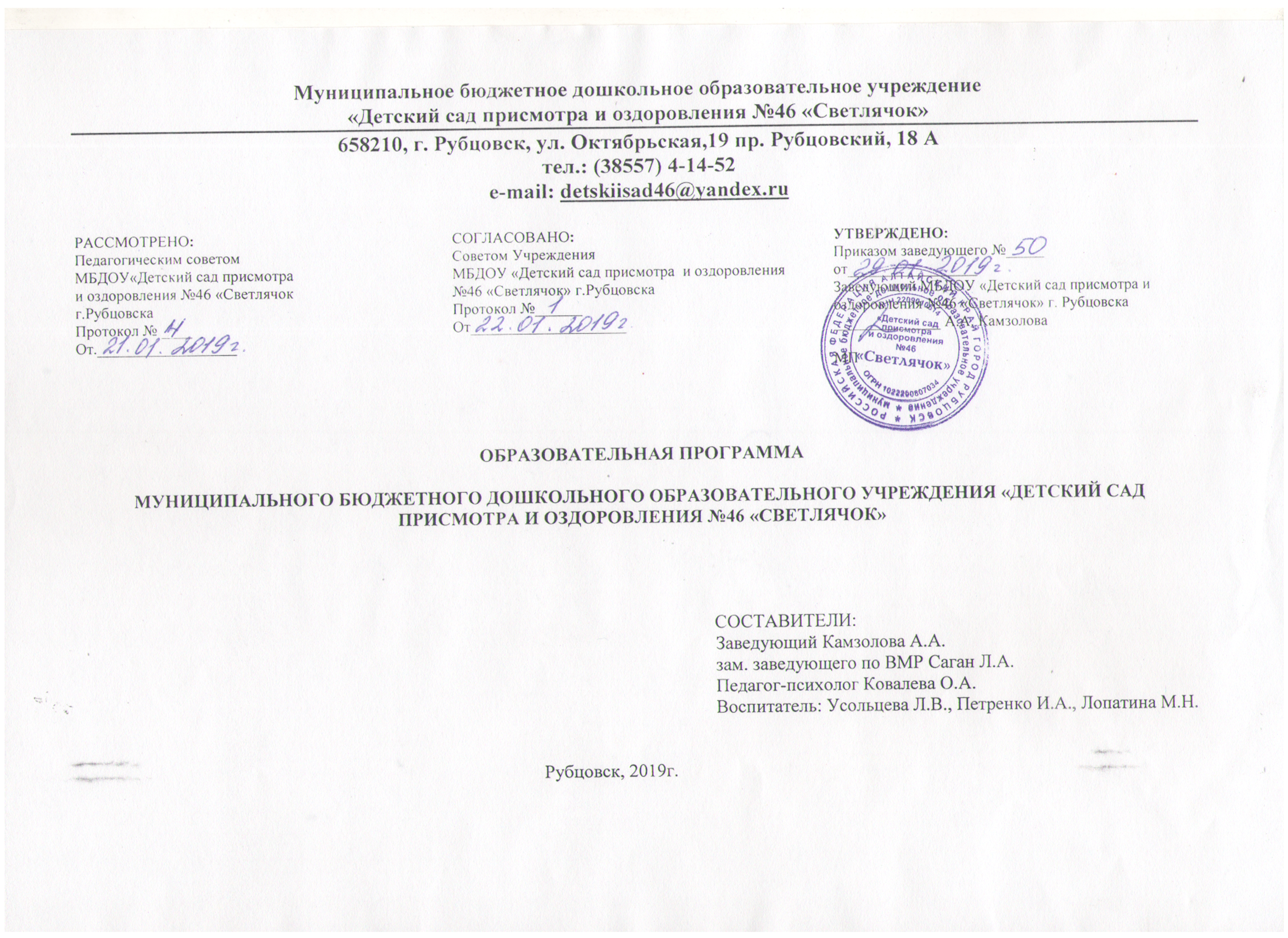                                                                            ОГЛАВЛЕНИЕ ЦЕЛЕВОЙ  РАЗДЕЛ  ОБРАЗОВАТЕЛЬНОЙ ПРОГРАММЫ.                                                  1.1.Пояснительная записка.Основная общеобразовательная программа муниципального бюджетного дошкольного образовательного учреждения «Детский сад присмотра и оздоровления № 46 «Светлячок» (далее – Программа) – это нормативно-управленческий документ, характеризующий специфику содержания образования и особенности организации воспитательно-образовательного процесса. Основными нормативно-правовыми документами, регламентирующими ценностно-целевые и методологические основы данной Программы, являются:Конституция Российской Федерации. Принята всенародным голосованием 12.12.1993 г., в редакции от 30.12.2008 г.Конвенция о правах ребенка. Принята резолюцией 44/25 Генеральной Ассамблеи Организации Объединенных Наций от 20 ноября 1989 г.Федеральный закон Российской Федерации от 29 декабря 2012 г. № 273-ФЗ «Об образовании в Российской Федерации».Приказ Министерства образования и науки Российской Федерации от 17 октября 2013 г. № 1155 «Об утверждении федерального государственного образовательного стандарта дошкольного образования».КомментарииМинистерства образования и науки Российской Федерации к ФГОС дошкольного образования от 28 февраля 2014 г. № 08-249.Приказ Министерства образования и науки Российской Федерации от 30 августа 2013 г. № 1014«Об утверждении Порядка организации и осуществления образовательнойдеятельности по основным общеобразовательным программам- образовательным программам дошкольного образования».Приказ Министерства образования и науки Российской Федерации от 28 декабря 2010 г. № 2106 «Об утверждении и введении в действие федеральных требований к образовательным учреждениям в части охраны здоровья обучающихся, воспитанников».ФЗ «Об основных гарантиях прав ребенка в Российской Федерации» от 24 июля 1998 г. № 124-ФЗ.Национальная доктрина образования в Российской Федерации. Концепция современной модели образования Алтайского края до 2020 года (проект), г. Барнаул, 2009 г.Санитарно-эпидемиологические требования к устройству, содержанию и организации режима работы дошкольных образовательных организаций. Санитарно-эпидемиологические правила и нормативы СанПиН 2.4.1.3049 – 13. Утверждены постановлением Главного государственного санитарного врача РФ от 15 мая 2013 г. № 26.О гигиенических требованиях к максимальной нагрузке на детей дошкольного возраста в организованных формах обучения. Инструктивно-методическое письмо Минобразования России от 14 марта 2000г. № 65/23-16.Лицензия на ведение образовательной деятельности.Договор между МБДОУ и родителями (законными представителями) воспитанников.Примерная общеобразовательная программа дошкольного образования «От рождения до школы»/Под ред. Н.Е. Вераксы, Т.С. Комаровой, М.А. Васильевой;- Устав МБДОУ.Программа обеспечивает всестороннее развитие детей в возрасте от 1 года 6 месяцев до 7-ми лет, в группах присмотра и оздоровления, с учетом их возрастных и индивидуальных особенностей по основным направлениям развития: социально-коммуникативному; познавательному;речевому; художественно-эстетическому; физическому. Содержание Программы отражает следующие аспекты образовательной среды для ребенка дошкольного возраста:предметно-пространственная развивающая образовательная среда;характер взаимодействия с взрослыми;характер взаимодействия с другими детьми;система отношений ребенка к миру, к другим людям, к себе самому.Программа включает три основных раздела: целевой, содержательный и организационный. В каждомиз которых отражается обязательная часть и часть формируемая участниками образовательных отношений (обе части являются взаимодополняющими и необходимыми с точки зрения реализации целей и задач Программы (Пункт 2.9 Стандарта).Целевой раздел включает в себя пояснительную записку и планируемые результаты освоения Программы.Содержательный раздел представляет общее содержание Программы, обеспечивающее полноценное развитие личности воспитанников и включает: описание образовательной деятельности в соответствии с направлениями развития воспитанника, представленными в пяти образовательных областях;описание вариативных форм, способов, методов и средств реализации Программы с учетом возрастных и индивидуальных особенностей воспитанников, специфики их образовательных потребностей и интересов.Организационный раздел содержит описание материально-технического обеспечения Программы, обеспеченности методическими материалами и средствами обучения и воспитания, включает распорядок и режим дня, а также особенности традиционных событий, праздников, мероприятий; особенности организации развивающей предметно-пространственной среды.Объем обязательной части основной Программы составляет не менее 60% от ее общего объема. Объем части основной Программы, формируемой участниками образовательных отношений,  составляет не более 40% от ее общего объема.Обязательная часть программы составлена с учетом примерной общеобразовательной программы дошкольного образования «От рождения до школы» под редакцией Н.Е. Вераксы, Т.С. Комаровой, М.А. Васильевой, (одобрена решением федерального учебно-методического объединения по общему образованию, протокол от 20 мая 2015г. №2\15)Программа реализуется на государственном языке Российской Федерации в период непосредственного пребывания воспитанника в МБДОУ (Пункт 1.9, 2.5 Стандарта) форма обучения – очная. Период определяется сроком поступления и завершения воспитанником дошкольного образования в МБДОУ. Освоение Программы не сопровождается проведением промежуточных аттестаций и итоговой аттестации воспитанников.Часть, формируемая участниками образовательных отношений,составлена с учетом программ:Парциальная программа «Основы безопасности детей дошкольного возраста» Р. Б. Стеркина ,О.Л. Князева, Н.Н. Авдеева.Реализация парциальной программы дает возможность формировать у дошкольников опыт безопасного поведения в различных ситуациях , знания о правилах безопасного поведения, оценивать собственные возможности по преодолению опасности,  формировать здоровый образ жизни.2.   Рабочая программа «Мой край родной», составленная коллективом МБДОУ «Детский сад № 46 «Светлячок» и ориентированная на реализацию регионального компонента Программы. Реализация регионального компонента осуществляется через знакомство с  особенностями родного города и  края. Знакомясь с родным краем, его достопримечательностями, ребенок учится осознавать себя, живущим в определенный временной период, в определенных этнокультурных условиях. Содержание программ реализуется в организованной совместной деятельности педагогов с детьми, во время режимных моментов и самостоятельной деятельности детей в следующих формах и видах детской деятельности: беседы, наблюдения, целевые прогулки и экскурсии,  досуговые мероприятия, продуктивная, игровая, коммуникативная, проектно-исследовательская деятельность и др.3.    Парциальная программа  Лыковой И.А. «Цветные ладошки»«Изобразительная деятельность в  детском саду». Образовательная область «Художественно-эстетическое развитие»: учебно-методическое пособие (ранний возраст - подготовительная к школе группа). -М.: Издательский дом «Цветной мир» (развитие творческой индивидуальности каждого ребенка средствами разных видов изобразительной деятельности).Реализация образовательной области «Художественно-эстетическое развитие» (рисование, лепка, аппликация) вторая группа раннего возраста.4. Методическое пособие Найбауэр А.В., Куракиной О.В. «Мама - рядом» игровые сеансы с детьми раннего возраста (1г.6 м. до 2 лет) в центре игровой поддержки развития ребенка М.: Мозаика-Синтез, Москва,2017-336с.В пособии представлены практические материалы, раскрывающие возможности и особенности организации взаимодействия взрослых и детей раннего возраста в центре игровой поддержки развития ребенка в дошкольной образовательной организации. Содержание материала разработано в контексте федеральных государственных образовательных стандартов дошкольного образования и является учебно-методическим комплектом к программе «От рождения до школы».Цели и задачи реализации  Программы дошкольного образования (обязательная часть)Содержание деятельности педагогического коллектива по реализации Программы охватывает все стороны дошкольного воспитания: физического, познавательного, социально-личностного, эстетического, трудового через освоение детьми образовательных областей: «Социально-коммуникативное развитие», «Познавательное развитие», «Речевое развитие», «Художественно-эстетическое», «Физическое развитие». В основе организации педагогического процесса МБДОУ – интеграция образовательных областей через разные виды детской деятельности (игровой, коммуникативной, трудовой, познавательно-исследовательской, продуктивной (изобразительная, конструктивная и др.), речевой, театральной, музыкальной, чтения).Ведущая цель Программы – создание благоприятных условий для полноценного проживания ребенком дошкольного детства, обеспечивающих формирование основ базовой культуры личности, всестороннее развитие психических и физических качеств, коррекцию речевых нарушений в соответствии с возрастными и индивидуальными особенностями, подготовка ребенка к жизни в современном обществе, формирование предпосылок к учебной деятельности, обеспечение безопасности жизнедеятельности дошкольника.Особое внимание в Программе уделяется развитию личности ребенка, сохранению и укреплению здоровья детей, а также воспитанию у дошкольников таких качеств, как: патриотизм, активная жизненная позиция, творческий подход в решении различных жизненных ситуаций, уважение к традиционным ценностям.Цели Программы достигаются через решение следующих задач:-охрана и укрепление физического и психического здоровья детей, в том числе их эмоционального благополучия;-обеспечение равных возможностей для полноценного развития каждого ребенка в период дошкольного детства независимо от места проживания, пола, нации, языка, социального статуса;-создание благоприятных условий развития детей в соответствии с их возрастными и индивидуальными особенностями, развитие способностей и творческого потенциала каждого ребенка как субъекта отношений с другими детьми, взрослыми и миром;-объединение обучения и воспитания в целостный образовательный процесс на основе духовно-нравственных и социокультурных ценностей, принятых в обществе правил и норм поведения в интересах человека, семьи, общества;-формирование общей культуры личности детей, развитие их социальных, нравственных, эстетических, интеллектуальных, физических качеств, инициативности, самостоятельности и ответственности ребенка, формирование предпосылок учебной деятельности;-формирование  социокультурной среды, соответствующей возрастным и индивидуальным особенностям детей;-обеспечение психолого-педагогической поддержки семьи и повышение компетентности родителей (законных представителей) в вопросах развития и образования, охраны и укрепления здоровья детей;-обеспечение преемственности целей, задач и содержания дошкольного общего и начального общего образования.Уточняя и дополняя задачи реализации основной образовательной программы МБДОУ «Детский сад присмотра и оздоровления №46 «Светлячок», необходимо отметить, что средствами примерной общеобразовательной программы «От рождения до школы» осуществляется решение следующих задач:1. Забота о здоровье, эмоциональном благополучии и своевременном всестороннем развитии каждого ребенка Обеспечение ребенку возможности радостно и содержательно проживать дошкольные годы.2. Создание в группах атмосферы гуманного и доброжелательного отношения ко всем воспитанникам, что позволяет растить их общительными, добрыми, любознательными, инициативными, стремящимися к самостоятельности и творчеству.3. Максимальное использование разнообразных видов детской деятельности, их интеграция в целях повышения эффективности воспитательно-образовательного процесса.4. Творческая организация (креативность) воспитательно-образовательного процесса.5. Вариативность использования образовательного материала, позволяющая развивать творчество в соответствии с интересами и наклонностями каждого ребенка.6. Уважительное отношение к результатам детского творчества.7. Единство подходов к воспитанию детей в условиях дошкольного образовательного учреждения и семьи.8. Соблюдение в работе детского сада и начальной школы преемственности, исключающей умственные и физические перегрузки в содержании образования детей дошкольного возраста, обеспечивающей отсутствие давления предметного обучения.Цели и задачи Программы     Часть, формируемая участниками образовательных отношений:1.Программа предусматривает реализацию образовательной области «Социально-коммуникативное развитие» через реализацию парциальной программы «Основы безопасности жизнедеятельности» под редакцией Р.Б. Стеркиной, О.Л. Князевой, Н.Н. Авдеевой для воспитанников 5-7 лет.Цель программы – Сформировать у ребенка навыки разумного поведения, научить адекватно вести себя в опасных ситуациях дома и на улице, в городском транспорте, при общении с незнакомыми людьми, взаимодействии с пожароопасными и другими предметами, животными и ядовитыми растениями; способствовать становлению основ экологической культуры; приобщать к здоровому образу жизни.Задачи программы:  - Дать детям достаточно ясное представление об опасностях и вредных факторах, чрезвычайных ситуациях,   подстерегающих сегодня ребенка.   -Научить детей правильно оценивать опасность и избегать ее, используя сюжеты и действия героев художественной литературы. - Помочь детям в игровой форме развить навыки по защите жизни и здоровья.  - Формирование и расширение представлений о причинах и последствиях неосторожного обращения с огнем. -  Знакомить детей с правилами дорожного движения и безопасности на улице. - Учить детей правильно вести себя с незнакомыми людьми. -  Учить безопасности детей в быту. - Объяснить правила общения с животными. -  Обогащать представления детей о здоровье.  - Обучать уходу за своим телом, навыкам личной гигиены и оказания помощи. 2. Программа «Мой край родной»предусматривает включение воспитанников в процесс ознакомления с региональными особенностями Алтайского края. Цель: Способствовать развитию нравственно-патриотических чувств у детей дошкольного возраста через ознакомление  с родным краем.Задачи: - Развивать познавательный интерес к изучению родного города, края.- Формировать представление детей о природно-климатических, социально-культурных особенностях Алтайского края.- Обогащать знания детей о культуре, творчестве и традициях русского народа, развивать интерес к событиям прошлого и настоящего.  - Воспитывать у детей  бережное и созидательное отношение к природе родного края,  развивать способность чувствовать красоту природы и эмоционально откликаться на неё.- Познакомить с символикой родного города и края- Развивать чувство гордости за свою малую родину, ее достижения и культуру.- Воспитывать уважение к труду людей, знаменитым землякам, защитникам Родины.- Учить устанавливать причинные связи, делать выводы, развивать умение сравнивать и мыслить логически, развивать воображение, фантазию, творческие способности, обогащать речь и словарный запас.3.Учебно-методическое пособие «Изобразительная деятельность в детском саду» представляет систему практической работы для реализации задач и содержания образовательной области «Художественно-эстетическое развитие» (изобразительная деятельность). Входит в универсальный учебно-методический комплект И.А. Лыковой «Цветные ладошки», согласованный с принципами ФГОС ДО и направленный на выявление, поддержку и развитие творческой индивидуальности каждого ребенка средствами разных видов изобразительной деятельности.Программа предусматривает реализацию образовательной области «Художественно-эстетическое развитие» в группах раннего возраста (2-3 года) через использование парциальной программы «Цветные ладошки» И.А. Лыковой. Данная работа позволяет решать следующие задачи:-Формировать у детей раннего и дошкольного возраста эстетического отношения и художественно-творческих    способностей в изобразительной деятельности.          - Обогащать и развивать художественно-эстетические впечатления.- Ознакомление с доступными изобразительно-выразительными средствами.- Поддерживать творческие проявления детей с учетом возрастных ,гендерных, индивидуальных особенностей- Создавать условий для свободного экспериментирования с художественными материалами и инструментами.4.Методическое пособие А.В. Найбауэр, О.В. Куракиной «Мама – рядом»раскрывает возможности и особенности организации с детьми раннего возраста (с1г.6м. до 2лет)игровых сеансов в течение дня. Содержание игровых сеансов разработано в соответствии с возрастными и индивидуальными особенностями детей раннего возраста.Цельпедагогической деятельности : определить достижения каждого ребенка в процессе педагогического наблюдения и непосредственного контакта.Задачи:-формировать навыки общения через создание благоприятных условий для дальнейшего игрового взаимодействия;-развивать зрительное восприятие, память;-формировать  предпосылки произвольного внимания, навыков совместной деятельности;-побуждать к самостоятельности и активности, взаимодействию с другими детьми,воспитателем;-упражнять в простейших движениях;-развивать у детей моторику рук, обогащать сенсорный опыт детей;-развивать неречевой слух;-способствовать развитию пространственного восприятия;-закреплять положительное впечатление от игрового сеанса.1.1.2. Принципы и подходы к реализации Программы Обязательная часть. В соответствии с ФГОС ДО Программа реализует основные принципы дошкольного образования: 1) полноценное проживание ребенком всех этапов детства (младенческого, раннего и дошкольного возраста),обогащение (амплификация) детского развития; 2) построение образовательной деятельности на основе индивидуальных особенностей каждого ребенка, при котором сам ребенок становится активным в выборе содержания своего образования, становится субъектом образования (далее - индивидуализация дошкольного образования); 3) содействие и сотрудничество детей и взрослых, признание ребенка полноценным участником (субъектом) образовательных отношений; 4) поддержка инициативы детей в различных видах деятельности; 5) сотрудничество МБДОУ с семьей; 6) приобщение детей к социокультурным нормам, традициям семьи, общества и государства; 7) формирование познавательных интересов и познавательных действий ребенка в различных видах деятельности; 8) возрастная адекватность дошкольного образования (соответствие условий, требований, методов возрасту и особенностям развития); 9) учет этнокультурной ситуации развития детей. Образовательная Программа МБДОУ построена на принципах: - развивающего образования, целью которого является развитие ребенка: - сочетания принципов научной обоснованности (соответствует основным положениям возрастной психологии и дошкольной педагогики) и практической применимости (имеет возможность реализации в дошкольном учреждении); - соответствия критериям полноты, необходимости и достаточности (позволяет решать поставленные цели и задачи только на необходимом и достаточном материале, максимально приближаясь к разумному «минимуму»); - единства воспитательных, развивающих и обучающих целей и задач процесса образования детей дошкольного возраста, в ходе реализации которых формируются такие качества, которые являются ключевыми в развитии дошкольников; - интеграции образовательных областей в соответствии с возрастными возможностями и особенностями воспитанников, спецификой и возможностями образовательных областей; - комплексно-тематического построения образовательного процесса; -решения программных образовательных задач в совместной деятельности взрослого и детей и самостоятельной деятельности детей не только в рамках непосредственно образовательной деятельности, но и при проведении режимных моментов в соответствии со спецификой дошкольного образования; - культуросообразности, обеспечивающего учет национальных ценностей и традиций, приобщения ребенка к основным компонентам человеческой культуры; - реализации программного содержания в адекватных возрасту формах работы с детьми, основной из которых является игр; - учет соблюдения преемственности между всеми возрастными дошкольными группами и между детским садом и начальной школой. Важнейшим подходом к формированию Программы является развивающая функция образования, обеспечивающая становление личности ребенка и ориентирующая педагога на его индивидуальные особенности. Программа построена на позициях гуманно-личностного отношения к ребенку, уважения его личности и направлена на его всестороннее развитие, формирование духовных и общечеловеческих ценностей, а также способностей и личностных качеств детей. Содержание Программы МБДОУ обеспечивает учет национальных ценностей и традиций в образовании, духовно-нравственное и эмоциональное воспитание, приобщение ребенка к основным компонентам человеческой культуры. В Программе отсутствует жесткая регламентация знаний детей, амплификации развития ребенка происходит на основе организации разнообразных видов детской творческой деятельности, особая роль уделяется игровой деятельности как ведущей в дошкольном детстве. Культурно-исторический подход определяет развитие ребенка как «процесс формирования человека или личности, совершающийся путем возникновения на каждой ступени новых качеств, специфических для человека, подготовленных всем предшествующим ходом развития, но не содержащихся в готовом виде на более ранних ступенях». Личностный подход исходит из положения, что в основе развития лежит, прежде всего, эволюция поведения и интересов ребенка, изменение структуры направленности поведения. Поступательное развитие ребенка главным образом происходит за счет его личностного развития. В дошкольном возрасте социальные мотивы поведения развиты еще слабо, а потому в этот возрастной период деятельность мотивируется в основном непосредственными мотивами. Исходя из этого, предлагаемая ребенку деятельность  должна быть для него осмысленной, только в этом случае она будет оказывать на него развивающее воздействие.Деятельностный подход рассматривает деятельность наравне с обучением как движущую силу психического развития ребенка. В каждом возрасте существует своя ведущая деятельность, внутри которой возникают новые виды деятельности, развиваются (перестраиваются) психические процессы и возникают личностные новообразования.(часть, формируемая участниками образовательных отношений)Принципы и подходы парциальной программы «Основы безопасности детей старшего дошкольноговозраста», Н.Н. Авдеевой, О.Л. Князевой, Р.Б. Стеркиной.:Парциальная программа «Основы безопасности детей дошкольного возраста», Н.Н. Авдеевой, О.Л. Князевой, Р.Б. Стеркиной не накладывает ограничение на выбор материалов, оборудования, методических приемов. Важно использовать методы, адекватные возрастным особенностям детей и целям развития. Вместе с тем в силу особой значимости для охраны здоровья ребенка требуется соблюдение следующих основных принципов:- принцип полноты, обеспечивающий реализацию всех разделов программы;- принцип системности, подразумевающий систематическую работу в рассматриваемомнаправлении, гибкое распределение материала в течение года и дня;- принцип учета условий городской и сельской местности, позволяющий компенсироватьнеосведомленность ребенка о правилах поведения в непривычных для него условиях;- принцип интеграции, способствующий использованию программы как части основнойобщеобразовательной программы детского сада;- принцип координации деятельности педагогов, обеспечивающий последовательностьизложения темы;- принцип преемственности взаимодействия с ребенком в условиях ДОУ и семьи,подразумевающий активное участие родителей в образовательном процессе, направленномна освоение ребенком знаний о правилах безопасного поведения, здоровом образе жизни иформирование соответствующих умений и навыков.Основные принципы программы «Мой край родной»:Принцип доступностипредполагает соотнесение содержания, характера и объемаматериала с уровнем развития, подготовленности детей.-Непрерывность.На нынешнем этапе образование призвано сформировать уподрастающего поколения устойчивый интерес к постоянному пополнению своегоинтеллектуального багажа.- Научность.Одним из важных принципов программы является ее научность. На основесведений об истории и культуре родного края.- Системность.Принцип системного подхода, который предполагает анализ взаимодействияразличных направлений по данному направлению работы. Этот принцип реализуется впроцессе взаимосвязанного формирования представлений ребенка о малой Родине в разныхвидах деятельности.-Регионализация(учет специфики региона).Основные принципы программы «Цветные ладошки» И.А. Лыковой- принцип культуросообразности: построение или корректировка универсальногоэстетического содержания программы с учетом региональных культурных традиций;- принцип сезонности: построение или корректировка познавательного содержанияпрограммы с учетом природных и климатических особенностей данной местности в данныймомент времени;- принцип систематичности и последовательности: постановка или корректировка задачэстетического восприятия и развития детей в логике «от простого к сложному», «отблизкого к далекому»;- принцип цикличности: построение или корректировка содержания программы спостепенным усложнением и расширением от возраста к возрасту;- принцип оптимизации и гуманизации учебно-воспитательного процесса;- принцип развивающего характера художественного образования;- принцип интереса: построение и /или корректировка программы с опорой на интересы отдельных детей и детского сообщества (группы детей) в целом.1.1.3. Характеристики значимые для разработки и реализации  ПрограммыДОУ функционирует в режиме пятидневной рабочей недели выходные – суббота и воскресенье с 12- часовым пребыванием детей (с 7.00 до 19.00часов). Реализация Программы осуществляется в течение всего временипребывания детей в ДОУ в процессе разнообразных видов детской деятельности: игровой, коммуникативной, трудовой, познавательно - исследовательской, продуктивной, чтения, в форме творческой активности,обеспечивающей разностороннее развитие ребенка. Характер взаимодействия взрослых и детей: личностно-развивающий, гуманистический. Все воспитанники ДОУ русскоязычные. МБДОУ «Детский сад № 46 «Светлячок»   – детский сад присмотра и оздоровления. Всего в ДОУ воспитывается 213 детей, в возрасте с 1года 6 месяцев до 7 лет. Общее количество групп – 10. 1.1.4.Характеристики особенностей развития детей раннего и дошкольного возрастаВозрастные психологические особенности детей от 1года 6 месяцев до 2 летНа втором году жизни развивается самостоятельность детей, формируется предметно-игровая деятельность, появляются элементы сюжетной игры. Общение со взрослым носит ситуативно-деловой характер, затем характер делового сотрудничества. Совершенствуются восприятие, речь, наглядно-действенное мышление, чувственное познание действительности. После полутора лет  у малышей,  кроме основных, развиваются и подражательные движения (мишке, зайчику). В простых подвижных играх и плясках дети привыкают координировать свои движения и действия друг с другом (при участии не более 8–10 человек).В разных видах деятельности обогащается сенсорный опыт. В процессе знакомства с предметами ребенок слышит названия форм (кубик, кирпичик, шарик, «крыша» — призма), одновременно воспринимая их (гладит предмет, обводит пальцем по контуру, стучит, бросает и т. п.) и уточняя физические качества. При этом происходит и ознакомление с основными фигурами (квадрат, четырехугольник, круг, треугольник).   С помощью взрослого ребенок упражняется в установлении сходства и различий между предметами, имеющими одинаковые названия (большой красный мяч — маленький синий мяч, большой белый мишка — маленький черный мишка и т. д.). При обучении и правильном подборе игрового материала дети осваивают действия с разнообразными игрушками: разборными (пирамиды, матрешки и др.), строительным материалом и сюжетными игрушками (куклы с атрибутами к ним, мишки). Эти действия ребенок воспроизводит по подражанию после показа взрослого. Постепенно из отдельных действий складываются «цепочки», и малыш учится доводить предметные действия до результата: заполняет колечками всю пирамиду, подбирая их по цвету и размеру, из строительного материала возводит по образцу, а затем по памяти забор, паровозик, башенку и другие несложные постройки.   Значительные перемены происходят и в действиях с сюжетными игрушками. Дети начинают переносить разученное действие с одной игрушкой (кукла) на другие (мишки, зайки); они активно ищут предмет, необходимый для завершения действия (одеяло, чтобы уложить куклу спать, мисочку, чтобы накормить мишку). Воспроизводя подряд 2–3 действия, они сначала не ориентируются на то, как это бывает в жизни: спящую куклу, например, вдруг начинают катать на машинке. К концу второго года жизни в игровых действиях детей уже отражается привычная им жизненная последовательность: погуляв с куклой, кормят ее и укладывают спать. Бытовые действия с сюжетными игрушками дети воспроизводят на протяжении всего периода дошкольного детства. Но при этом дети 3–5 лет и старше устраивают из каждого действия «многозвеньевой ритуал». Перед едой кукле вымоют руки, завяжут салфетку, проверят, не горяча ли каша, кормить будут ложкой, а пить дадут из чашки. Всего этого на втором году жизни нет. Ребенок просто подносит миску ко рту куклы. Аналогично он поступает и в других ситуациях. Этими особенностями объясняется простота подбора сюжетных игрушек и атрибутов к ним.  На втором году жизни из отдельных действий складываются элементы деятельности, свойственной дошкольному детству: предметная с характерным для нее сенсорным уклоном, конструктивная и сюжетная игра. В предметной деятельности появляются соотносящие и орудийные действия.Успехи в развитии предметно-игровой деятельности сочетаются с ее неустойчивостью. Имея возможность приблизиться к любому предмету, попавшему в поле зрения, ребенок бросает то, что держит в руках, и устремляется к нему. Постепенно он с помощью взрослого учится доводить начатое до конца, добиваясь результата. Второй год жизни — период интенсивного формирования речи. Связи между предметом, действием и словами, их обозначающими, формируются в 6–10 раз быстрее, чем в конце первого года жизни. Дети усваивают названия предметов, действий, обозначения некоторых качеств и состояний. Благодаря этому можно организовать деятельность и поведение малышей, формировать и совершенствовать восприятие, в том числе составляющие основу сенсорного воспитания. В процессе разнообразной деятельности с взрослыми дети усваивают, что одно и то же действие может относиться к разным предметам: «надень шапку, надень колечки на пирамидку» и т. д. Важным приобретением речи и мышления является формирующаяся на втором году жизни способность обобщения. Слово в сознании ребенка начинает ассоциироваться не с одним предметом, а обозначать все предметы, относящиеся к этой группе, несмотря на различия по цвету, размеру и даже внешнему виду (кукла большая и маленькая, голышом и одетая, кукла-мальчик и кукла-девочка). Способность обобщения позволяет детям узнавать предметы, изображенные на картинке, в то время как в начале года на просьбу показать какой-либо предмет малыш ориентировался на случайные несущественные признаки. Так, словом «кх» он мог обозначать и кошку, и меховой воротник. Малыш привыкает к тому, что между предметами существуют разные связи, а взрослые и дети действуют в разных ситуациях, поэтому ему понятны сюжетные инсценировки (показ игрушек, персонажей кукольного и настольного театра). Впечатления от таких показов, заинтересованного рассматривания сохраняются в памяти. Поэтому дети старше полутора лет способны поддерживать диалог-воспоминание с взрослым о недавних событиях или вещах, связанных с их личным опытом: «Кто гулял?» — «Что видели?» — «Собачку». — «Кого кормили зернышками?» — «Птичку». Активный словарь на протяжении года увеличивается неравномерно. К полутора годам он равен примерно 20–30 словам. После 1 года 8–10 месяцев происходит скачок, развивается активно используемый словарь. В нем много глаголов и существительных, встречаются простые прилагательные и наречия (тут, там, туда и т. д.), а также предлоги. Упрощенные слова (ту-ту, ав-ав) заменяются обычными, пусть и несовершенными в фонетическом отношении. После полутора лет ребенок чаще всего воспроизводит контур слова (разное число слогов), наполняя его звуками-заместителями, более или менее близкими по звучанию слышимому образцу. Попытки улучшить произношение, повторяя слово за взрослым, в этом возрасте не приносят успеха. Это становится возможным лишь на третьем году жизни. Ребенок в большинстве случаев после полутора лет правильно произносит губно-губные звуки (п, б, м), передние небноязычные (т, д, н), задние небноязычные (г, х). Свистящие, шипящие и сонорные звуки, а также слитные фонемы в словах, произносимых ребенком, встречаются крайне редко. Вначале произносимое ребенком слово является целым предложением. Так, слова «бах, упала» в одних случаях обозначают, что малыш уронил игрушку, в других — что он сам упал и ушибся. К полутора годам в высказываниях детей появляются двухсловные предложения, а в конце второго года обычным становится использование трех-, четырехсловных предложений. Ребенок старше полутора лет активно обращается к взрослым с вопросами. Но выражает их преимущественно интонационно: «И я куся?» — то есть «Ира кушала?» Вопросительными словами дети пользуются реже, но могут спросить: «Где платок?», «Баба куда пошла?», «Это что?» Дети учатся выполнять словесные просьбы взрослого в пределах видимой, наглядной ситуации. На втором году жизни ребенок усваивает имена взрослых и детей, с которыми общается повседневно, а также некоторые родственные отношения (мама, папа, бабушка). Он понимает элементарные человеческие чувства, обозначаемые словами «радуется», «сердится», «испугался», «жалеет». В речи появляются оценочные суждения: «плохой», «хороший», «красивый».  Совершенствуется самостоятельность детей в предметно-игровой деятельности и самообслуживании. Малыш постепенно овладевает умением самостоятельно есть любую пищу, умываться и мыть руки, приобретает навыки опрятности, аккуратности. Расширяется ориентировка в ближайшем окружении. Знание того, как называются части помещения группы (мебель, одежда, посуда), помогает ребенку выполнять несложные (состоящие из одного, а к концу года из 2–3 действий) поручения взрослых. Постепенно он привыкает соблюдать элементарные правила поведения, обозначаемые словами «можно», «нельзя», «нужно».Общение с взрослым носит деловой, объектно-направленный характер. На втором году закрепляется и углубляется деловое сотрудничество с взрослым, потребность общения с ним по самым разным поводам. При этом к двум годам дети постепенно переходят от языка жестов, мимики, выразительных звукосочетаний к выражению просьб, желаний, предложений с помощью слов и коротких фраз. Так речь становится основным средством общения с взрослым, хотя в этом возрасте ребенок охотно говорит только с близкими, хорошо знакомыми ему людьми. На втором году жизни между детьми сохраняется и развивается тип эмоционального взаимообщения. Они самостоятельно играют друг с другом (по двое-трое) в разученные ранее при помощи взрослого игры («Прятки», «Догонялки»). Однако опыт взаимообщения у детей невелик, и основа его еще не сформирована. Имеет место непонимание со стороны предполагаемого партнера. Ребенок может расплакаться и даже ударить жалеющего его. Он активно протестует против вмешательства в свою игру. Игрушка в руках другого гораздо интереснее для малыша, чем та, что стоит рядом. Отобрав игрушку у соседа, но не зная, что делать дальше, малыш просто бросает ее. Воспитателю следует пресекать подобные факты, чтобы у детей не пропало желание общаться.  Взаимообщение детей в течение дня возникает, как правило, в предметно-игровой деятельности и режимных процессах. Поскольку предметно-игровые действия и самообслуживание только формируются, самостоятельность, заинтересованность в их выполнении следует всячески оберегать. Детей приучают соблюдать «дисциплину расстояния», и они сначала осваивают умение играть и действовать рядом, не мешая друг другу, а затем играть вместе по 2–3 человека, вести себя в группе соответствующим образом: не лезть в тарелку соседа, подвинуться на диванчике, чтобы мог сесть еще один ребенок, не шуметь в спальне и т. д. При этом они пользуются простыми словами: «на» («возьми»), «дай», «пусти», «не хочу» и др. На фоне «охраны» деятельности каждого малыша нужно формировать совместные действия. Сначала по подсказке взрослого, а к двум годам самостоятельно дети способны помогать друг другу: принести предмет, необходимый соседу для продолжения игры (кубики, колечки для пирамидки, одеяло для куклы).         Происходит быстрое развитие разных сторон речи и ее функций. Хотя темп развития понимания речи окружающих по-прежнему опережает умение говорить, в конце второго года активный словарь состоит уже из 200–300 слов. С помощью речи можно организовать поведение ребенка, а речь самого малыша становится основным средством общения с взрослым. С одной стороны, возрастает самостоятельность ребенка во всех сферах жизни, с другой — он осваивает правила поведения в группе (играть рядом, не мешая другим, помогать, если это понятно и несложно). Все это является основой для развития в будущем совместной игровой деятельности.Возрастная  характеристика детей 2-3  летФизическое  развитие Дети владеют основными жизненно важными движениями (ходьба, бег, лазание, действия с предметами), сидят на корточках, спрыгивают с нижней ступеньки.Социально-коммуникативное развитиеУ  2  летних  детей  наблюдается устойчивое эмоциональное состояние. Для них характерны яркие эмоциональные реакции, связанные с непосредственными желаниями ребенка. Проявления агрессии бывают редко, проявляется эмоциональный механизм сопереживания, сочувствия, радости. Все дети называют себя по имени, употребляют местоимение «я» и дают себе первичную самооценку – «я хороший», «я сам».  Для  детей  3-х летнего  возраста  характерна  неосознанность  мотивов,  импульсивность  и  зависимость  чувств  и  желаний  от  ситуации.  Дети  легко  заражаются  эмоциональным  состоянием  сверстников.  Однако в  этом  возрасте  начинает  складываться  и  произвольность  поведения.  У детей  к  3  годам  появляются  чувство  гордости  и  стыда,  начинают  формироваться  элементы  сознания, связанные  с  идентификацией   с  именем  и  полом.  Ранний  возраст  завершается  кризисом  3-х  лет.  Кризис  часто  сопровождается  рядом  отрицательных  проявлений:  упрямство,  негативизм,  нарушение  общения  со  взрослыми и др.Игра носит процессуальный характер, главное в ней - действия. Дети уже спокойно играют рядом с другими детьми, но моменты общей игры кратковременны.  Они совершаются с игровыми предметами, приближенными к реальности. Появляются действия с предметами - заместителями. Для детей  3х летнего возраста игра рядом. В игре дети выполняют отдельные игровые действия, носящие условный характер. Роль осуществляется фактически, но не называется. Сюжет игры - цепочка из 2х действий; воображаемую ситуацию удерживает взрослый. Речевое  развитиеВ  ходе  совместной  со  взрослыми  предметной  деятельности  продолжает  развиваться  понимание  речи. Слово  отделяется  от  ситуации  и  приобретает  самостоятельное  значение.  Возрастает  количество  понимаемых  слов.  Интенсивно  развивается  активная  речь  детей. К  3-м  годам  они  осваивают основные грамматические структуры,  пытаются  строить простые предложения, в разговоре со взрослым используют практически все части речи.  Активный  словарь  достигает  1000-1500  слов.  К  концу  3-го  года жизни  речь  становится  средством  общения  ребенка  со  сверстниками,  дети  воспринимают  все  звуки  родного  языка,  но произносят  их  с  большими  искажениями.Познавательное развитиеВ  сфере  познавательного  развития  восприятие окружающего мира - чувственное - имеет для детей решающее значение. Они воспринимают мир всеми органами чувств, но воспринимают целостные вещи, а не отдельные сенсорные свойства. Возникает взаимодействие в работе разных органов чувств. Зрение и осязание начинают взаимодействовать при восприятии формы, величины и пространственных отношений. Слух и речедвигательные системы начинают взаимодействовать при восприятии и различении речи. Постепенно учитывается острота зрения и возрастает способность к различению цветов. Внимание детей непроизвольно. Ребенок просто не понимает, что значит заставить себя быть внимательным, т.е. произвольно направлять и удерживать свое внимание на каком-либо объекте. Устойчивость внимания ребенка зависит от его интереса к объекту. Направить на что-либо внимание ребенка путем словесного указания - очень трудно. Детям сложно немедленно выполнять просьбы. Объем внимания ребенка очень невелик - один предмет.Памятьпроявляется главным образом в узнавании воспринимающихся ранее вещей и событий. Преднамеренного запоминания нет, но при этом запоминаю то, что им понравилось, что они с интересом слушали или за чемнаблюдали. Ребенок запоминает то, что запомнилось само.  Основной  формой  мышления  становится  наглядно-действенная.Художественно-эстетическое  развитие               В  этом  возрасте  наиболее  доступными  видами  изобразительной  деятельности   является  рисование  и  лепка.  Ребенок  уже  способен  сформулировать  намерение  изобразить  какой-либо  предмет.   Но,  естественно,  сначала  у него  ничего  не  получается:  рука  не  слушается.   Основные  изображения: линии,  штрихи,  округлые  предметы. Типичным  является  изображение  человека  в  виде  «головонога» -  и  отходящих  от  нее  линий.         В  музыкальной деятельности  у  ребенка  возникает  интерес  и  желание  слушать  музыку,  выполнять  простейшие  музыкально-ритмические  и танцевальные  движения.  Ребенок  вместе  со  взрослым  способен  подпевать  элементарные  музыкальные  фразы.Возрастная  характеристика, контингента детей  3-4  лет.Физическое   развитие            3-хлетний  ребенок  владеет  основными  жизненно  важными   движениями  (ходьба,  бег,  лазание,  действия  с  предметами).  Возникает  интерес  к  определению  соответствия  движений  образцу.  Дети  испытывают  свои  силы  в  более  сложных  видах  деятельности, но  вместе  с  тем  им  свойственно  неумение  соизмерять  свои  силы  со  своими  возможностями.Моторика  выполнения  движений  характеризуется  более  или  менее  точным  воспроизведением  структуры  движения,  его фаз, направления  и  т.д.  К  4-м  годам  ребенок  может  без  остановки  пройти  по  гимнастической  скамейке,  руки  в  стороны;  ударять мяч  об  пол  и  ловить  его  двумя  руками  (3  раза  подряд);  перекладывать  по  одному  мелкие  предметы  (пуговицы,  горошины  и т.п. – всего  20  шт.)  с  поверхности  стола  в  небольшую  коробку  (правой  рукой).Начинает  развиваться  самооценка  при  выполнении  физических  упражнений,  при  этом  дети  ориентируются  в значительной  мере  на  оценку  воспитателя.3-4-х летний  ребенок  владеет  элементарными  гигиеническими  навыками  самообслуживания (самостоятельно  и  правильно  моет  руки  с  мылом  после  прогулки,  игр,  туалета;  аккуратно  пользуется  туалетом:  туалетной  бумагой,  не  забывает  спускать  воду  из  бачка  для  слива;  при  приеме  пищи  пользуется  ложкой, салфеткой;  умеет  пользоваться носовым  платком;  может  самостоятельно  устранить  беспорядок  в  одежде,  прическе,  пользуясь  зеркалом,  расческой).Социально-коммуникативное  развитиеК трем годам ребенок достигает определенного уровня социальной компетентности: он проявляет интерес к другому человеку, испытывает доверие к нему, стремится к общению и взаимодействиюсо взрослыми и сверстниками. У ребенка возникают личные симпатии, которые проявляются в желании поделиться игрушкой, оказать помощь, утешить. Ребенок испытывает повышенную потребность в эмоциональном контакте со взрослыми, ярко выражает свои чувства - радость, огорчение, страх, удивление, удовольствие и др. Для налаживания контактов с другими людьми использует речевые и неречевые (взгляды, мимика, жесты, выразительные позы и движения) способы общения. Осознает свою половую принадлежность («Я мальчик», «Я девочка»). Фундаментальная  характеристика ребенка трех лет  - самостоятельность  («Я сам», «Я могу»). Он активно заявляет о своем желании быть, как взрослые (самому есть, одеваться), включаться в настоящие дела (мыть посуду, стирать, делать покупки и т.п.)». Взаимодействие и общение детей четвертого года жизни имеют поверхностный характер, отличаются ситуативностью, неустойчивостью, кратковременностью, чаще всего инициируются взрослым.Для детей 3х летнего возраста характерна  игра рядом. В игре дети выполняют отдельные игровые действия, носящие условный характер. Роль осуществляется фактически, но не называется. Сюжет игры - цепочка из 2х действий; воображаемую ситуацию удерживает взрослый. К 4м годам дети могут объединяться по 2-3 человека, для разыгрывания простейших сюжетно-ролевых игр. Игровые действия взаимосвязаны, имеют четкий ролевой характер. Роль называется, по ходу игры дети могут менять роль. Игровая цепочка состоит из 3-4 взаимосвязанных действий. Дети самостоятельно удерживают воображаемую ситуацию.Речевое  развитиеОбщение  ребенка  в  этом  возрасте  ситуативно,  инициируется  взрослым, неустойчиво, кратковременно. Осознает  свою  половую  принадлежность. Возникает  новая  форма  общения  со  взрослым – общение  на познавательные темы,  которое  сначала  включено  в  совместную  со  взрослым  познавательную  деятельность.Уникальность речевого развития детей в этом возрасте состоит в том, что в этот период ребенок обладает повышенной чувствительностью к языку, его звуковой и смысловой стороне. В младшем дошкольном возрасте осуществляется переход от исключительного господства ситуативной (понятной только в конкретной обстановке) речи к использованию и ситуативной, и контекстной (свободной от наглядной ситуации) речи.  Овладение  родным  языком  характеризуется  использованием  основных  грамматических  категорий  (согласование,  употребление  их  по  числу, времени  и  т.д.,  хотя  отдельные  ошибки  допускаются)  и  словаря  разговорной  речи.  Возможны  дефекты  звукопроизношения.Познавательное развитиеВ развитии познавательной сферы расширяются и качественно изменяются способы и средства ориентировки ребенка в окружающей обстановке.  Ребенок  активно использует  по  назначению  некоторые  бытовые  предметы, игрушки, предметы-заместители   и  словесные  обозначения  объектов  в  быту,  игре, общении.  Формируются  качественно  новые  свойства  сенсорных  процессов:  ощущение  и  восприятие.  В  практической  деятельности  ребенок  учитывает  свойства  предметов  и  их  назначение:  знает  название  3-4  цветов  и  2-3  форм;  может  выбрать  из  3-х  предметов  разных  по  величине  «самый  большой».  Рассматривая  новые  предметы (растения,  камни  и  т.п.)  ребенок не  ограничивается  простым  зрительным  ознакомлением,  а  переходит  к  осязательному,  слуховому  и  обонятельному  восприятию.  Важную  роль  начинают  играть  образы  памяти.  Память  и  внимание  ребенка  носит  непроизвольный,  пассивный   характер.  По  просьбе  взрослого  ребенок  может  запомнить  не  менее  2-3 слов  и  5-6  названий  предметов.  К  4-м  годам  способен  запомнить  значительные  отрывки  из  любимых  произведений..  Рассматривая  объекты,  ребенок  выделяет  один,  наиболее  яркий  признак  предмета,  и  ориентируясь  на  него,  оценивает  предмет  в  целом.  Его  интересуют  результаты  действия,  а  сам  процесс  достижения  еще не  умеет  прослеживать.Конструктивная   деятельность   в  3-4  года  ограничивается  возведением  несложных  построек  по  образцу   (из  2-3 частей)  и  по  замыслу.  Ребенок  может  заниматься,  не  отрываясь,  увлекательным  для  него  деятельностью  в  течение  5  минут.  Художественно-эстетическое  развитие           Ребенок  с  удовольствием  знакомится  с элементарными  средствами  выразительности   (цвет,  звук, форма, движения, жесты),  проявляется  интерес  к  произведениям  народного  и  классического  искусства,  к  литературе  (стихи,  песенки,  потешки),  к  исполнению  и  слушанию  музыкальных произведений.Изобразительная  деятельность  ребенка  зависит  от  его  представлений  о  предмете.  В  3-4  года  они  только  начинают  формироваться.  Графические  образы  бедны,  предметны,  схематичны.  У  одних  дошкольников  в  изображении  отсутствуют  детали,  у  других  рисунки  могут  быть  более  детализированы.  Замысел  меняется  по  ходу  изображения.  Дети  уже  могут  использовать  цвет.  Большое  значение для развития  моторики  в  этом  возрасте  имеет  лепка.  Ребенок  может  вылепить  под  руководством  взрослого  простые  предметы.  В  3-4 года  из-за  недостаточного  развития  мелких  мышц  руки,  дети  не  работают  с  ножницами,  апплицируют  из  готовых геометрических  фигур.  Ребенок  способен  выкладывать  и  наклеивать  элементы  декоративного  узора  и  предметного  схематичного  изображения  из  2-4  основных  частей.В  музыкально-ритмической  деятельности  ребенок   3-4  лет  испытывает  желание  слушать  музыку и  производить  естественные  движения под  звучащую музыку.  К  4  годам  овладевает элементарными  певческими  навыками  несложных  музыкальных  произведений. Ребенок  хорошо  перевоплощается  в  образ  зайчика,  медведя, лисы,  петушка  и  т.п.  в  движениях,  особенно  под  плясовую  мелодию.  Приобретает  элементарные  навыки  подыгрывания  на  детских  ударных  музыкальных  инструментах  (барабан,  металлофон).  Закладываются  основы  для  развития  музыкально-ритмических  и  художественных  способностей. Возрастная  характеристика, контингента  детей  4-5  летК пяти годам складывается «психологический портрет» личности, в котором важная роль принадлежит компетентности, в особенности интеллектуальной (это возраст «почемучек»), а также креативности.Физическое  развитие         В  этом  возрасте  продолжается   рост  всех  органов  и  систем,  сохраняется  потребность  в  движении.  Двигательная активность становится целенаправленной, отвечает индивидуальному опыту и интересу, движения становятся осмысленными, мотивированными и управляемыми. Сохраняется высокая эмоциональная значимость процесса деятельности для ребенка, неспособность завершить ее по первому требованию. Появляется способность к регуляции двигательной активности.У детей появляется интерес к познанию себя, своего тела, его строения, возможностей. У детей возникает потребность действовать совместно, быстро, ловко, в едином для всех детей темпе; соблюдать определенные интервалы во время передвижения в разных построениях, быть ведущим. Уровень функциональных возможностей повышается.Позитивные  изменения  наблюдаются  в  развитии  моторики.  Дошкольники  лучше удерживают  равновесие  перешагивая  через  небольшие  преграды., нанизывает  бусины  (20 шт.)  средней  величины  (или  пуговицы)  на  толстую  леску.В  4-5  лет  у  детей  совершенствуются  культурно-гигиенические  навыки  (хорошо  освоен  алгоритм  умывания,  одевания,  приема  пищи):  они  аккуратны  во  время  еды,  умеют  правильно  надевать обувь,  убирают  на  место   свою  одежду,  игрушки,  книги.  В  элементарном   самообслуживании  (одевание,  раздевание,  умывание  и  др.)  проявляется  самостоятельность  ребенка. Социально-коммуникативное развитие          К  5  годам  у  детей  возрастает интерес и потребность в общении, особенно со сверстниками, осознание своего положения среди них. Ребенок приобретает способы взаимодействия с другими людьми. Использует речь и другие средства общения для удовлетворения разнообразных потребностей. Лучше ориентируется в человеческих отношениях: способен заметить эмоциональное состояние близкого взрослого, сверстника, проявить внимание и сочувствие.У  детей  формируется  потребность  в  уважении  со  стороны  взрослого,   для  них  оказывается  чрезвычайно  важной  его  похвала.  Это  приводит  к  их  повышенной  обидчивости  на  замечания.  Повышенная  обидчивость  представляет  собой  возрастной  феномен. Совершенствуется  умение  пользоваться установленными  формами    вежливого  обращения.В игровой деятельности  появляются  ролевые  взаимодействия.  Они указывают  на  то,  что  дошкольники  начинают  отделять  себя  от  принятой  роли.  В  процессе  игры  роли  могут  меняться.  В  этом возрасте  начинают появляться  постоянные партнеры  по  игре.  В  общую  игру  может  вовлекаться  от  двух  до  пяти  детей, а продолжительность совместных  игр  составляет  в среднем  15-20 мин.Ребенок начитает регулировать свое поведение в соответствии с принятыми в обществе нормами; умеет довести начатое дело до конца (соорудить конструкцию, убрать игрушки, правила игры и т. п.)  -  проявление  произвольности.У детей начинает формироваться способность контролировать свои эмоции в движении, чему способствует освоение ими языка эмоций (гаммы переживаний, настроений). Эмоциональность пятилетнего ребенка отличается многообразием способов выражения своих чувств: радости, грусти, огорчения, удовольствия. Ребенок способен проявить сочувствие, сопереживание, которое лежит в основе нравственных поступков.К  5-ти  годам  в элементарном выполнении отдельных поручений (дежурство по столовой, уход за растениями и животными)  проявляется  самостоятельность.Речевое  развитие          Изменяется  содержание  общения  ребенка  и  взрослого.  Оно выходит  за  пределы  конкретной  ситуации,  в  которой оказывается  ребенок.  Ведущим  становится  познавательный  мотив.  Информация,  которую  ребенок  получает  в  процессе  общения,  может  быть  сложной  и  трудной  для  понимания,  но  она  вызывает  интерес.  В  речевом  развитии  детей  4-5  лет  улучшается  произношение  звуков (кроме  сонорных)  и дикция.  Речь  становится  предметом  активности  детей.  Они  удачно  имитируют  голоса  животных,  интонационно  выделяют  речь  тех  или  иных  персонажей.  Интерес  вызывают ритмическая  структура  речи,  рифмы.  Развивается  грамматическая  сторона  речи.  Дети занимаются  словотворчеством   на  основе  грамматических  правил.  Речь  детей  при  взаимодействии  друг  с  другом  носит  ситуативный  характер,  а  при  общении  со  взрослым  становится  внеситуативной.Познавательное развитиеВ  познавательном  развитии  4-5  летних  детей  характерна  высокая  мыслительная  активность.  5-ти летние  «почемучки»   интересуются  причинно-следственными  связями  в  разных  сферах  жизни  (изменения  в  живой  и  неживой  природе,  происхождение  человека),  профессиональной  деятельностью  взрослых  и  др.,  то  есть  начинает  формироваться  представление  о  различных  сторонах  окружающего  мира.  К  5-ти  годам  более  развитым  становится  восприятие. Дети  оказываются  способными  назвать  форму  на  которую  похож  тот  или  иной  предмет.  Они  могут  вычленять  в  сложных  объектах  простые  формы  и  из  простых  форм  воссоздавать  сложные  объекты.  Дети  способны  упорядочить  группы  предметов  по  сенсорному  признаку – величине, цвету;  выделить  такие  параметры,  как  высота, длина  и  ширина.  Совершенствуется  ориентация  в пространстве.  Возрастает объем  памяти.  Дети  запоминают  до  7-8  названий  предметов.  Начинает  складываться  произвольное  запоминание:  дети  способны  принять  задачу  на  запоминание,  помнят  поручения  взрослых,  могут  выучить  небольшое  стихотворение  и  т.д.  Начинает   развиваться  образное  мышление.  Дети  оказываются  способными  использовать  простыне  схематизированные  изображения  для  решения  несложных задач. Увеличивается  устойчивость  внимания.  Ребенку  оказывается  доступной  сосредоточенная  деятельность  в  течение  15-20 минут.Усложняется  конструирование.  Постройки  могут  включать  5-6  деталей.  Формируются  навыки  конструирования  по  собственному  замыслу,  а  также  планирование  последовательности  действий.Художественно-эстетическое  развитие         На  пятом  году  жизни  ребенок  осознаннее  воспринимает  произведения  художественно-изобразительно-музыкального  творчества,  легко  устанавливает  простые  причинные  связи  в  сюжете,  композиции  и  т.п.,  эмоционально  откликается  на  отраженные  в  произведении искусства  действия,  поступки,  события,  соотносит  увиденное со  своими  представлениями  о  красивом,  радостном,  печальном,  злом  и  т.д.  У ребенка  появляется  желание  делиться  своими  впечатлениями  от  встреч  с  искусством,  со  взрослыми  и  сверстниками.  Продолжает  развиваться  воображение.  Формируются  такие  его особенности,  как  оригинальность  и  произвольность.  Дети  могут  самостоятельно  придумать  небольшую  сказку  на  заданную  тему.Значительное  развитие  получает  изобразительная  деятельность.  Рисунки становятся  предметным  и  детализированным. В  этом  возрасте  дети рисуют  предметы  прямоугольной,  овальной  формы,  простые изображения  животных. Дети  могут  своевременно насыщать  ворс кисти краской, промывать  по  окончании  работы.   Графическое  изображение  человека  характеризуется  наличием  туловища,  глаз,  рта,  носа,  волос,  иногда  одежды  и  ее  деталей.  Дети  могут вырезать  ножницами  по  прямой,  диагонали,  к  5  годам  овладевают  приемами  вырезывания  предметов  круглой  и  овальной  формы.  Лепят  предметы  круглой,  овальной,  цилиндрической  формы,  простейших  животных,  рыб, птиц.К  5-ти  годам  ребенок  выполняет  элементарные  танцевальные  движения  (пружинка,  подскоки,  кружение  и т.д.).  Может  петь  протяжно,  при  этом  вместе  начинать  и  заканчивать  пение.  Развитию исполнительской  деятельности  способствует доминирование в данном  возрасте продуктивной  мотивации  (спеть  песню, станцевать  танец, сыграть  на  инструменте).  Дети  делают  первые  попытки  творчества.Возрастная  характеристика, контингента  детей  5-6  летФизическое  развитие      Продолжается  процесс  окостенения  скелета  ребенка.  Дошкольник  более  совершенно  овладевает  различными  видами  движений.  Тело  приобретает  заметную  устойчивость.  Дети  к  6  годам  уже  могут  совершать  пешие  прогулки,  но  на  небольшие  расстояния.  Шестилетние  дети  значительно  точнее  выбирают  движения,  которые  им  надо  выполнить.  У  них  обычно  отсутствуют  лишние  движения,  которые  наблюдаются  у  детей  3-5  лет. В  период  с  5  до  6  лет  ребенок  постепенно  начинает   адекватно  оценивать  результаты  своего  участия  в  играх  соревновательного  характера.  Удовлетворение  полученным  результатом  к  6  годам  начинает  доставлять  ребенку  радость,  способствует  эмоциональному  благополучию  и  поддерживает  положительное  отношение к  себе  («я  хороший,  ловкий»  и  т.д.). Уже  начинают  наблюдаться  различия  в  движениях  мальчиков  и девочек (у  мальчиков  - более  прерывистые,  у девочек – мягкие, плавные).К  6  годам  совершенствуется  развитие  мелкой  моторики  пальцев  рук.  Некоторые дети  могут  продеть  шнурок  в  ботинок  и  завязать  бантиком.В  старшем  возрасте  продолжают  совершенствоваться  культурно-гигиенические  навыки:  умеет  одеться  в  соответствии  с  условиями  погоды,  выполняет  основные  правила  личной гигиены, соблюдает  правила  приема  пищи, проявляет  навыки  самостоятельности.  Полезные  привычки  способствуют  усвоению  основ  здорового  образа  жизни.Речевое  развитиеОбщение  детей  выражается  в свободном  диалоге  со  сверстниками  и  взрослыми,  выражении своих  чувств  и  намерений  с  помощью  речевых  и  неречевых  (жестовых,  мимических,  пантомимических)  средств. Продолжает  совершенствоваться  речь,  в  том  числе ее  звуковая  сторона.  Дети могут  правильно  воспроизводить  шипящие,  свистящие и  сонорные  звуки.  Развивается  фонематический  слух,  интонационная  выразительность  речи  при  чтении  стихов  в  сюжетно-ролевой  игре  и в  повседневной  жизни. Совершенствуется  грамматический  строй  речи.  Дети  используют  все  части  речи,  активно  занимаются  словотворчеством.  Богаче  становится  лексика:  активно  используются синонимы  и  антонимы.  Развивается  связная речь:  дети  могут  пересказывать,  рассказывать  по  картинке,  передавая  не  только  главное,  но  и  детали.Познавательное развитиеВ  познавательной  деятельности  продолжает  совершенствоваться  восприятие  цвета,  формы  и  величины,  строения  предметов;  представления  детей  систематизируются. Дети  называют  не только  основные  цвета  и  их  оттенки,  но  и  промежуточные  цветовые  оттенки;  форму  прямоугольников, овалов, треугольников. К  6-ти  годам  дети  легко  выстраивают  в  ряд – по  возрастанию  или  убыванию – до  десяти  предметов  разных  по  величине.  Однако  дошкольники  испытывают трудности  при  анализе пространственного  положения  объектов,  если  сталкиваются  с  несоответствием  формы  и  их пространственного  расположения.   В  старшем  дошкольном  возрасте  продолжает  развиваться  образное  мышление.  Дети  способны  не  только  решить  задачу  в  наглядном  плане,  но  и  совершить  преобразования  объекта.  Продолжают  совершенствоваться  обобщения,  что  является  основой  словесно-логического  мышления.  5-6  лет  -  это  возраст  творческого  воображения.  Дети  самостоятельно  могут  сочинить  оригинальные  правдоподобные  истории.  Наблюдается  переход  от  непроизвольного  к  произвольному  вниманию.Конструирование  характеризуется   умением  анализировать  условия,  в  которых  протекает  эта  деятельность.  Дети  используют и  называют  различные  детали  деревянного  конструктора.  Могут  заменять  детали  постройки  в  зависимости  от  имеющегося  материала.  Овладевают  обобщенным  способом  обследования  образца.  Конструктивная  деятельность  может  осуществляться  на  основе  схемы,  по  замыслу  и по  условиям.  Дети  могут  конструировать  из бумаги,  складывая  ее  в  несколько  раз (2,4,6 сгибов);  из  природного   материала.Социально-коммуникативное  развитие        Дети  проявляют  высокую  познавательную  активность.  Ребенок  нуждается  в  содержательных  контактах  со  сверстниками.  Их  речевые  контакты  становятся  все  более  длительными  и  активными.  Дети  самостоятельно  объединяются  в  небольшие  группы  на  основе  взаимных  симпатий.  В  этом  возрасте  дети  имеют  дифференцированное  представление  о  совей  гендерной принадлежности  по  существенным  признакам  (женские  и мужские  качества,  особенности  проявления  чувств).Ярко  проявляет  интерес  к  игре.В  игровой  деятельности  дети  шестого  года  жизни  уже  могут распределять  роди  до  начала игры  и  строят  свое  поведение,  придерживаясь  роли.  Игровое взаимодействие  сопровождается  речью,  соответствующей  и по  содержанию,  и  интонационно  взятой роли.  Речь,  сопровождающая  реальные  отношения  детей,  отличается  от  ролевой  речи.  При  распределении    ролей могут  возникать  конфликты,  связанные с  субординацией   ролевого  поведения.  Наблюдается организация  игрового  пространства,  в  котором  выделяются  смысловой  «центр»  и  «периферия».  В  игре  дети  часто  пытаются  контролировать  друг  друга  -  указывают,  как  должен  вести  себя  тот  или  иной  персонаж.Ребенок  пытается  сравнивать  ярко  выраженные  эмоциональные  состояния,  видеть  проявления  эмоционального  состояния  в  выражениях, жестах,  интонации  голоса.  Проявляет  интерес  к  поступкам  сверстников. В  трудовой  деятельностиосвоенные  ранее  виды  детского  труда  выполняются  качественно, быстро,  осознанно.  Активно  развиваются  планирование  и  самооценивание  трудовой  деятельности.Художественно-эстетическое  развитие       В  изобразительной  деятельности  5-6  летний  ребенок  свободно  может  изображать  предметы  круглой,  овальной,  прямоугольной формы, состоящих  из  частей  разной  формы  и  соединений  разных  линий.  Расширяются  представления  о  цвете  (знают  основные  цвета  и  оттенки, самостоятельно может  приготовить  розовый  и  голубой  цвет).  Старший  возраст – это  возраст  активного  рисования.  Рисунки могут  быть  самыми  разнообразными  по  содержанию:  это  жизненные впечатления  детей,  иллюстрации  к  фильмам  и  книгам,  воображаемые ситуации.  Обычно  рисунки  представляют  собой  схематичные  изображения  различных  объектов,  но могут  отличаться  оригинальностью  композиционного  решения. Изображение  человека  становится  более  детализированным  и  пропорциональным.  По  рисунку  можно  судить  о  половой  принадлежности  и  эмоциональном  состоянии  изображенного человека. Рисунки  отдельных  детей  отличаются  оригинальностью,  креативностью. В  лепке    детям  не  представляется  трудности  создать  более  сложное  по  форме  изображение.   Дети  успешно  справляются  с  вырезыванием  предметов  прямоугольной  и  круглой  формы  разных  пропорций.Старших  дошкольников  отличает  яркая  эмоциональная  реакция на  музыку.  Появляется  интонационно-мелодическая  ориентация  музыкального  восприятия.  Дошкольники  могут  петь  без  напряжения,  плавно,  отчетливо  произнося  слова;  свободно  выполняют  танцевальные  движения:  полуприседания с  выставлением  ноги  на пятку,  поочередное  выбрасывание  ног  вперед в  прыжке  и  т.д.  Могут  импровизировать,  сочинять  мелодию  на  заданную  тему. Формируются  первоначальные  представления  о жанрах  и видах  музыки.Возрастная  характеристика, контингента  детей  6-7 летФизическое  развитие      К  7   годам  скелет  ребенка  становится  более  крепким,  поэтому  он  может  выполнять  различные  движения,  которые  требуют гибкости,  упругости, силы.  Его тело  приобретает  заметную  устойчивость,  чему  способствует  усиленный  рост  ног. Ноги  и  руки  становятся  более  выносливыми,  ловкими,  подвижными.  В  этом  возрасте  дети уже  могут  совершать  довольно  длительные  прогулки,  долго бегать,  выполнять  сложные  физические  упражнения.У  семилетних  детей  отсутствуют  лишние  движения.  Ребята  уже  самостоятельно,  без  специальных  указаний  взрослого,  могут  выполнить  ряд  движений  в  определенной  последовательности,  контролируя   их,  изменяя  (произвольная регуляция  движений).Ребенок  уже  способен  достаточно  адекватно  оценивать  результаты  своего  участия  в  подвижных  и  спортивных  играх  соревновательного  характера.  Удовлетворение  полученным  результатом  доставляет  ребенку  радость  и  поддерживает  положительное отношение  к  себе  и  своей команде  («мы  выиграли,  мы  сильнее»).Имеет  представление  о  своем  физическом  облике  (высокий,  толстый,  худой,  маленький  и  т.п.)  и  здоровье,  заботиться  о  нем. Владеет  культурно-гигиеническими  навыками  и  понимает  их  необходимость.Социально-коммуникативное  развитиеК семи годам у ребенка ярко проявляется уверенность в себе и чувство собственного достоинства, умение отстаивать свою позицию в совместной деятельности. Семилетний ребенок способен к волевой регуляции поведения, преодолению непосредственных желаний, если они противоречат установленным нормам, данному слову, обещанию. Способен проявлять волевые усилия в ситуациях выбора между «можно» и «нельзя», «хочу» и «должен». Проявляет настойчивость, терпение, умение преодолевать трудности. Может сдерживать себя, высказывать просьбы, предложения, несогласие в социально приемлемой форме. Произвольность поведения — один из важнейших показателей психологической готовности к школе.Самостоятельность ребенка проявляется в способности без помощи взрослого решать различные задачи, которые возникают в повседневной жизни (самообслуживание, уход за растениями и животными, создание среды для самодеятельной игры, пользование простыми безопасными приборами — включение освещения, телевизора, проигрывателя и т.п.).     В  сюжетно-ролевых играх  дети  7-го  года  жизни  начинают  осваивать  сложные  взаимодействия  людей, отражающих характерные  значимые  жизненные  ситуации,  например, свадьбу,  болезнь и т.п.  Игровые  действия  становятся  более  сложными,  обретают  особый  смысл,  который не всегда  открывается  взрослому.  Игровое  пространство  усложняется. В  нем  может  быть  несколько  центров,  каждый из  которых  поддерживает  свою  сюжетную  линию.  При  этом  дети  способны  отслеживать  поведение  партнеров  по  всему  игровому  пространству  и  менять  свое  поведение  в  зависимости  от  места  в  нем (например,  ребенок обращается  к  продавцу  не  просто как покупатель/,  а  как  покупатель-мама). Если логика игры требует появления  новой роли, то ребенок может по ходу  игры  взять  на  себя  новую  роль,  сохранив при этом роль, взятую  ранее.Семилетний  ребенок умеет заметить изменения настроения взрослого и сверстника, учесть желания других людей; способен к установлению устойчивых контактов со сверстниками. Ребенок семи лет отличается большим богатством и глубиной переживаний, разнообразием их проявлений и в то же время большей сдержанностью эмоций. Ему свойственно «эмоциональное предвосхищение» — предчувствие собственных переживаний и переживаний других людей, связанных с результатами тех или иных действий и поступков («Если я подарю маме свой рисунок, она очень обрадуется»).Речевое  развитие     Происходит  активное  развитие  диалогической  речи.  Диалог  детей  приобретает характер  скоординированных предметных  и  речевых  действий.  В  недрах  диалогического  общения старших дошкольников  зарождается  и  формируется  новая  форма  речи -  монолог. Дошкольник  внимательно слушает  рассказы  родителей,  что  у  них  произошло  на  работе,  живо  интересуется  тем,  как  они  познакомились,  при  встрече  с незнакомыми  людьми  спрашивают,  кто  это,  есть  ли  у  них  дети  и  т.п.  У  детей  продолжает  развиваться  речь:  ее  звуковая  сторона,  грамматический  строй,  лексика. Развивается  связная  речь.  В  высказываниях  детей  отражаются  как  расширяющийся  словарь,  так  и  характер  обобщений,  формирующихся  в  этом  возрасте.  Дети  начинают активно употреблять  обобщающие  существительные,  синонимы,  антонимы,  прилагательные  и  т.д. Познавательное развитиеПознавательные  процессы  претерпевают  качественные  изменения;  развивается  произвольность  действий.  Наряду  с  наглядно-образным  мышлением  появляются  элементы  словесно-логического  мышления.  Продолжают  развиваться   навыки  обобщения  и  рассуждения,  но  они  еще  в  значительной  степени  ограничиваются  наглядными  признаками  ситуации.  Продолжает  развиваться  воображение,  однако  часто  приходится  констатировать  снижение развития  воображения  в  этом  возрасте  в  сравнении  со  старшей  группой.  Это  можно  объяснить  различными  влияниями,  в  том  числе  средств  массовой  информации,  приводящими  к  стереотипности   детских  образов.    Внимание  становится  произвольным,  в  некоторых  видах  деятельности  время  произвольного  сосредоточения  достигает  30  минут.  У  детей  появляется  особы  интерес  к  печатному слову,  математическим  отношениям.  Они  с  удовольствием  узнают  буквы,  овладевают звуковым  анализом  слова,  счетом  и  пересчетом  отдельных  предметов.К  7  годам  дети  в  значительной  степени  освоили  конструирование  из  строительного  материала. Они  свободно  владеют  обобщенными  способами  анализа  как  изображений,  так  и  построек.  Свободные  постройки  становятся  симметричными и  пропорциональными.  Дети  точно  представляют  себе  последовательность,  в  которой  будет  осуществляться  постройка.  В  этом  возрасте  дети уже  могут  освоить  сложные  формы  сложения  из  листа  бумаги  и  придумывать  собственные.  Усложняется  конструирование  из  природного  материала.Художественно-эстетическое  развитие  В  изобразительной  деятельности  детей  6-7 лет  рисунки  приобретают   более  детализированный  характер,  обогащается их  цветовая  гамма.  Более  явными  становятся  различия  между  рисунками  мальчиков  и девочек. Мальчики  охотно  изображают  технику,  космос,  военные  действия;  девочки  обычно  рисуют  женские  образы:  принцесс,  балерин,  и  т.д.  Часто встречаются  бытовые  сюжеты: мама  и  дочка,  комната  и  т.п.   При  правильном  подходе  у  детей  формируются  художественно-творческие  способности  в  изобразительной  деятельности.   Изображение  человека  становится еще  более  детализированным  и  пропорциональным.  Появляются  пальцы  на  руках,  глаза,  рот,  нос,  брови,  подбородок. Одежда может  быть  украшена  различными  деталями.   Предметы,  которые  дети  лепят  и  вырезывают,  имеют  различную  форму,  цвет, строение,  по-разному расположены  в  пространстве.  Вместе  с  тем  могут  к  7-ми  годам  передать  конкретные  свойства  предмета  с  натуры. Семилетнего ребенка характеризует активная деятельностная позиция, готовность к спонтанным решениям, любопытство, постоянные вопросы к взрослому, способность к речевому комментированию процесса и результата собственной деятельности, стойкая мотивация достижений, развитое воображение. Процесс создания продукта носит творческий поисковый характер: ребенок ищет разные способы решения одной и той же задачи. Ребенок семи лет достаточно адекватно оценивает результаты своей деятельности по сравнению с другими детьми, что приводит к становлению представлений о себе и своих возможностях.Значительно  обогащается  индивидуальная  интерпретация  музыки.  Ребенок  определяет  к  какому  жанру  принадлежит  прослушанное  произведение.  Чисто  и  выразительно поет,  правильно передавая  мелодию  (ускоряя, замедляя).  Дошкольник  может  самостоятельно придумать  и  показать  танцевальное  или  ритмическое  движение.1.2. Планируемые результаты освоения программыЦелевые ориентиры уровня дошкольного образования,сформулированные в ФГОС дошкольного образованияРезультаты освоения Программы представлены в виде целевых ориентиров дошкольногообразования, которыепредставляют собой социально-нормативные возрастные характеристикивозможных достижений ребенка на этапе завершения уровня дошкольного образования.Специфика дошкольного детства (гибкость, пластичность развития ребенка, высокий разбросвариантов его развития, его непосредственность и непроизвольность), а также системныеособенности дошкольного образования (необязательность уровня дошкольного образования вРоссийской Федерации, отсутствие возможности вменения ребенку какой-либоответственности за результат) делают неправомерными требования от ребенка дошкольноговозраста конкретных образовательных достижений и обусловливают необходимостьопределения результатов освоения Программы в виде целевых ориентиров.Целевые ориентиры дошкольного образования представляют собой социально-нормативные возрастные характеристики возможных достижений ребенка на этапе завершенияуровня дошкольного образования.Специфика дошкольного детства (гибкость, пластичность развития ребенка, высокийразброс вариантов его развития, его непосредственность и непроизвольность), а такжесистемные особенности дошкольного образования (необязательность уровня дошкольногообразования в Российской Федерации, отсутствие возможности вменения ребенку какой-либоответственности за результат) делают неправомерными требования от ребенка дошкольноговозраста конкретных образовательных достижений и обусловливают необходимостьопределения результатов освоения образовательной программы в виде целевых ориентиров.Целевые ориентиры не подлежат непосредственной оценке, в том числе в видепедагогической диагностики (мониторинга), и не являются основанием для их формальногосравнения с реальными достижениями детей. Они не являются основой объективной оценкисоответствия установленным требованиям образовательной деятельности и подготовки детей.Освоение Программы не сопровождается проведением промежуточных аттестаций иитоговой аттестации воспитанников.Настоящие требования являются ориентирами для:а) решения задач формирования Программы; анализа профессиональной деятельности;взаимодействия с семьями воспитанников;б) изучения характеристик образования детей в возрасте от 1г. 6мес. до 7 лет;в) информирования родителей (законных представителей) и общественности относительноцелей дошкольного образования, общих для всего образовательного пространства РоссийскойФедерации.Целевые ориентиры не могут служить непосредственным основанием при решенииуправленческих задач, включая:- аттестацию педагогических кадров;-оценку качества образования;- оценку как итогового, так и промежуточного уровня развития детей, в том числе в рамкахмониторинга (в том числе в форме тестирования, с использованием методов, основанных нанаблюдении, или иных методов измерения результативности детей);- оценку выполнения муниципального (государственного) задания посредством их включенияв показатели качества выполнения задания;- распределение стимулирующего фонда оплаты труда работников ДОУ.Целевые ориентиры программы выступают основаниями преемственности дошкольногои начального общего образования. При соблюдении требований к условиям реализацииПрограммы настоящие целевые ориентиры предполагают формирование у детей дошкольноговозраста предпосылок к учебной деятельности на этапе завершения ими дошкольногообразования.К целевым ориентирам дошкольного образования относятся следующие социально-нормативные возрастные характеристики возможных достижений ребенка:- Целевые ориентиры образования в раннем возрасте.- Целевые ориентиры на этапе завершения дошкольного образования.                                                         Обязательная часть1.2.1. Целевые ориентиры образования в раннем возрасте- ребенок интересуется окружающими предметами и активно действует с ними;эмоционально вовлечен в действия с игрушками и другими предметами, стремитсяпроявлять настойчивость в достижении результата своих действий;- использует специфические, культурно фиксированные предметные действия, знаетназначение бытовых предметов (ложки, расчески, карандаша и пр.) и умеет пользоватьсяими. Владеет простейшими навыками самообслуживания; стремится проявлятьсамостоятельность в бытовом и игровом поведении;- владеет активной речью, включенной в общение; может обращаться с вопросами ипросьбами, понимает речь взрослых; знает названия окружающих предметов и игрушек;- стремится к общению со взрослыми и активно подражает им в движениях и действиях;появляются игры, в которых ребенок воспроизводит действия взрослого;- проявляет интерес к сверстникам; наблюдает за их действиями и подражает им;- проявляет интерес к стихам, песням и сказкам, рассматриванию картинки, стремитсядвигаться под музыку; эмоционально откликается на различные произведения культуры иискусства;- у ребенка развита крупная моторика, он стремится осваивать различные виды движения(бег, лазанье, перешагивание и пр.).1.2.2.  Целевые ориентиры на этапе завершения дошкольного образования- ребенок овладевает основными культурными способами деятельности, проявляетинициативу и самостоятельность в разных видах деятельности - игре, общении,познавательно-исследовательской деятельности, конструировании и др.; способен выбиратьсебе род занятий, участников по совместной деятельности;- ребенок обладает установкой положительного отношения к миру, к разным видам труда,другим людям и самому себе, обладает чувством собственного достоинства; активновзаимодействует со сверстниками и взрослыми, участвует в совместных играх. Способендоговариваться, учитывать интересы и чувства других, сопереживать неудачам и радоватьсяуспехам других, адекватно проявляет свои чувства, в том числе чувство веры в себя,старается разрешать конфликты;- ребенок обладает развитым воображением, которое реализуется в разных видахдеятельности, и прежде всего в игре; ребенок владеет разными формами и видами игры,различает условную и реальную ситуации, умеет подчиняться разным правилам исоциальным нормам;- ребенок достаточно хорошо владеет устной речью, может выражать свои мысли и желания,может использовать речь для выражения своих мыслей, чувств и желаний, построенияречевого высказывания в ситуации общения, может выделять звуки в словах, у ребенкаскладываются предпосылки грамотности;- у ребенка развита крупная и мелкая моторика; он подвижен, вынослив, владеет основнымидвижениями, может контролировать свои движения и управлять ими;- ребенок способен к волевым усилиям, может следовать социальным нормам поведения иправилам в разных видах деятельности, во взаимоотношениях со взрослыми исверстниками, может соблюдать правила безопасного поведения и личной гигиены;- ребенок проявляет любознательность, задает вопросы взрослым и сверстникам,интересуется причинно-следственными связями, пытается самостоятельно придумыватьобъяснения явлениям природы и поступкам людей; склонен наблюдать,экспериментировать. Обладает начальными знаниями о себе, о природном и социальноммире, в котором он живет; знаком с произведениями детской литературы, обладаетэлементарными представлениями из области живой природы, естествознания, математики,истории и т.п.; ребенок способен к принятию собственных решений, опираясь на своизнания и умения в различных видах деятельности.Планируемые результаты освоения Образовательной программы ДОУ конкретизируюттребования Стандарта к целевым ориентирам в обязательной части и части, формируемойучастниками образовательных отношений, с учетом возрастных возможностей и индивидуальныхразличий (индивидуальных траекторий развития) детей, а также особенностей развития детей сограниченными возможностями здоровья.1.2.3.  Планируемые промежуточные результаты освоения образовательной программыПервая группа раннего возраста (от 1года 6 месяцев до 2 лет)Планируемые результаты освоения воспитанникамисодержания Программы к двум годамОсновная образовательная  программа дошкольного образования«От рождения до школы»/ под ред. Н.Е. Вераксы, Т.С. Комаровой, М.А. Васильевой. — М.: МОЗАИКА-СИНТЕЗОбразовательная область «Социально-коммуникативное развитие»(обязательная часть)На втором году жизни ребенок усваивает имена взрослых и детей, с которыми общается повседневно, а также некоторые родственные отношения (мама, папа, бабушка). Он понимает элементарные человеческие чувства, обозначаемые словами «радуется», «сердится», «испугался», «жалеет». В речи появляются оценочные суждения: «плохой», «хороший», «красивый».Между детьми сохраняется и развивается тип эмоционального взаимообщения. Они самостоятельно играют друг с другом (по двое-трое) в разученные ранее при помощи взрослого игры («Прятки», «Догонялки»).- Совершенствуется самостоятельность детей в предметно-игровой деятельности и самообслуживании. Воспитание культурно-гигиенических навыков и навыков самообслуживания:-   моет руки перед едой и по мере загрязнения; -   пользуется личным полотенцем; -   умеет есть ложкой густую пищу; -   пользуется салфеткой; -   умеет раздеваться с небольшой помощью взрослого (снимает шапку, валенки, рейтузы, расстегнутые туфли, шорты и колготки); -   надевает одежду и обувь в определенном порядке. Приучение детей к опрятности, аккуратности-   умеет с помощью взрослого пользоваться носовым платком; -   умеет в определенной последовательности складывать одежду; -   владеет элементарными навыками культуры поведения; -   умеет здороваться, прощаться, благодарить; -   сочувствует плачущему; -   формируется умение бережно относиться ко всему живому.(часть, формируемая участниками образовательных отношений)Методическое пособие  Найбауэр А.В., Куракиной О.В. «Мама рядом» ,игровые сеансы с детьми раннего возраста  в центре игровой поддержки развития ребенка: Методическое пособие.- М.: Мозаика-Синтез,2017.-336 с.        -устанавливается эмоциональный контакт с детьми и взрослыми;        - формируются навыки общения;        - формируются навыки совместной деятельности;        - развивается у детей умение видеть отличительные признаки игрушки (куклы);- проявляется интерес к игровому взаимодействию с воспитателем.Образовательная область «Познавательное развитие»(обязательная часть)Расширяется ориентировка в ближайшем окружении. Знание того, как называются части помещения группы (мебель, одежда, посуда), помогает ребенку выполнять несложные (состоящие из одного, а к концу года из 2-3 действий) поручения взрослых. Постепенно он привыкает соблюдать элементарные правила поведения, обозначаемые словами «можно», «нельзя», «нужно». Общение с взрослым носит деловой, объектно-направленный характер. Расширение ориентировки в окружающей среде-   свободно ориентируется в группе; -   знает место хранения личных вещей; -   знает место за столом. Игры занятия с дидактическим материалом:-   различает предметы по величине: с помощью взрослого собирает пирамидку из 4—5 колец (от большого к маленькому), из 4—5 колпачков.- подбирает крышки (круглые, квадратные) к коробочкам и шкатулкам соответствующих форм;- собирает двухместные дидактические игрушки (матрешки, бочонки), составляет разрезные картинки из двух частей (пирамидка, яблоко идр.).- соотносит   плоскостные   фигуры   (круг,   квадрат,   треугольник,прямоугольник) с отверстиями дидактической коробки.- различает четыре цвета (красный, синий, желтый, зеленый); попредложению взрослого отбирать предметы определенного цвета.- самостоятельно играет с дидактическими игрушками, мелким икрупным строительным материалом.Образовательная область «Речевое развитие»(обязательная часть)На втором году закрепляется и углубляется деловое сотрудничество с взрослым, потребность общения с ним по самым разным поводам. При этом к двум годам дети постепенно переходят от языка жестов, мимики, выразительных звукосочетаний к выражению просьб, желаний, предложений с помощью слов и коротких фраз. Так речь становится основным средством общения с взрослым, хотя в этом возрасте ребенок охотно говорит только с близкими, хорошо знакомыми ему людьми.Развитие понимания речипонимает слова предметов обихода (мыло, носовой платок, расческа и т. п.), простейших бытовых действий (раздеваться, умываться и др.),названий частей тела;понимает местоположение (высоко, низко);понимает слова, обозначающие части тела ребенка и его лица;называет цвета предметов (красный, синий, желтый, зеленый), размер (большой, маленький), форму (кубик, кирпичик, крыша-призма),состояние (чистый, грязный), а также место нахождения предмета(здесь, там); временные (сейчас) и количественные (один и много)отношения (к концу года);с помощью взрослого подбирает знакомые предметы по цвету;понимает слова, обозначающие способы передвижения животных (летает, бегает и т. п.), способы питания (клюет, лакает и т. п.), голосовые реакции (мяукает, лает и т. п.); способы передвижения человека (идет, бежит и т. п.);понимает предложения с предлогами в, на.;умеет узнавать и показывать знакомые предметы независимо от их размера и цвета (мяч большой и маленький, красный и синий и т. п.);
соотносить одно и то же действие с несколькими предметами (кормить можно куклу, мишку, слоника и т. п.).Развитие активной речипроизносит простые по составу слова, фразы, состоящие из 2 слов (дай мне, на..);умеет выражать просьбы, желания состоящие из 3 и более слов;заменяет    звукоподражательные    слова    общеупотребительными (вместо ав-ав — собака и т. п.).использует в речи:- существительные, обозначающие названия игрушек, одежды, обуви, посуды, наименования транспортных средств;- глаголы, обозначающие бытовые (есть, умываться и т. п.), игровые (катать, строить и т. п.) действия, действия, противоположные по значению (открывать — закрывать, снимать — надевать и т. п.);-  прилагательными, обозначающими цвет, величину предметов;-  наречия (высоко, низко, тихо); составляет фразы из трех и более слов, правильно употребляет грамматические формы;согласовывает существительные и местоимения с глаголами;употребляет глаголы в настоящем и прошедшем времени;                                              -   использует предлоги (в, на);                                                                                     -  употребляет вопросительные слова (кто, что, куда, где);                                      -   сформирована интонационная выразительность речи;                                                 -   с помощью взрослого   обращается к сверстникам и взрослым и сверстникам   (попроси;   поблагодари;   предложи;   посмотри,   кто пришел, и скажи нам и т. д.). Приобщение к художественной литературе                                                                   -   слушает и понимает короткие, доступные по содержанию народные песенки, потешки, сказки, а также авторские произведения (проза, стихи);                                                                                                                                          -   повторяет вслед за взрослым некоторые слова стихотворного текста и выполняет несложные действия, о которых говорится в поэтическом произведении.Образовательная область «Художественно-эстетическое развитие»(обязательная часть)Игры занятия со строительным материалом-   знает  некоторые  формы  (кубик,   кирпичик,  призма,  цилиндр), «опредмечивая» их (цилиндр — столбик, труба).                                            -  знаком со способами конструирования (прикладывает, накладывать, совместно с взрослым обыгрывает постройки, использует для игр сюжетные игрушки. Музыкальное воспитание-   различает тембровое звучание музыкальных инструментов (дудочка, барабан, гармошка, флейта), показывает инструмент (один из двух или трех), на котором взрослый исполнял мелодию.                                                               -   при пении подпевает звукоподражательные слова, фразы, несложные попевки и песенки.                                                                                                                          -     выполняет движения под музыку;-   чувствует характер музыки и передает его игровыми действиями (мишка идет, зайка прыгает, птичка клюет).(часть, формируемая участниками образовательных отношений)Методическое пособие  Найбауэр А.В., Куракиной О.В. «Мама рядом» ,игровые сеансы с детьми раннего возраста  в центре игровой поддержки развития ребенка: Методическое пособие.- М.: Мозаика-Синтез,2017.-336 с.- у ребенка появляется интерес к изобразительным материалам, желание с ними работать ,умение действовать согласно инструкции воспитателя (используют штриховку);- определяет и называет цвета, готов принимать игровую задачу и реагировать на комментарии воспитателя;- ребенок знаком с музыкальными инструментами и умеет ими манипулировать (определяет инструмент с помощью слухового анализатора);- принимает участие в играх-упражнениях, направленных на музыкальное развитие;-выполняют движение в соответствии со словами песни;- подпевает при проигрывании песни.Образовательная область «Физическое развитие»(обязательная часть)Развитие движений: -   Развиты основные виды движений:                                                                      Ходьба и упражнения в равновесии.Ходьба стайкой, ходьба по доске (ширина 20 см, длина 1,5-2 м), приподнятой одним концом от пола на 15-20 см. Подъем на опрокинутый вверх дном ящик (50 х 50 х 15 см) и спуск с него. Перешагивание через веревку или палку, приподнятую от пола на 12-18 см. Ползание, лазанье.Перелезание через бревно (диаметр 15-20 см), подлезание   под   веревку,   поднятую   на   высоту   35-40   см, пролезание в обруч (диаметр 45  см). Лазанье по лесенке-стремянке вверх и вниз (высота 1,5 м). Катание, бросание.Катание мяча (диаметр 20-25 см) в паре с взрослым, катание по скату и перенос мяча к скату. Бросание мяча (диаметр 6-8 см) правой и левой рукой на расстояние 50-70 см. Общеразвивающие упражнения.-   в положении сидя на скамейке поднимает руки вперед и опускает их, отводит за спину;                                                                                                                      -   в положении сидя делает повороты корпуса вправо и влево с передачей предмета;                                                                                                                         -   в положении стоя выполняет полунаклоны вперед и выпрямление; при поддержке взрослого полунаклоны вперед, перегибаясь через палку (40-45 см от пола);                                                                                                       -   приседает с поддержкой взрослого.Подвижные игры- сформировано устойчивое положительное отношение к подвижным играм;- развиты основные движения детей (ходьба, ползание и лазанье,  катание и бросание мяча);- внимательно слушает взрослого во время игры, действует по сигналу.(часть, формируемая участниками образовательных отношений)Методическое пособие  Найбауэр А.В., Куракиной О.В. «Мама рядом» ,игровые сеансы с детьми раннего возраста  в центре игровой поддержки развития ребенка: Методическое пособие.- М.: Мозаика-Синтез,2017.-336 с.- выполняет движение двумя руками одновременно, начиная движение согласно звукам музыки и заканчивать их на последних ;- по показу воспитателя ребенок выполняет движение (найди игрушку, спрячь игрушку, потанцуй с игрушкой);- формируются навыки совместной деятельности;- развивается пространственное восприятие.                                                Вторая группа раннего возраста (от 2 до 3 лет)Планируемые результаты освоения воспитанникамисодержания Программы к трем годамОсновная образовательная  программа дошкольного образования«От рождения до школы»/ под ред. Н.Е. Вераксы, Т.С. Комаровой, М.А. Васильевой. — М.: МОЗАИКА-СИНТЕЗОбразовательная область «Социально-коммуникативное развитие»(обязательная часть)Самообслуживание, самостоятельность, трудовое воспитаниеСформирована привычка самостоятельно мыть руки по мере их загрязнения и перед едой, насухо вытирать лицо и руки личным полотенцем.Умеет пользоваться  индивидуальными предметами (носовой платок, салфетка).Умеет во время еды правильно держать ложку.Умеет одеваться и раздеваться в определенном порядке; при небольшой помощи взрослого  снимать одежду и обувь; в определенном порядке складывать  снятую одежду; приучен к опрятности.Совместно с взрослым выполняет простейшие трудовые  действия (раскладывает ложки, салфетницы без салфеток).Поддерживает порядок в игровой комнате, по окончании игр расставляет игровой материал по местам.Проявляет интерес к деятельности взрослых.Умеет называть и узнавать некоторые трудовые действия взрослых. Формирование основ безопасностиЗнает элементарные правила безопасного поведения в природе (не рвать и не брать в рот  цветы, не дразнить и не гладить животных).Знает понятия «можно»- «нельзя», «опасно».Сформированы представления о правилах безопасного поведения в играх с песком и водой.Социализация, развитие общения, нравственное воспитаниеЭмоционально отзывчив.Умеет играть не ссорясь, помогать друг другу и вместе радоваться успехам, красивым игрушкам.Умеет здороваться, прощаться, обращаться с просьбой спокойно, употреблять слова «спасибо», «пожалуйста».Сформировано умение спокойно вести себя в помещении и на улице: не шуметь, не бегать, выполнять просьбу взрослого.Проявляет внимательное отношение и любовь к родителям и близким людям.Не перебивает говорящего взрослого, умеет подождать, если взрослый занят.Ребенок в семье и сообществе, патриотическое воспитаниеСформированы элементарные представления о себе, об изменениях своего социального статуса в связи с началом посещения детского сада.Умеет называть свое имя.Сформирована уверенность в том, что его, как и всех детей, любят, заботятся.Умеет называть имена членов своей семьи.Развито представление о положительных сторонах детского сада и отличиях от домашней обстановки.Развито умение ориентироваться в группе и на участке.Знает название города, в котором живет.Образовательная область «Познавательное развитие»(обязательная часть)Развитие познавательно-исследовательской деятельностиИмеет представление о предметах ближайшего окружения.Называет цвет, величину предметов; сравнивает знакомые предметы, подбирает предметы по тождеству.Умеет устанавливать сходства и различия между предметами, имеющие одинаковые названия (большой кубик-маленький кубик).Называет свойства предметов (большой, мягкий).Приобщение к социокультурным ценностямЗнает предметы ближайшего окружения.В словаре появляются обобщающие понятия (игрушки, одежда, мебель).Знает транспортные средства ближайшего окружения.Формирование элементарных математических представленийУмеет различать количество предметов (один-много).Умеет различать предметы по форме и называть их (кубик, шар).Умеет ориентироваться в  окружающем пространстве (помещений группы и участка).Умеет ориентироваться в частях собственного тела.Умеет двигаться за воспитателем в определенном направлении.Ознакомление с миром природыУмеет узнавать в натуре, на картинках, в игрушках домашних животных и их детенышей.Умеет наблюдать за птицами и насекомыми на участке.Различает по внешнему виду овощи и фрукты.Замечает красоту природы в разное время года.Бережно относится к животным и растениям.(часть, формируемая участниками образовательных отношений)Рабочая программа «Мой край родной», составленная коллективом МБДОУ «Детский сад № 46 «Светлячок» и ориентированная на реализацию регионального компонента Программы.      - Пробуждается интерес детей к своей семье, любовь и уважение к членам своей семьи.      - Устанавливается эмоциональный контакт с детьми.      - Дети знакомятся с территорией детского сада; появляется желание поддерживать порядок на участках, бережно     относиться к оборудованию участков и растениям.      - Дети приобретают первичные знания о городе. Умеют контролировать свое поведение в общественных местах города.Образовательная область «Речевое развитие»(обязательная часть)Развитие речи2 года — активный словарный запас — 200-300 слов.средняя длина предложений — 2-4 слова. понимает несложные рассказы по сюжетной картинке. способен узнать то, что видел, слышал несколько недель тому назад; избегает общения с незнакомыми взрослыми.3 года — активный словарный запас составляет до 1500 слов.начинает использовать сложные предложения.правильно реагирует на словесные указания; получает удовольствие от общения со сверстниками. Умеет играть рядом со сверстниками, не мешая им. Проявляет интерес к совместным играм небольшими группами.Может по просьбе взрослого или по собственной инициативе рассказать об изображенном на картинке, об игрушке, о событии из личного опыта.Речь становится полноценным средством общения с другими детьми.Может поделиться информацией («Ворону видел»), пожаловаться на неудобство (замерз, устал) и действия сверстника (отнимает). Сопровождает речью игровые и бытовые действия. Художественная литератураУмеет слушать народные сказки, песенки  с наглядным сопровождением  и без.Умеет договаривать слова, фразы при чтении воспитателем знакомых стихотворений.Может прочесть стихотворный текст целиком с помощью взрослого.Умеет задавать вопросы: «Кто (что) это?», «Что делает?».Образовательная область «Художественно-эстетическое развитие»(обязательная часть)Приобщение к искусствуРазвито художественное восприятие.Умеет отвечать на вопросы по содержанию картинок.Знает народные игрушки (дымковскую, богородскую матрешку).Различает игрушки по характеру (веселая, забавная), их форму, цветовое оформление.Музыкальная деятельностьУзнает знакомые мелодии и различает высоту звуков (высокий - низкий).Вместе с воспитателем подпевает в песне музыкальные фразы.Двигается в соответствии с характером музыки, начинает движение с первыми звуками музыки.Умеет выполнять движения: притопывать ногой, хлопать в ладоши, поворачивать кисти рук.Проявляет активность при подпевании и пении, выполнении простейших танцевальных движений.Называет музыкальные инструменты: погремушки, бубен.Изобразительная деятельностьЗнает, что карандашами, фломастерами, красками и кистью можно рисовать.Различает красный, синий, зеленый, желтый, белый, черный цвета.Умеет раскатывать комок пластилина прямыми и круговыми движениями кистей рук; отламывать от большого комка пластилина маленькие комочки, сплющивает их ладонями; соединять концы раскатанной палочки, плотно прижимая, их друг к другу.Лепит несложные предметы.Рисование, лепкаПроявляет эмоциональную отзывчивость при восприятии иллюстраций, произведений народного декоративно-прикладного искусства, игрушек, объектов и явлений природы, радуется созданным ими индивидуальным и коллективным работам.Знает и называет материалы, которыми можно рисовать; цвета, заданные программой; названия народных игрушек (матрешка, дымковская игрушка).Умеет изображать отдельные предметы, простые по композиции и незамысловатые по содержанию сюжеты; подбирать цвета, соответствующие изображаемым предметам; правильно пользоваться карандашами, фломастерами, кистью и красками.Знает свойства пластических материалов (глины, пластилина, пластической массы), понимает какие предметы можно из них вылепить.Умеет отделять от большого куска глины (пластилина) небольшие комочки, раскатывать их прямыми и круговыми движениями ладоней; лепить различные предметы, состоящие из 1-3 частей, используя разнообразные приемы лепки.Конструктивно-модельная деятельностьСооружает элементарные постройки по образцу, проявляет желание строить самостоятельно.Ориентируется в помещении группы и участка детского сада.Имеет такие качества личности как: воображающий, придумывающий, способный к созданию нового в рамках адекватной возрасту деятельности.Знает, называет и использует детали строительного материала.Умеет располагать кирпичики, пластины вертикально. Изменяет постройки, надстраивая или заменяя одни детали другими.Различает части постройки по величине (большая - маленькая, длинная - короткая, высокая - низкая, узкая - широкая).(часть, формируемая участниками образовательных отношений)Образовательная область «Художественно-эстетическое развитие»Лыкова И.А. Изобразительная деятельность в  детском саду: планирование, методические рекомендации, проектирование содержания. Ранний возраст.: -М.: «Издательский дом  «Цветной мир»,2016-144с.Рисование, лепкаРебенок проявляет заметный интерес к иллюстрациям в детских книжках, к народной игрушке и другим предметам декоративно-прикладного искусства (посуда и др. предметы интерьера).Понимает, что изображение отличается от реальных предметов;Охотно экспериментирует с художественными инструментами (карандаш, фломастер, кисть) и материалами.Осваивает способы зрительного и тактильного обследования предметов, что является основой для обогащения восприятия, формирования представлений об окружающем мире, развития эмоций и интереса к  художественной деятельности.Создает образы конкретных предметов и явлений окружающего мира;Передает форму и цвет доступными художественными способами;Может передавать свои представления и впечатления об окружающем мире в разных видах изобразительной деятельности.На основе ассоциаций  устанавливает сходство между реальными предметами и их изображениями.Образовательная область «Физическое развитие»(обязательная часть)Формирование начальных представлений о здоровом образе жизниЗнает предназначение разных органов для нормальной.жизнедеятельности (глаза - смотреть, уши - слышать).Физическая культураУмеет сохранять устойчивое положение тела, правильную осанку.Умеет ходить и бегать, не наталкиваясь друг на друга, действуют сообща, меняют направление и характер движения во время ходьбы и бега в соответствии с указанием педагога.Умеет ползать, лазать, разнообразно действовать с мячом.Умеет прыгать на двух ногах, с продвижением вперед.Умеет играть вместе с воспитателем в подвижные игры с простым содержанием.Вторая младшая группа (от 3 до 4 лет)Планируемые результаты освоения воспитанникамисодержания Программы к четырем годамОсновная образовательная  программа дошкольного образования «От рождения до школы»/ под ред. Н.Е. Вераксы, Т.С. Комаровой, М.А. Васильевой. — М.: МОЗАИКА-СИНТЕЗОбразовательная область «Социально-коммуникативное развитие»(обязательная часть)У воспитанников сформировано умение ладить друг с другом в игре, поддерживать дружеские отношения, взаимодействовать друг с другом посредством речи. Сформировано умение вести диалог с педагогом: слушать и понимать заданный вопрос, правильно отвечать на него.Развито стремление участвовать в посильном труде.У воспитанников привито чувство справедливости, вежливости, доброжелательности.В игре с игрушками развито умение выполнять взаимосвязанные действия.Воспитанники обучены способам ролевого поведения.Сформировано уважительное отношение к окружающим, интерес к труду взрослых, сочувствие к сверстникам.Воспитанники знают и называют имена членов семьи, педагогов, сверстников.Имеют элементарные представления о правилах безопасного поведения на улице, в быту, на дороге.Сформированы навыки самообслуживания, культурно-гигиенические навыки, умение пользоваться столовыми приборами и предметами личной гигиены.Образовательная область «Познавательное развитие»(обязательная часть)Формирование элементарных математических представленийРазвито умение видеть общий признак предметов, различать понятия «много», «один», «по одному», «ни одного»; находить один и несколько одинаковых предметов в окружающей обстановке; понимать вопрос «Сколько?»; при ответе пользоваться словами «много», «один», «ни одного». Умеют  устанавливать равенство между неравными по количеству группами предметов путем добавления одного предмета или предметов к меньшей по количеству группе или убавления одного предмета из большей группы.Сформировано умение сравнивать предметы контрастных и одинаковых размеров; при сравнении предметов соизмерять один предмет с другим по заданному признаку величины (длине, ширине, высоте, величине в целом)Знают и называют геометрические  фигуры: круг, квадрат, треугольник.Знакомы со способами обследования формы  этих фигур, используя зрение и осязание. Ориентируются  в пространстве, умеют  ориентироваться в расположении частей своего тела и в соответствии с ними различать пространственные направления: от себя: вверху — внизу, впереди — сзади (позади), справа — слева. Различают  правую и левую руки, ориентируются во времени, частях суток: день — ночь, утро — вечер.Умеют выделять цвет, форму, величину как особые свойства предметов; группируют однородные предметы по нескольким сенсорным признакам: величине, форме, цвету.Ознакомление с предметным окружениемСформировано понятие о том, что одни предметы сделаны руками человека, а другие созданы природой.Знают, называют и различают основные виды транспорта, его признаки и назначение.Знакомы со свойствами дерева, со  структурой его поверхности, со свойствами бумаги, глины, песка и воды.Сформированы знания о свойствах различных материалов, умение производить с ними разнообразные действия, различать их.Имеют представления о родном городе, его названии, его достопримечательностях.Ознакомление с миром природы.Сформированы представления о простейших связях в природе, о характерных особенностях погоды.Знают, называют и различают по внешнему виду овощи и  фрукты.Знакомы с домашними животными и их детенышами, зимующими и перелетными птицами.Имеют представление о комнатных растениях, способах ухода за ними.(часть, формируемая участниками образовательных отношений) Рабочая программа «Мой край родной», составленная коллективом МБДОУ «Детский сад № 46 «Светлячок»и ориентированная на реализацию регионального компонента Программы.        -Устанавливается эмоциональный контакт с детьми.         -Проявляется интерес и  привязанность ребёнка к своей семье, любовь и заботливое отношение к членам своей семьи.         -Дети могут поддерживать порядок на участках, бережно относиться к оборудованию участков, ухаживать за  растениями.        -  Наблюдается приобщения ребёнка к истории города, детского сада в семье.        -  Формируется чувство гордости за родной город и принадлежность к его культуре, традиция и обычаям. Ребенок может контролировать культуру поведения в общественных местах города, края.       -  Сформированы умения анализировать структуру объектов природы (растение и животное).  -  Умеют  устанавливать связь, как изменения в природе влияют на жизнь растений и животных. -  Сформированы представления детей о потребности растений в земле, во влаге.Приобщение к социокультурным ценностям (обязательная часть)Знает предметы ближайшего окружения, их значение.Знаком с театром через мини-спектакли и представления.Знаком с ближайшим окружением: дом, улица, магазин.Знает профессии: врач, продавец, повар.Развитие познавательно-исследовательской деятельностиСформировано умение сосредоточивать внимание на предметах и явлениях предметно-пространственной развивающей среды.Умеет определять величину, форму, вес.Развито образное представление, умение различать музыкальные инструменты.Умеет выделять цвет, форму, величину как особые свойства предметов;Подбирает предметы по цвету и величине, собирает картинку из 4-6 частей.Образовательная область «Речевое развитие»(обязательная часть)Развитие речиСвязная речь.Развита  диалогическая  форма речи. Воспитанники вовлекаются в разговор во время рассматривания предметов, картин,  иллюстраций;  наблюдений  за  живыми  объектами;  после  просмотра спектаклей, мультфильмов.  Умеют   вести  диалог  с  педагогом:  слушать  и  понимать  заданный вопрос, понятно отвечать на него, говорить в нормальном темпе, не перебивая говорящего взрослого.Умеют образовывать слова по аналогии, высказывать суждение так, чтобы оно было понятно окружающим, грамматически правильно отражать в речи свои впечатления.Умеют правильно и отчетливо произносить звукоподражательные слова, делать простейшие выводы, высказывать предположения.Звуковая  культура  речи.Внятно  произносят  в  словах  гласные  (а,  у,  и,  о,  э)  и  некоторые  согласные  звуки: п — б — т — д — к — г; ф — в; т — с — з — ц.Развита моторика артикулляционного аппарата,  слуховое  восприятие,  речевой  слух  и  речевое  дыхание.Умеют произносить слова, короткие фразы. Умеют  отчетливо произносить слова и говорить спокойно, с естественными интонациями.Художественная литератураСформировано  умение слушать новые сказки, рассказы, стихи, следить за  развитием  действия,  сопереживать  героям  произведения.  - Умеют с помощью воспитателя инсценировать и драматизировать небольшие отрывки из народных сказок,  читать наизусть потешки и небольшие стихотворения. Сформирован  интерес  к книгам,  рассматриванию иллюстраций.Знакомы с русскими народными сказками: «Гуси лебеди», «Лиса и заяц», «Колобок», «Кот, петух и лиса», «У страха глаза велики», «Бычок-черный бочок, белые копытца».Образовательная область «Художественно – эстетическое развитие»(обязательная часть)Художественно-прикладная  деятельностьРазвито эстетическое восприятие: обращают внимание  на красоту  окружающих  предметов,  объектов  природы умеют выражать  чувство радости.Сформирован  интерес  к  занятиям  изобразительной  деятельностью.Умеют  в  рисовании,  лепке,  аппликации  изображать  простые  предметы  и явления, передавая их образную выразительность.Умеют  создавать как индивидуальные, так и коллективные композиции в рисунках, лепке, аппликации.Способны передавать в рисунках красоту окружающих предметов и природы, правильно  держать  карандаш,  фломастер,  кисть, не  напрягая  мышц  и  не  сжимая  сильно  пальцы.  Умеют  набирать краску на кисть: аккуратно обмакивать ее всем ворсом в баночку с краской, снимать лишнюю краску о край баночки легким прикосновением ворса, хорошо промывать кисть, прежде чем набрать краску другого цвета.Знают и называют основные цвета(красный, синий, зеленый, желтый,  белый,  черный),  знакомы    с  оттенками  (розовый,  голубой,  серый).Умеют   изображать  простые  предметы, рисовать  прямые  линии  (короткие,  длинные)  в  разных  направлениях,  перекрещивать  их  (полоски, ленточки, дорожки, заборчик, клетчатый платочек и др.).Умеют  располагать изображения по всему листу.Сформирован  интерес  к  лепке,   представления о  свойствах  глины,  пластилина,  пластической  массы  и  способах  лепки.Умеют   раскатывать  комочки  прямыми  и  круговыми  движениями,  соединять  концы  получившейся  палочки,  сплющивать  шар,  сминая  его ладонями обеих рук.Умеют лепить  несложные  предметы,  состоящие  из  нескольких частей (неваляшка, цыпленок, пирамидка и др.),  объединять вылепленные  фигурки  в  коллективную  композицию  (неваляшки  водят хоровод, яблоки лежат на тарелке и др.).Знакомы с искусством   аппликации.Умеют предварительно выкладывать (в определенной последовательности) на листе бумаги готовые детали разной формы, величины, цвета, составляя изображение, и наклеивать их.Умеют аккуратно пользоваться клеем.Музыкальная деятельность (обязательная часть)Имеет представление о трех музыкальных жанрах: песней, танцем, маршем. Узнает знакомые песни, пьесы; чувствуют характер музыки (веселый, бодрый, спокойный), эмоционально на нее реагирует.Слушает музыкальное произведение до конца, понимает характер музыки, узнает и определяет, сколько частей в произведении.Различает звуки по высоте в пределах октавы — септимы, замечает изменение в силе звучания мелодии (громко, тихо), различает звучание музыкальных игрушек, детских музыкальных инструментов (музыкальный молоточек, шарманка, погремушка, барабан, бубен, металлофон и др.).Поет без напряжения в диапазоне ре (ми) — ля (си), в одном темпе со всеми, чисто и ясно произносит слова, передает характер песни (весело, протяжно, ласково, напевно).Допевает мелодию колыбельных песен на слог «баю-баю» и веселых мелодий на слог «ля-ля».Владеет навыками сочинительства веселых и грустных мелодий по образцу.Двигается в соответствии с двухчастной формой музыки и силой ее звучания (громко, тихо); реагирует на начало звучания музыки и ее окончание.Владеет навыками основных движений (ходьба и бег).Марширует вместе со всеми и индивидуально, бегает легко, в умеренном и быстром темпе под музыку, притопывает попеременно двумя ногами и одной ногой.Кружится в парах, выполняет прямой галоп, двигается под музыку ритмично и согласно темпу и характеру музыкального произведения, с предметами, игрушками и без них.Выразительно и эмоционально передает игровые и сказочные образы: идет медведь, крадется кошка, бегают мышата, скачет зайка, ходит петушок, клюют зернышки цыплята, летают птички и т. д.Самостоятельно выполняет танцевальные движения под плясовые мелодии.Выполняет движения, передающие характер изображаемых животных.Играет на детских музыкальных инструментах.Знает некоторые детские музыкальные инструменты: дудочка, металлофон, колокольчик, бубен, погремушка, барабан, отличает их звучание.Подыгрывает на детских ударных музыкальных инструментах.Образовательная область «Физическое развитие»(обязательная часть)Формирование начальных представлений о здоровом образе жизниРазличает и называет органы чувств (глаза, рот, нос, уши), имеет представление об их роли в организме.Имеет представление о полезной и вредной пище.Имеет представление о здоровом образе жизни.Физическая культураХодит и бегает свободно, не шаркая ногами, не опуская головы, сохраняя перекрестную координацию движений рук и ног. Действует совместно, участвует в построении в колонну по одному, шеренгу, круг, находит свое место при построениях.Энергично отталкивается двумя ногами и правильно приземляется в прыжках с высоты, на месте и с продвижением вперед; принимает правильное исходное положение в прыжках в длину и высоту с места; в метании мешочков с песком, мячей диаметром 15–20 см.Энергично отталкивает мяч при катании, бросании. Ловит мяч двумя руками одновременно. Обхватывает перекладину во время лазанья.Сохраняет правильную осанку в положениях сидя, стоя, в движении, при выполнении упражнений в равновесии.Реагирует на сигналы «беги», «лови», «стой» и др.; выполняет правила в подвижных играх. Проявляет самостоятельность и творчество при выполнении физических упражнений, в подвижных играх.Ползает на четвереньках, лазит по гимнастической стенке.Средняя группа (от 4 до 5 лет)Планируемые результаты освоения воспитанникамисодержания Программы к пяти годамОсновная образовательная  программа дошкольного образования «От рождения до школы»/ под ред. Н.Е. Вераксы, Т.С. Комаровой, М.А. Васильевой. — М.: МОЗАИКА-СИНТЕЗОбразовательная область «Социально-коммуникативное развитие»(обязательная часть)Социализация, развитие общения, нравственное воспитаниеСформировано доброжелательное отношение  между детьми.Сформировано личностное отношение к соблюдению (и нарушению) моральных норм.Умеет играть в коллективные игры.Умеет здороваться, прощаться, вежливо выражать свою просьбу.Ребенок в семье и сообществе, патриотическое воспитаниеИмеет представление о росте и развитии ребенка, его прошлом, настоящем и будущем. Имеет первичные представления о своих правах и обязанностях в группе, дома, на улице.Имеет первичные гендерные представления.Имеет представление о семье, ее членах, о родственных отношениях (сын, дочь, мама, папа и т.д.).Бережно относится к вещам, использует их по назначению.Соблюдает традиции детского сада, участвует в оформлении группы.Сформирована любовь к родному краю.Имеет доступное представление о государственных праздниках.Самообслуживание, самостоятельность, трудовое воспитаниеСледит за своим внешним видом.Самостоятельно умывается, моет руки с мылом перед едой, по мере загрязнения, после пользования туалетом. Пользуется расческой, носовым платком.Соблюдает культуру поведения за столом, правильно пользуется столовыми приборами (ложка, вилка).Самостоятельно одевается и раздевается, аккуратно складывает одежду, с помощью взрослого приводит ее в порядок.Проявляет положительное отношение к труду, выполняет индивидуальные и коллективные поручения, понимает значение своего труда.Совместно со взрослыми убирает групповое помещение (игрушки, книги и т.д.).Выполняет обязанности дежурных.Ухаживает за растениями, участвует в работе на огороде и в цветнике.Формирование основ безопасностиИмеет представление о многообразии животного и растительного мира, о явлениях неживой природы.Имеет элементарные представления о способах взаимодействия с животными и растениями, о правилах поведения в природе.Имеет представление об опасных насекомых и ядовитых растениях.Владеет понятиями «улица», «дорога», «перекресток», «остановка общественного транспорта», соблюдает элементарные правила поведения на улице, правила дорожного движения. Называет виды городского транспорта, имеет представление об особенностях их внешнего вида и назначения.Знает знаки дорожного движения «Пешеходный переход», «Остановка общественного транспорта».Соблюдает культуру поведения в общественном транспорте.Соблюдает правила безопасного поведения во время игр.Имеет представление о бытовых электроприборах, их назначении, работе и правилах пользования.Соблюдает правила поведения с незнакомыми людьми.Имеет представление о работе пожарных, причинах возникновения пожаров и правилах поведения при пожаре.Образовательная область «Познавательное развитие»Формирование элементарных математических представлений(обязательная часть)Имеет представление о множестве, составляет множества из разных по качеству элементов; сравнивает части множества, определяя их равенство или неравенство на основе составления пар предметов (не прибегая к счету).  Считает до 5 (на основе наглядности), называет числительные по порядку; сравнивает две группы предметов. Умеет правильно пользоваться количественными и порядковыми числительными, отвечает на вопросы «Сколько?», «Который по счету?», «На котором месте?».Формирует представление о равенстве и неравенстве групп на основе счета: «Здесь один, два зайчика, а здесь одна, две, три елочки. Елочек больше, чем зайчиков; 3больше, чем 2, а 2 меньше, чем 3».Уравнивает неравные группы двумя способами, добавляя к меньшей группе один (недостающий) предмет или убирая из большей группы один (лишний) предмет.Отсчитывает предметы из большего количества; на основе счета устанавливает равенство (неравенство) групп предметов в ситуациях, когда предметы в группах расположены на разном расстоянии друг от друга, когда они отличаются по размерам, по форме расположения в пространстве.Умеет сравнивать два предмета по величине (длине, ширине, высоте), а также сравнивает два предмета по толщине путем непосредственного наложения или приложения их друг к другу; отражает результаты сравнения в речи, использует прилагательные (длиннее — короче, шире — уже, выше — ниже, толще — тоньше или равные (одинаковые) по длине, ширине, высоте, толщине).Устанавливает размерные отношения между 3–5 предметами разной длины (ширины, высоты), толщины, располагает их в определенной последовательности — в порядке убывания или нарастания величины.Имеет представление о геометрических фигурах: круг, квадрат, треугольник, а также шар, куб. Выделяет особые признаки фигур с помощью зрительного и осязательно-двигательного анализаторов (наличие или отсутствие углов, устойчивость, подвижность и др.); различает и называет прямоугольник, его элементы: углы и стороны.Соотносит форму предметов с известными геометрическими фигурами.Определяет пространственные направления от себя, двигается в заданном направлении (вперед — назад, направо — налево, вверх — вниз); обозначает словами положение предметов по отношению к себе.Ориентируется в частях суток, выделяет их характерные особенности, объясняет значение слов: «вчера», «сегодня», «завтра».Ознакомление с миром природы (обязательная часть)Имеет представление о природе. Знает домашних животных, птиц, имеет представление о классе пресмыкающихся (ящерица, черепаха), об их внешнем виде и способах передвижения.Знает названия фруктов, овощей, ягод, грибов. Имеет представление о травянистых и комнатных растениях, знает способы ухода за ними, называет 3–4 вида деревьев; имеет представление о свойствах песка, глины и камня. Владеет навыками наблюдения за птицами, прилетающими на участок. Имеет представления детей об условиях, необходимых для жизни людей, животных, растений (воздух, вода, питание и т. п.), отмечает изменения в природе.Имеет представление об охране растений и животных.Умеет замечать сезонные изменения, устанавливать простейшие связи между явлениями живой и неживой природы.Владеет навыками наблюдения за поведением птиц в природе.Имеет представления о том, что в мороз вода превращается в лед, сосульки; лед и снег в теплом помещении тают.Определяет и называет время года; выделяет их отличительные признаки.Имеет представление о работах, проводимых в весенний период в саду и в огороде, имеет навыки работы в огороде и цветниках.Имеет представления о свойствах песка, воды, камней и глины.(часть, формируемая участниками образовательных отношений) Рабочая программа «Мой край родной», составленная коллективом МБДОУ «Детский сад № 46 «Светлячок» и ориентированная на реализацию регионального компонента Программы.         -Наблюдается приобщение ребёнка к истории города, детского сада.         -Формируется чувство гордости за родной город и принадлежность к его культуре, традиция и обычаям.         - Обогащаются знания детей о природе родных мест, флоре и фауне.          - У детей появляется желание любоваться природой, бережно относиться к ней.          -Пробуждается интерес к родному краю, гордость за него.         -Формируется у детей чувство уважения к людям труда, интерес к профессиям.        - Имеет представление о хозяйственной деятельности человека.Развитие познавательно-исследовательской деятельности(обязательная часть)Имеет представление об объектах окружающего мира. Рассказывает о предметах, необходимых в разных видах деятельности. Знает общественный вид транспорта.Определяет признаки предметов, их цвет, форму, величину, вес.Имеет представление о материалах, из которых сделаны предметы, об их свойствах и качествах.Имеет элементарные представления об изменении видов человеческого труда и быта.Приобщение к социокультурным ценностям (обязательная часть)Имеет представление о правилах поведения в общественных местах,общественном транспорте.Имеет первичные представления о школе, культурных явлениях (театре, цирке и др.).Знает основные достопримечательности родного города.Имеет представление о государственных праздниках, Российской армии, о воинах, которые охраняют нашу Родину.Имеет элементарные представления о жизни и особенностях труда в городе и в сельской местности..Знает основные профессии, трудовые действия, орудия труда, результат труда.Знает назначение денег.Проявляет любовь к родному краю.Образовательная область «Речевое развитие»(обязательная часть)Развитие речиУчаствует в обсуждении информации о предметах, явлениях, событиях, выходящих за пределы привычного им ближайшего окружения.Выслушивает детей, уточняет их ответы.Активно употребляет в речи названия предметов, их частей, материалов, из которых они изготовлены.Использует в речи наиболее употребительные прилагательные, глаголы, наречия, предлоги; существительные, обозначающие профессии; глаголы, характеризующие трудовые действия.Определяет и называет местоположение предмета (слева, справа, рядом, около, между), время суток.Умеет заменять часто используемые детьми указательные местоимения и наречия (там, туда, такой, этот) более точными выразительными словами; употребляет слова - антонимы.Употребляет существительные с обобщающим значением.Правильно произносит гласные и согласные звуки, свистящие, шипящие и сонорные звуки.Обладает хорошей дикцией (отчетливо произносит слова и словосочетания).Различает на слух и называет слова, начинающиеся на определенный звук.Согласовывает слова в предложении, правильно использует предлоги в речи; образовывает форму множественного числа существительных, обозначающих детенышей животных, употребляет эти существительные в именительном и винительном падежах; правильно употребляет форму множественного числа родительного падежа существительных.Употребляет правильные формы повелительного наклонения некоторых глаголов, несклоняемых существительных (пальто, кофе и т.д.).Активно употребляет в речи простейшие виды сложносочиненных и сложноподчиненных предложений.Приобщение к художественной литературеУмеет описывать предмет, картину; составляет рассказ по картине, созданной самостоятельно из раздаточного дидактического материала.Пересказывает наиболее выразительные и динамичные отрывки из сказок.Запоминает небольшие и простые по содержанию считалки.Воспринимает содержание произведения, сопереживает его героям.Проявляет интерес к книге.Имеет представление о книгах, оформленных Ю.Васнецовым, Е.Рачевым, Е.Чарушиным.Образовательная область «Художественно-эстетическое развитие»Изобразительная деятельность (обязательная часть)Выделяет выразительные средства дымковской и филимоновской игрушки, проявляет интерес к книжным иллюстрациям.Изображает предметы и явления, используя умение передавать их выразительно путем создания отчетливых форм, подбора цвета, аккуратного закрашивания, использования разных материалов: карандашей, красок (гуашь), фломастеров, цветных мелков.Передает несложный сюжет, объединяя в рисунке несколько предметов, располагая их на листе в соответствии с содержанием сюжета.ЛепкаУкрашает силуэты игрушек элементами дымковской и филимоновской росписи.Создает образы разных предметов и игрушек; объединяет их в коллективную композицию; использует все многообразие усвоенных приемов.Умеет правильно держать ножницы и резать по прямой, по диагонали (квадрат, прямоугольник), вырезает круг из квадрата, овал – из прямоугольника, плавно срезает и закругляет углы.Аккуратно наклеивает изображения предметов, состоящих из нескольких частей.Подбирает цвета в соответствии с цветом предметов или по собственному желанию.Составляет узоры из растительных форм и геометрических фигур.Конструктивно-модельная деятельностьИспользует строительные детали с учетом их конструктивных свойств.Преобразовывает постройки в соответствии с заданием.Сгибает прямоугольный лист бумаги пополам.Умеет изготавливать постройки из природного материала;Умеет самостоятельно измерять постройки (по высоте, длине и ширине).Музыкальная деятельность(обязательная часть)Проявляет интерес к музыке, желание ее слушать, проявляет эмоциональную отзывчивость при восприятии музыкальных произведений.Владеет навыками культуры слушания музыки (не отвлекается, дослушивает произведение до конца).Чувствует характер музыки, узнает знакомые произведения, высказывает свои впечатления о прослушанном.Отмечает выразительные средства музыкального произведения: тихо, громко, медленно, быстро; различает звуки по высоте (высокий, низкий в пределах сексты, септимы).Выразительно исполняет песни, поет протяжно, подвижно, согласованно (в пределах ре — си первой октавы), берет дыхание между короткими музыкальными фразами; поет мелодию чисто, смягчая концы фраз, четко произносит слова, поет выразительно, передавая характер музыки.Поёт с инструментальным сопровождением и без него (с помощью воспитателя).Самостоятельно сочиняет мелодию колыбельной песни и отвечает на музыкальные вопросы («Как тебя зовут?», «Что ты хочешь, кошечка?», «Где ты?»); импровизирует мелодии на заданный текст.Ритмично выполняет движения в соответствии с характером музыки, самостоятельно меняет движения в соответствии с двух- и трехчастной      формой музыки.Выполняет танцевальные движения: прямой галоп, пружинка, кружение по одному и в парах.Двигается в парах по кругу в танцах и хороводах, ставит ногу на носок и на пятку, ритмично хлопает в ладоши, выполняет простейшие перестроения (из круга врассыпную и обратно), подскоки.Выполняет основные движения (ходьба: «торжественная», «спокойная», «таинственная»; бег: «легкий» и «стремительный»).Эмоционально - образно исполняет музыкально-игровые упражнения (кружатся листочки, падают снежинки) и сценки, использует мимику и пантомиму (зайка веселый и грустный, хитрая лисичка, сердитый волк и т. д.), инсценирует песни и постановки в небольших музыкальных спектаклях.Играет на детских музыкальных инструментах, подыгрывает простейшие мелодии на деревянных ложках, погремушках, барабане, металлофоне.Приобщение к искусствуУмеет различать жанры и виды искусств: стихи, проза, загадки.Стремятся изображать в рисунках, аппликациях реальные сказочные строения.Развит интерес к посещению кукольного театра, выставок, музея.Образовательная область «Физическое развитие»(обязательная часть)Формирование начальных представлений о здоровом образе жизниЗнает части тела и органы чувств, их значение для жизни и здоровья человека.Имеет представление о здоровом образе жизни.Умеет оказывать себе элементарную помощь при ушибах, при необходимости обращаются за помощью к взрослым при заболевании, травме.Физическая культураХодит и бегает с согласованными движениями рук и ног. Бегает легко, ритмично, энергично отталкиваясь носком.Ползает, пролезает, подлезает, перелезает через предметы. Перелазит с одного пролета гимнастической стенки на другой (вправо, влево).Энергично отталкивается и правильно приземляется в прыжках на двух ногах на месте и с продвижением вперед, ориентируется в пространстве. В прыжках в длину и высоту с места сочетает отталкивание со взмахом рук, при приземлении сохраняют равновесие. Выполняет прыжки через короткую скакалку.Принимает правильное исходное положение при метании, отбивает мяч о землю правой и левой рукой, бросает и ловит его кистями рук (не прижимая к груди).Участвует в построении, соблюдает дистанцию во время передвижения. Проявляет психофизические качества: быстроту, выносливость, гибкость, ловкость и др.Выполняет ведущую роль в подвижной игре, осознанно относится к выполнению правил игры.Проявляет активность в играх с мячами, скакалками, обручами и т. д.Выполняет действия по сигналу.Старшая группа (от 5 до 6 лет)Планируемые результаты освоения воспитанникамисодержания Программы к шести годамОсновная образовательная  программа дошкольного образования «От рождения до школы»/ под ред. Н.Е. Вераксы, Т.С. Комаровой, М.А. Васильевой. — М.: МОЗАИКА-СИНТЕЗОбразовательная область «Социально – коммуникативное развитие»(обязательная часть)Социализация, развитие общения, нравственное воспитаниеИмеет представление об изменении позиции в связи с взрослением, имеет представление о себе в прошлом, настоящем и будущем.Проявляет уважительное отношение к сверстникам своего и противоположного пола.Словарь обогащен вежливыми словами.Сформировано умение оценивать свои поступки и поступки сверстников.Ребенок в семье и сообществе, патриотическое воспитаниеИмеет представление о семье и ее истории, создает простейшее генеалогическое древо с опорой на историю семьи.Знает профессию членов своей семьи.Проводит оценку окружающей среды.Участвует в оформлении групповой комнаты, зала к праздникам.Имеет представление о себе, как о члене коллектива, участвует в совместной проектной деятельности.Участвует совместно с родителями в мероприятиях детского сада.Соблюдает правила личной гигиены, самостоятельно устраняет неполадки в своем внешнем виде.Умеет правильно пользоваться столовыми приборами, соблюдает культуру поведения за столом.Быстро и аккуратно одевается и раздевается, соблюдает порядок в шкафчике.Положительно относится к труду, выполняет посильные трудовые поручения, бережно относится к материалам и инструментам.Оценивает результат своей работы.Помогает взрослым поддерживать порядок в группе.Добросовестно выполняет обязанности дежурных.Проявляет чувства благодарности людям за их труд.Рассказывает о явлениях неживой природы, знает правила поведения во время грозы, способы оказания первой помощи при ушибах и укусах насекомых.Формирование основ безопасностиСоблюдает правила дорожного движения.Знает названия ближайших к детскому саду улиц и улице, на которой живет ребенок.Знает дорожные знаки «Дети», «Остановка трамвая», «Остановка автобуса», «Пешеходный пешеход», «Пункт первой медицинской помощи», «Пункт питания», «Место стоянки», «Въезд запрещен», «Дорожные работы», «Велосипедная дорожка».Соблюдает правила безопасного поведения во время игр в разное время года.Знает источники опасности в быту.Знает о работе пожарных, о причинах пожаров, об элементарных правилах поведения во время пожара. Имеет представление о работе службы спасения – МЧС, знает номера телефонов «01», «02», «03».Называет свое имя, фамилию, возраст, домашний адрес, телефон.(часть, формируемая участниками образовательных отношений)Парциальная программа «Основы безопасности детей дошкольного возраста» Р. Б.Стеркина,О.Л. Князева, Н.Н. Авдеева.-Соблюдает элементарные правила организованного поведения в детском саду, поведения на улице и в транспорте, дорожного движения. -Различает и называет специальные виды транспорта («Скорая помощь», «Пожарная», «Милиция»), объясняет их назначение. -Понимает значения сигналов светофора. -Узнает и называет дорожные знаки «Пешеходный переход», «Дети», «Остановка общественного транспорта», «Пункт медицинской помощи». -Различает проезжую часть, тротуар, пешеходный переход «Зебра».-Знает и соблюдает элементарные правила поведения в природе (способы безопасного взаимодействия с растениями и животными, бережного отношения к окружающей природе). -Знает и рассказывает о мерах предосторожности, связанных с опасными предметами дома (электрические приборы, газовая плита, инструменты и бытовые предметы, химические вещества, легковоспламеняющиеся предметы и жидкости). -Четко знает номера телефонов служб экстренной помощи «01», «02», «03», звонок с сотового телефона «112». -Имеет представление о способах поведения в ситуациях: «Один дома», «Потерялся», «Заблудился». -Соблюдает правила поведения на улице (дорожные правила), в общественных местах (транспорте, магазине, поликлинике, театре и др.). -Хорошо ориентируется не только в ближайшем к детскому саду и дому микрорайоне, но и в центральных улицах родного города. -Знает и стремится выполнять правила поведения в городе.Самообслуживание, самостоятельность, трудовое воспитаниеСформирована привычка следить за чистотой тела.Умеет замечать и устранять непорядок в своем внешнем виде самостоятельно.Умеет быстро и аккуратно одеваться, опрятно заправлять постель.Сформированы предпосылки учебной деятельности.Умеет помогать взрослым, поддерживать порядок в группе.Добросовестно выполняет обязанности дежурства по столовой.Проявляет желание выполнять различные поручения , связанные за уходом в уголке природы.Сформировано бережное отношение к тому, что сделано руками человека.Образовательная область «Познавательное развитие»Развитие познавательно-исследовательской деятельности(обязательная часть)Сформировано умение подбирать пары или группы предметов.Умеет сравнивать предметы, устанавливать их сходство и различия.Развито восприятие.Развит познавательно-исследовательский интерес.Развита в играх память, внимание, воображение и мышление.Умеет подчиняться правилам в игре.Формирование элементарных математических представлений(обязательная часть)Создает множество (группы предметов) из разных по качеству элементов (предметов разного цвета, размера, формы, назначения; звуков, движений); разбивает множества на части и воссоединяет их; умеет оперировать множеством.Считает до 10; знает об образовании каждого числа в пределах от 5 до 10 (на наглядной основе). Сравнивает рядом стоящие числа в пределах 10 на основе сравнения конкретных множеств.Отсчитывает предметы из большого количества по образцу и заданному числу (в пределах 10).Считает в прямом и обратном порядке (в пределах 10). Знает цифры от 0 до 9. Владеет порядковым счетом в пределах 10, различает вопросы «Сколько?», «Который?» («Какой?») и правильно отвечает на них.Знает количественный состав числа из единиц в пределах 5 на конкретном материале.Устанавливает размерные отношения между 5–10 предметами разной длины (высоты, ширины) или толщины. Сравнивает два предмета по величине (длине, ширине, высоте) опосредованно — с помощью третьего (условной меры), равного одному из сравниваемых предметов.Находит предметы длиннее (короче), выше (ниже), шире (уже), толще (тоньше).Имеет представление о том, что предмет (лист бумаги, лента, круг, квадрат и др.) можно разделить на несколько равных частей (на две, четыре), называет части, полученные от деления.Знает геометрическую фигуру – овал, на основе сравнения его с кругом и прямоугольником; имеет представление о четырехугольнике; умеет анализировать и сравнивать предметы по форме, находить в ближайшем окружении предметы одинаковой и разной формы.Понимает смысл пространственных отношений (вверху — внизу, впереди (спереди) — сзади (за), слева — справа, между, рядом с, около); двигается в заданном направлении, меняя его по сигналу, а также в соответствии со знаками — указателями направления движения (вперед, назад, налево, направо и т. п.); определяет свое местонахождение среди окружающих людей и предметов; ориентируется на листе бумаги (справа — слева, вверху — внизу, в середине, в углу).Знает части суток; на конкретных примерах устанавливает последовательность различных событий: что было раньше (сначала), что позже (потом), определяет, какой день сегодня, какой был вчера, какой будет завтра.Ознакомление с миром природы(обязательная часть)Имеет представление о природе, владеет навыками наблюдения. Имеет представление о растениях ближайшего окружения: деревьях, кустарниках и травянистых растениях. Владеет понятиями «лес», «луг» и «сад».Знает названия некоторых комнатных растений, умеет ухаживать за ними. Имеет представление о способах вегетативного размножения растений, о повадках домашних животных, о роли человека в их жизни.Имеет представление о диких животных: где живут, как добывают пищу и готовятся к зимней спячке. Называет некоторых птиц, имеет представление о классе пресмыкающихся и насекомых.Поочередно называет времена года: части суток, имеет представление о некоторых их характеристиках. Имеет представление о многообразии родной природы, о растениях и животных различных климатических зон.Устанавливает причинно-следственные связи между природными явлениями (сезон — растительность — труд людей), показывает взаимодействие живой и неживой природы.Имеет представление о значении солнца и воздуха в жизни человека, животных и растений.Имеет представление о влиянии сезонных изменений на жизнь растений, животных и человека. Знает перелетных птиц.Имеет представление о природных явлениях (по временам года).Отличает съедобные грибы от несъедобных.Имеет представление о предметах, облегчающих труд человека в быту. Имеет представление о свойствах и качествах материала, из которых сделан предмет. Умеет самостоятельно определять материалы, из которых изготовлены предметы, характеризовать их свойства и качества.Умеет сравнивать и классифицировать предметы.Имеет представление о прошлом некоторых предметов.(часть, формируемая участниками образовательных отношений)Рабочая программа «Мой край родной», составленная коллективом МБДОУ «Детский сад № 46 «Светлячок» и ориентированная на реализацию регионального компонента Программы.Проявляет интерес к малой родине, использует местоимение «мой» по отношению к городу и его достопримечательностям.Знаком с символами города Рубцовска и Алтайского края;Хорошо ориентируется не только в ближайшем к детскому саду и дому окружении, но и центральных улицах родного города. Знает и стремится выполнять правила поведения в городе. Ребенок проявляет любознательность по отношению к родному городу, его истории, необычным памятникам, зданиям. С удовольствием включается в проектную деятельность, детское коллекционирование, создание мини-музеев, связанных с познанием малой родины, в детское коллекционирование. Ребенок проявляет инициативу в социально-значимых делах: участвует в социально значимых событиях, переживает эмоции, связанные с событиями военных лет и подвигами горожан, стремится выразить позитивное отношение к пожилым жителям города.Отражает свои впечатления о малой родине в предпочитаемой деятельности (рассказывает, изображает, воплощает образы в играх, разворачивает сюжет и т.д.).Приобщение к социокультурным ценностям (обязательная часть)Имеет расширенные представления о профессиях.Имеет представление об учебных заведениях, сферах человеческой деятельности.Имеет представление о культурных явлениях (цирке, музее и т.д.), их атрибутах, значении в жизни общества, связанными с ними профессиями, правилами поведения.Владеет понятием «деньги», знает их функции.Имеет элементарные представления об истории человечества. Имеетпредставление о произведениях искусства.Имеет представление о технике, используемой человеком в труде.Имеет представление о малой Родине, ее традициях и достопримечательностях.Знает основные государственные праздники.Имеет представление о РФ, ее столице, флаге, гербе и мелодии гимна.Имеет представление о Российской армии.Образовательная область «Речевое развитие»Развитие речи(обязательная часть)Делится с педагогом и другими детьми разнообразными впечатлениями, уточняет источник полученной информации.Решает спорные вопросы и улаживает конфликты с помощью речи.Подбирает существительные к прилагательным, слова со сходным звучанием, слова с противоположным значением.Употребляет в речи слова в точном соответствии со смыслом.Правильно и отчетливо произносит звуки.Различает на слух и отчетливо произносит сходные по артикуляции и звучанию согласные звуки: с – з, с – ц, ш – ж, ч – ц, с – ш, ж – з, л – р.Определяет место звука в слове (начало, середина, конец).Согласовывает слова в предложении: существительные с числительными и прилагательные с существительными.Замечает неправильную постановку ударения в слове, ошибку в чередовании согласных, самостоятельно ее исправляет.Знает разные способы образования слов.Умеет образовывать однокоренные слова, в том числе глаголов с приставками.Правильно употребляет существительные множественного числа в именительном и винительном падежах; глаголы в повелительном наклонении; прилагательные и наречия в сравнительной степени; несклоняемые существительные.Составляет по образцу простые и сложные предложения.Умеет поддерживать беседу.Владеет монологической формой речи.Художественная литератураСвязно, последовательно и выразительно пересказывает небольшие рассказы, сказки.По плану или образцу рассказывает о предмете, содержании сюжетной картины; составляет рассказ по картинкам с последовательно развивающимся действием. Составляет рассказы о событиях из личного опыта, придумывает свои концовки к сказкам. Составляет небольшие рассказы творческого характера на тему, предложенную воспитателем.Проявляет интерес к художественной литературе, к чтению больших произведений.Эмоционально относится к литературным произведениям.Высказывает свое восприятие конкретного поступка литературного персонажа. Понимает скрытые мотивы поведения героев произведения.Имеет представление о жанровых особенностях сказок, рассказов,          стихотворений.Выразительно, с естественными интонациями читает наизусть стихотворения; участвует в чтении текста по ролям, в инсценировках.Обращает внимание на оформление книги, на иллюстрации.Образовательная область «Художественно- эстетическое развитие»Приобщение к искусствуСформирован интерес к живописи, музыке и искусству.Умеет выделять, называть, группировать произведения по видам искусства (литература, музыка).Имеет знания о том, что существуют различные по назначению здания;Развита наблюдательность.Знаком с понятиями « народное искусство», « виды и жанры».Сформировано бережное отношение к произведениям искусства.Изобразительная деятельность (обязательная часть)Проявляет интерес к произведениям изобразительного искусства (живопись, книжная графика, народное декоративное искусство).Выделяет выразительные средства в разных видах искусства (форма, цвет, колорит, композиция).Знает особенности изобразительных материалов.Создает изображения предметов (по представлению, с натуры); сюжетные изображения (на темы окружающей жизни, явлений природы, литературных произведений); использует разнообразные композиционные решения, изобразительные материалы.Использует различные цвета и оттенки для создания выразительных образов.Выполняет узоры по мотивам народного декоративно-прикладного искусства; использует разнообразные приемы и элементы для создания узора, подбирает цвета в соответствии с тем или иным видом декоративного искусства.ЛепкаЛепит предметы разной формы, используя усвоенные ранее приемы и способы.Создает небольшие сюжетные композиции, передавая пропорции, позы и движения фигур.Создает изображения по мотивам народных игрушек.Изображает предметы и создает несложные сюжетные композиции, используя разнообразные приемы вырезания, а также обрывания.АппликацияСформировано умение правильно держать ножницы.Умеет вырезать круглые формы из квадрата.Закреплен навык аккуратного вырезания и наклеивания.Конструктивно-модельная деятельностьУмеет анализировать образец постройки.Планирует этапы создания собственной постройки, умеет находить конструктивные решения.Создает постройки по рисунку, умеет работать коллективно.Правильно пользуется ножницами.Выполняет несложные поделки способом оригами.Музыкальная деятельность (обязательная часть)Проявляет интерес и любовь к музыке, музыкальную отзывчивость на нее.Определяет классическую, народную и современную музыку.Двигается под музыку, играет и импровизирует мелодии на детских музыкальных инструментах.Различает жанры музыкальных произведений (марш, танец, песня).Узнает мелодии по отдельным фрагментам произведения (вступление, заключение, музыкальная фраза).Различает звук по высоте в пределах квинты, звучание музыкальных инструментов (клавишно-ударные и струнные: фортепиано, скрипка, виолончель, балалайка).Поет легким звуком в диапазоне от «ре» первой октавы до «до» второй октавы, берет дыхание перед началом песни, между музыкальными фразами, произносит отчетливо слова, своевременно начинает и заканчивает песню, эмоционально передает характер мелодии, поет умеренно, громко и тихо.Обладает навыками сольного пения, с музыкальным сопровождением и без него.Импровизирует мелодию на заданный текст, сочиняет мелодии различного характера: ласковую колыбельную, задорный или бодрый марш, плавный вальс, веселую плясовую.Передает через движения характер музыки, ее эмоционально-образное содержание.Свободно ориентируется в пространстве, выполняет простейшие перестроения, самостоятельно переходит от умеренного к быстрому или медленному темпу, меняет движения в соответствии с музыкальными фразами.Исполняет танцевальные движения (поочередное выбрасывание ног вперед в прыжке; приставной шаг с приседанием, с продвижением вперед, кружение; приседание с выставлением ноги вперед).Имеет представление о русском хороводе, пляске, танцах других народов.Инсценирует содержание песен, хороводов; изображают сказочных животных и птиц (лошадка, коза, лиса, медведь, заяц, журавль, ворон и т. д.) в разных игровых ситуациях.Придумывает движения к пляскам, танцам, составляет композицию танца, проявляет самостоятельность в творчестве, самостоятельно придумывает движения, отражающие содержание песни.Играет на детских музыкальных инструментах.Исполняет простейшие мелодии на детских музыкальных инструментах; знакомые песенки индивидуально и небольшими группами, соблюдает при этом общую динамику и темп.Образовательная область «Физическое развитие»Формирование начальных представлений о здоровом образе жизни(обязательная часть)Имеет представление об особенностях функционирования и целостности человеческого организма, о составляющих (важных компонентах) здорового образа жизни (правильное питание, движение, сон и солнце, воздух и вода — наши лучшие друзья) и факторах, разрушающих здоровье.Имеет представление о правилах ухода за больным (заботиться о нем, не шуметь, выполнять его просьбы и поручения).Проявляет интерес к физической культуре и спорту и желание заниматься физкультурой и спортом.Имеет представление об истории олимпийского движения.Соблюдает технику безопасности и правила поведения в спортивном зале и на спортивной площадке.Физическая культураЛегко ходит и бегает, энергично отталкиваясь от опоры, бегает наперегонки, с преодолением препятствий.Лазит по гимнастической стенке, меняя темп.Прыгает в длину, в высоту с разбега, правильно разбегается, отталкивается и приземляется в зависимости от вида прыжка, прыгает на мягкое покрытие через длинную скакалку, сохраняя равновесие при приземлении.Сочетает замах с броском при метании, подбрасывает и ловит мяч одной рукой, отбивая его правой и левой рукой на месте, и ведет его при ходьбе.Ориентируется в пространстве.Знает элементы некоторых спортивных игр, игр с элементами соревнования, играми-эстафетами.Совместно со взрослыми готовит физкультурный инвентарь к занятиям физическими упражнениями, убирает его на место.Проявляет интерес к различным видам спорта, к спортивным играм и упражнениям, проявляет инициативу и творчество.Подготовительная к школе группа (от 6 до 7 лет)Планируемые результаты освоения воспитанникамисодержания Программы к семи годамОсновная образовательная  программа дошкольного образования «От рождения до школы»/ под ред. Н.Е. Вераксы, Т.С. Комаровой, М.А. Васильевой. — М.: МОЗАИКА-СИНТЕЗОбразовательная область «Социально – коммуникативное развитие»(обязательная часть)Социализация, развитие общения, нравственное воспитаниеЗаботливо относится к малышам, пожилым людям.Сформированы качества: сочувствие, отзывчивость, скромность.Сформирован интерес к учебной деятельности.Организован, дисциплинирован.Развиты волевые качества.Ребенок в семье и сообществе, патриотическое воспитаниеИмеет представление о временной перспективе личности, об изменении позиции человека с возрастом. Имеет представление о себе в прошлом, настоящем и будущем.Знает историю семьи в контексте истории родной страны.Имеет представление о воинских наградах дедушек, бабушек, родителей.Знает домашний адрес, телефон, имена и отчества родителей, их профессии.Участвует в создании развивающей среды дошкольного учреждения.Имеет представление о себе, как члене коллектива.Самообслуживание, самостоятельность, трудовое воспитаниеСоблюдает культурно-гигиенические навыки, аккуратно пользуется столовыми приборами, соблюдает правила поведения за столом.Самостоятельно одевается и раздевается, ухаживает за своей одеждой и обувью. Самостоятельно и аккуратно убирает за собой постель после сна.Убирает свое рабочее место.Самостоятельно выполняет поручения, бережно относится к материалам и предметам, убирает их на место после работы. Умеет самостоятельно объединяться для совместной игры и труда, оказывает взаимопомощь. Планирует трудовую деятельность, отбирает необходимые материалы, делает несложные заготовки. Участвует в уборке группового помещения.Добросовестно выполняет обязанности дежурных.Проявляет интерес к учебной деятельности, школе.Проявляет уважение к людям труда. Проявляет интерес к различным профессиям, в частности к профессиям родителей и месту их работы.Формирование основ безопасностиЗнает основы экологической культуры, правила поведения на природе.Имеет представление о Красной книге, об отдельных представителях животного и растительного мира, занесенных в нее.Имеет представление о явлениях природы, знает правила поведения человека в этих условиях.Имеет представление об устройстве улицы, дорожном движении. Соблюдает правила дорожного движения. Владеет понятиями «площадь», «бульвар», «проспект».Знает предупреждающие, запрещающие и информационно-указательные дорожные знаки.Имеет представление о работе ГИБДД. Соблюдает культуру поведения на улице и в общественном транспорте.Ориентируется в пределах ближайшей к детскому саду местности, знает дорогу из дома в детский сад.Соблюдает правила безопасного обращения с бытовыми приборами.Соблюдает правила безопасного поведения во время игр в разное время года.Имеет представление о правилах поведения в ситуациях: «Один дома», «Потерялся», «Заблудился».Имеет представление о работе МЧС, пожарной службы, службе скорой помощи. Знает телефоны «01», «02», «03».Называет свое имя, фамилию, возраст, домашний адрес, телефон.(часть, формируемая участниками образовательных отношений)Парциальная программа «Основы безопасности детей дошкольного возраста» Р. Б.Стеркина,О.Л. Князева, Н.Н. Авдеева.          - Знает источники опасности в доме, о правилах пользования бытовой техникой.            -Знает части улицы: тротуар и проезжая часть.            -Соблюдает правила этичного и безопасного поведения в городском транспорте.            -Составляет рассказ о транспортном средстве.           -Имеет представление о строении человеческого организма, функциях его основных органов.            -Имеет представление об органах чувств.            -Имеет представление о роли огня в жизни человека.            -Знает назначение светофора на дороге и всех его цветов в отдельности.            -Знает основные дорожные знаки. Знает что такое «перекресток». -Знает основную группу пожароопасных предметов, которыми нельзя самостоятельно пользоваться как в городе, так и в сельской местности.           -Знает правила поведения при пожаре.            -Умеет заботиться о своем здоровью, избегать ситуаций приносящих вред здоровью.Образовательная область «Познавательное развитие»Развитие познавательно-исследовательской деятельностиИмеет представление о предметном мире, о простейших связях между предметами ближайшего окружения.Умеет применять разнообразные способы обследования предметов.Умеет сравнивать предметы по форме, величине, строению.Умеет классифицировать предметы.Сформировано умение уделять внимание анализу эффективности источников информации.Развито умение исполнять роль ведущего.Формирование элементарных математических представлений(обязательная часть)Имеет общие представления о множестве, операциях с множествами.Владеет навыками количественного и порядкового счета в пределах 10.Умеет считать в пределах 20 без операций над числами, знает числа второго десятка, определяет отношение между числами натурального ряда, умеет увеличивать и уменьшать каждое число на 1 (в пределах 10).Называет числа в прямом и обратном порядке (устный счет), последующее и предыдущее число к названному или обозначенному цифрой, определяет пропущенное число.Знает состав чисел в пределах 10; раскладывает число на два меньших и составляет из двух меньших большее (в пределах 10, на наглядной основе).Знает монеты достоинством 1, 5, 10 копеек, 1, 2, 5, 10 рублей (различение, набор и размен монет).На наглядной основе составляет и решает простые арифметические задачи на сложение (к большему прибавляется меньшее) и на вычитание (вычитаемое меньше остатка); при решении задач пользуется знаками действий: плюс (+), минус (–) и знаком отношения равно (=).Владеет счетом по заданной мере, делит предмет на 2–8 и более равных частей путем сгибания предмета (бумаги, ткани и др.); правильно обозначает части целого; устанавливает соотношение целого и части, размера частей; умеет находить части целого и целое по известным частям. Измеряет длину, ширину, высоту предметов (отрезки прямых линий) с помощью условной меры (бумаги в клетку). Умеет измерять объем жидких и сыпучих веществ с помощью условной меры. Имеет представление о весе предметов и способах его измерения, сравнивает вес предметов (тяжелее — легче) путем взвешивания их на ладонях. Имеет представление о весах.Знает геометрические фигуры, их элементы (вершины, углы, стороны) и некоторые их свойства. Имеет представление о многоугольнике (на примере треугольника и четырехугольника), о прямой линии, отрезке прямой.Распознает фигуры независимо от их пространственного положения, изображает, располагает на плоскости, упорядочивает по размерам, классифицирует, группирует по цвету, форме, размерам. Обладает навыками моделирования геометрических фигур.Ориентируется на ограниченной территории (лист бумаги, учебная доска, страница тетради, книги и т. д.); располагает предметы и их изображения в указанном направлении, отражает в речи их пространственное расположение (вверху, внизу, выше, ниже, слева, справа, левее, правее, в левом верхнем (правом нижнем) углу, перед, за, между, рядом и др.). Имеет представление о плане, схеме, маршруте, карте. Умеет «читать» простейшую графическую информацию, обозначающую пространственные отношения объектов и направление их движения в пространстве: слева направо, справа налево, снизу вверх, сверху вниз; самостоятельно передвигается в пространстве, ориентируясь на условные обозначения (знаки и символы).Имеет элементарные представления о времени: его текучести, периодичности, необратимости, последовательности всех дней недели, месяцев, времен года.Пользуется в речи понятиями: «сначала», «потом», «до», «после», «раньше», «позже», «в одно и то же время»; определяет время по часам с точностью до 1 часа.Ознакомление с миром природы (обязательная часть)Называет деревья, кустарники, травянистые растения; растения луга, сада, леса. Знает способы их вегетативного размножения. Устанавливает связи между состоянием растения и условиями окружающей среды. Знает лекарственные растения.Имеет системные знания о домашних, зимующих и перелетных птицах; домашних животных. Знает диких животных, имеет представление об особенностях приспособления животных к окружающей среде, обладает расширенными знаниями о млекопитающих, земноводных и пресмыкающихся. Имеет представление о некоторых формах защиты земноводных и пресмыкающихся от врагов.Имеет представление о насекомых, об особенностях их жизни.Определяет по внешнему виду и правильно называет бабочек и жуков. Умеет сравнивать насекомых по способу передвижения.Уважительно относится к труду сельских жителей. Умеет обобщать свои представления о временах года. Имеет представление о переходе веществ из твердого состояния в жидкое и наоборот. Умеет передавать свое отношение к природе в рассказах и продуктивных видах деятельности.Имеет представление о взаимосвязи в природе.Устанавливает причинно-следственные связи между природными явлениями.Имеет представление об экологии окружающей среды.Соблюдает правила поведения в природе.Замечает приметы осени, имеет представление о труде взрослых в осенний период.Умеет высаживать садовые растения в горшки.Имеет представление о сезонных изменениях в природе, о некоторых особенностях деревьев.Умеет определять свойства снега.Имеет представление о весенних изменениях в природе, о термометре.Умеет ухаживать за комнатными растениями.Имеет представление о народных приметах.Имеет представление о труде людей на полях, в садах и огородах.(часть, формируемая участниками образовательных отношений)Рабочая программа «Мой край родной», составленная коллективом МБДОУ «Детский сад № 46 «Светлячок» и ориентированная на реализацию регионального компонента Программы.Проявляет интерес к малой Родине, использует местоимение «мой» по отношению к городу и его достопримечательностям.Хорошо ориентируется не только в ближайшем к детскому саду и дому окружении, но и центральных улицах родного города. Знает и стремится выполнять правила поведения в городе. Проявляет любознательность по отношению к родному городу, его истории, необычным памятникам, зданиям. С удовольствием включается в проектную деятельность, детское коллекционирование, создание мини-музеев, связанных с познанием малой родины, в детское коллекционирование. Проявляет инициативу в социально-значимых делах: участвует в социально значимых событиях, переживает эмоции, связанные с событиями военных лет и подвигами горожан, стремится выразить позитивное отношение к пожилым жителям города.Отражает свои впечатления о малой Родине в предпочитаемой деятельности (рассказывает, изображает, воплощает образы в играх, разворачивает сюжет и т.д.).Приобщение к социокультурным ценностям (обязательная часть)Имеет представление о социальных институтах города.Имеет элементарные знания о специфике школы, колледжа, вуза.Имеет представление о сферах человеческой деятельности.Имеет представление о людях различных профессий.Имеет представление об элементах экономики.Знает основные достопримечательности города.Знает особенности Российского флага, герба, гимне. Называет столицу РФ, основные государственные праздники.Имеет представление о космонавтах (Ю.А. Гагарин и др.).Имеет элементарные представления об эволюции Земли.Знает основные свои права, защищенные государством.Проявляют любовь к Родине.Образовательная область «Речевое развитие»(обязательная часть)Развитие речиПроявляет инициативу с целью получения новых знаний.Использует разные части речи в точном соответствии с их значением и целью высказывания.Владеет выразительными средствами языка.Называет слова с определенным звуком, находит слова с этим звуком в предложении, определяет место звука в слове.Согласовывает слова в предложении.Образовывает (по образцу) однокоренные слова, существительные с суффиксами, глаголы с приставками, прилагательные в сравнительной и превосходной степени.Правильно строит сложноподчиненные предложения, использует языковые средства для соединения их частей.Использует диалогическую и монологическую форму речи.Содержательно и выразительно пересказывает литературные тексты, участвует в их драматизации.Составляет рассказы о предметах, о содержании картины, по набору картинок с последовательно развивающимся действием. Умеет составлять план рассказа и при рассказывании придерживается его. Составляет рассказы из личного опыта. Сочиняет кроткие сказки на заданную тему.Имеет представление о предложении (без грамматического определения).Составляет предложения, умеет членить простые предложения на слова с указанием их последовательности.Умеет делить двусложные и трехсложные слова с открытыми слогами на части.Умеет выделять последовательность звуков в простых словах.Сопереживает героям книги, отождествляет себя с полюбившимся персонажем.Выделяет выразительные средства языка.Художественная литератураЗнает основные различия между литературными жанрами: сказкой, рассказом, стихотворением.Развито чувство юмора.Обращает внимание на выразительные средства (эпитеты, сравнение).Умеет интонацией, мимикой, жестами передать свое отношение к содержанию стихотворения.Знаком с некоторыми иллюстрациями известных художников.Образовательная область «Художественно-эстетическое развитие»Приобщение к искусству(обязательная часть)Сформирован интерес к классическому и народному искусству.Сформированы основы художественной культуры.Имеет представление о художниках-иллюстраторах детской книги.Развит интерес к искусству родного края, любовь и бережное отношение к произведениям искусства.Развиты эстетические чувства, эмоции, переживания.Изобразительная деятельность (обязательная часть)Знает разные виды изобразительного искусства: живопись, графика, скульптура, декоративно-прикладное и народное искусство.Называет основные выразительные средства.Высказывает эстетические суждения о произведениях искусства.Создает индивидуальные и коллективные рисунки, декоративные, предметные и сюжетные композиции на темы окружающей жизни, литературных произведений.Использует в рисовании разные материалы и способы создания изображения.ЛепкаЛепит различные предметы, передавая их форму, пропорции, позы и движения фигур: создает сюжетные композиции из 2-3 и более изображений.Выполняет декоративные композиции способами налепа и рельефа.Умеет расписывать вылепленные изделия по мотивам народного искусства.Создает изображения различных предметов, используя бумагу разной фактуры и усвоенные способы вырезания и обрывания; создает сюжетные и декоративные композиции.Конструктивно-модельная деятельность(обязательная часть)Видит конструкцию предмета и анализирует ее с учетом практического назначения.Создает различные конструкции предмета в соответствии с его назначением.Создает модели из пластмассового и деревянного конструкторов по рисунку и словесной инструкции.Изготавливает объемные игрушки.Умеет работать с бумагой, делать разметку.Музыкальная деятельность (обязательная часть)Проявляет яркий эмоциональный отклик при восприятии музыки разного характера.Выполняет движения под музыку, играет на детских музыкальных инструментах.Имеет представление о понятиях (темп, ритм); о жанрах (опера, концерт, симфонический концерт), творчестве композиторов и музыкантов.Воспринимает звуки по высоте в пределах квинты — терции.Знает мелодию Государственного гимна Российской Федерации.Обладает практическими навыками выразительного исполнения песен в пределах от «до» первой октавы до «ре» второй октавы; берет дыхание и удерживают его до конца фразы; обращает внимание на артикуляцию (дикцию).Поет самостоятельно, индивидуально и коллективно, с музыкальным сопровождением и без него.Самостоятельно придумывает мелодии, используя в качестве образца русские народные песни; самостоятельно импровизирует мелодии на заданную тему по образцу и без него, используя для этого знакомые песни, музыкальные пьесы и танцы.Выразительно и ритмично двигается в соответствии с разнообразным характером музыки, передает в танце эмоционально-образное содержание. Знает национальными пляски (русские, белорусские, украинские и т. д.).Проявляет навыки художественного исполнения различных образов при инсценировании песен, театральных постановок.Импровизирует под музыку соответствующий характер (лыжник, конькобежец, наездник, рыбак; лукавый котик и сердитый козлик и т. п.).Придумывает движения, отражающие содержание песни; выразительно действует с воображаемыми предметами.Имеет представление о музыкальных произведениях в исполнении различных инструментов и в оркестровой обработке, играет на металлофоне, свирели, ударных и электронных музыкальных инструментах, русских народных музыкальных инструментах: трещотках, погремушках, треугольниках; исполняет музыкальные произведения в оркестре.Образовательная область «Физическое развитие»Формирование начальных представлений о здоровом образе жизни(обязательная часть)Соблюдает принципы рационального питания.Имеет представление об активном отдыхе, о правилах и видах закаливания, о пользе закаливающих процедур, о роли солнечного света, воздуха и воды в жизни человека и их влиянии на здоровье.Физическая культураСоблюдает заданный темп в ходьбе и беге, сочетает разбег с отталкиванием в прыжках на мягкое покрытие, в длину и высоту с разбега. Выполняет активные движения кисти руки при броске.Перелазит с пролета на пролет гимнастической стенки по диагонали.Быстро перестраивается на месте и во время движения, равняется в колонне, шеренге, кругу; выполняет упражнения ритмично, в указанном темпе.Выполняет правильно все виды основных движений (ходьба, бег, прыжки, метание, лазанье), спортивные упражнения.7.Самостоятельно следит за состоянием физкультурного инвентаря, спортивной формы, активно участвует в уходе за ними.Проявляет выдержку, настойчивость, решительность, смелость, организованность, инициативность, самостоятельность, творчество, фантазию.Самостоятельно организует подвижные игры, придумывает собственные игры, варианты игр, комбинирует движения.Проявляет интерес к физической культуре и спорту, отдельным достижениям в области спорта.Использует разнообразные подвижные игры (в том числе игры с элементами соревнования), ориентируется в пространстве; справедливо оценивает свои результаты и результаты товарищей. Проявляет интерес к спортивным играм и упражнениям (городки, бадминтон, баскетбол, настольный теннис, хоккей, футбол).1.2.4. Целевые ориентиры освоения части, формируемой участниками образовательных отношений:Мой край родной»Целевые ориентиры на этапе завершения дошкольного образованияРебенок:- имеет представление о народных традициях и праздниках своего края. Имеет представление о современных традициях и праздниках, которые отмечают жители города Рубцовска; - имеет элементарные представление об истории возникновения города Рубцовска;- имеет элементарные представления о некоторых достопримечательностях родного города и края, узнает их на фотографиях;- имеет представление о понятиях «Великая Отечественная война» о вкладе Рубцовске и Алтайского края в Победу над фашисткой Германией; знает почетных людей города Рубцовска;- знает названия некоторых улиц и площадей Рубцовска, свой домашний адрес, владеет знаниями о природных особенностях Алтайского края; видит красоту природы; понимает значение бережного отношение к окружающему миру.- осознает себя рубцовчанином, понимает значение слова «земляки»;- знает название края, узнает герб города и края, может найти на карте России Алтайский край.Парциальнаяпрограмма «Основы безопасности детей дошкольного возраста»  Р.Б. СтеркинойЦелевые ориентирыРебенок:- имеет преставление о безопасном поведении, умеет предвидеть опасность; - у ребенка имеются представления об опасных для человека и окружающего мира природы ситуациях и способах поведения в них;- знает правила безопасности дорожного движения в качестве пешехода и пассажира транспортного средства;  - у детей сформированы элементарные знания здоровьесбережения, положительное отношение к себе и своему здоровью.Целевые ориентиры по освоению парциальной программы «Изобразительная деятельность в детском саду» И.А. Лыковой (вторая группа раннего возраста).- ребенок охотно и с интересом в процессе рисования, лепке, аппликации выражает свои впечатления и представления об окружающем мире;- с увлечением рассматривает книжные иллюстрации и предметы декоративно-прикладного искусства;- замечает красивое в природе, искусстве и в повседневном быту.Целевые ориентиры по освоению методического пособия «Мама-рядом» Найбауэр А.В., Куракиной О.В. (с 1г.6м.до 2 лет)- ребенок  легко вступает в контакт с детьми и взрослыми;- у ребенка  активно развивается  зрительное восприятие, память;-продолжают формироваться  предпосылки произвольного внимания;-ребенок более  самостоятельный  и активный, с интересом и желанием взаимодействует с другими детьми во время игровых упражнений;-выполняет  простейшие танцевальные движения, физкультурные упражнения;- продолжает обогащаться сенсорный опыт детей;- у ребенка формируется положительная самооценка.1.2.5. Развивающее оценивание качества образовательной деятельности по ПрограммеРеализация Программы предполагает оценку индивидуального развития детей (Согласно пункта 3.2.3. ФГОС ДО «…при реализации Программы может проводитьсяоценка индивидуального развития детей). Такая оценка производится педагогическим работником в рамках педагогической диагностики (оценки индивидуального развития дошкольников, связанной с оценкой эффективности педагогических действий и лежащей в основе их дальнейшего планирования).Педагогическая диагностика проводится в ходе наблюдений за активностью детей в спонтанной и специально организованной деятельности. Общая картина по группе позволяет выделить детей, которые нуждаются в особом внимании педагога и в отношении которых необходимо скорректировать, изменить способы взаимодействия.Данные мониторинга отражают динамику становления основных (ключевых) характеристик, которые развиваются у детей на протяжении всего образовательного процесса. Прослеживая динамику развития основных (ключевых) характеристик, выявляя, имеет ли она неизменяющийся, прогрессивный или регрессивный характер, можно дать общую психолого-педагогическую оценку успешности воспитательных и образовательных воздействий взрослых на разных ступенях образовательного процесса, а также выделить направления развития, в которых ребенок нуждается в помощи.Результаты педагогической диагностики могут использоваться исключительно для решения следующих образовательных задач: 1) индивидуализации образования (в том числе поддержки ребенка, построения его образовательной траектории или профессиональной коррекции особенностей его развития); 2) оптимизации работы с группой детей. В ходе образовательной деятельности педагоги должны создавать диагностические ситуации, чтобы оценить индивидуальную динамику детей и скорректировать свои действия.Проведение мониторинга обеспечиваетвозможность оценки динамики достижений воспитанников, сбалансированность методов, неприводит к переутомлению воспитанников и не нарушает ход образовательного процесса.Содержание мониторинга тесно связано с Программой. Для фиксации достиженийвоспитанников используются методические пособия автора-составителя Н.Н. Гладышевой,разработанные для каждой возрастной группы «Рабочая программа воспитателя. Ежедневноепланирование» – Волгоград, издательство «Учитель», 2015 г.). Пособие содержитструктурированный в таблицы диагностический материал, направленный на оценку качествапедагогического процесса во всех возрастных группах дошкольного учреждения. Заполненныетаблицы позволяют сделать качественный и количественный анализ развития конкретногоребенка и определить динамику развития детей в каждой возрастной группе.Итоговые цифры сравниваются между возрастными группами, а также с данными,полученными в предыдущие периоды. При этом выявляются наиболее слабо усвоенныеразделы программы или направления развития воспитанников. По результатамдиагностического обследования планируется индивидуальная и подгрупповая работа.II. СОДЕРЖАТЕЛЬНЫЙ РАЗДЕЛ     2.1.Описание образовательной деятельности в соответствии с направлениями развития ребенка, представленными в пяти образовательных областях.Содержание Программы обеспечивает развитие личности, мотивации и способностей детей в различных видах деятельности и охватывает следующие структурные единицы, представляющие определенные направления развития и образования детей (далее - образовательные области):-социально-коммуникативное развитие;-познавательное развитие;-речевое развитие;-художественно-эстетическое развитие;-физическое развитие.Организация образовательного процесса в МБДОУ реализуется во время:    -совместной деятельности педагогов с детьми в ходе организационной образовательной деятельности     -совместной деятельности педагогов с детьми в ходе режимных моментов   -самостоятельной деятельности детей   -организации взаимодействия с родителями воспитанниковСовместная деятельность предполагает индивидуальную, подгрупповую и групповуюформы организации образовательной работы с воспитанниками.Организованная образовательная деятельность, регламентированная данной Программой, организуется как совместная интегративная деятельность педагогов с детьми, которая включаетразличные виды детской деятельности: игровую, двигательную, коммуникативную, познавательно-исследовательскую, восприятие художественной литературы и фольклора,элементарную трудовую деятельность, конструирование из различных материалов,изобразительную, музыкальную.Самостоятельная деятельность предполагает свободную деятельность воспитанников вусловиях созданной педагогами (в том числе совместно с детьми) развивающей предметно-пространственной среды.Самостоятельная деятельность:- Обеспечивает каждому ребенку возможность выбора деятельности по интересам;- Позволяет ему взаимодействовать со сверстниками или действовать индивидуально;- Содержит в себе проблемные ситуации и направлена на самостоятельное решение ребенкомразнообразных задач.- Позволяет на уровне самостоятельности освоить (закрепить, апробировать) материал,изучаемый в совместной деятельности со взрослым.Развитие игровой деятельностиОсновные цели и задачи Создание условий для развития игровой деятельности детей. Формирование игровых умений, развитых культурных форм игры. Развитие у детей интереса к различным видам игр. Всестороннее воспитание и гармоничное развитие детей в игре (эмоционально-нравственное, умственное, физическое, художественно-эстетическое и социально-коммуникативное). Развитие самостоятельности, инициативы, творчества, навыков саморегуляции; формирование доброжелательного отношения к сверстникам, умения взаимодействовать, договариваться, самостоятельно разрешать конфликтные ситуации. Содержание развития игровой деятельности представлены: Примерная общеобразовательная программа дошкольного образования «От рождения до школы» (Кн. основная образовательная программа дошкольного образования «От рождения до школы»  под ред. Н.Е. Вераксы, Т.С. Комаровой, М.А. Васильевой. — М.: МОЗАИКА-СИНТЕЗ, 2014, с.251-258.Реализация Программы осуществляется на основе вариативных форм, способов, методов и средств, представленных в Программе, методических пособиях, соответствующих принципам и целям Федерального государственного образовательного стандарта дошкольного образования, с учетом социокультурных, географических, климатических условий реализации Программы, возраста воспитанников, состава групп, особенностей и интересов детей, запросов родителей (законных представителей).2.1.1. Образовательная область «Социально-коммуникативное развитие»Социально-коммуникативное развитие направлено на усвоение норм и ценностей, принятых в обществе, включая моральные и нравственные ценности; развитие общения и взаимодействия ребенка со взрослыми и сверстниками; становление самостоятельности, целенаправленности и саморегуляции собственных действий; развитие социального и эмоционального интеллекта, эмоциональной отзывчивости, сопереживания, формирование готовности к совместной деятельности со сверстниками, формирование уважительного отношения и чувства принадлежности к своей семье и к сообществу детей и взрослых в Организации; формирование позитивных установок к различным видам труда и творчества; формирование основ безопасного поведения в быту, социуме, природе(п. 2.6. ФГОС ДО).Основные цели и задачи: Социализация, развитие общения, нравственное воспитание.- Усвоение норм и ценностей, принятых в обществе, воспитание моральных и нравственных качеств ребенка, формирование умения правильно оценивать свои поступки и поступки сверстников.- Развитие общения и взаимодействия ребенка с взрослыми и сверстниками, развитие социального и эмоционального интеллекта, эмоциональной отзывчивости, сопереживания, уважительного и доброжелательного отношения к окружающим. -Формирование готовности детей к совместной деятельности, развитие умения договариваться, самостоятельно разрешать конфликты со сверстниками.Ребенок в семье и сообществе.-Формирование образа Я, уважительного отношения и чувства принадлежности к своей семье и к сообществу детей и взрослых в организации; формирование гендерной, семейной принадлежности.Самообслуживание, самостоятельность, трудовое воспитание.-Развитие навыков самообслуживания; становление самостоятельности, целенаправленности и саморегуляции собственных действий. -Воспитание культурно-гигиенических навыков. -Формирование позитивных установок к различным видам труда и творчества, воспитание положительного отношения к труду, желания трудиться.- Воспитание ценностного отношения к собственному труду, труду других людей и его результатам. Формирование умения ответственно относиться к порученному заданию (умение и желание доводить дело до конца, стремление сделать его хорошо). -Формирование первичных представлений о труде взрослых, его роли в обществе и жизни каждого человека. Формирование основ безопасности.-Формирование первичных представлений о безопасном поведении в быту, социуме, природе. Воспитание осознанного отношения к выполнению правил безопасности. -Формирование осторожного и осмотрительного отношения к потенциально опасным для человека и окружающего мира природы ситуациям. -Формирование представлений о некоторых типичных опасных ситуациях и способах поведения в них. Формирование элементарных представлений о правилах безопасности дорожного движения; воспитание осознанного отношения к необходимости выполнения этих правил. Содержание психолого-педагогической работы по образовательной области «Социально-коммуникативное развитие» соответствует примерной основной общеобразовательной программе дошкольного образования «От рождения до школы»/Под ред. Н.Е. Вераксы, Т.С. Комаровой, М.А. Васильевой.1. Первая группа раннего возраста (от 1 года 6 месяцев до 2 лет) - Примерная общеобразовательная программа дошкольного образования «От рождения до школы»/ под ред. Н.Е. Вераксы, Т.С. Комаровой, М.А. Васильевой. — М.: МОЗАИКА-СИНТЕЗ, 2014, с. 36- 38.2. Вторая группа раннего возраста (от 2 до 3 лет) - Примерная общеобразовательная программа дошкольного образования «От рождения до школы»/ под ред. Н.Е. Вераксы, Т.С. Комаровой, М.А. Васильевой. — М.: МОЗАИКА-СИНТЕЗ, 2014, с. 46-48,50, 54,59- 60.3. Младшая группа (от 3 до 4 лет) - Примерная общеобразовательная программа дошкольного образования «От рождения до школы»/ под ред. Н.Е. Вераксы, Т.С. Комаровой, М.А. Васильевой. — М.: МОЗАИКА-СИНТЕЗ, 2014, с. 48-49,51, 54-55,60. 4. Средняя группа (от 4 до 5 лет) - Примерная общеобразовательная программа дошкольного образования «От рождения до школы»/ под ред. Н.Е. Вераксы, Т.С. Комаровой, М.А. Васильевой. — М.: МОЗАИКА-СИНТЕЗ, 2014, с. 49,51-52, 55-56,60-61. 5. Старшая группа (от 5 до 6 лет) - Примерная общеобразовательная программа дошкольного образования «От рождения до школы»/ под ред. Н.Е. Вераксы, Т.С. Комаровой, М.А. Васильевой. — М.: МОЗАИКА-СИНТЕЗ, 2014, с. 49-50,52-53, 56- 58,61-62.6. Подготовительная к школе группа (от 6 до 7 лет) - Примерная общеобразовательная программа дошкольного образования «От рождения до школы»/ под ред. Н.Е. Вераксы, Т.С. Комаровой, М.А. Васильевой. — М.: МОЗАИКА-СИНТЕЗ, 2014, с. 50,53, 58-59,62- 63.Часть, формируемая участниками образовательных отношений.Ознакомление дошкольников с основами безопасности реализуется через парциальную программу «Основы безопасности детей дошкольного возраста» автор Р.Б.Стеркина.Основнаяцель программы: воспитание у ребенка навыков адекватного поведения в различных непредвиденных и стандартных ситуациях, самостоятельности и ответственности за свое поведение.  В содержание включено шесть разделов: «Ребенок и другие люди», «Ребенок и природа», «Ребенок дома», «Здоровье ребенка», «Эмоциональное благополучие ребенка», «Ребенок на улицах города». При реализации программы  учитываются индивидуальные и возрастные особенностей детей, социокультурные различия, своеобразия домашних и бытовых условий городской местности. Ребенок и другие люди.Первый раздел касается взаимодействия с людьми: знакомыми, незнакомыми, сверстниками, старшими приятелями на улице, дома  и  в детском саду. Ребенок учится оценивать ситуации с точки зрения «опасно-неопасно», принимать решение и соответственно реагировать. Стоит ли доверять людям, полагаясь на приятную внешность, как вести себя с агрессивными субъектами, впускать ли незнакомцев в дом, как избежать опасных ситуаций – об этом ребенок узнает в программе ОБЖ,Ребенок и природа.Всегда ли общение с природой несет пользу? Что дает самой природе деятельность человека? В этом разделе обсуждаются ситуации, несущие потенциальную опасность (неприятные моменты при встречи с различнымиДети учатся бережному отношению к живой природе, пониманию того, что все в мире взаимосвязано.   3.  Ребенок дома.Сколько опасностей таит в себе наше комфортное жилище? Можете ли вы спокойно оставить ребенка дома? Умение грамотно обращаться с окружающими ребенка предметами в домашней обстановке приходит не сразу. А тем временем мы, взрослые, стараемся воспитывать в детях привычку безопасного поведения и научить их видеть моменты неоправданного риска в повседневности. О том, как себя вести на балконе, у открытого окна, предусмотреть возможную опасность в быту .4.  Здоровье ребенка.Как сберечь и приумножить здоровье ребенка? Что делать и чего стоит избегать, чтобы организм хорошо развивался, а физическая активность приносила только радость? Четвертый раздел программы расскажет ребятам об организме человека, ценности здорового образа жизни, напомнит о пользе витаминов, личной гигиены, утренней гимнастики, закаливания, прогулок на свежем воздухе, и важности своевременного обращения к врачу. Взрослея, человек становится все более ответственным за сохранение и укрепление собственного здоровья. Однако здоровые привычки закладываются именно в детстве, поэтому есть необходимость уделять особое внимание охране здоровья и физическому воспитанию в этом возрасте.    5. Эмоциональное благополучие ребенка. Отдельный раздел в программе посвящен эмоциональной «безопасности» и защите от психического травматизма – благоприятной атмосфере, которая должна сопутствовать воспитанию ребенка. Ответственность за этот аспект лежит на взрослых – родителях, которые в силах помочь ребятам разрешить без потерь конфликтные ситуации и преодолеть негативные эмоциональные последствия страхов, драк, ссор. Внутреннее благополучие не менее важно, чем внешнее, а навыки саморегуляции в сложных ситуациях так же значимы, как и следование, правилам «безопасного» поведения. Этот раздел поможет ребенку научиться ребенку нормальному взаимодействию с людьми и комфортному общению.Ребенок на улице. Выход ребенка в «большой мир» сопровождается встречей с множеством объектов, которые требуют навыков безопасного общения. Улица, тротуар, светофор, пешеходная «зебра», проезжая часть дороги, дорожные знаки, транспорт – эти понятия, входят в круг представлений ребенка об окружающем мире, а с ними и новые правила . Дети познакомятся с основными ПДД для водителей, пешеходов, велосипедистов, о работе ГАИ и научит, что делать, если ребенок потерялся.Программа нацелен на формирование представлений об адекватном поведении в неожиданных ситуациях, навыков самостоятельного принятия решений, а также – ответственности за свои поступки. На занятиях дети тренируются самостоятельно разбираться в ситуации и реагировать на нее, опираясь на полученные ранее знания и собственный опыт. Ребенок овладевает способностью быть предусмотрительным, оценивать и анализировать ситуацию, видеть возможные последствия тех или иных действий.II.Психологическое сопровождение детей в ДОУПедагог-психолог ДОУ осуществляет деятельность в пределах своей профессиональной компетентности, работая с детьми, имеющими разные уровни психического развития.        Цель работы: определение основных направлений психологического сопровождения,  реализации образовательных инициатив для обеспечения полноценного формирования целевых ориентиров дошкольного образования.Данная цель отражена в  задачах: •	охрана и укрепление физического и психического здоровья детей, в том числе их эмоционального благополучия;•	обеспечение равных возможностей полноценного развития каждого ребёнка в период дошкольного детства независимо от места проживания, пола, нации, языка, социального статуса, психофизиологических особенностей (в том числе ограниченных возможностей здоровья);•	обеспечение преемственности основных образовательных программ дошкольного и начального общего образования;•	создание благоприятных условий развития детей в соответствии с его возрастными и индивидуальными особенностями и склонностями развития способностей и творческого потенциала каждого ребёнка как субъекта отношений с самим собой, другими детьми, взрослыми и миром;•	объединение обучения и воспитания в целостный образовательный процесс на основе духовно-нравственных и социокультурных ценностей и принятых в обществе правил и норм поведения в интересах человека, семьи, общества;•	формирование общей культуры личности детей, развитие их социальных, нравственных, эстетических, интеллектуальных, физических качеств, инициативности, самостоятельности и ответственности ребёнка, формирование предпосылок учебной деятельности;•	обеспечение вариативности и разнообразия содержания образовательных программ и организационных форм уровня дошкольного образования, возможности формирования образовательных программ различной направленности с учётом образовательных потребностей и способностей детей;•	формирование социокультурной среды, соответствующей возрастным, индивидуальным, психологическим	и физиологическим особенностям детей;•	обеспечение психолого-педагогической поддержки семьи и повышения компетентности родителей (законных представителей) в вопросах развития и образования, охраны и укрепления здоровья детей;•	определение направлений для систематического взаимодействия физических и юридических лиц, а также взаимодействия педагогических и общественных объединений.       Психологическое сопровождение рассматривается, как стратегия работы педагога-психолога ДОУ, направленная на создание социально-психологических условий для успешного развития и обучения каждого ребенка. Задачи психологического сопровождения конкретизируются в зависимости от возраста детей, уровня их развития.Психологическое сопровождение реализации основной общеобразовательной программы МБДОУпо освоению образовательных областейРабочая программа педагога-психолога обеспечивает, с учетом приоритетных направлений деятельности МБДОУ и сферы компетентности педагога-психолога,   реализацию пяти образовательных областей: познавательное развитие, речевое развитие, социально-коммуникативное развитие, художественно-эстетическое развитие.Образовательная область «Познавательное развитие»Сфера компетентности педагога-психолога: ребенок познает многообразие свойств и качеств окружающих предметов, исследует и экспериментирует; развитие познавательных процессов; расширение кругозора.Образовательная область «Речевое развитие»Сфера компетентности педагога-психолога: развиваем речь и коммуникативные способности детей; используем произведения художественной литературы (чтение, обсуждение, беседы).Образовательная область «Социально-коммуникативное развитие»Сфера компетентности педагога-психолога:  в игре ребенок развивается, познает мир, общается. Ребенок входит в мир социальных отношений, познает себя и других, развитие навыков социального поведения, значимость трудового воспитания. Обеспечение безопасности детей при организации образовательной деятельности; знакомство и повторение правил безопасного поведения.Образовательная область «Художественно-эстетическое развитие»Сфера компетентности педагога-психолога: развиваем детское художественное творчество через использование методов арт-терапии, сказкотерапии. Приобщаем к музыкальному искусству через использование разнохарактерной музыкой (релаксационная, активизирующая, шум леса и моря, детские песенки и т. д.).Образовательная область «Физическое развитие»Сфера компетентности педагога-психолога: сохранение и укрепление физического и психического здоровья ребенка, профилактика нарушений психофизического  развития; закрепление правил ЗОЖ. Развитие мелкой моторики, координации движений, ориентировки в пространстве.Психологическое сопровождение процесса адаптации детей раннего и дошкольного возраста к условиям ДОУЦелью сопровождения является создание условий, способствующих охране и укреплению психологического здоровья детей, обеспечение их эмоционального благополучия в процессе адаптации.  Основной задачей психологического сопровождения детей в период адаптации является сохранение и укрепление психического здоровья ребенка в изменившихся условиях путем оптимальной организации педагогического процесса через:  • создание благоприятного психологического климата в группе детей;  • формирование у ребенка положительного отношения к окружающей действительности на основе активной познавательной и игровой деятельности;  • формирование у детей доверительных взаимоотношений с новым взрослым;• помощь каждому из детей в установлении контакта со сверстниками с учетом возрастных и индивидуальных возможностей;  • помощь родителям в установлении отношений со своими детьми в новых жизненных обстоятельствах, с другими родителями и детьми, с сотрудниками детского сада.  Психологическая характеристика процесса адаптации детей к  ДОУАдаптация - это реакция организма и психики на меняющиеся условия среды. Она происходит постоянно, имеет защитный характер, потому что позволяет человеку перестраивать свою деятельность с учетом обстоятельств и повышать ее продуктивность, т.е. развиваться.  Адаптацию необходимо рассматривать не как пассивное приспособление к меняющимся условиям, а как процесс выработки новых форм и способов активности, обеспечивающих эффективность деятельности в меняющихся условиях и сохранения своего психофизического благополучия.  Адаптация направлена на поддержание равновесия организма и среды в новых для ребенка условиях. Изменения, происходящие в процессе адаптации, затрагивают все уровни организма и психики. Поэтому все адаптационные возможности и адаптационные изменения необходимо рассматривать на трех уровнях: психофизиологическом, индивидуально-психологическом и социально-психологическом.  Проявления дезадаптации зависят от типа нервной системы ребенка (Е.И. Морозова). У возбудимых, расторможенных детей первый этап адаптации является негативистическим. Их поведение характеризуется острыми реакциями протеста и выраженными проявлениями аффективной и другой психопатологической симптоматики. Активный протест может вести к преодолению стрессовой ситуации.  Однако при неверной оценке поведенческих реакций ребенка и последующих ошибочных воспитательных воздействиях взрослого такое деструктивное поведение ребенка может привести к формированию патологических черт характера.  У тормозимых, боязливых детей первым является депрессивный этап. Активный протест проявляется с отсрочкой - в домашней обстановке.  Второй этап получил название псевдоадаптации. Дети по-своему приспосабливаются к психотравмирующей ситуации. В привычной и стабильной обстановке их поведение более адекватное. Общая подавленность иногда, например, на интересных занятиях, сменяется заинтересованностью. Свободная игра протекает в одиночестве, имеет нестойкий, кратковременный характер. На данном этапе фиксируются и стабилизируются невротические проявления, что выражается в нарастании тревожности, сензитивности, ранимости, пассивной подчиняемости, повышенной зависимости от взрослого. Возникает и усиливается невротическая тревога, проявляясь в ритуальном поведении - приверженности к строгому соблюдению порядка действий, например, при укладывании спать, на прогулке. Глубина депрессии и негативизма уменьшается, но расширяется круг невротических проявлений. Приспособление имеет «болезненный характер». Реакции псевдоадаптации распространяются на другие, не связанные с ДОУ, ситуации.  Третий этап предполагает подлинную адаптацию. О завершении процесса адаптации свидетельствуют следующие критерии:  - положительный эмоциональный фон;  - продуктивность действий в новых условиях;  - гибкость реакций на изменение привычной ситуации;  - инициативность в контактах со взрослым, сверстником;  - организованность поведения, отсутствие дискомфорта при выполнении режима дня, бытовых процессов;  - наличие самостоятельной деятельности по интересам.  Для успешной адаптации необходимо организовать удовлетворение основных потребностей ребенка, как органических (в отдыхе, в пище и пр.), так и социальных (в доверительных контактах и сотрудничестве со взрослым, познании, признании, одобрении и т.п.), в новой среде и новыми средствами.  Этапы работы по сопровождениюРабота по сопровождению периода адаптации детей к ДОУ предполагает всестороннюю деятельность педагога-психолога в рамках каждого из направлений работы (диагностика, консультирование, просвещение, профилактика, развивающая работа) со всеми участниками образовательного процесса (дети, родители, педагоги).  Работа осуществляется поэтапно: I этап: подготовительный; цель - изучение факторов риска, прогнозирование хода адаптации детей, разработка мер поддержки. Предполагает мероприятия по повышению профессиональной компетентности педагогов, психологическое просвещение родителей, сбор информации о детях.  II этап: основной; цель - обеспечение благополучного хода адаптационного процесса, благоприятного психологического климата в адаптационных группах. Предполагает осуществление текущей диагностики хода адаптационного процесса (систематические наблюдения за поведением детей), корректировку мер их психолого-педагогической поддержки, проведение комплекса адаптационных игр, консультирование родителей и педагогов при возникновении затруднений, психологическое просвещение. Оказание помощи детям на данном этапе предполагает широкое использование индивидуальных форм взаимодействия,  с целью установления доверительного контакта, торможения негативных эмоциональных состояний и снятия излишнего эмоционального возбуждения.  III этап: заключительный;  цель - анализ хода процесса адаптации детей к условиям ДОУ, формулировка выводов.  Содержание деятельности педагога-психолога на основных этапах работы по психологическому сопровождению адаптационного процесса в ДОУI этап - подготовительный (июль – август, в течение года – по мере поступления детей):  1) первичная диагностика с целью определения сильных и слабых сторон развития ребенка, факторов дезадаптации, адаптационных возможностей;  2) определение прогноза течения адаптации;  3) участие совместно с администрацией ДОУ в составлении подвижного графика поступления детей в группу;  4) участие в комплектовании групп;  5) разработка мер психолого-педагогической поддержки детей в период адаптации на основе выявленных индивидуальных особенностей;  6) психологическое просвещение родителей:  выступление на родительском собрании на тему: «Особенности адаптации детей раннего возраста к условиям ДОУ»; создание информационной папки «Адаптация к ДОУ: советы психолога»; создание памятки «Как подготовить ребенка к детскому саду»;7) психологическое просвещение воспитателей: консультация «Степени адаптации детей к условиям детского сада»; работа с новинками литературы (информационный обмен); помощь педагогам в организации образовательного пространства с учетом адаптационного процесса;8) анкетирование с целью составления психологического портрета ребенка, выявление факторов риска дезадаптации;  9) индивидуальная консультация детско-родительской пары.  II этап -  основной (август – октябрь, в течение года – по мере поступления детей):    1) систематические наблюдения за поведением детей в ходе адаптационного процесса;  2) осуществление текущей диагностики хода адаптационного процесса: заполнение листов адаптации;  3) конкретизация группы адаптации ребенка; 4) корректировка мер психолого-педагогического сопровождения; 5) разнообразная индивидуальная совместная деятельность с детьми «группы риска» с целью торможения негативных эмоциональных состояний, формирования чувства доверия к новым взрослым и сверстникам;  6) реализация системы групповых адаптационных игр, направленных на снятие эмоционального напряжения, формирование благоприятного психологического климата в адаптационных группах.  Работа с родителями:1) индивидуальное консультирование по запросу или инициативе психолога; 2) подготовка рекомендаций, предложений, пожеланий;  3) психологическое просвещение (выступления на родительских собраниях в группах стендовая информация в уголках групп.  III этап -  заключительный (ноябрь – май):  1) наблюдение за эмоциональным состоянием детей, их включенности в воспитательно-образовательный процесс дошкольного учреждения;  2) анализ течения процесса адаптации детей ДОУ (данные «Листов адаптации») с целью принятия решения о завершении адаптационного процесса;  3) анализ причин эмоционального неблагополучия и затруднений вхождении в воспитательно-образовательный процесс дошкольного учреждения отдельных детей; 4) совместное игровое взаимодействие  с детьми; 5) индивидуальные консультации для родителей детей с признаками дезадаптации к ДОУ. Технология психологической поддержки детей в адаптационный периодОбщая цель поддержки ребенка в адаптационный период - формирование у него нового, совместно с другими детьми, способа жизнедеятельности и форм удовлетворения своих потребностей под руководством педагога-психолога, воспитателя, специалистов ДОУ.Сопровождение ребенка в период адаптации к ДОУГрупповое сопровождение детей в период адаптации осуществляется посредством осуществления игровых сеансов. Цель игровых сеансов - помощь детям в адаптации к условиям дошкольного образовательного учреждения. Этим определяются основные задачи игровых сеансов:  • снятие эмоционального и мышечного напряжения;  • снижение импульсивности, излишней двигательной активности, тревоги, агрессии детей;  • развитие навыков взаимодействия друг с другом;  • развитие внимания, восприятия, речи, воображения;  • развитие чувства ритма, общей и мелкой моторики, координации движений;  • развитие игровых навыков, произвольного поведения.Структура игрового сеанса:Вводная часть: создать положительный эмоциональный фон, настроить детей на совместную групповую работу.  Это: приветствие, появление гостя, рассматривание, беседа; упражнения, требующие согласованности действий.Основная часть: игры и упражнения, которые дают детям возможность двигаться, свободно выражать свои эмоции, активно взаимодействовать со сверстниками.Заключительная: спокойные, малоподвижные игры и упражнения, рефлексия, прощание.Индивидуальное сопровождение осуществляется при тяжелой степени адаптации ребенка к условиям дошкольного учреждении. Работа строится по результатам диагностики, исходя из конкретной ситуации (трудностей у ребенка, эмоциональных проявлений, поведенческих реакций). Обязательно сотрудничество с взрослыми (консультирование педагогов, родителей). Используется метод игровой терапии.    С сентября по апрель с детьми проводится совместная деятельность в игровой форме(Приложение №8 «Картотека игровых сеансов с детьми раннего и дошкольного возраста»),которая помогает ребёнку адаптироваться и развиваться в детском коллективе. Совместная деятельность на каждом возрастном этапе имеет определённую направленность:для детей первой группы раннего возраста (1г 6 мес. - 2 года): адаптационные игры  на создание  у детей положительной установки к общению со сверстниками и взрослыми, установление тактильных контактов, снятие эмоционального напряжения.Содержание психолого-педагогической работы по сопровождению совместной деятельности с детьми строится на следующих источниках:Найбауэр А.В., Куракина О.В. Мама – рядом (игровые сеансы) методическое пособие - М.: Мозаика – Синтез,2017.; стр.7-9.для детей второй группы раннего возраста (2-3 года): совместная деятельность ориентирована на формирование у детей положительной установки к общению со сверстниками и взрослыми, снижение степени выраженности кризисных особенностей поведения, развитие речи.Содержание психолого-педагогической работы по сопровождению совместной деятельности с детьми строится на следующих источниках:Найбауэр А.В., Куракина О.В. Мама – рядом (игровые сеансы) стр. 7-10; Роньжина А.С. Занятия психолога с детьми 2 – 4-х лет в период адаптации к ДОУ;для детей второй младшей группы (3-4 года): совместная деятельность ориентирована на развитие адаптационных способностей, эмоциональной сферы и создание условий для естественного психологического развития;Содержание психолого-педагогической работы по сопровождению совместной деятельности с детьми строится на следующих источниках:Роньжина А.С. Занятия психолога с детьми 2 – 4-х лет в период адаптации к ДОУ;для среднего возраста (4-5 лет): совместная деятельность ориентирована на сплочение детского коллектива, развитие познавательной и эмоционально-волевой сфер;Содержание психолого-педагогической работы по сопровождению совместной деятельности с детьми строится на следующих источниках:Роньжина А.С. Занятия психолога с детьми 2 – 4-х лет в период адаптации к ДОУ;для старшего возраста (5-6 лет) – на раскрытие изначального потенциала личности, формирование позитивной Я-концепции;  на стабилизацию психических процессов, формирование позитивных моделей взаимоотношений с окружающим миром и людьми, развитие познавательной и эмоционально-волевой сфер;Содержание психолого-педагогической работы по сопровождению совместной деятельности с детьми строится на следующих источниках: Веракса А.Н., Гуторова М.Ф. Практический психолог в детском саду; Колпакова Н.В. Курс развивающих занятий для старших дошкольников «Познаем себя и окружающих»;для подготовительного возраста (6-7 лет) – на развитие эмоциональной регуляции поведения детей, предупреждение и снижение тревожности и страхов, повышение уверенности в себе; на формирование социально-нравственных представлений и чувств у детей, воспитание ценностных ориентаций и определенной социальной позиции, психологическая готовность детей к школьному обучению.Содержание психолого-педагогической работы по сопровождению совместной деятельности с детьми строится на следующих источниках: Веракса А.Н., Гуторова М.Ф. Практический психолог в детском саду; Колпакова Н.В. Курс развивающих занятий для старших дошкольников «Познаем себя и окружающих»;2.1.2.Образовательная область «Познавательное развитие»:Познавательное развитие предполагает развитие интересов детей, любознательности и познавательной мотивации; формирование познавательных действий, становление сознания; развитие воображения и творческой активности; формирование первичных представлений о себе, других людях, объектах окружающего мира, о свойствах и отношениях объектов окружающего мира (форме, цвете, размере, материале, звучании, ритме, темпе, количестве, числе, части и целом, пространстве и времени, движении и покое, причинах и следствиях и др.), о малой родине и Отечестве, представлений о социокультурных ценностях нашего народа, об отечественных традициях и праздниках, о планете Земля какобщем доме людей, об особенностях ее природы, многообразии стран и народов мира.Основные цели и задачи: Формирование элементарных математических представлений.Формирование элементарных математических представлений, первичных представлений об основных свойствах и отношениях объектов окружающего мира: форме, цвете, размере, количестве, числе, части и целом, пространстве и времени.Развитие познавательно-исследовательской деятельности.Развитие познавательных интересов детей, расширение опыта ориентировки в окружающем, сенсорное развитие, развитие любознательности и познавательной  мотивации; формирование познавательных действий, становление сознания; развитие воображения и творческой активности; формирование первичных представлений об объектах окружающего мира, о свойствах и отношениях объектов окружающего мира (форме, цвете, размере, материале, звучании, ритме, темпе, причинах и следствиях и др.). Развитие восприятия, внимания, памяти, наблюдательности, способности анализировать, сравнивать, выделять характерные, существенные признаки предметов и явлений окружающего мира; умения устанавливать простейшие связи между предметами и явлениями, делать простейшие обобщения.Ознакомление с предметным окружением.Ознакомление с предметным миром (название, функция, назначение, свойства и качества предмета); восприятие предмета как творения человеческой мысли и результата труда. Формирование первичных представлений о многообразии предметного окружения; о том, что человек создает предметное окружение, изменяет и совершенствует его для себя и других людей, делая жизнь более удобной и комфортной. Развитие умения устанавливать причинно-следственные связи между миром предметов и природным миром.Ознакомление с социальным миром.Ознакомление с окружающим социальным миром, расширение кругозора детей, формирование целостной картины мира. Формирование первичных представлений о малой родине и Отечестве, представлений о социокультурных ценностях нашего народа, об отечественных традициях и праздниках. Формирование гражданской принадлежности; воспитание любви к Родине, гордости за ее достижения, патриотических  чувств.  Ознакомление с миром природы.Ознакомление с природой и природными явлениями. Развитие умения устанавливать причинно-следственные связи между природными явлениями. Формирование первичных представлений о природном многообразии планеты Земля. Формирование элементарных экологических представлений. Формирование понимания того, что человек — часть природы, что он должен беречь, охранять и защищать ее, что в природе все взаимосвязано, что жизнь человека на Земле во многом зависит от окружающей среды. Воспитание умения правильно вести себя в природе. Воспитание любви к природе, желания беречь ее.Содержание психолого-педагогической работы по образовательной области «Познавательное развитие» соответствует примерной основной общеобразовательной программе дошкольного образования «От рождения до школы»/Под ред. Н.Е. Вераксы, Т.С. Комаровой, М.А. Васильевой.1. Первая группа раннего возраста (от 1 года 6 месяцев до 2 лет) - Примерная общеобразовательная программа дошкольного образования «От рождения до школы»/ под ред. Н.Е. Вераксы, Т.С. Комаровой, М.А. Васильевой. — М.: МОЗАИКА-СИНТЕЗ, 2014, с. 36- 38,43-44.2. Вторая группа раннего возраста (от 2 до 3 лет) - Примерная общеобразовательная программа дошкольного образования «От рождения до школы»/ под ред. Н.Е. Вераксы, Т.С. Комаровой, М.А. Васильевой. — М.: МОЗАИКА-СИНТЕЗ, 2014, с. 65,72, 77,79- 80,83-843. Младшая группа (от 3 до 4 лет) - Примерная общеобразовательная программа дошкольного образования «От рождения до школы»/ под ред. Н.Е. Вераксы, Т.С. Комаровой, М.А. Васильевой. — М.: МОЗАИКА-СИНТЕЗ, 2014, с. 65-66, 72-73, 78, 80, 84-85. 4. Средняя группа (от 4 до 5 лет) - Примерная общеобразовательная программа дошкольного образования «От рождения до школы»/ под ред. Н.Е. Вераксы, Т.С. Комаровой, М.А. Васильевой. — М.: МОЗАИКА-СИНТЕЗ, 2014, с. 66-68, 73-74, 78, 80- 81, 86-87. 5. Старшая группа (от 5 до 6 лет) - Примерной общеобразовательная программа дошкольного образования «От рождения до школы»/ под ред. Н.Е. Вераксы, Т.С. Комаровой, М.А. Васильевой. — М.: МОЗАИКА-СИНТЕЗ, 2014, с. 68-70, 74-76, 78-79, 81-82, 87-88. 6. Подготовительная к школе группа (от 6 до 7 лет) - Примерная общеобразовательная программа дошкольного образования «От рождения до школы»/ под ред. Н.Е. Вераксы, Т.С. Комаровой, М.А. Васильевой. — М.: МОЗАИКА-СИНТЕЗ, 2014, с. 70-72, 76-77, 79, 82-83, 88-90.Часть, формируемая участниками образовательных отношений.Ознакомление дошкольников с родным городом, краем реализуется через рабочую программу «Мой край родной»,   разработанную коллективом дошкольного учреждения.Внедрение в образовательный процесс дошкольного учреждения регионального компонента дает детям дошкольного возраста первоначальные представления основ региональной культуры на основе краеведения. Развивает у дошкольников интерес к малой родине, ее культурно-историческим и природным особенностям .Условия реализации регионального компонента предусматривают ознакомление дошкольников с родным краем через естественное вхождение в целостный образовательный процесс, который выстраивается на основе определения доминирующих целей программы. Установление связи поколений и познание ближайшего окружения обязательно связывается с культурными традициями прошлого. Реализациясодержанияидетвследующихнаправлениях:1. Природно-климатическиеособенностиродногокрая.Вэтомблокедетизнакомятсясприродно-экологическимсвоеобразиемкрая, гдерассматриваетсяфлораифаунарегиона, экологическиепроблемыиприродныебогатства,дошкольникиполучаютсведенияогеографическихиклиматическихособенностяхсвоейместности, гдеподробнорассматриваетсястепнаязонасраспространеннымииредкимирастениями, лекарственнымитравами, животныммиром. Воспитываетсяумениеэстетическивосприниматькрасотуокружающегомира, относитьсякприродепоэтически, эмоционально, бережно. Формируетсяжеланиебольшеузнатьороднойприроде, статьеезащитником. Приоритетнымиформамивреализацииданногонаправленияявляются: беседы, экскурсии, акции, целевыепрогулки, изготовлениегербария, трудвприроде, наблюдения, экспериментыиопыты, связанныесобъектамиприроды.2. Национально-культурныеиисторическиеособенностикрая.ЭтонаправлениепредусматриваетполучениедетьмикраеведческихсведенийородномгородеРубцовске, знакомствосисториейвозникновенияиразвитиягорода, сособенностями бытаисемейногоукладапредков. Опираясьнанаглядность, собранныхэкспонатов проводятся беседысдетьмиоработахнародныхмастеров,дошкольникизнакомятсяспредметамибытаихназначением, названием, рассматриваютрусскуюнациональнуюодежду, обувь. Встаршихдошкольныхгруппахдетиполучаютпредставленияотом, ктотакиепредки, чтоозначаютихфамилии, всемьяхизготавливаютсяальбомыгенеалогическойнаправленности. Детипосещаютдостопримечательныеместавгороде, знакомятсяспамятникамикультуры, архитектурыиискусстварегионанаосновеслайдовифотографийсвидамигорода. Большоезначениеимеетвзаимодействиессоциумом - библиотека, краеведческиймузей, картиннаягалерея, гденаосновеэкспонатов, выставокведетсяознакомительнаяработасроднымкраем. Удетейформируютсяпредставленияотом, чтовродномкраепроживаютлюдиразныхнациональностей, ссамобытными, равноправнымикультурами, закладываютсяосновыгражданско-патриотическихчувств: любовь, гордостьиуважениексвоемукраю, народу, егокультуре. Реализацияданногонаправлениявработесдетьмиосуществляетсявформенаблюдений, экскурсий, бесед, видеопросмотров, посещениямузея, рассматриваниямакетов, оформлениястендов, выставок, организацииконкурсов.3.Ценностно-смысловаявзаимосвязьпоколений.ДетейзнакомятсЗащитникамиОтечества: Детиполучаютсведенияосовременныхсолдатах, проходящихсрочнуюслужбувРоссийскойармии, опочетнойобязанностимолодыхпарнейслужитьОтечеству, защищатьРодину. ИспользуютсяслайдыифотографииосолдатахземлякахгероическивоевавшихвАфганистанеина Чеченской  земле. ВетераныитруженикигородаРубцовска. Реализацияработывданномнаправленииосуществляетсявформеэкскурсийстаршихдошкольниковвмузей. Детизнакомятсясматериаламиэкспозиций «Боевойславы» и «Трудовойславы» слюдьмигородавразныевременныеотрезкиэпох. ИмеютвозможностьрассмотретьнекоторыевидыбоевогооружияипредметыобмундированиясолдатвременВеликойОтечественнойвойны, боевыеитрудовыенаградысолдат, некоторыевидысельскохозяйственныхорудийтрудаитехники, стендыспортретамигероеввойныитруда, скоторымидетизнакомятсявдетскомсаду. Дошкольникиполучаюткраткиесведенияолюдяхкраяизвестныхвнастоящеевремя.4. Символикакрая.Реализациярегиональногокомпонентавданномнаправлениипредусматриваетзнакомстводошкольниковсгербом, флагом, гимномродногокрая, города. Детиполучаютсведенияоцветахгербаифлага, о значении изображаемыхнанихсимволов. Воспитываютсянравственно-патриотическиечувства: гордостьзасвоюмалуюродину, желаниесделатьеелучше, формируетсяосознаниеличнойпричастностикжизникрая. Реализациярегиональногокомпонентапредъявляетособыетребованиякорганизациипредметно-развивающейсредывгрупповыхкомнатах. Поэтомурасположениепредметовиорганизацияразвивающейсредывразличныхвозрастныхгруппахимеютнекоторыеотличительныепризнаки. Вгруппахмладшегоисреднеговозраста – уголкисоциально-нравственноговоспитания (фотоальбомысемьи, фотографиидетскогосадаиближайшихкнемуобъектов). Устаршегодошкольноговозраста ,уголкинравственно-патриотическоговоспитанияиуголкирегиональногосодержания–образцысимволикикрая, альбомы: родословныесемейвоспитанников, профессииместности, родныефото-пейзажиивыставкидетскихработ, гербариирастенийАлтайскогокрая, дидактическийматериал, макеты. Предлагаемыйдетямматериалвобязательномпорядкеменяетсявзависимостиотизучаемыхтематическихмероприятий (макеты, портретызнаменитыхлюдейкраяигорода, подборкифотографий, выставкиит. д.) Созданафонотекасзаписямизвуковприроды: шелесталистьев, плескаводы, пенияместныхптиц, крикадикихживотныхкрая. Пополненыдидактическиематериалыпоознакомлениюдошкольниковсживойприродойродногокрая (птицы, животные, растения, деревьяит. п.).Осуществляетсяработасродителями: вгруппахимеетсяинформацияореализациирегиональногокомпонента, проводятсятематическиеродительскиесобрания, родителипривлекаютсякучастиювтворческихвыставкахрегиональнойнаправленности, участвуютвэкологическихакциях. Основнаяобразовательнаядеятельностьрегиональногосодержанияреализуетсячерезорганизациюразличныхвидовдетскойдеятельностиилиихинтеграциюсиспользованием разнообразныхформиметодовработы, выборкоторыхосуществляетсяпедагогамисамостоятельновзависимостиотконтингентадетейирешенияконкретныхобразовательныхзадачвсоответствиисперспективнымпланом. Втечениеднядолжныреализовыватьсявсеобразовательныеобласти, каквнепосредственнообразовательной, такивповседневнойдеятельности. Региональныйкомпонентпосвоейприродемногогранен, онобъединяетвсестороныличности: нравственную, умственную, эстетическоеифизическоеразвитие. Предполагаетвоздействиенакаждуюизсторондляполученияединогорезультата. Этомуспособствуетсовместнаядеятельность, интегрируемаявразныхсочетанияхобразовательныхобластей, включаяпраздникииразвлечения.2.1.3. Образовательная область «Речевое развитие»Речевое развитие включает владение речью как средством общения и культуры; обогащение активного словаря; развитие связной, грамматически правильной диалогической и монологической речи; развитие речевого творчества; развитие звуковой и интонационной культуры речи, фонематического слуха; знакомство с книжной культурой, детской литературой, понимание на слух текстов различных жанров детской литературы; формирование звуковой аналитико-синтетической активности как предпосылки обучения грамоте.Основные цели и задачи: Развитие речи.  -Развитие свободного общения с взрослыми и детьми, овладение конструктивными способами и средствами взаимодействия с окружающими. -Развитие всех компонентов устной речи детей: грамматического строя речи, связной речи - диалогической и монологической форм; формирование словаря, воспитание звуковой культуры речи. -Практическое овладение воспитанниками нормами речи.Художественная литература. -Воспитание интереса и любви к чтению; развитие литературной речи. -Воспитание желания и умения слушать художественные произведения, следить за развитием действия.Содержание психолого-педагогической работы по образовательной области «Речевое развитие» соответствует примерной основной общеобразовательной программе дошкольного образования «От рождения до школы»/Под ред. Н.Е. Вераксы, Т.С. Комаровой, М.А. Васильевой.1. Первая группа раннего возраста (от 1 года 6 месяцев до 2 лет) - Примерная общеобразовательная программа дошкольного образования «От рождения до школы»/ под ред. Н.Е. Вераксы, Т.С. Комаровой, М.А. Васильевой. — М.: МОЗАИКА-СИНТЕЗ, 2014, с. 38,40-41.2.Вторая группа раннего возраста (от 2до 3 лет) - Примерная общеобразовательная программа дошкольного образования «От рождения до школы»/ под ред. Н.Е. Вераксы, Т.С. Комаровой, М.А. Васильевой. — М.: МОЗАИКА-СИНТЕЗ, 2014, с. 91,93,99. 3. Младшая группа (от 3 до 4 лет) - Примерная общеобразовательная программа дошкольного образования «От рождения до школы»/ под ред. Н.Е. Вераксы, Т.С. Комаровой, М.А. Васильевой. — М.: МОЗАИКА-СИНТЕЗ, 2014, с. 93-94, 99-100. 4. Средняя группа (от 4 до 5 лет) - Примерная общеобразовательная программа дошкольного образования «От рождения до школы»/ под ред. Н.Е. Вераксы, Т.С. Комаровой, М.А. Васильевой. — М.: МОЗАИКА-СИНТЕЗ, 2014, с. 94-96, 100 5. Старшая группа (от 5 до 6 лет) - Примерная общеобразовательная программа дошкольного образования «От рождения до школы»/ под ред. Н.Е. Вераксы, Т.С. Комаровой, М.А. Васильевой. — М.: МОЗАИКА-СИНТЕЗ, 2014, с. 96-97, 100-101. 6. Подготовительная к школе группа (от 6 до 7 лет) - Примерная общеобразовательная программа дошкольного образования «От рождения до школы»/ под ред. Н.Е. Вераксы, Т.С. Комаровой, М.А. Васильевой. — М.: МОЗАИКА-СИНТЕЗ, 2014, с. 97-99, 1012.1.4.Образовательная область «Художественно-эстетическое развитие»Художественно-эстетическое развитие предполагает развитие предпосылок ценностно-смыслового восприятия и понимания произведений искусства (словесного, музыкального, изобразительного), мира природы; становление эстетического отношения к окружающему миру; формирование элементарных представлений о видах искусства; восприятие музыки, художественной литературы, фольклора; стимулирование сопереживания персонажам художественных произведений; реализацию самостоятельной творческой деятельности детей (изобразительной, конструктивно-модельной, музыкальной и др.).Основные цели и задачи: -Формирование интереса к эстетической стороне окружающей действительности, эстетического отношения к предметам и явлениям окружающего мира, произведениям искусства; воспитание интереса к художественно-творческой деятельности. -Развитие эстетических чувств детей, художественного восприятия, -образных представлений, воображения, художественно-творческих  способностей.-Развитие детского художественного творчества, интереса к самостоятельной творческой деятельности (изобразительной, конструктивно-модельной, музыкальной и др.); удовлетворение потребности детей в самовыражении.Приобщение к искусству. -Развитие эмоциональной восприимчивости, эмоционального отклика на литературные и музыкальные произведения, красоту окружающего мира, произведения искусства.-Приобщение детей к народному и профессиональному искусству (словесному, музыкальному, изобразительному, театральному, к архитектуре) через  ознакомление  с  лучшими образцами отечественного и мирового искусства; воспитание умения понимать содержание произведений искусства.-Формирование элементарных представлений о видах и жанрах искусства, средствах выразительности в различных видах искусства.Изобразительная деятельность. -Развитие интереса к различным видам изобразительной деятельности; совершенствование умений в рисовании, лепке, аппликации, прикладном творчестве.-Воспитание эмоциональной отзывчивости при восприятии произведений изобразительного искусства.-Воспитание желания и умения взаимодействовать со сверстниками при создании коллективных работ.-Конструктивно-модельная деятельность. Приобщение к конструированию;развитие интереса к конструктивной деятельности, знакомство с различными видами конструкторов.-Воспитание умения работать коллективно, объединять свои поделки в соответствии с общим замыслом, договариваться, кто какую часть работы будет выполнять. Музыкальная деятельность. Основные цели: развитие музыкальности детей и их способности эмоционально воспринимать музыку.Задачи:-Приобщение к музыкальному искусству; развитие предпосылок ценностно-смыслового восприятия и понимания музыкального искусства; формирование основ музыкальной культуры, ознакомление с элементарными музыкальными понятиями, жанрами; воспитание эмоциональной отзывчивости при восприятии музыкальных произведений.-Развитие музыкальных способностей: поэтического и музыкального слуха, чувства ритма,  музыкальной  памяти; формирование  песенного, музыкального вкуса.-Воспитание интереса к музыкально-художественной деятельности, совершенствование умений в этом виде деятельности.-Развитие детского музыкально-художественного творчества, реализация самостоятельной творческой деятельности детей; удовлетворение потребности в самовыражении.Содержание психолого-педагогической работы по образовательной области «Художественно-эстетическое развитие» соответствует примерной основной общеобразовательной программе дошкольного образования «От рождения до школы»/Под ред. Н.Е. Вераксы, Т.С. Комаровой, М.А. Васильевой.1. Первая группа раннего возраста (от 1 года 6 месяцев до 2 лет) - Примерная общеобразовательная программа дошкольного образования «От рождения до школы»/ под ред. Н.Е. Вераксы, Т.С. Комаровой, М.А. Васильевой. — М.: МОЗАИКА-СИНТЕЗ, 2014, с. 43-45.2. Младшая группа (от 3 до 4 лет) - Примерная общеобразовательная программа дошкольного образования «От рождения до школы»/ под ред. Н.Е. Вераксы, Т.С. Комаровой, М.А. Васильевой. — М.: МОЗАИКА-СИНТЕЗ, 2014, с. 103-104, 108-110, 120-121, 123-124 3. Средняя группа (от 4 до 5 лет) - Примерная общеобразовательная программа дошкольного образования «От рождения до школы»/ под ред. Н.Е. Вераксы, Т.С. Комаровой, М.А. Васильевой. — М.: МОЗАИКА-СИНТЕЗ, 2014, с. 104, 110-112, 121, 124-125. 4. Старшая группа (от 5 до 6 лет) - Примерная общеобразовательная программа дошкольного образования «От рождения до школы»/ под ред. Н.Е. Вераксы, Т.С. Комаровой, М.А. Васильевой. — М.: МОЗАИКА-СИНТЕЗ, 2014, с. 105, 112-116, 121- 122, 126-127. 5. Подготовительная к школе группа (от 6 до 7 лет) - Примерная общеобразовательная программа дошкольного образования «От рождения до школы»/ под ред. Н.Е. Вераксы, Т.С. Комаровой, М.А. Васильевой. — М.: МОЗАИКА-СИНТЕЗ, 2014, с. 105-107, 116- 120, 122-123, 127-128.Часть, формируемая участниками образовательных отношений.Парциальная программа  «Цветные ладошки» «Изобразительная деятельность в детском саду» И.А. Лыковой (вторая группа раннего возраста) методическое пособие раскрывает основные задачи и базисное содержание образовательной области «Художественное творчество (Изобразительная деятельность)» во взаимодействии педагога с детьми (в соответствии с ФГОС ДО). Система работы выстроена на основе интеграции художественно-продуктивной, игровой и познавательной деятельности воспитанников, с учетом создания оптимальных условий для художественного экспериментирования и самостоятельной деятельности, с учетом возрастных особенностей, индивидуальных способностей и темпов развития детей данного возраста. Содержание психолого-педагогической работы в соответствии с парциальной программой «Цветные ладошки»«Изобразительная деятельность в детском саду»2.1.5. Образовательная область «Физическое развитие»Физическое развитие включает приобретение опыта в следующих видах деятельности детей: двигательной, в том числе связанной с выполнением упражнений, направленных на развитие таких физических качеств, как координация и гибкость; способствующих правильному формированию опорно-двигательной системы организма, развитию равновесия, координации движения, крупной и мелкой моторики обеих рук, а также с правильным, не наносящем ущерба организму выполнением основных движений (ходьба, бег, мягкие прыжки, повороты в обе стороны), формирование начальных представлений о некоторых видах спорта, овладение подвижными играми с правилами; становление целенаправленности и саморегуляции в двигательной сфере; становление ценностей здорового образа жизни, овладение его элементарными нормами и правилами (в питании, двигательном режиме, закаливании, при формировании полезных привычек и др.).Основные цели и задачи:Формирование начальных представлений о здоровом образе жизни. Формирование у детей начальных представлений о здоровом образе жизни.Физическая культура.Сохранение, укрепление и охрана здоровья детей; повышение умственной и физической работоспособности, предупреждение утомления.Обеспечение гармоничного физического развития, совершенствование умений и навыков в основных видах движений, воспитание красоты, грациозности, выразительности движений, формирование правильной осанки.Формирование потребности в ежедневной двигательной деятельности. Развитие инициативы, самостоятельности и творчества в двигательной активности, способности к самоконтролю, самооценке при выполнении движений. Развитие интереса к участию в подвижных и спортивных играх и физических упражнениях, активности в самостоятельной двигательной деятельности; интереса и любви к спорту.Содержание психолого-педагогической работы по образовательной области «Физическое  развитие» соответствует примерной основной общеобразовательной программе дошкольного образования «От рождения до школы»/Под ред. Н.Е. Вераксы, Т.С. Комаровой, М.А. Васильевой.1. Первая группа раннего возраста (от 1 год 6 месяцев до 2 лет) - Примерная общеобразовательная программа дошкольного образования «От рождения до школы»/ под ред. Н.Е. Вераксы, Т.С. Комаровой, М.А. Васильевой. — М.: МОЗАИКА-СИНТЕЗ, 2014, с.42-43.2.   Вторая группа раннего возраста (от 2 до 3 лет) - Примерная общеобразовательная программа дошкольного образования «От рождения до школы»/ под ред. Н.Е. Вераксы, Т.С. Комаровой, М.А. Васильевой. — М.: МОЗАИКА-СИНТЕЗ, 2014, с. 129,130,132.3. Младшая группа (от 3 до 4 лет) - Примерная общеобразовательная программа дошкольного образования «От рождения до школы»/ под ред. Н.Е. Вераксы, Т.С. Комаровой, М.А. Васильевой. — М.: МОЗАИКА-СИНТЕЗ, 2014, с. 130,132-133 4. Средняя группа (от 4 до 5 лет) - Примерная общеобразовательная программа дошкольного образования «От рождения до школы»/ под ред. Н.Е. Вераксы, Т.С. Комаровой, М.А. Васильевой. — М.: МОЗАИКА-СИНТЕЗ, 2014, с. 130-131, 133-134. 5. Старшая группа (от 5 до 6 лет) - Примерная общеобразовательная программа дошкольного образования «От рождения до школы»/ под ред. Н.Е. Вераксы, Т.С. Комаровой, М.А. Васильевой. — М.: МОЗАИКА-СИНТЕЗ, 2014, с. 131, 134. 6. Подготовительная к школе группа (от 6 до 7 лет) - Примерная общеобразовательная программа дошкольного образования «От рождения до школы»/ под ред. Н.Е. Вераксы, Т.С. Комаровой, М.А. Васильевой. — М.: МОЗАИКА-СИНТЕЗ, 2014, с. 131-132, 135.Система закаливающих мероприятийОрганизация двигательной деятельности в разных возрастных группах (образовательная область «Физическое развитие»)2.2.Описание вариативных форм, методов, способов и средств реализации программыс учетом возрастных и индивидуальных особенностей воспитанников, специфики их образовательных потребностей и интересовОбразовательная Программа реализуется в течение всего времени пребывания детей в МБДОУ (ФГОС ДО п.2.5.)Реализация образовательной Программы, в части решения программных образовательных задач предусматривается в совместной деятельности взрослого и детей в рамках организованной образовательной деятельности, образовательной деятельности при проведении режимных моментов, так и в самостоятельной деятельности дошкольников по интересам в созданной развивающей предметно-пространственной среде. Предполагает построение образовательного процесса в формах, специфических для детей дошкольного возраста. Основной формой работы является игра. Выбор форм работы осуществляется педагогом самостоятельно и зависит от контингента воспитанников, оснащенности, специфики МБДОУ, культурных и региональных особенностей, от опыта и творческого подхода педагога. Все формы реализации Программы могут выступать и в качестве методов (проектная деятельность - интегративный метода проектов, ситуативные беседы – словесный метод и т.д.) (Приказ Минобрнауки России №1014 «Об утверждении Порядка организации и осуществления образовательной деятельности по образовательным программам дошкольного образования» от 30.08.2013; СанПиН 2.4.1.3049-13). (ФГОС ДО п.2.7.) Конкретное содержание образовательных областей зависит от возрастных и индивидуальных  особенностей детей, определяется целями и задачами Основной образовательной программы МБДОУ  «Детский сад присмотра и оздоровления № 46 «Светлячок» и реализуется в различных видах деятельности (общение, игра,  познавательно - исследовательская деятельность – как  сквозных механизмах  развития ребенка):- в раннем возрасте (1год-3 года) – предметная деятельность и игры с составными и динамическими игрушками; экспериментирование с материалами и веществами (песок, вода, тесто и пр.),  общение со взрослыми и совместные игры со сверстниками под руководством взрослого, самообслуживание и действия с бытовыми предметами-орудиями (ложка, совок, лопатка и пр.), восприятие смысла музыки, сказок, стихов, рассматривание картинок, двигательная активность; -  для детей дошкольного возраста (3 года – 7лет) – ряд видов деятельности, таких как игровая, включая сюжетно-ролевую игру, с правилами и другие  виды игры, коммуникативная (общение и взаимодействие со взрослыми и сверстниками), познавательно -исследовательская (исследования объектов окружающего мира и экспериментирования с ними), а также восприятие художественной литературы и фольклора, самообслуживание и элементарный бытовой труд (в помещении и на улице), конструирование из разного материала, включая конструкторы, модули, бумагу, природный и новый материал, изобразительная (рисование, лепка, аппликация),  музыкальная (восприятие и понимание смысла музыкальныхпроизведений, пение, музыкально-ритмические движения, игры на детских музыкальных инструментальных) и двигательная (овладение основными движениями) формы активности ребенка.Содержание психолого-педагогической работы в обязательной части Программы соответствует примерной общеобразовательной программе «От рождения до школы» под редакцией Н.Е. Вераксы, Т.С. Комаровой, М.А. Васильевой.Важнейшие образовательные ориентиры:• обеспечение эмоционального благополучия детей;• создание условий для формирования доброжелательного и внимательного отношения детей к другим людям;• развитие детской самостоятельности (инициативности, автономии и ответственности);• развитие детских способностей, формирующихся в разных видах деятельности.Для реализации этих целей педагогам рекомендуется:• проявлять уважение к личности ребенка и развивать демократический стиль взаимодействия с ним и с другими педагогами;• создавать условия для принятия ребенком ответственности и проявления эмпатии к другим людям;• обсуждать совместно с детьми возникающие конфликты, помогать решать их, вырабатывать общие правила, учить проявлять уважение друг к другу;• обсуждать с детьми важные жизненные вопросы, стимулировать проявление позиции ребенка;• обращать внимание детей на тот факт, что люди различаются по своим убеждениям и ценностям, обсуждать, как это влияет на их поведение;• обсуждать с родителями (законными представителями) целевые ориентиры, на достижение которых направлена деятельность педагогов и включать членов семьи в совместное взаимодействие по достижению этих целей.Все ситуации повседневной жизни, в которых оказывается ребенок в детском саду, имеют образовательное значение: на прогулке и во время режимных моментов ребенок выстраивает отношение к себе и другим, учится быть инициативным и принимать решения, использовать свое мышление и воображение. При планировании совместной деятельности педагога с детьми, для предупреждения заорганизованности образовательного процесса, учитывается рассчитанный объем времени, включающий образовательную деятельность, осуществляемую в процессе организации различных видов детской деятельности и режимных моментов.Используются разные формы организации обучения: проведение образовательной деятельности  по подгруппам, образовательная деятельность с включением игровых ситуаций, создаются организационные условия реализации индивидуального подхода к ребенку. Соблюдается баланс между разными видами деятельности детей. Модель организации образовательного процесса ДОУ дает интегральное представление о структуре и содержании реализуемой образовательной программы, с учетом особенностей развития и преемственности ведущих видов деятельности в каждый возрастной период дошкольного детства, план образовательной деятельности направлен на обеспечение права каждого ребенка, на качественное образование.Основными формами организации образовательной деятельности во всех возрастныхгруппах являются:1. Совместная деятельность взрослого и детей - основная модель организацииобразовательного процесса детей дошкольного возраста. Деятельность двух и болееучастников образовательного процесса (взрослых и воспитанников) по решениюобразовательных задач на одном пространстве и в одно и то же время. Отличается наличиемпартнерской (равноправной) позиции взрослого и партнерской формой организации(возможность свободного размещения, перемещения и общения детей в процессеобразовательной деятельности). Предполагает индивидуальную, подгрупповую ифронтальную формы организации работы с воспитанниками.Различают:-организованная образовательная деятельность (организованная образовательнаядеятельность) - основана на организации педагогом видов деятельности, заданных ФГОСдошкольного образования и осуществляемая в процессе организации различных видовдетской деятельности (игровой, коммуникативной, трудовой, познавательно-исследовательской, продуктивной, музыкально- художественной, чтения)-образовательная деятельность, осуществляемая в ходе режимных моментов инаправленная на решение образовательных задач, а также на осуществление функцийприсмотра и (или) ухода.2. Самостоятельная деятельность детей - одна из основных моделей организацииобразовательного процесса детей дошкольного возраста. Различают:- свободная деятельность воспитанников в условиях созданной педагогами предметно-развивающей образовательной среды, обеспечивающая выбор каждым ребенкомдеятельности по интересам и позволяющая ему взаимодействовать со сверстниками илидействовать индивидуально;- организованная воспитателем деятельность воспитанников, направленная на решение задач,связанных с интересами других людей (эмоциональное благополучие других людей,помощь другим в быту и др.).В основе самостоятельной деятельности детей лежит опыт накопленный детьми в процессе освоения различных видов деятельности. Взаимодействие с семьями детей по реализации основной общеобразовательнойпрограммы дошкольного образования.Формы работы с детьмиОрганизованная образовательная деятельностьВИДЫ ДЕЯТЕЛЬНОСТИ , ФОРМЫ, СПОСОБЫ,МЕТОДЫ, ТЕХНОЛОГИИ И СРЕДСТВА РАБОТЫ С ДЕТЬМИВыбор форм работы осуществляется педагогом самостоятельно и зависит от контингента воспитанников, оснащенности дошкольного учреждения, культурных и региональных особенностей, специфики дошкольного учреждения, от опыта и творчества и творческого подхода педагога. Ранний возраст (1-3 года)Дошкольный возраст (3-4 года)Дошкольный возраст (4-5 лет) В образовательном процессе ДОУ используются и реализуются следующие технологии:1. Здоровьесберегающие технологии2. Технологии проектной деятельности3. Технологии проблемного обучения4. Технологии исследовательской деятельности5. Личностно - ориентированные технологии6. Социоигровые технологииЗдоровьесберегающие технологии (1г.6м.-7 лет)Задачи:1. Овладение набором простейших форм и способов поведения, способствующих сохранению и укреплению здоровья2. Увеличение резервов здоровьяФормы организации, методы:1.Утренняя гимнастика.2.Спортивные и подвижные игры.3.Оздоровительные минутки.4.Динамический час.5.Пальчиковая гимнастика.6. Гимнастика для глаз.7. Дыхательная.8. Артикуляционная.9. Релаксационные паузы.10. Динамические паузы.11. Туристические походы.12.Элементы сказкотерапии, музыкотерапии.Технологии проектной деятельности (5-7 лет)Задачи:1.Развитие познавательных итворческих способностейдошкольников.2.Развитие личностных качеств ребенка.3.Развитие и обогащение социально – личностногоопыта через вовлечение детейв сферу межличностноговзаимодействияФормы организации,методы:1. Работа в группах, парах, индивидуально.2. Беседы, дискуссии.3. Форма организации: организация детских мастер –классов, мероприятий,демонстрирующих результатыпроектной деятельности, участиев конкурсах,  постановка спектаклей.Технологии проблемного обучения (2-7 лет)Задачи:1.Формирование у дошкольников основных ключевых компетенций,способность к исследовательскому типумышления.2.Развитие познавательных способностей, любознательности, умения принимать совместные исамостоятельные решения3. Формирование умения прийти на помощь другу(герою и т.д.)4.Развитие и обогащение социально - личностногоопыта дошкольникови планирование совместнойдеятельности.Формы организации, методы:1. Организация проблемныхситуаций.2. Постановка и решение вопросов проблемного характера.3. Решение моральных дилемм, ситуативные беседы, обсуждение.4. Исследовательская, опытно –экспериментальная деятельность.5. Использование лэпбуков.6. Совместные мероприятия «КВН», «Викторины» и др..Технологии исследовательской деятельности (2-7 лет)Задачи:1.Формирование у дошкольников основных ключевых компетенций, способность к исследовательскому типу мышления.2.Развитие познавательных и творческих способностей дошкольников.3.Развитие личностных качеств ребенка.Формы реализации,методы:1. Эвристические беседы2.Постановка и решение вопросов проблемного характера3. Наблюдения4. Исследования5.Изучение литературы6. Моделирование (создание моделей об изменениях в неживой природе)7. Опыты8. Фиксация результатов: наблюдений, опытов, экспериментов, трудовой ипродуктивной деятельности9. «Погружение» в краски, звуки, запахи и образы природы10. Подражание голосам и звукам природы11. Использование художественного слова12. Дидактические игры, игровые обучающие и творчески развивающие ситуации13. Трудовые поручения, труд в природе, действия14. Создание лэпбуков, проектов, коллекций, музеев.15. Демонстрация результатов разными способами.16. Участие в конкурсах. Личностно-ориентированные технологии (1г.6м.-7 лет)Задачи:1. Обеспечение комфортных, бесконфликтных ибезопасныхусловий развития личностиребенка, реализация ееприродных потенциалов, индивидуальный подход квоспитанникам.2. Развитие индивидуализации ребенка через разные виды иформы организациидеятельности.Формы организации,методы:1. Сопровождение ребенка по индивидуальномуобразовательному маршруту2. Разработка и реализация индивидуальныхисследовательских проектов3. Создание портфолио ребенка4. Поддержка интересов и инициативы ребенка через создание авторских выставок,коллекций, презентаций хобби иуспешности.5. Организация детских мастер–классов6 Организация культурных практик.Социоигровые Технологии (1г.6м.-7 лет)Задачи:1. Развитие полноценной личности ребенка через основную деятельность- игровую.Формы организации,методы:1. Коллективные дела, работа в малых группах на ООД.2. Формирование конструктивного взаимодействия всех участников образовательныхотношений.3. Решение задач позитивной социализации дошкольников.4. Развитие навыков полноценного межличностного общения, позволяющего ребенку понятьсамого себя.2. Определение правил группы, общения, правил деятельности.3. Организация игр с правилами, игр-соревнований, игр-драматизаций, сюжетно-ролевых игр.4. Использование элементов сказкотерапии.5. Самопрезентации.Деятельность в возрастных группах по образовательным областямОбразовательная область «Социально-коммуникативное развитие»Формы и приемы организации образовательного процесса  с детьмипообразовательной области «Социально-коммуникативное развитие»Образовательная область «Познавательное развитие»Взаимодействие с родителямиОткрытые интегрированные мероприятия с детьми; индивидуальные беседы с родителями; общие и групповые родительские собрания :педагогическая гостиная, мастеркласс , деловая игра и т.д.; выставки детских работ, изготовленные совместно с родителями; участие родителейвпроведенииконкурсов,праздниковдосугов;совместноесозданиепредметно-развивающей среды; коллективная трудовая деятельность (посадка деревьев, оформление участков декоративными поделками и т.д.).совместная проектная деятельность. Образовательной области «Речевое развитие»Образовательной области «Художественно- эстетическое развитие» Образовательной области «Физическое развитие»Способы реализации ПрограммыОдним из эффективных способов реализации Программы является планированиенепрерывной образовательной деятельности с детьми. Для реализации образовательногосодержания Программы педагогами используются разные формы планирования: перспективныйплан работы, комплексно-тематический план с введением образовательных событий,циклограммы планирования образовательной деятельности с детьми в ходе режимныхмоментов.При разработке Программы учитываются особенности планирования образовательногопроцесса в ДОУ на основании базовых принципов Стандарта, направленных на поддержкудетской инициативы, участие ребенка в образовательном процессе в качестве полноправногосубъекта, что означает переход на новые формы планирования, которое учитывает интересы,мотивы детей и т.п. Кроме комплексно-тематического плана работы непрерывно-образовательную деятельность в дошкольной организации регламентируют сетка занятий ирасписание занятий.-Учебный план или перечень организованной образовательной деятельностивключает в себя: общее количество занятий и их виды по основным направлениямразвития ребенка (социально-коммуникативное, познавательное, речевое,художественно-эстетическое, физическое развитие) в течение пятидневной недели.-Расписание занятий определяет их последовательность, регулирует время проведения.Расписание занятий составлено с учетом требований СаН ПиН.Планирование образовательной деятельности с детьми является одним из основныхпроцессов управления реализацией Программы.Планирование-это процесс интеграции деятельности воспитателей, специалистов ДОУ(музыкального руководителя, инструктора по физической культуре, педагога-психолога. Качество образовательного содержания повышают культурные практики,разработанные и систематизированные педагогами ДОУ.Методы реализации ПрограммыВ процессе реализации Программы предполагается использование различных методов иприемов. Методы – это упорядоченные способы взаимодействия взрослого и детей,направленные на достижение целей и задач дошкольного образования. Прием – это частьметода. Воспитатель определяет основной метод образования, которым будет пользоваться входе образовательной деятельности, использует разнообразные приемы, чтобы повысить егоэффективность. Выбор методов и приемов зависит от содержания материала, от возраста детей и степени их подготовленности.Методы и средства реализации Программы с учетом возрастных и индивидуальныхособенностей воспитанников, специфики их образовательных потребностей и интересовСредства реализации ПрограммыДля эффективной реализации Программы и качественной организации непрерывно-образовательного процесса педагоги дошкольной организации используют разнообразныесредства обучения:- учебно-методические;- наглядные;-дидактические;- игровые;- технические.Средства, направленные на развитие деятельности детей 1г.6м.-7 лет:- двигательной (оборудование для ходьбы, бега, ползания, лазанья, прыганья, занятий смячом, обручем, палками и т.д.);- игровой (игры, игрушки);- коммуникативной (дидактический материал);- чтения художественной литературы (книги для чтения, в том числе аудиокниги,иллюстративный материал);- познавательно-исследовательской (натуральные предметы для исследования и образно-символический материал, в том числе макеты, карты, модели, картины и др.);- трудовой (оборудование и инвентарь для всех типов труда);- продуктивной (оборудование, материалы для лепки, аппликации, рисования иконструирования);- музыкально-художественной (дидактический материал, детские музыкальныеинструменты).Технические средства реализации Программы- мультифункциональное устройство обеспечивает печать, копирование исканирование документов;- лазерный принцип печати обеспечивает снижение стоимости расходных материалов икачество получаемых изображений;- плазменный TV;- проектор, проекционный экран.Формы работы с детьми(Часть, формируемая участниками образовательных отношений)2.3. Особенности образовательной деятельности разных видов икультурных практикПроцесс приобщения к культурным образцам человеческой деятельности (культуре жизни, познанию мира, речи, коммуникации, и прочим), приобретения культурных умений при взаимодействии совзрослыми и в самостоятельной деятельности в предметной среде называется процессом овладения культурными практиками.Виды деятельности и культурные практики:Игры дидактические, сюжетно-ролевые, подвижные, музыкальные, игры - драматизации.Чтение и обсуждение произведений  разных жанров, книг, детских энциклопедийСоздание ситуаций педагогических, морального выбора,  проблемныхБеседы социально-нравственного содержания, рассказы воспитателя об интересных фактах и событиях, о выходе из трудных житейских ситуацийНаблюдения за трудом взрослых, за природой, сезонные наблюденияИзготовление предметов для игр, создание макетов, коллекции, украшений для группового помещения, сувениров Проектная деятельность, познавательно - исследовательская деятельность,  конструирование, опытыОформление выставок детских работ, произведений декоративно -прикладного искусства Инсценирование и драматизация сказок, стихотворенийРассматривание и обсуждение предметных и сюжетных картинок, иллюстраций,  произведений искусства Продуктивная деятельность по замыслу, на темы сказок, под музыкуСлушание и обсуждение народной, классической, детской музыки Подыгрывание на музыкальных инструментах, оркестрПение, совместное пение, беседы, драматизация песен Танцы, показ взрослым танцевальных и плясовых музыкально - ритмических  движений, совместные действия  детей под народные мелодии, ритмопластика Физкультурные занятия игровые, сюжетные, тематические, физкультминутки, ритмическая гимнастика.Важнейшим условием реализации программы является поддержка детской инициативы, создание развивающей и эмоционально комфортной для ребенка образовательной среды. В ДОУ созданы условия для проявления таких качеств, как: инициативность, жизнерадостность, любопытство и стремление  узнавать новое.Адекватная организация образовательной среды стимулирует развитие уверенности в себе, оптимистического отношения к жизни, дает право на ошибку, формирует познавательные интересы, поощряет готовность к сотрудничеству и поддержку другого в трудной ситуации, то есть обеспечивает успешную социализацию ребенка и становление его личности. Данные культурные умения реализуются в образовательном процессе через разные видыобразовательной деятельности ребенка и взрослого, группы детей:- образовательная деятельность в ходе режимных моментов;- образовательная деятельность в ходе совместной деятельности с педагогом;- самостоятельная деятельность;-совместная деятельность с семьей.При этом в процесс групповой деятельности могут включаться следующие формыорганизации образовательной деятельности воспитанников:- распределение совместных действий и операций (в том числе обмен способами действия),определение последовательности их выполнения;- планирование общих и индивидуальных способов работы;- коммуникация, обеспечивающая реализацию процессов распределения, обмена ивзаимодополнения, и формирование взаимопонимания;- рефлексия, связанная с изменением или формированием отношения к собственномудействию в контексте содержания и форм совместной работы.Виды деятельности в дошкольных группах с учетом ФГОС ДО:Игровая деятельность является ведущей деятельностью ребенка дошкольного возраста. В организованной образовательной деятельности она выступает в качестве основы дляинтеграции всех других видов деятельности ребенка дошкольного возраста. В младшей исредней группах детского сада игровая деятельность является основой решения всехобразовательных задач.Игровая деятельность представлена в образовательном процессе в разнообразных формах -это дидактические и сюжетно-дидактические, развивающие, подвижные игры, игры- путешествия, игровые проблемные ситуации, игры-инсценировки, игры-этюды и пр. При этомобогащение игрового опыта творческих игр детей тесно связано с содержаниемнепосредственно организованной образовательной деятельности. Организация сюжетно-ролевых, режиссерских, театрализованных игр и игр-драматизаций осуществляется преимущественно в режимных моментах (в утренний отрезок времени и во второй половинедня).Коммуникативная деятельность направлена на решение задач, связанных с развитиемсвободного общения детей и освоением всех компонентов устной речи, освоение культурыобщения и этикета, воспитание толерантности, подготовки к обучению грамоте (в старшемдошкольном возрасте). В сетке непосредственно организованной образовательнойдеятельности она занимает отдельное место, но при этом коммуникативная деятельностьвключается во все виды детской деятельности, в ней находит отражение опыт, приобретаемыйдетьми в других видах деятельности.Познавательно-исследовательская деятельность включает в себя широкое познаниедетьми объектов живой и неживой природы, предметного и социального мира (мира взрослыхи детей, деятельности людей, знакомство с семьей и взаимоотношениями людей, городом,страной и другими странами), безопасного поведения, освоение средств и способов познания(моделирования, экспериментирования), сенсорное и математическое развитие детей.Восприятие художественной литературы и фольклора организуется как процессслушания детьми произведений художественной и познавательной литературы, направленныйна развитие читательских интересов детей, развитие способности восприятия литературноготекста и общения по поводу прочитанного. Чтение может быть организовано какнепосредственно чтение (или рассказывание сказки) воспитателем вслух, и как прослушиваниеаудиозаписи.Конструирование и изобразительная деятельность детей представлена разными видамихудожественно-творческой (рисование, лепка, аппликация) деятельности Художественно-творческая деятельность неразрывно связана со знакомством детей с изобразительнымискусством, развитием способности художественного восприятия. Художественное восприятиепроизведений искусства существенно обогащает личный опыт дошкольников, обеспечиваетинтеграцию между познавательно-исследовательской, коммуникативной и продуктивнойвидами деятельности.Музыкальная деятельность организуется в процессе музыкальных занятий, которые проводятся музыкальным руководителем дошкольного учреждения в специальнооборудованном помещении.Двигательная деятельность организуется в процессе занятий физической культурой, требования к проведению которых согласуются дошкольным учреждением с положениями действующего СанПин.Культурно-досуговая деятельность - развитие культурно-досуговой деятельности дошкольников по интересам, что позволяет обеспечить каждому ребенку отдых (пассивный иактивный), эмоциональное благополучие, способствует формированию умения занимать себя.Виды культурно-досуговой деятельности: праздники, развлечения, показы театров, досуги. Самостоятельная деятельность -содействие развитию индивидуальных предпочтений в выбореразнообразных видов деятельности, занятий различного содержания (познавательного,спортивного, художественного, трудового). Формирование творческих наклонностей каждогоребенка. Побуждение детей к самостоятельной организации выбранного вида деятельности.Особенности деятельности разных видов и культурных практикОсобенности образовательной деятельности разных видов и культурных практикВиды деятельности, формы и содержание культурных практик в соответствиис образовательными областямиВиды культурных практик (Часть, формируемая участниками образовательных отношений)2.4. Способы и направления поддержки детской инициативыПоддержка детской инициативы несет в себе внутреннее побуждение к новой  деятельности, начинание, способность к самостоятельным, активным действиям; предприимчивость.Поддержка - короткое или небольшое оказание той или иной помощи человеку в трудной для него ситуации.Инициатива, инициативность - активность в начинании, активность продвигать  начинания, запускать новые дела, вовлекая туда окружающих людей. Создание условий для свободного выбора детьми деятельности и ее участников.Создание условий для принятия детьми решений, выражения своих чувств и мыслей.Поддержка и помощь детям при проявлении самостоятельности.Творческая инициатива (включенность в игру, как основную творческую деятельность ребенка).Инициатива как целеполагание и волевое усилие (включенность в разные виды продуктивной деятельности,  требующие усилий по преодолению «сопротивления»  материала). Коммуникативная инициатива (включенность ребенка во взаимодействие со сверстниками, симпатия, общение).Познавательная инициатива  - любознательность (включенность в экспериментирование, простую познавательно - исследовательскую деятельность).  Созданная в дошкольных группах развивающая предметно-пространственная средадля развития самостоятельностивариативная, состоит из различных хорошо разграниченных центров (уголков, центров,площадок) активности, которые дети могут выбирать по собственному желанию:- центр игры;- уголок театрализованной деятельности;- уголок книги;- центр творчества (детского рисунка, детского творчества, изделий народных мастеров и т.д.);- центр экспериментирования (наблюдений за природой);- уголок здоровья;- уголок для игр с песком;- центр конструктивной, изобразительной, музыкальной деятельности;Центры и уголки оснащены большим количеством развивающих материалов (книги, игрушки, материалы для творчества, развивающее оборудование и пр.), которые находятся всвободном доступе для детей. Ребенку предоставляется возможность выбора материалов,видов активности, участников совместной деятельности и общения, возможность выбораигры, для этого наборы игр в группах достаточно разнообразны и постоянно меняющиеся.Подобная организация пространства позволяет дошкольникам в свободной деятельностивыбирать интересные для себя занятия, чередовать их в течение дня, а педагогу даетвозможность эффективно организовывать образовательный процесс с учетом индивидуальныхособенностей детей.Благодаря этому образовательная программа МБДОУ «Детский сад № 46 «Светлячок»  становится залогом подготовки детей к жизни в современном обществе.Все ситуации повседневной жизни, в которых оказывается ребенок в детском саду, имеют образовательное значение: на прогулке и во время режимных моментов ребенок выстраивает отношение к себе и другим, учится быть инициативным и принимать решения, использовать свое мышление и воображение.Обеспечение эмоционального благополучия ребенка.Обеспечение эмоционального благополучия ребенка достигается за счет уважения к его индивидуальности, чуткости к его эмоциональному состоянию, поддержки его чувства собственного достоинства. В дошкольном учреждении педагоги создают атмосферу принятия, в которой каждый ребенок чувствует, что его ценят и принимают таким, какой он есть; могут выслушать его и понять.Для обеспечения в группе эмоционального благополучия педагог: Общается с детьми  доброжелательно, без обвинений и угроз;Внимательно выслушивает детей, показывает, что понимает их чувства, помогает делиться своими переживаниями и мыслями;  Помогает детям обнаружить конструктивные варианты поведения; Создает ситуации, в которых дети при помощи разных культурных средств (игра, рисунок, движение и т.д) могут выразить свое отношение к личностно-значимым для них событиям и явлениям, в том числе происходящим в детском саду; Обеспечивает в течение дня чередование ситуаций, в которых дети играют вместе и могут при желании побыть в одиночестве или в небольшой группе детей.Формирование доброжелательных, внимательных отношений.Воспитание у детей доброжелательного и внимательного отношения к людям возможно только в том случае, если педагог сам относится к детям доброжелательно и внимательно, помогает конструктивно разрешать возникающие конфликты.Для формирования у детей доброжелательного отношения к людям педагогу:Устанавливает понятие для детей правила взаимодействия;Создает ситуации обсуждения правила, прояснения детьми их смысла;Поддерживает инициативу детей старшего дошкольного возраста по созданию новых норм и правил (когда дети совместно предлагают, привила для разрешения возникающих проблемных ситуаций).  Развитие самостоятельности. Развитие самостоятельности включает две стороны: адаптивную (умение понимать существующие социальные нормы и действовать в соответствии с ними) и активную (готовность принимать самостоятельные решения). В ходе реализации Программы дошкольники получают позитивный социальный опыт создания и воплощения собственных замыслов. Дети должны чувствовать, что их попытки пробовать новое, в том числе и при планировании собственной жизни в течение дня, будет поддержаны взрослыми. Это возможно в том случае, если образовательная ситуация будет строиться с учетом детских интересов. Образовательная траектория группы детей может меняться с учетом происходящих в жизни дошкольников событий. Самостоятельность человека (инициативность, автономия, ответственность) формируется именно в дошкольном возрасте, разумеется, если взрослые создают для условия. Для формирования детской самостоятельности педагог выстраивает образовательную среду таким образом, чтобы дети могли: учиться на собственном опыте, экспериментировать с различными объектами, в том числе с растениями; находиться в течение дня, как в одновозрастных, так и разновозрастных группах;изменять или конструировать игровое пространство в соответствии с возникающими игровыми ситуациями;быть автономными в своих действиях и принятии доступных им решений.Создание условий для развития свободной игровой деятельности. Играя, ребенок моделирует реальность и свободно осваивает мир во всей его полноте – со стороны смыслов и норм, учась понимать правила и творчески преобразовывать их. Развитие свободной игровой деятельности требует поддержки со стороны взрослого. При этом роль педагога в игре может быть разной в зависимости от возраста детей, уровня развития игровой деятельности, характера ситуации и пр. Педагог может выступить в игре и в роли активного участника и в роли внимательного наблюдателя.С целью развития игровой деятельности педагоги:создают в течение дня условия для свободной игры детей;определяют игровые ситуации, в которых детям нужна косвенная помощь;наблюдают за играющими детьми и понимают, какие именно события дня отражаются в игре;Косвенно руководят игрой, если игра носит стереотипный характер (например, предлагать новые идеи или способы реализации детских идей). Кроме того, педагоги должны знать детскую субкультуру: наиболее типичные роли и игры детей, понимать их значимость. Воспитатели устанавливают взаимосвязь между игрой и другими видами деятельности. Спонтанная игра является не столько средством для организации обучения, сколько самоценной деятельностью детей.Создание условий для развития познавательной деятельности.Обучение наиболее эффективно тогда, когда ребенок занят значимым и интересным исследованием окружающего мира, в ходе которого он самостоятельно и при помощи взрослого совершает открытия. Педагог должен создавать ситуации, в которых может проявляться детская познавательная активность. Ситуации, которые могут стимулировать познавательное развитие (то есть требующие от детей развития восприятия, мышления, воображения, памяти), возникают в повседневной жизни ребенка постоянно: на прогулках, во время еды, укладывания спать, одевания, подготовки к празднику и т.д.Стимулирует детскую познавательную активность педагог:регулярно предлагая детям вопросы, требующие не только воспроизведения информации, но и мышления;регулярно предлагая  детям открытые, творческие вопросы, в том числе – проблемно-противоречивые ситуации, на которые могут быть даны разные ответы;обеспечивая в ходе обсуждения атмосферу поддержки и принятия; позволяя детям, определиться с решением в ходе обсуждения той или иной ситуации;организуя обсуждения, в которых дети могут высказывать разные точки зрения по одному и тому же вопросу, помогая увидеть несовпадение точек зрения; строя обсуждение с учетом высказываний детей, которые могут изменить ход дискуссии;помогая детям обнаружить ошибки в своих рассуждениях;помогая организовать дискуссию; предлагая дополнительные средства (двигательные, образные, в т.ч. наглядные модели и символы), в тех случаях, когда детям трудно решить задачу. Создание условий для развития проектной деятельности.  В дошкольном возрасте у детей должен появиться опыт создания собственного замысла и воплощения своих проектов. В дошкольном возрасте дети могут задумывать и реализовывать исследовательские, творческие и нормативные проекты.С целью развития проектной деятельности в группе следует создавать открытую атмосферу, которая вдохновляет детей на проектное действие и поощряет его. С целью развития проектной деятельности педагоги:создают проблемные ситуации, которые инициируют детское любопытство, стимулируют стремление к исследованию;внимательны к детским вопросам, возникающим в разных ситуациях, регулярно предлагать проектные образовательные ситуации в ответ на заданные детьми вопросы;поддерживают детскую автономию: предлагают детям самим выдвигать проектные решения;помогают детям планировать свою деятельность при выполнении своего замысла;в ходе обсуждения, предложенных детьми проектных решений поддерживают их идеи, делая акцент на новизне каждого предложенного варианта; помогают детям сравнивать предложенные ими варианты решений, аргументировать выбор варианта.  Создание условий для самовыражения средствами искусства.В дошкольном возрасте дети должны получить опыт осмысления происходящих событий и выражения своего отношения к ним при помощи культурных средств – линий, цвета, формы, звука, движения, сюжета и пр. Для того чтобы дети научились выражать себя средствами искусства, педагог:планирует время в течение дня, когда дети могут создавать свои произведения;создает атмосферу принятия и поддержки во время занятий творческими видами деятельности;оказывает помощь и поддержку в овладении необходимыми для занятий техническими навыками; предлагает такие задания, чтобы детские  произведения не были стереотипными, отражали их замысел;поддерживает детскую инициативу в воплощении замысла и выборе необходимых для этого средств;        организует выставки проектов, на которых дети могут представить свои произведения. Создание условий для физического развития.Физическое развитие очень важно для здоровья детей, потому что позволяет реализовать их врожденное стремление к движению. Становление детской идентичности, образа «Я» тесно связано с физическим развитием ребенка, с его ловкостью, подвижностью, активностью. Для того чтобы стимулировать физическое развитие детей, важно: Ежедневно предоставлять детям возможность активно двигаться;Обучать детей правилам безопасности;Создавать доброжелательную атмосферу эмоционального принятия, способствующую проявлениям активности всех детей (в том числе и менее активных) в двигательной сфере;Использовать различные методы обучения, помогающие детям с разным уровнем физического развития с удовольствием бегать, лазать, прыгать.  Ранний возрастПриоритетной  сферой  проявления детской инициативы является самостоятельная  исследовательская деятельность с предметами, материалами, веществами; обогащение  собственного сенсорного опыта восприятия окружающего мира.                         Для поддержки детской инициативы необходимо:Предоставлять детям самостоятельность во всем, что не представляет опасности для их жизни и здоровья, помогая им реализовать собственные замыслы;Отмечать и приветствовать даже минимальные успехи детей;Не критиковать результаты деятельности ребенка и его самого как личность.Формировать у детей привычку самостоятельно находить для себя интересные  занятия; приучать свободно пользоваться  игрушками и пособиями; знакомить детей с группой, другими помещениями и сотрудниками детского сада, территорией  прогулочных участков с целью повышения самостоятельности.Побуждать детей к разнообразным действиям с предметами, направленными на ознакомлении с их качествами и свойствами (вкладывание  и вынимание , деление на части, открывание и закрывание, подбор по форме и размеру).Поддерживать интерес ребенка к тому, что он рассматривает и наблюдает в разные режимные моменты.Устанавливать простые и понятные детям нормы жизни группы, четко исполнять их и следить за их выполнение всеми.Взрослым эмоционально  положительно настраиваться на день работы; переживать его как дар; радоваться совместности проживания этого дня с детьми. Избегать ситуации спешки, поторапливания детей.Для поддержки инициативы в продуктивной творческой деятельности по указанию ребенка создавать для него изображения или лепку, другие изделия. Содержать в открытом доступе изобразительные материалы. Поощрять занятия изобразительной  деятельностью, выражать одобрение  любому  результату труда ребенка.Младший дошкольный возраст Приоритетной  сферой проявления детской инициативы является продуктивная деятельность. Для поддержки детской инициативы необходимо:Создавать условия для реализации собственных планов и замыслов каждого ребенка.Рассказывать детям об их реальных, а также  будущих достижениях.Отмечать и публично поддерживать любые успехи детей. Всемерно поощрять самостоятельность детей и расширять ее сферу.Помогать ребенку найти способ реализации собственных поставленных целей.Способствовать стремлению научится делать что – то и поддерживать  радостное ощущение  возрастающей умелости.В ходе занятий и в повседневной жизни  терпимо относится к затруднениям ребенка, позволять ему действовать в своем темпе.Не  критиковать результаты  деятельности детей, а также их самих. Ограничить критику исключительно  результатами  продуктивной деятельности, используя в качестве субъекта критики игровые персонажи (детей критикует игрушка, а не педагог).Учитывать индивидуальные  особенности детей, стремиться найти подход к застенчивым, нерешительным , конфликтным, непопулярным детям. Уважать и ценить каждого ребенка  независимо от его достижений  достоинств и недостатков. Создавать в группе положительный психологический  микроклимат, в равной мере проявляя любовь и заботу ко всем детям: выражать радость при встрече, использовать ласку и теплое слово для выражения своего  отношения к ребенку , проявлять деликатность и тактичность.Всегда предоставлять детям возможности для реализации их замысла в творческой продуктивной деятельности.Средний дошкольный возрастПриоритетной сферой проявления детской  инициативы является познавательная деятельность, расширение информационного кругозора, игровая деятельность со сверстниками. Для  поддержки детской инициативы необходимо:Способствовать стремлению детей  делать собственные умозаключения, относиться к попыткам внимательно, с уважением.Обеспечивать для детей возможности осуществления их желания  переодеваться и наряжаться, примеривать на себя разные роли. Иметь в группе набор  атрибутов  и элементов костюмов  для переодевания , а также  технические средства, обеспечивающие  стремление детей  петь и двигаться под музыку.Создавать условия, обеспечивающие детям возможность строить дом, укрытия для сюжетных игр.При необходимости осуждать негативный поступок, действие ребенка, но не допускать критики его личности, его качеств. Негативные оценки давать только поступкам ребенка и только с глазу на глаз, а не перед всей группой.Не допускать диктата, навязывания в выборе  детьми сюжета игры.Обязательно участвовать в играх  детей по их приглашению (или при их  добровольном согласии) в качестве партнера, равноправного участника,  но не руководителя игры.Привлекать детей к украшению группы к праздникам, обсуждая разные возможности и предложения.Побуждать детей формировать и выражать собственную эстетическую оценку воспринимаемого ,не навязывая им мнения взрослых.Привлекать детей к планированию жизни группы на день.Читать и рассказывать детям по их просьбе, включать музыку.Старший дошкольный возрастПриоритетной сферой проявления детской инициативы является внеситуативно – личностное  общение со взрослыми и сверстниками, а также информационная познавательная инициатива. Для поддержки детской инициативы необходимо:    1. Создавать в группе положительный психологический микроклимат, в равной мере проявляя любовь и заботу ко всем детям: выражать радость при встрече, использовать ласку и теплое слово для выражения своего отношения к ребенку.   2. Уважать индивидуальные вкусы и привычки детей.   3. Поощрять желание создать что-либо по собственному замыслу; обращать внимание детей на полезность будущего продукта для других или ту радость, которую он доставит кому-то (маме, бабушке, папе, другу).          4. Создавать условия для разнообразной самостоятельной творческой деятельности детей.    5. При необходимости помогать детям в решении проблем организации игры.    6. Привлекать детей к планированию жизни группы на день и более  отдаленную перспективу. Обсуждать выбор спектакля для постановки, песни, танца и т.д.    7. Создавать условия и выделять время для самостоятельной творческой или познавательной деятельности детей по интересам.Подготовительный к школе возрастПриоритетной сферой проявления детской инициативы является  расширение сфер собственной компетентности в различных  областях практической предметной, в том числе орудийной деятельности, а также информационно-познавательная деятельность.                                                                                                        Для поддержки детской  инициативы необходимо:Вводить адекватную оценку результата деятельности ребенка с одновременным признанием его усилий и указанием возможных путей и способов совершенствования продукта деятельности. Спокойно  реагировать на неуспех ребенка и предлагать несколько вариантов исправления работы: повторное использование спустя некоторое время, доделывание, совершенствование деталей и т.п. Рассказывать детям о трудностях, которые педагоги испытывали при обучении новым видам деятельности.Создавать ситуации , позволяющие ребенку реализовать свою компетентность, обритая уважение и признание взрослых и сверстников.Обращаться к детям с просьбой, показать воспитателю те индивидуальные достижения, которые есть у каждого, и научить его добиваться таких же результатов.Поддерживать чувство гордости за свой труд и удовлетворение его результатами.Создавать условия для разнообразной самостоятельной творческой деятельности детей.При необходимости помогать детям в решении проблем при организации игры.Привлекать детей к планированию жизни группы на день неделю, месяц. Учитывать и реализовать их пожелания и предложения.Создавать условия и выделять время для самостоятельной творческой или познавательной деятельности детей по интересам. Устраивать выставки и красиво оформлять постоянную экспозицию работ. Организовывать концерты для выступления детей и взрослых. Обязательные аспекты, обеспечивающие поддержку детской инициативы в МБДОУ «Детский сад № 46 «Светлячок», а именно свободная самостоятельная деятельность детей по выбору и интересам, описаны в  программе«От рождения до школы» под редакцией Н.Е. Вераксы, Т.С. Комаровой, М.А. Васильевой.2.5. Взаимодействие педагогического коллектива с семьями воспитанниковВ современных  условиях дошкольное образовательное учреждение является единственным общественным институтом, регулярно и неформально взаимодействующим с семьей,  то есть  имеющим возможность оказывать  на неё  определенное влияние.Программа ориентирована на взаимодействие с семьей. Педагог в сотрудничестве с родителями стремится к позиции поддержки, соучастия и сопереживания им в сложном процессе осознания материнских и отцовских функций.Основные цели и задачи. Важнейшие условие обеспечения целостного развития личности ребенка - развитие конструктивного взаимодействия с семьей. Цель - создание условий для формирования ответственных взаимоотношений с семьями воспитанников и развития компетентности родителей (способности разрешать разные типы социальнo-педагогических ситуаций, связанных с воспитанием ребенка); обеспечение права родителей на уважение и понимание, на участие в жизни МБДОУ. Задачи взаимодействия МБДОУ с семьей: - изучение отношения педагогов и родителей к различным вопросам воспитания, обучения, развития детей, условий организации разнообразной деятельности в детском саду и семье; - знакомство педагогов и родителей с лучшим опытом воспитания в МБДОУ и семье, с трудностями, возникающими в семейном и общественном воспитании дошкольников; - информирование друг друга об актуальных задачах воспитания и обучения детей и о возможностях детского сада и семьи в решении данных задач; - создание в детском саду условий для разного по содержанию и формам сотрудничества, способствующего развитию конструктивного взаимодействия педагогов с родителями; - привлечение семей воспитанников к участию в совместных с педагогами мероприятиях, организуемых в МБДОУ, районе (городе, крае); в проектирование и организацию РППС - поощрение родителей за внимательное отношение к разнообразным стремлениям и потребностям ребенка, создание необходимых условий для их удовлетворения в семье.Основные направления и формы работы с семьей Взаимопознание и взаимоинформирование. Специально организуемая социально-педагогическая диагностика с использованием бесед, анкетирования, организация дней открытых дверей в МБДОУ; родительские собрания - встречи. Собрания проводятся регулярно в течение года, решая на каждой встрече свои задачи. Взрослые информируют друг друга о разных фактах из жизни детей в МБДОУ и семье, о состоянии ребенка (самочувствие, настроение), о развитии детско-взрослых отношений. Информирование происходит посредством: беседы, консультации, собрания; стендов, буклетов, интернет-сайтов (МБДОУ, органов управления образованием). Стенды отображают информацию: - Стратегическую: сведения о целях и задачах развития МБДОУ, о реализуемой Программе, об инновационных проектах МБДОУ, о дополнительных образовательных услугах. - Тактическую (годичную): сведения о педагогах и графиках их работы, о режиме дня, о задачах и содержании воспитательно-образовательной работы в группе на год. - Оперативную: сведения об ожидаемых или прошедших событиях в группе (МБДОУ, районе): акциях, конкурсах, выставках, проектах, экскурсиях и т.д. Информация дублируется на сайте МБДОУ. Формы просвещения: собрания, групповые и индивидуальные консультации, лекции, семинары, проекты.Совместная деятельность педагогов, родителей, детейЦель совместной деятельности в триаде «педагоги-родители-дети» - удовлетворение не только базисных стремлений и потребностей ребенка, но и стремлений и потребностей родителей и педагогов. Совместная деятельность воспитывающих взрослых организована в разных традиционных и инновационных формах: праздники, экскурсии, проектная деятельность, трудовая деятельность. Праздники - особые дни, объединяющие педагогов и семьи по случаю события (Осенины, День матери, Папа, мама, я – спортивная семья, Новый год, 8 марта, 23 февраля, День Победы, выпуск в школу). Проектная деятельность. Идеи для проектирования: любые предложения, направленные на улучшение отношений педагогов, детей и родителей, на развитие ответственности, инициативности (проведение Дня семьи в МБДОУ, создание сетевого интернет-сообщества воспитывающих взрослых и др.). В основу совместной деятельности семьи и дошкольного учреждения заложены следующие принципы:- единый подход к процессу воспитания ребёнка;- открытость дошкольного учреждения для родителей;- взаимное доверие  во взаимоотношениях педагогов и родителей;- уважение и доброжелательность друг к другу;- дифференцированный подход к каждой семье;- равно ответственность родителей и педагогов.На сегодняшний день в ДОУ  осуществляется интеграция общественного и семейного воспитания дошкольников со следующими категориями родителей:- с семьями воспитанников;- с  родителями будущих воспитанников.Основные направления организации совместной работы дошкольного учреждения с родителями (законными  представителями):-  изучение родительских мнений, потребностей, запросов в отношении качества образовательных услуг, предоставляемых образовательной организацией: анкетирование, экспертные оценки, социологические опросы, мониторинги и т.п.;- психолого-педагогическое просвещение родителей (законных представителей): повышение педагогической и психологической грамотности; знакомство с концептуальными основами построения ФГОС ДОО и программно-методическими комплектами, реализуемыми в образовательной организации;- повышение правовой культуры родителей (законных представителей): изучение нормативных документов, оказание помощи в грамотном применении существующих документов на практике;- становление ценностей здорового образа жизни в семье: пропаганда здорового образа жизни; профилактика возникновения вредных привычек и наклонностей, определение негативных факторов риска для здоровья детей; формирование положительного отношения к физической культуре и спорту;- управление образовательной организацией, образовательным процессом: участие в работе советов различного уровня (управляющий, попечительский; родительский комитет, клубы, объединения); участие в проектировании основной образовательной программы образовательной организации; материально-техническое обеспечение образовательного процесса;- организация культурно-досуговой, учебно-исследовательской, проектной деятельности обучающихся: массовые мероприятия с родителями (законными представителями), организация совместной общественно значимой деятельности и досуга родителей и обучающихся, проведение открытых мероприятий для родителей (законных представителей), участие в подготовке совместных проектов.Формы  взаимодействия  с родителями МБДОУ«Детский сад № 46 «Светлячок»Информационно-аналитические формы: анкетирование, опросы, социологические срезы, «почтовый ящик» Цель применения: выявление интересов, потребностей, запросов родителей, уровня их педагогической грамотностиДосуговые формы: совместные праздники, досуги, участие в конкурсах, совместных проектах.Цель применения: установление эмоционального контакта между педагогами, родителями, детьмиПознавательные формы:семинары-практикумы, педагогическая гостиная, родительский клуб, школа «здоровья» и др.Цель применения: ознакомление родителей с возрастными и психологическими особенностями детей дошкольного возраста. Формирование у родителей практических навыков воспитания детейДистанционные формы:  официальный сайт детского сада.Цель применения: обмен информацией о развитии ребенка, индивидуальная адресная помощь, обеспечение информационной открытости.Взаимодействие с родителями на каждом возрастом этапе развития дошкольниковЗадача педагога — заинтересовать родителей возможностями совместного воспитания ребенка, показать родителям их особую роль в развитии малыша.Ранний возрастЗадачи взаимодействия педагога с семьями дошкольников:психолого – педагогическое просвещение родителей: познакомить родителей с возрастными особенностями физического, социально-личностного, познавательного развития детей раннего возраста и адаптации их к условиям дошкольного учреждения;способствовать формированию открытого и активного общения педагога и родителей, раскрыть важность понятия «единство» семейного и общественного воспитания;совместно с родителями способствовать развитию потребности  ребенка в общении, во взаимодействии с окружающими детьми и взрослыми;помочь родителям в освоении методики укрепления здоровья ребенка в семье, способствовать его полноценному физическому развитию, освоению культурно-гигиенических навыков;познакомить родителей с особенностями развития эмоционального мира детей раннего возраста, ролью семьи в воспитании и развитии ребенка;совместно с родителями способствовать развитию детской самостоятельности, простейших навыков самообслуживания;помочь родителям в обогащении сенсорного опыта ребенка;развивать у родителей интерес к совместным играм и занятиям с ребенком дома. Младший возрастЗадачи взаимодействия педагога с семьями дошкольников:познакомить родителей с особенностями физического, социально-личностного, познавательного и художественного развития детей младшего дошкольного возраста и адаптации их к условиям дошкольного учреждения;помочь родителям в освоении методики укрепления здоровья ребенка в семье, способствовать его полноценному физическому развитию, освоению культурно-гигиенических навыков, правил безопасного поведения дома и на улице;познакомить родителей с особой ролью семьи, близких в социально-личностном развитии дошкольников. Совместно с родителями развивать доброжелательное отношение ребенка к взрослым и сверстникам, эмоциональную отзывчивость к близким, уверенность в своих силах;совместно с родителями способствовать развитию детской самостоятельности, простейших навыков самообслуживания, предложить родителям создать условия для развития самостоятельности дошкольника дома;помочь родителям в обогащении сенсорного опыта ребенка, развитии его любознательности, накоплении первых представлений о предметном, природном и социальном мире;развивать у родителей интерес к совместным играм и занятиям с ребенком дома, познакомить их со способами развития воображения, творческих проявлений ребенка в разных видах художественной и игровой деятельности. Средний возрастЗадачи взаимодействия педагога с семьями дошкольников:познакомить родителей с особенностями развития ребенка пятого года жизни, приоритетными задачами его физического и психического развития;поддерживать интерес родителей к развитию собственного ребенка, умение оценить особенности его социального, познавательного развития, видеть его индивидуальность;ориентировать родителей на совместное с педагогом приобщение ребенка к здоровому образу жизни, развитие умений выполнять правила безопасного поведения дома, на улице, на природе;побуждать родителей развивать доброжелательные отношения ребенка к взрослым и сверстникам, заботу, внимание, эмоциональную отзывчивость по отношению к близким, культуру поведения и общения;показать родителям возможности речевого развития ребенка в семье (игры, темы разговоров, детских рассказов), развития умения сравнивать, группировать, развития его кругозора;включать родителей в игровое общение с ребенком, помочь им построить партнерские отношения с ребенком в игре, создать игровую среду для дошкольника дома. Помочь родителям развивать детское воображение и творчество в игровой, речевой, художественной деятельности;совместно с родителями развивать положительное отношение ребенка к себе, уверенность в своих силах, стремление к самостоятельности.Старший возраст.Задачи взаимодействия педагога с семьями дошкольников:ориентировать родителей на изменения в личностном развитии старших дошкольников — развитии любознательности, самостоятельности, инициативы и творчества в детских видах деятельности; помочь родителям учитывать эти изменения в своей педагогической практике;способствовать укреплению физического здоровья дошкольников в семье, обогащению совместного с детьми физкультурного досуга (занятия в бассейне, коньки, лыжи, туристические походы), развитию у детей умений безопасного поведения дома, на улице, в лесу, у водоема;побуждать родителей к развитию гуманистической направленности отношения детей к окружающим людям, природе, предметам рукотворного мира, поддерживать стремление детей проявлять внимание, заботу о взрослых и сверстниках;познакомить родителей с условиями развития познавательных интересов, интеллектуальных способностей дошкольников в семье; поддерживать стремление родителей развивать интерес детей к школе, желание занять позицию школьника;включать родителей в совместную с педагогом деятельность по развитию субъектных проявлений ребенка в элементарной трудовой деятельности (ручной труд, труд по приготовлению пищи, труд в природе), развитию желания трудиться, ответственности, стремления довести начатое дело до конца;помочь родителям создать условия для развития эстетических чувств старших дошкольников, приобщения детей в семье к разным видам искусства (архитектуре, музыке, театральному, изобразительному искусству) и художественной литературе.Подготовительная группа.Задачи взаимодействия педагога с семьями дошкольников:познакомить родителей с особенностями физического и психического развития ребенка, развития самостоятельности, навыков безопасного поведения, умения оказать элементарную помощь в угрожающих здоровью ситуациях;познакомить родителей с особенностями подготовки ребенка к школе, развивать позитивное отношение к будущей школьной жизни ребенка;ориентировать родителей на развитие познавательной деятельности ребенка, обогащение его кругозора, развитие произвольных психических процессов, элементов логического мышления в ходе игр, общения со взрослыми и самостоятельной детской деятельности;помочь родителям создать условия для развития организованности, ответственности дошкольника, умений взаимодействия со взрослыми и детьми, способствовать развитию начал социальной активности в совместной с родителями деятельности;способствовать развитию партнерской позиции родителей в общении с ребенком, развитию положительной самооценки, уверенности в себе, познакомить родителей со способами развития самоконтроля и воспитания ответственности за свои действия и поступки.Планируемые  результаты:Повышение социальной и личной ответственности родителей за благополучное и полноценное развитие и воспитание своих детей. Гармонизация детско-родительских отношений. Снижение риска семейного неблагополучия и применения насильственных методов воспитания. Повышение профессиональной компетентности педагогических кадров. Оптимизация системы отношений ДОУ и семьи. Текущая и перспективная деятельность дошкольного образовательного учреждения соответствует интересам и социокультурным потребностям семьи ребенка; педагоги в общении с родителями ориентируются на структуру и типологию конкретных семей воспитанников. Педагоги и другие специалисты учитывают в общении с родителями индивидуальные особенности и потребности, как ребенка, так и его родителей. Родителям предоставляется право в полной мере быть информированными о жизни и деятельности ребенка в дошкольном учреждении, успешности его роста и развития. Всеми педагогами и специалистами используются максимально разнообразные способы вовлечения родителей в жизнь группы детского сада с целью обогащения воспитательного опыта матерей и отцов. Педагогический коллектив проявляет поддержку общественной активности родителей и готовность всегда пойти навстречу инициативным действиям семьи. В дошкольном учреждении создается предметная среда, способствующая комфортному самочувствию детей, их родителей, педагогов, конфиденциальному общению со специалистами. В детском саду организована консультативная помощь родителям, возможность пользоваться литературой по семейному воспитанию. Работники дошкольного учреждения устанавливают связи с представителями территориальных служб социальной помощи семье и ребенку, а так же другими социальными институтами.Критерии оценки эффективности работы ДОУ с семьей.Повышение медико-психолого-педагогической компетентности родителей в вопросах воспитания и развития ребенка;Проявление у родителей осознанного отношения к воспитательной
деятельности, стремление к пониманию ребенка, анализу своих достижений и ошибок;Осознание родителями самоценности раннего и дошкольного  возраста, как важнейшего периода детства;Сплоченность родительского коллектива;Безболезненная адаптация детей к условиям детского садаАктивное участие родителей в клубах,объединениях, семейных конкурсах, праздниках. Стремление родителей анализировать собственный опыт и опытдругихродителей;Осознание взрослыми членами семьи не толькопрактической,ноивоспитательной значимости их помощи ДОУ в педагогической деятельности;Повышение имиджа ДОУ среди родителей и общественности. Часть, формируемая участниками образовательных отношений                      Система взаимодействия педагогического коллектива с семьями(законными представителями) воспитанников ДОУКонсультационный пункт для родителей детей раннего возраста, не посещающих дошкольные образовательные учрежденияКлуб «Новичок» для родителей воспитанников МБДОУ, вновь пришедших в дошкольное учреждениеКлуб «Красный, желтый, зеленый» , совместная работа по изучению правил дорожного движенияКафе «Ромашка» ,совместные мероприятия и посиделки«Школа здоровья» для родителей , детей и педагогов, направлена на формирование здорового образа жизниПлан взаимодействия МБДОУ «Детский сад № 46 «Светлячок» с родителями III. ОРГАНИЗАЦИОННЫЙ РАЗДЕЛ. 3.1.Материально-техническое обеспечение программыМатериально-технические условия пребывания детей в ДОУ   обеспечивают физический, психический и социальный компоненты  здоровья каждого ребенка, соответствует ФГОС ДО и отвечают всем требованиям СанПиН 2.4.1.3049-13 от 15.05.2013. В дошкольном учреждении созданы все необходимые условия, позволяющие в полной мере эффективно осуществлять образовательный процесс, решать задачи воспитания и развития детей с учетом основных направлений деятельности учреждения. Муниципальное бюджетное дошкольное образовательное учреждение «Детский сад присмотра и оздоровления № 46 «Светлячок» расположено в двухэтажном здании. Территория ограждена забором, имеет наружное освещение. Дошкольное учреждение располагает групповыми комнатами со спальнями и приемными, музыкальным залом, физкультурным залом ,кабинетом педагога-психолога, кабинетом «островок здоровья» ,кабинетом заведующего, методическим кабинетом, медицинским кабинетом, пищеблоком. Все имеющиеся помещения и площади максимально используются в педагогическом процессе.ДОУ владеет, пользуется и распоряжается закрепленным за ним на праве оперативного управления имуществом в соответствии с его назначением и законодательством Российской Федерации: основные средства балансовой стоимостью  4588 тыс.  руб. и материальные запасы стоимостью 87 тыс. рублей.Земельный участок  5700 кв.м  закреплен за ДОУ в порядке, установленном законодательством Российской Федерации.Физкультурный зал оснащен разнообразным оборудованием. В каждой группе оборудован островок здоровья, где есть необходимое спортивное оборудование, «тропинки здоровья» для рефлексотерапии и закаливания; для малышей есть двигательные игрушки, игрушки - прыгалки, горка; для старших детей – скакалки, футбольные  мячи, фитболы, мягкие модули, оборудование для развивающих двигательных программ, детские тренажеры.На участке ДОУ есть спортивная площадка,  сооружения для двигательной и игровой активности детей. Оформлена площадка по дорожному движению.Медицинский блок состоит из двух кабинетов (медицинского, процедурного). Имеется медицинское оборудование: тубусный кварц, общий кварц, настольная и напольная лампа «Соллюкс», ионизатор воздуха, массажная кушетка для проведения общеукрепляющего массажа и массажа грудной клетки. Соблюдаются санитарно-гигиенические условия: имеются бактерицидные лампы, в ДОУ  обеспечивается особыйдезрежим.Для эмоционального и психофизического благополучия, развития творческих способностей воспитанников, в дошкольном учреждении созданы необходимые условия, и действует Центр психолого-педагогической поддержки детей и семей, который включает в себя: методический кабинет, кабинет психолога, кабинет «Островок здоровья и безопасности», физкультурный зал.Кабинеты оснащены игровым материалом для диагностики и развития психических процессов, есть картотеки  психогимнастик, релаксации, пальчиковой гимнастики, собрана аудиотека классической музыки, звуков природы для расслабления, работает консультативный клуб «Встреча» и библиотека для родителей. Приобретено оборудование для сенсорной комнаты.Имеются также музыкальный зал, в котором  проводятся праздники, развлечения, встречи. Созданные условия способствуют развитию детей в музыкальной, изобразительной, театрализованной, конструктивной деятельности. Имеющиесяв ДОУ аудиовизуальные средства (телевизор, видеомагнитофон, музыкальный центр с караоке, проектор, аккордеон, фортепиано, гармонь, магнитофоны в каждой группе) используются для создания звуковой среды. Музыка сопровождает разные виды деятельности, режимные моменты, создавая благоприятный эмоциональный фон.Имеется необходимое оборудование, материалы и игры для воспитания и обучения детей. Воспитанники детского сада участвуют и показывают хорошие результаты в конкурсах разного уровня. Выпускники быстрее и легче адаптируются к школе, успешно вливаются в коллектив сверстников, налаживают контакт с окружающими, умеют адекватно оценить себя и деятельность других, реже болеют.В детском саду созданы условия для развития индивидуальных потребностей  воспитанников. За последние 3 года полностью изменен интерьер групповых комнат. Обогащение предметно-пространственной среды  ДОУ обеспечило позитивные изменения  в реализации личностно-ориентированной модели образовательного процесса, благоприятно отразилось на эмоциональном самочувствии детей и сотрудников ДОУ. В детском саду 2 компьютера,5 ноутбуков, аудио, видео и современная бытовая техника.Проведен косметический ремонт всех групп и помещений детского сада, ремонт цоколя, ограды, частично заменены трубы водоотведения, отремонтирована кровля детского сада. Установлены новые козырьки над входом  в детский сад, установлены новые входные двери.Приобретено много игрового и методического материала в группы: новая мебель, стенды, картины, игрушки. Детский сад пополнился новым мягким инвентарем, ковровыми изделиями. Пищеблок и прачечная оснащены новым оборудованием.Обеспеченность методической и художественной детской  литературой.В ДОУ нет специального помещения для библиотеки. Фонд методической и художественной детской литературы  насчитывает  1227 единиц и располагается в основной своей части в методическом кабинете, а также в кабинете заведующего, психолога  и в групповых помещениях. Фонд пополняется ежемесячно, он обеспечивает реализацию основной и дополнительных образовательных программ ДОУ и постоянно востребован.Многие педагоги учреждения регулярно используют для работы современные информационные технологии.Сведения о состоянии материально-технической базы ДОУСведения о состоянии учебно-методической базы ДОУНа территории оборудованы 5 игровых участков. Покрытие площадок – утрамбованный грунт, имеются теневые навесы. Территория детского сада ухожена. Коллектив поддерживает территорию в хорошем состоянии, ухаживая за цветниками, поддерживая чистоту и порядок.Здание, строения, помещения, оборудование и иное имущество Муниципального  бюджетного дошкольного образовательного учреждения «Детский сад № 46 «Светлячок» имеют санитарно-эпидемиологическое заключение о соответствии образовательной деятельности МБДОУ государственным санитарным эпидемиологическим правилам и нормативам, соответствуют нормам пожарной и электробезопасности, требованиям охраны труда воспитанников и работников.В Муниципальном бюджетном дошкольном образовательном учреждении «Детский сад № 46 «Светлячок»  создана развивающая предметно-пространственная среда в соответствии с ФГОС к реализации основной общеразвивающей программе дошкольного образования, уровнем образования и санитарными нормами.В группах созданы условия для индивидуальных и коллективных игр, самостоятельной активности детей (музыкально-познавательной и исследовательской, проектной и интеллектуальной, театрализованной деятельности и др.). Это позволяет детям организовывать разные игры в соответствии со своими интересами и замыслами, а также найти удобное, комфортное и безопасное место в зависимости от своего эмоционального состояния. При этом обеспечивается доступность ко всему содержанию развивающей среды, предоставляется детям возможность самостоятельно менять среду своих игр и увлечений. Среда своевременно изменяется (обновляется) с учетом программы, усложняющегося уровня умений детей и их половых различий. В каждой группе есть «Экологический уголок» с различными видами растений и оборудованием по уходу за ними, каждое растение имеет паспорт, собраны коллекции семян и гербарии, много дидактических игр, пособия для экспериментальной деятельности. Также имеются уголки : «Здоровейка»,Физкультурный» «ПДД» , театральный и уголок творчества.Создается видеотека.Музыкальный зал в нем находится необходимое оборудование для совместной деятельности с детьми: фортепиано, магнитофон, музыкальный центр, набор детских музыкальных инструментов, музыкальные игрушки, портреты композиторов, фонотека, дидактические музыкальные игры, пошиты новые костюмы для детей и для взрослых.Спортивный зал  для физкультурных занятий ,развлечений ,праздников .Имеется гимнастическая лестница, батут, беговая дорожка, тренажеры, мячи разных размеров, мешочки с песком для метания, гимнастические палки, скакалки, дорожки для профилактики плоскостопия, другое нестандартное оборудование (ребристая дорожка, мешочки с различными наполнителями и т.д.Комната психологической разгрузки и кабинет «Островок здоровья» оснащены необходимым оборудованием в соответствии с современными требованиями.Образовательная среда детского сада свободная, комфортная, доброжелательная, многообразная, развивающая, воспитывающая, располагающая к общению, обеспечивает познавательно-речевое, социально-личностное, художественно-эстетическое и физическое развитие детей.Состояние материально-технической базы, учебно-методического обеспечения, предметно-развивающей среды позволяет осуществлять образовательный процесс в соответствие с современными требованиями.Медицинский кабинет оснащен всем необходимым оборудованием , имеет лицензию на осуществление медицинской деятельности, прошел сертификацию. Медицинское обслуживание детей в ДОУ строится на основе нормативно-правовых документов с учетом результатов мониторинга состояния здоровья вновь поступивших воспитанников, что важно для своевременного выявления отклонения в их здоровье. В целях сокращения сроков адаптации и уменьшения отрицательных проявлений у детей при поступлении их в дошкольное учреждение осуществляется четкая организация медико-педагогического обслуживания в соответствии с учетом возраста, состояния здоровья, пола, индивидуальных особенностей детей.Медицинским персоналом даются рекомендации для каждого ребенка. Сбор информации и наблюдения помогают установке временной динамики психологических, деятельных и эмоциональных качеств детей. Устанавливается щадящий режим, закаливание, двигательная активность – все согласовывается с родителями. Дети с хроническими заболеваниями, часто болеющие дети берутся на учет, с последующими оздоровительными мероприятиями. Медицинские работники проводят оценку физического развития детей с определением групп здоровья. Воспитание у дошкольников потребности в здоровом образе жизни (сбалансированное питание, профилактика вредных привычек, развитие познавательного интереса к окружающему, закаливание и охрана здоровья детей, ознакомление с основами здорового образа жизни) дают положительные результаты. Питание детей производится в групповых комнатах.  Весь цикл приготовления блюд происходит на пищеблоке детского сада.Пищеблок на 100% укомплектован кадрами. Помещение пищеблока размещается на первом этаже, имеет отдельный выход.Имеется десятидневное меню. При составлении меню используется разработанная картотека блюд, что обеспечивает сбалансированность питания по белкам, жирам, углеводам. Готовая пища выдается только после снятия пробы медработником и соответствующей записи в журнале результатов оценки готовых блюд.В обязанности медицинского персонала входит осуществление контроля за качеством доставляемых продуктов питания, на соответствие требованиям государственных стандартов, их правильным хранением, соблюдением сроков реализации, а также за соблюдением натуральных норм продуктов при составлении меню-раскладок, качеством приготовления пищи, соответствием ее физиологическим потребностям детей в основных пищевых веществах. Медсестра детского сада контролирует санитарное состояние пищеблока, соблюдение личной гигиены его работниками, доведение пищи до детей, постановку питания детей в группах.Доставка скоропортящихся продуктов осуществляется с удостоверениями качества с указанием даты выработки, сорта или категории, срока реализации, ряда лабораторных данных (например, для молока и молочных продуктов - жирность, содержание белка).Питание детей соответствует действующим нормативам.В детском саду организовано 4 разовое питание. В меню каждый день включена суточная норма молока, сливочного и растительного масла, сахара, хлеба, мяса. Продукты, богатые белком (рыба, мясо), включаются в меню первой половины дня. Во второй половине дня детям предлагаются молочные и овощные блюда .Ежедневно в меню включены овощи, как в свежем, так и вареном и тушеном виде. Дети регулярно получают на полдник кисломолочные продукты. В детском саду с целью улучшения и разнообразия питания детей, обогащения рациона витаминами имеется дополнительный второй завтрак, состоящий из фруктов или натуральных соков. В целях профилактики гиповитаминозов проводят искусственную витаминизацию третьего блюда. В питании детей используется обогащенные йодом продукты (йодированная соль и йодированное молоко).Расчет норм питания в детском саду производится исходя из потребности дошкольников в основных веществах. Анализ набора продуктов и выполнения натуральных норм проводится в ДОУ ежедневно. Выход блюд соответствует рекомендуемым объемам порций для детей.Питьевой режим в детском саду проводится в соответствии с требованиями СанПин 2.4.1.3049-13 от 15.05.2013, питьевая вода бутилированная и  доступна воспитанникам в течение всего времени нахождения в саду. Ориентировочные размеры потребления воды ребенком зависят от времени года, двигательной активности ребенка.3.2. Описание обеспеченности методическими материалами и средствами обучения и воспитанияПсихолого-педагогическая работа по освоению детьми образовательных областейобеспечивается использованием следующих программ, технологий и методических пособий:Комплексная программаПримерная общеобразовательная программа дошкольного образования «Отрождения до школы» под редакцией Н.Е.Вераксы, Т.С.Комаровой, М.А.Васильевой.- М.: Мозаика - Синтез, 2014 г.Методическое обеспечение (часть, формируемая участниками образовательных отношений).3.3.  Режим дня и распорядокРежим является важнейшим условием успешного физического воспитания. Выполнение режима благотворно влияет на нервную систему ребенка и на протекание всех физиологических процессов в организме. Требования к режиму дня определяются психофизиологическими особенностями возраста, задачами воспитания, окружающими условиями. Основное требование к режиму - учет возрастных особенностей детей и времени года.Режим работы детского сада и время пребывания в нём воспитанников определялись с учетом потребностей участников образовательного процесса и закреплены в его уставе. Также в режиме отражается время приема пищи, образовательной и свободной деятельности, прогулок, дневного сна.График работы детского сада: 7.00 - 19.00. Выходные дни: суббота, воскресенье, праздничные. У каждого специалиста в детском саду имеется свой график работы. Режим дня должен соответствует возрастным особенностям детей и способствует их гармоничному развитию. Максимальная продолжительность непрерывного бодрствования детей 3 - 7 лет составляет 5,5 - 6 часов, до 3 лет - в соответствии с медицинскими рекомендациями.Рекомендуемая продолжительность ежедневных прогулок составляет 3 - 4 часа. Продолжительность прогулки определяется в зависимости от климатических условий. При температуре воздуха ниже минус 15 °C и скорости ветра более 7 м/с продолжительность прогулки сокращается.Прогулки организуются 2 раза в день: в первую половину дня и во вторую половину дня - после дневного сна.Общая продолжительность суточного сна для детей дошкольного возраста 12 - 12,5 часа, из которых 2 - 2,5 часа отводится на дневной сон. Для детей от 1г.6м. до 3 лет дневной сон организуют однократно продолжительностью не менее 3 часов. На самостоятельную деятельность детей 3 - 7 лет (игры, подготовка к образовательной деятельности, личная гигиена) в режиме дня должно отводиться не менее 3 - 4 часов.В целях повышения эффективности воспитательно-образовательного процесса и создания в возрастных группах атмосферы гуманного и доброжелательного отношения ко всем воспитанникам работа педагогов, специалистов и воспитателей проходит в тесном сотрудничестве.Ежедневная организация жизни и деятельности детей осуществляется с учетом:построения образовательного процесса на адекватных возрасту формах работы с детьми: основной формой работы с детьми дошкольного возраста и ведущим видом деятельности для них является игра;решения программных образовательных задач в совместной деятельности взрослого и детей и самостоятельной деятельности детей не только в рамках организованной образовательной деятельности, но и при проведении режимных моментов в соответствии со спецификой дошкольного образования.      Организация  режима  дня.       При проведении режимных процессов МБДОУ придерживается следующих правил:Полное и своевременное удовлетворение всех органических потребностей детей ( сон, питание).Тщательный гигиенический уход, обеспечение чистоты тела, одежды, постели.Привлечение детей к посильному участию в режимных процессах; поощрение самостоятельности и активности.Формирование культурно-гигиенических навыков.Эмоциональное общение в ходе выполнения режимных процессов.Учет потребностей детей, индивидуальных особенностей каждого ребенка.Спокойный и доброжелательный тон обращения, бережное отношение к ребенку, устранение долгих ожиданий, так как аппетит и сон малышей прямо зависят от состояния их нервной системы.      Основные  принципы построения  режима  дня:Режим дня  выполняется  на  протяжении  всего  периода  воспитания  детей  в  дошкольном  учреждении,  сохраняя  последовательность,  постоянство  и  постепенность.Соответствие   правильности  построения  режима  дня  возрастным  психофизиологическим  особенностям  дошкольника.  Поэтому  в  ДОУ  для  каждой  возрастной группы определен свой режим  дня, в него могутвноситься изменения исходя из особенностей сезона, индивидуальных особенностей детей,состояния здоровья. На гибкость режима влияет и окружающий социум.Организация режима пребывания детей в детском саду в адаптационном периоде.Организация  режима  дня  проводится  с  учетом  теплого  и  холодного  периода года.В МБДОУ разработаны режимы:    - На холодный и теплый периоды года;    - Индивидуальный режим для вновь поступающих детей;     -Режим двигательной активности детей.                                                                                                                                                                                         Организованная образовательная деятельность осуществляется в период с 1 сентября по 31 мая. В летний период МБДОУ функционирует в каникулярном режиме, увеличивается продолжительность прогулок, проводятся спортивные и подвижные игры, досуговые мероприятия, праздники, экскурсии.Продолжительность организованной образовательной деятельностирегламентируется Программой и действующими санитарно-эпидемиологическими нормативами и правилами.РЕЖИМ ДНЯХолодный  периодТеплый периодРежим дня в группах раннего возраста в период адаптацииОрганизация жизни детей в дни карантинов, во время неблагоприятных погодныхусловий (морозы, затяжные дожди, и т.п.), в период эпидемии гриппаПри длительных плохих погодных условиях режим детей организуется таким образом,чтобы они имели возможность как можно чаще выходить за пределы своей группы: устраиватьтеатрализованные представления для малышей, смотреть развивающие презентации в группеили музыкальном зале - в полную силу начинает работать «развлекательная программа».Во время эпидемии гриппа соблюдается общий режим для всего образовательногоучреждения, прежде всего, сокращается время пребывания детей в помещении, ограничиваютсяконтакты. Вся деятельность по возможности протекает на свежем воздухе. В режиме учтеновремя для осмотра детей и проведения специальных профилактических мероприятий.Двигательный режимОдним из многообразных факторов, влияющих на состояние, здоровья и развитиеребенка-дошкольника, является двигательная активность. Оптимальный двигательный режимобеспечивается рациональным сочетанием различных видов занятий и форм двигательной активности, в котором общая продолжительность двигательной активности составляет не менее60% от всего времени бодрствования. Ежедневная двигательная активность включаетфизкультурные занятия, утреннюю гимнастику, подвижные игры, динамические паузы,физкультурные минутки, спортивные досуги и развлечения. Таким образом, двигательныйрежим в ДОО включает всю динамическую деятельность детей, как организованную, так исамостоятельную, обеспечивая биологическую потребность детей, в двигательной активности ипредусматривает ее рациональное содержание, основанное на оптимальном соотношенииразных видов занятий, подобранных с учетом возрастных и индивидуальных возможностейвоспитанников.В связи с учетом особенностей двигательной активности детей дошкольного возраста, вДОО разработана рациональная модель двигательной активности.Модель двигательной активностиЗакаливание. Особое внимание в режиме дня в Организации отведено закаливаниюдетского организма и проведению закаливающих мероприятий, способствующих укреплениюздоровья и снижению заболеваемости. Закаливание - один из основных способов повышениясопротивляемости организма к колебаниям температуры внешней среды и, следовательно, кпростудным заболеваниям.Существует несколько принципов, которые мы соблюдаем для полученияположительного эффекта от закаливания, независимо от возраста ребенка или от действующих факторов:а) принцип систематичности применения закаливающих процедур во все сезоны года.б) принцип постепенности увеличения силы раздражающего воздействия.В детском саду закаливание начинается с воздушных процедур. Дети выполняютвоздушно-контрастные перебежки (корригирующая дорожка, с пуговицами, со следами, пробками, ребристаядоска и т.д.), и комплекс физических упражнений, тем самым приучая организм к перепадамтемператур, и закаливая организм. Затем следует умывание водой комнатной температуры лица и рук. Комплекс закаливающих процедур с использованием природных факторов (воздуха, солнца, воды) осуществляется с учетом дифференцированного подхода к детям, состояния ихздоровья, индивидуальных возможностей и местных климатических условий.Система закаливающих мероприятий, проводимых в МБДОУ «Детский сад №46 «Светлячок» УЧЕБНЫЙ ПЛАН муниципального дошкольного образовательного учреждения детский сад присмотра и оздоровления № 46 «Светлячок» корпус-2первая группа раннего возрастаПри составлении учебного плана учитывался максимально допустимый объем недельной образовательной нагрузки:в группе для воспитанников 3 года жизни-10 занятий в неделю продолжительностью не более 8-10 минут;в группе для воспитанников 4 года жизни - не более 11 занятий продолжительностью не более 15 минут;в группе для воспитанников 5 года жизни - 13 занятий продолжительностью не более 20 минут; в группе для воспитанников 6 года жизни -15 занятий продолжительностью не более 25 минут в группе для воспитанников 7 года жизни - 17 занятий продолжительностью не более 30 минут.3.4. Описание особенностей традиционных событий, праздников, мероприятийКультурно-досуговая деятельность в Организации осуществляется в процессе развлечений, праздников, самостоятельной деятельности и творчества дошкольников, что позволяетсовершенствовать их способности и умения в деятельности, носящей развивающий, творческийхарактер. В свободное время дети занимаются интересной и содержательной, по их мнению,деятельностью, которая вызывает чувство радости и уверенности в своих силах, расширяет кругобщения со взрослыми и сверстниками, наполняя его значимым содержанием, а в итогеформируются основы общей культуры. Педагоги учат детей правильно использовать свободноевремя, предоставляя им возможность заниматься разнообразной деятельностью по своемувыбору.Сентябрь.1. Праздник «День знаний»       Цель: Создать радостную атмосферу, вовлекать детей в активное участие в празднике, побуждать интерес к школе.2. Развлечение. Клуб  «Зелёный огонёк», (совместно с родителями)         	     Цель: закрепить у детей знания правил дорожного движения , эмоционально  откликаться на приход гостей ,принимать активное участие в празднике.3. «День города»Цель: Приобщение к традициям, культуре родного города.Октябрь.1. Музыкальная гостиная «Времена года» П. И. Чайковский.    Сентябрь, Октябрь, Ноябрь.    Цель: Познакомить детей с творчеством композитора, историей появления альбома,  с музыкальными произведениями из этого альбома.2. Развлечение. Кафе «Звёздное»   «День именинника» (осень)     Цель: Воспитывать умение вести себя на празднике, радоваться самому и доставлять  радость  другим.3. Мероприятие « Край любимый»Цель: Приобщение к истории, культуре родного края.Ноябрь.1. Праздник Осени    Цель: Создать атмосферу праздника. Эмоционально реагировать на приход  гостей Развивать артистичность. Принимать активное участие виграх.  2.  ПраздникКафе «День матери» (совместно с родителями)      Цель: Показать значимую роль матери в семье и обществе.3. Неделя нескучного здоровьяЦель: формирование основ здорового образа жизниДекабрь.1. Развлечение «В гости к  Зимушке – зиме»».2. Цель: Создание благоприятного эмоционального состояния посредством  игр,  песен, танцев.3.Наблюдение за Дедушкой Морозом»   (Дед Мороз ходит по участкам оставляет письма  в беседках) 4. Праздник  «Новый год»    Цель:Создать у детей  радостное настроение, вызвать  эмоциональный подъём.Январь.1.Развлечение   «До свиданья, скажем ёлке»    Цель: Создать у детей  радостное настроение, вызвать  эмоциональный подъём.2.Развлечение. Кафе «Снежинка»   «День именинника» (зима)    Цель: Воспитывать умение вести себя на празднике, радоваться самому и доставлять радость  другим.Февраль. 1.Музыкальная гостиная «Времена года» П. И. Чайковский.     Декабрь, Январь, Февраль.    Цель: Продолжать знакомить детей с творчеством композитора, с музыкальными произведениями ,посвящённые зимним месяцам.2.Развлечение.  23 февраля    Цель: Воспитывать чувство уважения к Российской Армии, любви к Родине.Март.1.Праздник 8 Марта     Цель:Прививать любовь к матери, бабушке.сёстрам. Научить правильно поздравлять гостей с праздником.   Создать праздничное настроение.2.Развлечение «Пробуждение весны»          Апрель. 1.Развлечение Кукольный спектакль Цель: создание  позитивного  настроя воспитание в детях умения правильно воспринимать юмор.    2.Развлечение. Кафе «Весеннее» «День именинника» (весна) Цель: Воспитывать умение вести себя на празднике, радоваться самому и  доставлять  радость  другим.Май.1.Музыкальная гостиная  «Песни войны»Цель:Создание условий для обогащения знаний детей о ВОВ, воспитание  чувств патриотизма, чувство гордости за свою Родину посредством  слушания музыки.2.Развлечение Кафе «Летнее» «День именинника» (лето) Цель: Воспитывать умение вести себя на празднике, радоваться самому и доставлять  радость  другим.3.Праздник  «Выпуск в школу»Цель:  Показать знания, умения и навыки детей, полученные в период пребывания в детском  саду. Психологически готовить детей к выступлениям перед аудиторией.3.5. Организация развивающей предметно-пространственной средыОдним из условий обеспечения воспитательно-образовательного процесса является создание развивающей предметно-пространственной среды в ДОУ, соответствующая требованиям Стандарта и санитарно-эпидемиологическим требованиям.Развивающая предметно-пространственная среда ДОУ создается педагогами для развития индивидуальности каждого ребенка с учетом его возможностей, уровня активности и интересов, поддерживая формирование его индивидуальной траектории развития.Развивающая предметно-пространственная среда обеспечивает максимальную реализацию образовательного потенциала пространства МБДОУ, группы и участка, материалов, оборудования и инвентаря для развития детей дошкольного возраста в соответствии с особенностями каждого возрастного этапа, охраны и укрепления их здоровья, возможность общения и совместной деятельности детей (в том числе детей разного возраста) и взрослых, двигательной активности детей, а также возможности для уединения.Развивающая предметно-пространственная среда должна обеспечивает реализацию различных образовательных программ;учет национально-культурных, климатических условий, в которых осуществляется образовательная деятельность; учет возрастных особенностей детей.     Развивающей  среды  построена  на  следующих  принципах:насыщенность;трансформируемость;полифункциональность;вариативность;доступность;безопасность.Насыщенность среды соответствует возрастным возможностям детей и содержанию Программы.Образовательное пространство оснащено средствами обучения и воспитания, соответствующими материалами, игровым, спортивным, оздоровительным оборудованием, инвентарем, которые  обеспечивают:игровую, познавательную, исследовательскую и творческую активность всех воспитанников, экспериментирование с доступными детям материалами (в том числе с песком и водой);двигательную активность, в том числе развитие крупной и мелкой моторики, участие в подвижных играх и соревнованиях;эмоциональное благополучие детей во взаимодействии с предметно-пространственным окружением;возможность самовыражения детей.Для детей раннего возраста образовательное пространство предоставляет необходимые и достаточные возможности для движения, предметной и игровой деятельности с разными материалами.Трансформируемость пространства дает возможность изменений предметно-пространственной среды в зависимости от образовательной ситуации, в том числе от меняющихся интересов и возможностей детей;Полифункциональность материалов позволяет разнообразно использовать различные  составляющих предметной среды: детскую мебель, маты, мягкие модули, ширмы, природные материалы, пригодные  в разных видах детской активности (в том числе в качестве предметов-заместителей в детской игре).Вариативность среды позволяет создать различные пространства (для игры, конструирования, уединения и пр.), а также разнообразный материал, игры, игрушки и оборудование, обеспечивают свободный выбор детей.Игровой материал периодически сменяется, что стимулирует  игровую, двигательную, познавательную и исследовательскую активность детей.Доступность среды создает условия для свободного доступа детей к играм, игрушкам, материалам, пособиям, обеспечивающим все основные виды детской активности;исправность и сохранность материалов и оборудования.Безопасность предметно-пространственной среды обеспечивает соответствие всех ее элементов требованиям по надежности и безопасности их использования. Предметно-развивающая  среда  помещений и групповых  комнат  МБДОУ. Методический кабинетСоздание благоприятного психо-эмоционального климата для работников и родителей. Развитие профессионального уровня педагогов. Просветительская, разъяснительная работа с родителями по вопросам воспитания и развития детей. Научно-методическое и педагогическое обеспечение развивающей среды, повышение профессионального уровня педагоговКабинет заведующегоИндивидуальные консультации, беседы с педагогическим, медицинским, обслуживающим персоналом и родителями:создание благоприятного психо-эмоционального климата для работников ДОУ и родителей,развитие профессионального уровня педагогов,просветительская, разъяснительная работа с родителями по вопросам воспитания и развития детейукрепление здоровья детей, приобщение к здоровому образу жизни, развитие способностей к восприятию и передаче движений. Индивидуальная работа с детьми, кружок, работа с родителями и воспитателями.Спортивная площадкаОрганизация спортивных игр, досугов, праздников:приобщение к здоровому образу жизни,развитие физических качеств и умений,развитие познавательной и эмоциональной сферы детей.Территория ДОУПрогулки, игровая деятельность, физкультура, досуги, праздники, самостоятельная двигательная активность: развитие познавательной, трудовой деятельности посредством сезонного оформления участков4.1.Краткая презентация ПрограммыКРАТКАЯ ПРЕЗЕНТАЦИЯ ОСНОВНОЙ ОБРАЗОВАТЕЛЬНОЙ ПРОГРАММЫ ДОШКОЛЬНОГО ОБРАЗОВАНИЯМУНИЦИПАЛЬНОГО БЮДЖЕТНОГО ДОШКОЛЬНОГО ОБРАЗОВАТЕЛЬНОГО УЧРЕЖДЕНИЯ  «ДЕТСКИЙ САД ПРИСМОТРА И ОЗДОРОВЛЕНИЯ №46 «Светлячок»Муниципальное бюджетное дошкольное образовательное учреждение «Детский сад присмотра и оздоровления № 46 «Светлячок» (далее - МБДОУ) расположено по адресу:658210, Россия, Алтайский край, город Рубцовск, проспект Рубцовский, дом №18  «А». Режим работы: пятидневная рабочая неделя, суббота, воскресенье выходные продолжительность пребывания детей с 07.00 до 19.00 часов. Деятельность МБДОУ организована с учетом государственных законодательных и нормативных документов, методических рекомендаций, принятых на уровне федеральных, муниципальных органов власти и локальными нормативными актами МБДОУ, регулирующими организацию работы дошкольного учреждения. В МБДОУ функционируют 10 групп: 2 групы для детейраннего возраста (с 1год 6 месяцев до 3 лет)  и 8 групп для детей дошкольного возраста.
Основная образовательная программа ДОУ  (далее - Программа) охватывает возраст детей от 1г.6мес. до 7 лет.Программа спроектирована, как программа психолого-педагогической поддержки позитивной социализации и индивидуализации развития детей дошкольного возраста и определяет комплекс основных характеристик дошкольного образования (объём, содержание и планируемые результаты в виде целевых ориентиров дошкольного образования), организационно-педагогические условия образовательного процесса.Программа разработана в соответствии с требованиями ФГОС дошкольного образования к структуре основной образовательной программы  с учетом примерной основной общеобразовательной программы дошкольного образования «От рождения до школы» под редакцией Н.Е. Вераксы, Т.С. Комаровой, М.А. Васильевой , которая направлена на создание условий социальной ситуации развития дошкольников, открывающей возможности позитивной социализации ребёнка, его всестороннего личностного морально-нравственного и познавательного развития, развития инициативы и творческих способностей на основе соответствующих дошкольному возрасту видов деятельности (игры, изобразительной деятельности, конструирования, восприятия сказки и др.), сотрудничества со взрослыми и сверстниками в зоне его ближайшего развития, на создание образовательной среды как зоны ближайшего развития ребёнка.Программа сформирована с учётом особенностей дошкольного образования как фундамента последующего обучения и определяет содержание и организацию образовательного процесса на уровне дошкольного образования. Программа обеспечивает развитие детей дошкольного возраста с учётом их психолого-возрастных и индивидуальных особенностей.Программа предназначена для удовлетворения индивидуального, социального, государственного заказов в области образования и направлена на удовлетворение потребностей:воспитанников и родителей - в развитии умственного, физического и духовного потенциала каждого воспитанника; его успешной социализации в обществе, сохранения и укрепления здоровья, готовности к продолжению образования на следующей ступени; общества и государства - в формировании человека и гражданина, способного к продуктивной, творческой деятельности в различных сферах жизни.Программа является документом, регламентирующим содержание и педагогические условия обеспечения образовательного процесса, определяющим путь достижения федерального государственного образовательного стандарта.Программа включает три основных раздела: целевой, содержательный и организационный, в каждом из которых отражается обязательная часть и часть, формируемая участниками образовательных отношений (обе части являются взаимодополняющими и необходимыми с точки зрения реализации целей и задач Программы).Объем обязательной части основной Программы составляет не менее 60% от ее общего объема. Объем части основной Программы, формируемой участниками образовательных отношений,  составляет не более 40% от ее общего объема.Целевой раздел включает в себя пояснительную записку и планируемые результаты освоения программы.Содержательный раздел представляет общее содержание Программы, обеспечивающее полноценное развитие личности детей в соответствии с пятью образовательными областями:-социально-коммуникативное развитие; -познавательное развитие; -речевое развитие; -художественно-эстетическое развитие; -физическое развитие.Представлено также описание форм, способов, средств реализации программы с учётом возрастных и индивидуальных особенностей воспитанников, специфики их образовательных потребностей и интересов.Организационный раздел содержит описание материально-технического обеспечения Программы, обеспеченности методическими материалами и средствами обучения и воспитания, включает распорядок и режим дня, а также особенности традиционных событий, праздников, мероприятий; особенности организации развивающей предметно-пространственной среды.Обязательная часть программы составлена с учетом примерной общеобразовательной программы дошкольного образования «От рождения до школы» под редакцией Н.Е. Вераксы, Т.С. Комаровой, М.А. Васильевой.Программа реализуется на государственном языке Российской Федерации в период непосредственного пребывания воспитанника в МБДОУ (форма обучения – очная). Период определяется сроком поступления и завершения воспитанником дошкольного образования в МБДОУ. Освоение Программы не сопровождается проведением промежуточных аттестаций и итоговой аттестации воспитанников.Часть, формируемая участниками образовательных отношений сформирована с учетом парциальных программ «Основы безопасности детей дошкольного возраста» (Р. Б. Стеркина, О.Л. Князева, Н.Н. Авдеева) , «Изобразительная деятельность в детском саду» (И.А. Лыкова) и  регионального компонента в качестве рабочей программы «Мой край родной», которая  составлена коллективом МБДОУ «Детский сад №46 «Светлячок». Часть,формируемая участниками образовательных отношений,учитывает образовательные потребности и интересы воспитанников, членов их семей и педагогов и, представлена следующими программами:1.Региональный компонент «Мой край родной»Дошкольный возраст – важнейший период становления личности, когда закладываются предпосылки гражданских качеств, развиваются представления детей о человеке, обществе и культуре. В. А. Сухомлинский утверждал, что «детство – каждодневное открытие мира и, поэтому надо делать так, чтобы оно стало, прежде всего, познанием человека и Отечества, их красоты и величия».Любовь маленького ребенка к Родине начинается с отношения к самым близким людям – матери, отцу, бабушке, дедушке, сестренкам и братишкам, с любви к своему дому, улице, двору, где он живет, детскому саду, городу, району. Трудно переоценить в этой связи целенаправленную работу с детьми, которую необходимо проводить по формированию у детей первых чувств гражданственности.Воспитывая у детей любовь к краю, родному городу, необходимо подвести их к пониманию, что их город – это частица Родины. Быть гражданином, патриотом – это непременно быть интернационалистом. Поэтому воспитание любви к своему Отечеству, гордости за свой народ, свою страну должно сочетаться с формированием отношения к культуре других народов, к каждому человеку в отдельности. Познакомить с именами тех, кто основал и прославил город. Расширить знания детей о флоре и фауне родного города, Алтайского края, бережное отношение к природе. Воспитывать любовь к родному городу, краю, умение видеть прекрасное, гордиться им, уважительное и бережное отношения к памятникам, познакомиться с предприятиями родного города. Развивать интерес к познанию, стремление к самовыражению и самореализации; инициативность и творчество в труде, бережное отношение к результатам труда, осознание значимости труда; честность, уважительное и доброжелательное отношение к людям, самоуважение и соблюдение правил культуры. Познакомить с культурой и традициями родного города, Алтайского края. Формировать экологическую культуру у детей и их родителей, желание принимать участие в проведении мероприятий по охране окружающей среды. Программа «Моя край родной» составлена с учётом интеграции образовательных областей, является «открытой» и предусматривает вариативность, интеграцию, изменения и дополнения по мере профессиональной необходимости.2. Парциальная программа «Основы безопасности детей дошкольного возраста»«Основы безопасности детей дошкольного возраста» (Р. Б. Стеркина, О.Л. Князева, Н.Н. Авдеева); Программа предполагает решение важнейшей социально-педагогической задачи – воспитание у ребёнка навыков адекватного поведения в различных неожиданных ситуациях. Направлена  на формирование у детей знаний о правилах безопасного поведения и здорового образа жизни. Необходимость формирования ценностей здорового образа жизни продиктована современной экологической ситуацией, ухудшением состояния здоровья детей. Материал на эти темы даётся в доступной форме и строится на раскрытии причинно - следственных связей. Человек постоянно находится во взаимодействии с окружающей средой, поэтому не менее важно и формирование у ребёнка бережного отношения к природе и её обитателям.Цели программы – сформировать у ребёнка навыки разумного поведения, научить адекватно вести себя в опасных ситуациях дома и на улице, в городском транспорте, при общении с незнакомыми людьми, взаимодействия с пожароопасными и другими предметами, животными и ядовитыми растениями; способствовать становлению основ экологической культуры, приобщению к здоровому образу жизни.Программа предполагает целостный педагогический процесс, который разворачивается на занятии, в играх детей, на прогулке, затрагивая отдельные режимные моменты, различные виды деятельности детей.В перспективном планировании охвачены следующие разделы, соответствующие требованиям парциальной программы Н.Н. Авдеевой, О.Л. Князевой, Р.Б. Стеркиной:«Ребенок на улицах города»;«Один дома»; «Здоровье ребенка»«Мое тело», «Гигиена и защита моего организма»;«Природа и ребенок»«Эмоционально-нравственное воспитание дошкольников;«Моя семья».Каждый раздел содержит перечень знаний, умений и навыков, которыми  могут овладеть дети очередной возрастной группы. Это помогает вовлекать детей в активный познавательных процесс, неоднократно в течение года возвращаться к одному и тому же понятию и каждый раз рассматривать его под разными углами зрения.Комплексный подход к реализации задач основан на взаимодействии и взаимопроникновении начальных знаний и области естественных, гуманитарных наук и гармоничном переплетении всех видов детской деятельности – игры, обучении, труда и общении.Каждая ведущая проблема рассматривается  в течение месяца на специальных занятиях, а также в  процессе свободной деятельности детей (дидактические, развивающие игры, театрализованная и игровая деятельности).3.Парциальная программа «Изобразительная деятельность в детском саду» И.А. ЛыковаПрограмма  "Изобразительная деятельность в детском саду» представляет вариант реализации базисного содержания и специфических задач художественно- эстетического развития детей в изобразительной деятельности, данная программа используется для детей второй группы раннего возраста. Программа содержит систему занятий по лепке, аппликации и рисованию для всех возрастных групп ДОУ (задачи, планирование, конспекты занятий). Программа обеспечена современными наглядно- методическими и практическими пособиями.Цель программы – формирование у детей раннего и дошкольного возраста эстетического отношения и художественно-творческих способностей в изобразительной деятельности.Развитие эстетического восприятия художественных образов (в произведения искусства) и предметов окружающего вида как эстетических объектов.Создание условий для свободного экспериментирования с художественными материалами и инструментами.Ознакомление с универсальным «языком» искусства – средствами художественно-образной выразительности.Развитие художественно-творческих способностей в продуктивных видах детской деятельности.Воспитание художественного вкуса и чувства гармонии.Создание условий для многоаспектной и увлекательной активности в художественно-эстетическом освоении окружающего мира.4.    Методическое пособие Найбауэр А.В., Куракиной О.В. «Мама - рядом» игровые сеансы с детьми раннего возраста (1г.6 м. до 2 лет) в центре игровой поддержки развития ребенка М.: Мозаика-Синтез, Москва,2017-336с. В пособии представлены практические материалы, раскрывающие возможности и особенности организации взаимодействия взрослых и детей раннего возраста в центре игровой поддержки развития ребенка в дошкольной образовательной организации. Содержание материала разработано в контексте федеральных государственных образовательных стандартов дошкольного образования и является учебно-методическим комплектом к программе «От рождения до школы».Цельпедагогической деятельности : определить достижения каждого ребенка в процессе педагогического наблюдения и непосредственного контакта. Задачи: -формировать навыки общения через создание благоприятных условий для дальнейшего игрового взаимодействия;-развивать зрительное восприятие, память;-формировать  предпосылки произвольного внимания, навыков совместной деятельности;-побуждать к самостоятельности и активности, взаимодействию с другими детьми, воспитателем;-упражнять в простейших движениях;-развивать у детей моторику рук, обогащать сенсорный опыт детей;-развивать неречевой слух;-способствовать развитию пространственного восприятия;-закреплять положительное впечатление от игрового сеанса.Приложение Приложение № 1 Рабочая программа по реализации основной общеобразовательной программы МБДОУ «Детский сад № 46 «Светлячок» для детей раннего возраста (1г. 6 мес. -3 лет)Приложение № 2 Рабочая программа по реализации основной общеобразовательной программы МБДОУ «Детский сад № 46 «Светлячок» для детей второй младшей группы (3-4 лет)Приложение № 3 Рабочая программа по реализации основной общеобразовательной программы МБДОУ «Детский сад № 46 «Светлячок» для детей средней группы (4-5лет)Приложение № 4 Рабочая программа по реализации основной общеобразовательной программы МБДОУ «Детский сад № 46 «Светлячок» для детей старшей группы (5-6 лет)Приложение № 5 Рабочая программа по реализации основной общеобразовательной программы МБДОУ «Детский сад № 46 «Светлячок» для подготовительной к школе группы (6-7 лет)Приложение № 6 Рабочая программа «Мой край родной»Приложение № 7 Годовой комплексно-тематический план работы по ознакомлению дошкольников с основами безопасности и жизнедеятельности на основе парциальной программы «Основы безопасности детей дошкольного возраста» Р.Б. СтеркинаПриложение №8 «Картотека игровых сеансов с детьми раннего и дошкольного возраста»IЦелевойразделпрограммы1.1Пояснительнаязаписка 4-7  стр.1.1.1Цели и задачи реализации Программы7-11стр.1.1.2.Принципы и подходы к реализации Программы11-14 стр.1.1.3.Характеристики значимые для разработки и реализации Программы14-15стр.1.1.4.Характеристики особенностей развития детей раннего и дошкольного возраста15-28стр.1.2.Планируемыерезультаты освоенияпрограммы29-30стр.1.2.1.1.2.2.Целевые ориентиры в раннем возрасте Целевые ориентиры на этапе завершения освоения Программы30-3131-321.2.3.Планируемые промежуточные результаты освоения образовательной программы33-771.2.4.Целевые ориентиры освоения части, формируемой участниками образовательных отношений77-78стр1.2.5.Развивающее оценивание качества образовательной деятельности по Программе78-79стр.IIСодержательныйразделпрограммы2.1.Описание образовательной деятельности в соответствии с направлениями развития ребенка,                                    представленными в пяти образовательных  областях:        Образовательная область «Социально-коммуникативное развитие»        Образовательная область «Познавательное развитие»        Образовательная область «Речевое развитие»        Образовательная область «Художественно-эстетическое развитие»Образовательнаяобласть «Физическоеразвитие»80-102стр.2.2.Описание вариативных форм, способов, методов и средств реализации Программы с учетом возрастных и     индивидуальных особенностей воспитанников, специфики их образовательных потребностей и интересов103-1722.3.Особенности образовательной деятельности разных видов и культурных практик172-183стр.2.4.Способы и направления поддержки детской инициативы184-193стр.2.5.Взаимодействие педагогического коллектива с семьями воспитанников195-208стр.      IIIОрганизационныйраздел 3.1.Материально-техническоеобеспечениепрограммы208-214стр.3.2.Описание обеспеченности методическими материалами и средствами обучения и воспитания214-225стр.3.3.Режимдня и распорядок226-239стр.3.4.Описание особенностей традиционных событий, праздников, мероприятий239-242стр.3.5.Организация развивающей предметно-пространственной среды   243-251стр.4.1.Краткаяпрезентацияпрограммы252-256стр.Приложение256стр.Возрастная категорияНаправленность группКоличество группОт 1г.6мес. до 3 летПрисмотр и оздоровление2От 3 до 4 летПрисмотр и оздоровление2От 4 до 5 летПрисмотр и оздоровление2От 5 до 6 летПрисмотр и оздоровление2От 6 до 7 летПрисмотр и оздоровление2  Всего 10  Всего 10  Всего 10Направления образовательной областиЗадачиРебенок в семье и сообществе Формировать желание оказывать посильную помощь воспитателю в группе и на участке; в домашних условиях — членам семьи, соседям. Продолжать учить детей  понимать слова  «хорошо»,  «плохо», «нельзя», «можно», «нужно» и действовать в соответствии с их значением; приучать здороваться, прощаться, благодарить. Формировать умение обращать внимание на играющего рядом товарища,  понимать  его  состояние,  сочувствовать  плачущему. Приучать не мешать сверстнику, не отнимать игрушки, делиться ими, уметь подождать.Самообслуживание, самостоятельность, трудовое воспитаниеК 2 годам учить с помощью взрослого пользоваться носовым платком, приводить в порядок одежду, прическу, аккуратно и в определенной последовательности складывать одежду, ставить на место  обувь.  Учить бережно относиться к вещам.  Обращать внимание детей на порядок в группе, способствовать       выработке      навыка      регулировать      собственные энергические отправления (к 2 годам). Воспитывать элементарные навыки культуры поведения. Закреплять навыки поведения, соответствующие нормам и правилам: садиться за стол с чистыми руками, правильно вести себя за столом; спокойно разговаривать в группе, не шуметь в спальне; слушать взрослого, выполнять его указания, откликаться на его просьбы. Направления образовательной области	ЗадачиРасширение ориентировки в окружающей средеФормировать умение свободно ориентироваться в группе (приемной, спальне). Знакомить с назначением помещений группы, с местами хранения личных вещей, местом ребенка за столом. Знакомить с дорогой от группы до детской площадки.Ознакомление с миром природыФормировать умение бережно относиться ко всему живому: не рвать цветы и листья, не ходить по газонам, не обижать животных, ласково обращаться с ними, защищать их. Положительное отношение к окружающему должно носить действенный характер: нужно учить детей поливать растения, кормить животных и птиц.Игры-занятия с           дидактическим материаломПродолжать обогащать сенсорный опыт детей. Развивать умение различать предметы по величине: с помощью взрослого собирать пирамидку из 4—5 колец (от большого к маленькому), из 4—5 колпачков. Формировать умение подбирать крышки (круглые, квадратные) к коробочкам   и   шкатулкам   соответствующих   форм;   собирать двухместные   дидактические    игрушки    (матрешки,    бочонки), составлять разрезные картинки из двух частей (пирамидка, яблоко идр-)-Упражнять  в  соотнесении  плоскостных  фигур  (круг,  квадрат, треугольник, прямоугольник) с отверстиями дидактической коробки. Проводить дидактические игры на развитие слухового внимания («Кто в домике живет?», «Кто нас позвал?» и т. д.). Развивать умение различать четыре цвета (красный, синий, желтый, зеленый);    по    предложению    взрослого    отбирать    предметы определенного цвета. Использовать специальные дидактические пособия: помогать детям соотносить цвет и форму грибочков и втулочек с цветовым полем, плоскостные и объемные предметы с фигурными отверстиями коробок и столиков. Предоставлять возможность самостоятельно играть   с   дидактическими   игрушками,   мелким   и   крупным строительным материалом.Направления образовательной области	задачи Развитие речи  Понимание речи.Расширять запас понимаемых слов, обозначающих части тела ребенка и его лица.Называть детям цвет предметов (красный, синий, желтый, зеленый), размер (большой, маленький), форму (кубик, кирпичик, крыша-призма), состояние (чистый, грязный), а также место нахождения предмета (здесь, там); временные (сейчас) и количественные (один и много) отношения (к концу года).Закреплять умение детей с помощью взрослого подбирать знакомые предметы по цвету.Развивать умение понимать слова, обозначающие способы передвижения животных (летает, бегает и т. п.), способы питания (клюет, лакает и т. п.), голосовые реакции (мяукает, лает и т. п.); способы передвижения человека (идет, бежит и т. п.).Развивать умение понимать предложения с предлогами в, на. Развивать умение узнавать и показывать знакомые предметы не-зависимо от их размера и цвета (мяч большой и маленький, красный и синий и т. п.); соотносить одно и то же действие с несколькими предметами (кормить можно куклу, мишку, слоника и т. п.).Содействовать пониманию сюжетов небольших инсценировок с игрушками, спектаклей кукольного театра о событиях, знакомых детям по личному опыту.Активная речь.Поощрять замену звукоподражательных слов обще-употребительными (вместо ав-ав — собака и т. п.).Предлагать образцы правильного произношения слов, побуждать детей к подражанию.Продолжать расширять и обогащать словарный запас:существительными, обозначающими названия игрушек, одежды, обуви, глаголами, обозначающими бытовые (есть, умываться и т. п.), игровые (катать, строить и т. п.) действия, действия, противоположные по значению (открывать — закрывать, снимать — надевать и т. п.);прилагательными, обозначающими цвет, величину предметов;наречиями (высоко, низко, тихо).Формировать умение детей составлять фразы из трех и более слов, правильно употреблять грамматические формы; согласовывать существительные и местоимения с глаголами; употреблять глаголы в настоящем и прошедшем времени; использовать предлоги (в, на). Предлагать образцы употребления вопросительных слов (кто, что, куда, где).
Способствовать формированию интонационной выразительности речи.
Способствовать развитию потребности детей в общении* посредством речи.
Подсказывать им поводы для обращения к взрослым и сверстникам (попроси; поблагодари; предложи; посмотри, кто пришел, и скажи нам и т.д. 
Приобщение к художественной литературе Чтение художественной литературыПриучать слушать и понимать короткие, доступные по содержанию народные песенки, потешки, сказки, а также авторские произведения (проза, стихи). Сопровождать чтение (рассказывание) показом картинок, игрушек. Приучать детей слушать хорошо знакомые произведения без наглядного сопровождения.Предоставлять возможность повторять вслед за взрослым некоторые слова
стихотворного текста и выполнять несложные действия, о которых говорится
в поэтическом произведении. Обращать внимание на интонационную
выразительность речи детей.Направления образовательной областизадачи Игры-занятия             со строительным материалом (настольным, напольным).Продолжать  знакомить детей  с  некоторыми  формами  (кубик, кирпичик,  призма,  цилиндр),  «опредмечивая» их  (цилиндр — столбик, труба). Знакомить со способами конструирования — прикладыванием, накладыванием. Побуждать совместно с  взрослым обыгрывать постройки, использовать для игр сюжетные игрушки. Формировать     умение     пользоваться     знакомыми     формами строительного     материала     и     элементами     пластмассовых конструкторов   при   сооружении   собственных   разнообразных построек. В летнее время на прогулке проводить  игры  с природными материалами. Сочетать игры с песком с играми со строительным материалом, игры с водой — с сюжетными играми. Развивать умение     выкладывать     камешками,     ракушками,     шишками изображенные взрослым на песке знакомые фигуры. Поощрять самостоятельное включение детьми в сюжетные игры природного материала в качестве предметов-заместителей (листик — тарелка).Музыкальное воспитаниеСоздавать у детей радостное настроение при пении, движениях и игровых действиях под музыку. Вызывать эмоциональный отклик на музыку с помощью самых разнообразных    приемов    (жестом,    мимикой,    подпеванием, движениями), желание слушать музыкальные произведения. Неоднократно повторять с детьми произведения, с которыми их знакомили ранее (на первом году жизни и в течение этого года).Музыкальное воспитаниеНачинать развивать у детей музыкальную память. Вызывать   радость   от   восприятия   знакомого   музыкального произведения, желание дослушать его до конца. Помогать различать тембровое звучание музыкальных инструментов (дудочка, барабан, гармошка, флейта), показывать инструмент (один из двух или трех), на котором взрослый исполнял мелодию. При  пении  стимулировать  самостоятельную  активность  детей (звукоподражание, подпевание слов, фраз, несложных попевок и песенок). Продолжать   совершенствовать   движения   под   музыку,   учить выполнять их самостоятельно. Развивать умение детей вслушиваться в музыку и с изменениемхарактера ее звучания изменять движения (переходить с ходьбы на притопывание, кружение). Помогать чувствовать характер музыки и передавать его игровыми действиями (мишка идет, зайка прыгает, птичка клюет).ОбразовательнаяобластьПервая младшая группа (от 2 до 3 лет)Учебно-методическое пособие «Изобразительная деятельность в детском саду»Учебно-методическое пособие «Изобразительная деятельность в детском саду»Учебно-методическое пособие «Изобразительная деятельность в детском саду»Художественно-эстетическое развитиеКонспекты занятий (рисование ,лепка аппликация)Стр. 18-82Направления образовательной области    ЗадачиРазвитие движенийСоздавать условия, побуждающие детей к двигательной активности; содействовать развитию основных движений. Учить ходить в прямом направлении, сохраняя равновесие и постепенно включая движения рук; влезать на стремянку и слезать с нее; подлезать, перелезать; отталкивать предметы при бросании и катании; выполнять движения совместно с другими детьми.Основные  виды движенийХодьба и упражнения в равновесии. Ходьба стайкой, ходьба по доске (ширина 20 см, длина 1,5-2 м), приподнятой одним концом от пола на 15-20 см. Подъем на опрокинутый вверх дном ящик (50x50x15)и спуск с него. Перешагивание через веревку или палку, приподнятую от пола на 12-18 см. Ползание, лазанье. Перелезание через бревно (диаметр 15-20 см), подлезание под веревку, поднятую на высоту 35-40 см, пролезание в обруч (диаметр 45 см). Лазанье по лесенке-стремянке вверх и вниз (высота 1,5 м). Катание, бросание. Катание мяча (диаметр 20-25 см) в паре с взрослым, катание по скату и перенос мяча к скату. Бросание мяча (диаметр 6-8 см) правой и левой рукой на расстояние 50-70 см.Общеразвивающие упражненияВ положении сидя на скамейке поднимание рук вперед и опускание их, отведение за спину. В положении сидя повороты корпуса вправо  и влево с передачей предмета. В  положении  стоя полунаклоны  вперед  и  выпрямление;  при поддержке взрослого полунаклоны вперед, перегибаясь через палку (40-45 см от пола). Приседания с поддержкой взрослого.Подвижные игрыФормировать у детей устойчивое положительное отношение к подвижным  играм.  Ежедневно  проводить  подвижные  игры  с использованием игрушки и без нее. С детьми 1 года — 1 года 6 месяцев подвижные игры проводятся индивидуально. С детьми старше 1 года 6 месяцев — индивидуально и по подгруппам (2-3 человека). Развивать основные движения детей (ходьба, ползание и лазанье, катание и бросание мяча). Формировать умение двигаться стайкой в одном направлении, не мешая   друг   другу.   Развивать   умение   внимательно   слушать взрослого, действовать по сигналу.    Содержание  Вторая группа детей раннего возраста, младшая    группа    Средняя     группа    Средняя     группа  Старшая     группаПодготовит.     группа Элементы повседневного закаливания Элементы повседневного закаливания Элементы повседневного закаливания Элементы повседневного закаливания Элементы повседневного закаливания Элементы повседневного закаливанияВоздушно-температурныйрежимВ холодное время года допускаются колебания температуры воздуха в присутствии детейВ холодное время года допускаются колебания температуры воздуха в присутствии детейВ холодное время года допускаются колебания температуры воздуха в присутствии детейВ холодное время года допускаются колебания температуры воздуха в присутствии детейВ холодное время года допускаются колебания температуры воздуха в присутствии детейВоздушно-температурныйрежимот +21˚ до +19˚от+20˚ до +18˚от+20˚ до +18˚от+20˚ до +18˚от+20 ˚до +18˚Воздушно-температурныйрежимОбеспечивается рациональное сочетание температуры воздуха и одежды детейОбеспечивается рациональное сочетание температуры воздуха и одежды детейОбеспечивается рациональное сочетание температуры воздуха и одежды детейОбеспечивается рациональное сочетание температуры воздуха и одежды детейОбеспечивается рациональное сочетание температуры воздуха и одежды детейОдностороннеепроветриваниеВ холодное время года – кратковременно – 5-10 мин.Допускается снижение температуры до 1-2 ˚СВ холодное время года – кратковременно – 5-10 мин.Допускается снижение температуры до 1-2 ˚СВ холодное время года – кратковременно – 5-10 мин.Допускается снижение температуры до 1-2 ˚СВ холодное время года – кратковременно – 5-10 мин.Допускается снижение температуры до 1-2 ˚СВ холодное время года – кратковременно – 5-10 мин.Допускается снижение температуры до 1-2 ˚ССквозное проветривание(в отсутствии детей)В холодное время года –  кратковременно –   5-10минКритерием прекращения проветривания помещения является температура, сниженная на 2-30СВ холодное время года –  кратковременно –   5-10минКритерием прекращения проветривания помещения является температура, сниженная на 2-30СВ холодное время года –  кратковременно –   5-10минКритерием прекращения проветривания помещения является температура, сниженная на 2-30СВ холодное время года –  кратковременно –   5-10минКритерием прекращения проветривания помещения является температура, сниженная на 2-30СВ холодное время года –  кратковременно –   5-10минКритерием прекращения проветривания помещения является температура, сниженная на 2-30СУтром перед приходом детейК моменту прихода детей температура воздуха восстанавливается до  нормальной.К моменту прихода детей температура воздуха восстанавливается до  нормальной.К моменту прихода детей температура воздуха восстанавливается до  нормальной.К моменту прихода детей температура воздуха восстанавливается до  нормальной.К моменту прихода детей температура воздуха восстанавливается до  нормальной.Утром перед приходом детейПеред возвращением детей с дневной прогулкиВ теплое время года проводится в течение всего периода отсутствия детей в помещенииВ теплое время года проводится в течение всего периода отсутствия детей в помещенииВ теплое время года проводится в течение всего периода отсутствия детей в помещенииВ теплое время года проводится в течение всего периода отсутствия детей в помещенииВ теплое время года проводится в течение всего периода отсутствия детей в помещенииПеред возвращением детей с дневной прогулки+21 0С+20 0С+20 0С+20 0С+20 0СВо время дневного сна+19 0С+19 0С+19 0С+19 0С+19 0С                                              Воздушные ванны                                              Воздушные ванны                                              Воздушные ванны                                              Воздушные ванны                                              Воздушные ванны                                              Воздушные ванныПрием детей на воздухеНе ниже 0оСНе ниже 0оСНе ниже 0оСНе ниже 0оСНе ниже 0оСУтренняя гимнастикаВ холодное время года проводится ежедневно в группе, одежда облегченная   -    +18 0СВ теплое время года  -   на участке детского садаВ холодное время года проводится ежедневно в группе, одежда облегченная   -    +18 0СВ теплое время года  -   на участке детского садаВ холодное время года проводится ежедневно в группе, одежда облегченная   -    +18 0СВ теплое время года  -   на участке детского садаВ холодное время года проводится ежедневно в группе, одежда облегченная   -    +18 0СВ теплое время года  -   на участке детского садаВ холодное время года проводится ежедневно в группе, одежда облегченная   -    +18 0СВ теплое время года  -   на участке детского садаФизкультурные занятия   +18 0С+18 0С+18 0С+18 0С+18 0С                Физкультурные занятияОдно занятие в спортивном зале. Форма спортивная.Одно занятие  на воздухе(с учетом климатических условий)Одно занятие в спортивном зале. Форма спортивная.Одно занятие  на воздухе(с учетом климатических условий)Одно занятие в спортивном зале. Форма спортивная.Одно занятие  на воздухе(с учетом климатических условий)Одно занятие в спортивном зале. Форма спортивная.Одно занятие  на воздухе(с учетом климатических условий)Одно занятие в спортивном зале. Форма спортивная.Одно занятие  на воздухе(с учетом климатических условий)ПрогулкаОдежда и обувь соответствует метеорологическим условиям в холодное время годаОдежда и обувь соответствует метеорологическим условиям в холодное время годаОдежда и обувь соответствует метеорологическим условиям в холодное время годаОдежда и обувь соответствует метеорологическим условиям в холодное время годаОдежда и обувь соответствует метеорологическим условиям в холодное время годаПрогулка-5 0С-5 0С-5 0С-10 0С-10 0СПрогулка20-25 мин.20-25 мин.20-25 мин.50-60 мин.50-60 мин.Хождение босикомЕжедневно в теплое время года при температуре воздуха от +20 0С  и вышеВ холодное время года в помещении на физкультурном занятии при соблюдении нормативных температур, но не менее  +180СЕжедневно в теплое время года при температуре воздуха от +20 0С  и вышеВ холодное время года в помещении на физкультурном занятии при соблюдении нормативных температур, но не менее  +180СЕжедневно в теплое время года при температуре воздуха от +20 0С  и вышеВ холодное время года в помещении на физкультурном занятии при соблюдении нормативных температур, но не менее  +180СЕжедневно в теплое время года при температуре воздуха от +20 0С  и вышеВ холодное время года в помещении на физкультурном занятии при соблюдении нормативных температур, но не менее  +180СЕжедневно в теплое время года при температуре воздуха от +20 0С  и вышеВ холодное время года в помещении на физкультурном занятии при соблюдении нормативных температур, но не менее  +180СДневной сонОбеспечивается состояние теплового комфорта, соответствие одежды; Температура воздуха  в помещении не менее +18 0СОбеспечивается состояние теплового комфорта, соответствие одежды; Температура воздуха  в помещении не менее +18 0СОбеспечивается состояние теплового комфорта, соответствие одежды; Температура воздуха  в помещении не менее +18 0СОбеспечивается состояние теплового комфорта, соответствие одежды; Температура воздуха  в помещении не менее +18 0СОбеспечивается состояние теплового комфорта, соответствие одежды; Температура воздуха  в помещении не менее +18 0СПосле дневного снаВ помещении группы температура на 1-2 0С  ниже нормыВ помещении группы температура на 1-2 0С  ниже нормыВ помещении группы температура на 1-2 0С  ниже нормыВ помещении группы температура на 1-2 0С  ниже нормыВ помещении группы температура на 1-2 0С  ниже нормыГигиенические процедурыУмывание, мытье рук до локтя водой комнатной температурыУмывание, мытье рук до локтя водой комнатной температурыУмывание, обтирание шеи, мытье рук до локтя водой комнатной температурыУмывание, обтирание шеи, мытье рук до локтя водой комнатной температурыУмывание, обтирание шеи, мытье рук до локтя водой комнатной температурыСпециальные закаливающие воздействияСпециальные закаливающие воздействияСпециальные закаливающие воздействияСпециальные закаливающие воздействияСпециальные закаливающие воздействияСпециальные закаливающие воздействияЗакаливание проводится на фоне теплового комфорта для организма ребенка, что достигается рациональным сочетанием метеорологических факторов среды, теплозащитных свойств одежды детей и уровня их двигательной активности. Учитываются  индивидуальные особенности состояния ребенка и его эмоциональный настрой.Закаливание проводится на фоне теплового комфорта для организма ребенка, что достигается рациональным сочетанием метеорологических факторов среды, теплозащитных свойств одежды детей и уровня их двигательной активности. Учитываются  индивидуальные особенности состояния ребенка и его эмоциональный настрой.Закаливание проводится на фоне теплового комфорта для организма ребенка, что достигается рациональным сочетанием метеорологических факторов среды, теплозащитных свойств одежды детей и уровня их двигательной активности. Учитываются  индивидуальные особенности состояния ребенка и его эмоциональный настрой.Закаливание проводится на фоне теплового комфорта для организма ребенка, что достигается рациональным сочетанием метеорологических факторов среды, теплозащитных свойств одежды детей и уровня их двигательной активности. Учитываются  индивидуальные особенности состояния ребенка и его эмоциональный настрой.Закаливание проводится на фоне теплового комфорта для организма ребенка, что достигается рациональным сочетанием метеорологических факторов среды, теплозащитных свойств одежды детей и уровня их двигательной активности. Учитываются  индивидуальные особенности состояния ребенка и его эмоциональный настрой.Закаливание проводится на фоне теплового комфорта для организма ребенка, что достигается рациональным сочетанием метеорологических факторов среды, теплозащитных свойств одежды детей и уровня их двигательной активности. Учитываются  индивидуальные особенности состояния ребенка и его эмоциональный настрой.Обширное умываниеЕжедневно перед обедом в летне-оздоровительный периодЕжедневно перед обедом в летне-оздоровительный периодЕжедневно перед обедом в летне-оздоровительный периодЕжедневно перед обедом в летне-оздоровительный периодЕжедневно перед обедом в летне-оздоровительный периодИгры с водойВо время прогулки в летне-оздоровительный периодВо время прогулки в летне-оздоровительный периодВо время прогулки в летне-оздоровительный периодВо время прогулки в летне-оздоровительный периодВо время прогулки в летне-оздоровительный период     Профилактика заболеваемости     Профилактика заболеваемости     Профилактика заболеваемости     Профилактика заболеваемости     Профилактика заболеваемости     Профилактика заболеваемостиПолоскание  полости рта водой комнатной температуры После приема пищиПосле приема пищиПосле приема пищиПосле приема пищиПосле приема пищиФитонцидотерапия(лук, чеснок)В неблагоприятный периоды, эпидемии,  инфекционныезаболеванияпод наблюдением врача и мед.сестрыВ неблагоприятный периоды, эпидемии,  инфекционныезаболеванияпод наблюдением врача и мед.сестрыВ неблагоприятный периоды, эпидемии,  инфекционныезаболеванияпод наблюдением врача и мед.сестрыВ неблагоприятный периоды, эпидемии,  инфекционныезаболеванияпод наблюдением врача и мед.сестраВ неблагоприятный периоды, эпидемии,  инфекционныезаболеванияпод наблюдением врача и мед.сестра№ п/пСодержаниеГруппыПериодичность выполненияОтветственныеВремя1Оптимизация режимаОптимизация режимаОптимизация режимаОптимизация режимаОптимизация режима1Организация жизни детей в адаптационный период, создание комфортного режимаВсе Ежедневно Воспитатели, психолог,медицинский работникВ течение года 1Определение оптимальной нагрузки на ребенка, с учетом возрастных и индивидуальных особенностейВсе Ежедневно ПсихологмедицинскийработникВ течение года2Организация двигательного режимаОрганизация двигательного режимаОрганизация двигательного режимаОрганизация двигательного режимаОрганизация двигательного режима2Физкультурные занятияВсе По расписанию Инструктор по ФИЗО В течение года 2Утренняя гимнастика   Все Ежедневно Воспитатель, контроль инструктора по ФИЗО В течение года2Гимнастика после дневного снаВсе ЕжедневноВоспитатель, контроль зам.зав по ВМР, медицинского работника В течение года2Прогулки с включением подвижных игровых упражнений Все ЕжедневноВоспитатели В течение года2Музыкально-ритмические занятия  Все 2 раза в неделю Музыкальный руководитель, воспитателиВ течение года2Спортивный досуг Все 1 раз в месяц Инструктор ФИЗО В течение года2Гимнастика для глаз Все Ежедневно во время занятий, физкультминут ВоспитателиВ течение года2Пальчиковая гимнастика Все Ежедневно: 3-4 раза в день ВоспитателиВ течение года2Оздоровительный бег Начиная со средней группы Ежедневно во время прогулокВоспитателиВ течение годаОхрана психического здоровьяОхрана психического здоровьяОхрана психического здоровьяОхрана психического здоровьяОхрана психического здоровьяИспользование приемов релаксации: минута тишины, музыкальные паузы Все Ежедневно, несколько раз в день Воспитатели, психолог, специалисты В течение годаМинута шалости Все Ежедневно, несколько раз в день Воспитатель В течение года 4Профилактика заболеваемости Профилактика заболеваемости Профилактика заболеваемости Профилактика заболеваемости Профилактика заболеваемости 4дыхательная гимнастика Все Ежедневно: во время утренней гимнастики, прогулки, гимнастики после сна Воспитатель, контроль зам. зав. по ВМРВ течении года 5Оздоровление фитонцидамиОздоровление фитонцидамиОздоровление фитонцидамиОздоровление фитонцидамиОздоровление фитонцидами5Чесночно - луковые закуски Все Во время обеда Воспитатели, медицинский работник Во время сезонных обострений ОРВИ 5Ароматизация помещений (чесночные бусы)Все В течение дня, ежедневно Воспитатели, контроль медработника Во время сезонных обострений ОРВИ 6Закаливание с учетом состояния здоровья ребенкаЗакаливание с учетом состояния здоровья ребенкаЗакаливание с учетом состояния здоровья ребенкаЗакаливание с учетом состояния здоровья ребенкаЗакаливание с учетом состояния здоровья ребенка6Воздушные ванны (облегченная одежда, одежда соответствует сезону года) Все ЕжедневноВоспитателиВ течение года 6Прогулки на воздухе Все Ежедневно ВоспитателиВ течение года6Игры с водой Все В летний период воспитатели Июнь-август 6Работа по коррекции осанки и плоскостопия Все ЕжедневноВоспитателиВ течение года 6Хождение босиком по корригирующим дорожкам Все Ежедневно, после дневного сна ВоспитателиВ течение года 7Витаминотерапия Витаминотерапия Витаминотерапия Витаминотерапия Витаминотерапия Витаминизация  третьего блюда Все ЕжедневноМедработник  в течение года  ИгрыДидактические, словесно-речевые, дидактические с элементами движения. сюжетно-ролевые. подвижные, психологические, музыкальные, хороводные, театрализованные, игры-драматизации, игры на прогулке, подвижные игры имитационного характера;Просмотр       иобсуждениемультфильмов, видеофильмов, телепередач ;Чтение  и обсуждениепрограммных произведений разных жанров, чтение, рассматривание и обсуждение познавательных и художественных произведенийСоздание ситуацийпедагогических, морального выбора; беседы социально-нравственного содержания, специальные рассказы воспитателя об интересных фактах и событиях, о выходе из трудных житейских ситуаций, ситуативные разговоры с детьми;Наблюденияза трудом взрослых, за природой, на прогулке; сезонные наблюдения;Изготовлениепредметов для игр, познавательно-исследовательской деятельности; создание макетов, коллекций и их оформление, изготовление украшений для группового помещения к праздникам, сувениров; украшение предметов для личного пользования;Проектная деятельностьпознавательно-исследовательская, опытническая деятельность, экспериментирование, конструирование;Оформление выставокработ народных мастеров, произведений декоративно-прикладного искусства, книг с иллюстрациями, репродукций произведений живописи и пр.; тематических выставок (по временам года, настроению и др.), выставок детского творчества, уголков природы;Разгадываниезагадок, лабиринтов, головоломок, выполнение заданий на установление причинно-следственных связей, решение проблемных ситуаций и пр.Инсценирование                    и драматизацияотрывков из сказок, разучивание стихотворений, развитие артистических способностей в подвижных играх имитационного характера, этюдах;Рассматривание и обсуждениепредметных и сюжетных картинок, иллюстраций к знакомым сказкам и потешкам, игрушек, эстетически привлекательных предметов (деревьев, цветов, предметов быта и пр.), произведений искусства (народного, декоративно-прикладного, изобразительного, книжной графики и пр.), обсуждение средств выразительности;Продуктивная деятельность(рисование, лепка, аппликация, художественный труд) по замыслу, на темы народных потешек, по мотивам знакомых стихов и сказок, под музыку, на тему прочитанного или просмотренного произведения; рисование иллюстраций к художественным произведениям; рисование, лепка предметов окружающей действительности и воображаемых образов; творческие задания, рисование иллюстраций к прослушанным музыкальным произведениям;Слушание и обсуждениенародной, классической, детской музыки, дидактические игры, связанные с восприятием музыки;Подыгрываниена музыкальных инструментах, оркестр детских музыкальных инструментов;Пениесовместное пение, пение соло, упражнения на развитие голосового аппарата, артикуляции, певческого голоса, интонационной выразительности, беседы по содержанию песни , драматизация песен;Танцыпоказ взрослым танцевальных и плясовых музыкально-ритмических движений, показ ребенком плясовых движений, совместные действия детей, совместное составление танцев, хороводов;Физкультурные занятияигровые, сюжетные, тематические (с одним видом физических упражнений), комплексные (с элементами развития речи, математики, конструирования), контрольно-диагностические, учебно-тренирующего характера, физкультминутки; игры и упражнения под тексты стихотворений, потешек, народных песенок, авторских стихотворений, считалок; сюжетные физкультурные занятия на темы прочитанных сказок, потешек; ритмическая гимнастика, игры и упражнения под музыку, игровые беседы с элементами движений.ВиддетскойдеятельностиФормыорганизацииСпособы, методы, технологииСредстваПредметная деятельность и игры с составными и динамическими игрушками ООД Беседы  воспитателя и ребенкаДидактические игрыИгровые ситуацииИмитационные игры и упражнения  Игры на сравнение, группировку и классификацию, развитие зрительного восприятия, целостного восприятияИндивидуальная работа Самостоятельная предметно-игровая деятельность  Наглядные: наблюдения, сюрпризные моменты и элементы новизныСловесные: чтение и рассказывание художественных произведений, беседы, рассказ воспитателя, речевое стимулирование (повторение, объяснение, обсуждение, побуждение, напоминание, уточнение) Практические: дидактические игры (предметные, словесные), индивидуальные поручения, элементарные опыты - Методы, повышающие познавательную активность - Методы коррекции и уточнения детских представлений Развивающая предметно-пространственная среда Демонстративный и раздаточный материал Рассматриваниепредметов и игрушекУстное или печатное слово:песни, потешки, заклички, сказки,поэтические и прозаическиепроизведения: стихотворения,литературные сказки, загадкиОбщение совзрослым и рассматривание картинок ООДИгра Игровая ситуацияЧтение Ситуации общения и взаимодействия СитуативныйразговорРассказываниеМетоды мотивации и стимулирования – образовательные ситуации, игры Метод приучения к положительным формам общения – беседа, чтение, рассказ взрослого, наблюдение;Репродуктивный метод- управления на основе образца воспитателяСредства, направленные на развитие деятельности детей:- дидактический материал- демонстративные пособия ТСО ВосприятиехудожественнойлитературыООД Чтение,РассматриваниеиллюстрацийИнсценирование с помощью игрушек и театральных кукол.Рассматривание иллюстраций.Игры имитации,  двигательные импровизации по ходу рассказывания.Книги для детского чтения, в том числе аудиокниги.Иллюстративныйматериал, аудиовизуальныесредстваТрудоваясамообслуживание и действия с бытовыми предметами – орудиями (ложка, совок лопатка и др.). - Наблюдение за трудом взрослых- Совместный труд детей и взрослых - Самообслуживание- Развитие трудовых навыков через поручения- Практические действия с предметами или картинками Приучение к положительным формам общественного труда - Показ действий, видимый результат - Пример взрослого и детей Целенаправленное наблюдение - Привлечение к общественно полезной деятельности (Подкормка птиц зимой, полив комнатных растений)  Предметы – орудия (совок, лопатка и др.).ИллюстрацииЭкспериментирование с материалами и веществами ООД Игровая ситуация Практическое экспериментирование - Упражнения и игры, способствующие освоению детьми свойств изобразительных материалов. Изобразительные материалы Демонстрационный и раздаточный материал;Средства, направленные на развитие деятельности детей: натуральные  предметы для исследования МузыкальнаядеятельностьООД Слушание музыкиСовместная деятельность воспитателя с детьми Развлечения и праздникиМузыкальные игры Развивающие ситуации Игровые драматизации ТСО Аудио - диски,  иллюстративный материал;Музыкальные игрушки;Детские музыкальные инструменты;Атрибутыдлямузыкально – игровойдеятельностиДвигательнаяактивностьФизкультурные занятияЗакаливающие процедурыПодвижные игры иупражненияФизкультминуткиУтренняя гимнастикаГимнастика  пробуждения Наглядные  Наглядно - зрительныеприёмы (показ физическихупражнений), зрительныеориентиры)Наглядно-слуховыеприёмы (музыка, песни)Тактильно-мышечныеприёмы (непосредственнаяпомощь воспитателя).Словесные:- объяснения, пояснения,указания (прямые икосвенные)- подача команд, сигналов- вопросы к детям- образный сюжетныйрассказ.Практические:- повторение упражненийбез изменения и сизменениями- проведение упражнений вигровой формеЭколого-природныефакторы: солнце, воздух,водаПсихогигиеническиефакторы (гигиена сна,питания, занятий).Двигательнаяактивность, занятияфизкультуройОборудование дляосновных видов движенийВиддетскойдеятельностиФормыорганизацииСпособы, методы, технологииСредстваПознавательно-исследовательскаяООД- Целевые прогулки иэкскурсии- Слушание музыкальных ипоэтических произведений- Познавательные беседы- Коллекционирование(например, детскиесокровищницы,коллекционирование игрушекиз киндер-сюрпризов)- Продуктивная деятельность- Игровые упражнения- Чтение- Проблемные ситуации- Ситуативный разговор с детьми-Простейшие опыты-Проектная деятельность-Загадки- Разнообразная деятельность в познавательно-исследовательском центре.Наглядные-наблюдения-рассматривание картин,-демонстрация фильмов.презентаций- показ способов действийСловесные- рассказ- беседа- чтение- вопросы и ответыПрактические- труд в природе- элементарные опытыИгровые- игры (дидактические,подвижные, творческие)- Проблемные ситуации- Интерактивные приемы (хоровод, работа в парах)- Информационные технологии (видео- презентации)- Элементы ТРИЗ- Технология проектирования- Здоровьесберегающиетехнологии: физминутки,пальчиковаягимнастикаРазвивающая предметно-пространственная среда-экспериментирование- Простейшие алгоритмыКоммуникативнаяООД- Игровые ситуации- Чтение, рассматриваниеиллюстраций- Беседы,- Загадки- Дидактические игры- Коммуникативные игры свключением малыхфольклорных форм- Хороводные игры- Разучивание- Разнообразнаядеятельность в речевом центре. - Речевое стимулирование(повторение, объяснение,обсуждение, побуждение,напоминание, уточнение)- Словесные игры- Показ действий- Интерактивные приемы(хоровод, работа в парах)- Здоровьесберегающиетехнологии: физминутки,пальчиковая гимнастикаОбщение детей ивзрослыхДидактический материалИспользование схем-символов «солнышко»,«цветок» и т.п. ИгроваяДидактические игры.-Творческие игры (сюжетно-ролевые, строительно -конструктивные,театрализованные, игры-имитации, хороводные, игры-экспериментирования сразличными материалами).-Игровые упражнения.-Дидактические игры-Хороводные игры.-Игры-драматизации.-Подвижные игрыимитационного характера.-Игры с правилами.- педагогическая поддержкасамостоятельных игр;- совместные игры своспитателемРазвивающая предметно-игровая средаИгры, игрушкиДидактическийматериалВосприятие художественной литературы и фольклора ООД Чтение Беседа о прочитанномИнсценирование  литературного произведения Рассматривание книг в книжном центре Инсценирование с помощью игрушек и театральных кукол. Рассматривание иллюстраций.            Игры имитации,  Двигательные импровизации по ходу рассказывания. Книги с хорошими иллюстрациями, Аудиокниги Аудиовизуальные средства Трудоваясамообслуживание и элементарный бытовой труд- Наблюдение за трудом взрослых- Совместный труд детей и взрослых - Самообслуживание - Развитие трудовых навыков через поручения - Практические действия с предметами или картинками- Беседы на этические темы - Чтение художественной литературы - Рассматривание и обсуждение картин, иллюстраций - Дидактические игры - Приучение к положительным формам общественного труда - Показ действий, видимый результат - Пример взрослого и детей - Целенаправленное наблюдение - Привлечение к общественно полезной деятельности (Подкормка птиц зимой, полив комнатных растений) - Составление описательных рассказов о предметах и трудовых процессах.Художественные средства (литература, музыка, изоискусство) ПродуктивнаядеятельностьООД (рисование, лепка, аппликация, конструирование) Художественная мастерская (изготовление украшений к праздникам, предметов для игры) Рассматривание эстетически привлекательных предметов (овощей, фруктов, деревьев, цветов и пр.)Разнообразнаядеятельность в продуктивномцентреУпражнения и игры, способствующие освоению детьми свойств изобразительныхматериалов.                               - Применение нетрадиционных техник и материалов              -Рассматривание произведений искусства, иллюстраций, книжной графики                                      -Рассматривание ярких книгПроизведения искусства                                    - Репродукции                           - Иллюстрации                         - Оборудование и материалы для лепки, аппликации, рисования и конструирования, природный и бросовый материал.МузыкальнаядеятельностьООД Слушание музыки Пение потешек, попевок, детских песен Музыкально-ритмические движенияЭкспериментирование со звуками Музыкально-дидактическая игра Музыкальные досугиМузыкальные игрыРазвивающие ситуации Игровые драматизации Детский оркестрТСОАудио-диски, иллюстративный материал, музыкальные игрушки, детские музыкальные инструменты, атрибуты для музыкально -игровой деятельностиДвигательнаядеятельностьООДФизкультурные досугиРазвлеченияПодвижные игры и упражнения ФизкультминуткиРазличные виды гимнастикИгры на развитие мелкоймоторикиРазнообразная двигательнаядеятельность в центредвигательнойактивностиНаглядный - наглядно-зрительные приемы (показ физических упражнений, использование наглядных пособий, имитация, зрительные ориентиры) ориентиры);- наглядно-слуховыеприемы (музыка, песни);- тактильно-мышечныеприемы (непосредственная помощь воспитателя);Словесный- объяснения, пояснения.указания; вопросы к детям;- образный сюжетныйрассказ, беседа; словеснаяинструкция;Практический- повторение упражнений- проведение упражнений вигровой форме;ЗдоровьесберегающиетехнологииЭколого-природные факторы: солнце, воздух, вода Психогигиенические  факторы (гигиена  сна,питания, занятий).Двигательная активность,занятия физкультуройОборудование дляосновных видовдвиженийВиддетскойдеятельностиФормыорганизацииСпособы, методы, технологииСпособы, методы, технологииСредстваИгровая(сюжетно-ролеваяигра, игра справилами идругие виды игры)Игры -экспериментирования (игры сприродными объектами, игрыс игрушками)Сюжетные самодеятельныеигры (сюжетно- отобразительные, сюжетно-ролевые, ролевые, режиссерские,театрализованные)Обучающие игры(сюжетно-дидиктические,подвижные, музыкально-дидактические, учебные)Досуговые игры(интеллектуальные, игры-забавы, театрализованные,празднично-карнавальные,компьютерные)Народные игрыОбрядовые игрыАктивизация проблемногообщения взрослого с детьмиПередача игровой культурыребенку;Обогащение детей знаниями иопытомдеятельностиАктивизация проблемногообщения взрослого с детьмиПередача игровой культурыребенку;Обогащение детей знаниями иопытомдеятельностиРазвивающаяпредметно-игровая средаАтрибуты к сюжетно-ролевым играм.Коммуникативная (общение и взаимодействие со взрослыми и другими детьми), ООДБеседыЭмоциональные игрыТрадиции группыКоллекцииДидактические игры Хороводные игрыРазнообразная деятельностьв социально-эмоциональномцентреНаглядный - наглядно-зрительные приемы (исследование наглядных пособий, имитация);- наглядно-слуховые приемы (музыка, песни);Словесный:- объяснения, пояснения,указания; вопросы к детям;образный сюжетный рассказ,беседа; словеснаяинструкция;Практический- показ эмоций;- дидактические игры- игры - драматизации- инсценировки- дидактическиеупражнения- хороводные игры- Игровые ситуацииНаглядный - наглядно-зрительные приемы (исследование наглядных пособий, имитация);- наглядно-слуховые приемы (музыка, песни);Словесный:- объяснения, пояснения,указания; вопросы к детям;образный сюжетный рассказ,беседа; словеснаяинструкция;Практический- показ эмоций;- дидактические игры- игры - драматизации- инсценировки- дидактическиеупражнения- хороводные игры- Игровые ситуацииРазвивающая предметно-игровая среда Макеты, модели, мнемотаблицыИнтерактивные пособия Общение взрослых и детей. Культурная языковаясредаИнтерактивные игрушкиИзобразительноеискусство, музыка, театрХудожественнаялитератураПознавательно-исследователь-ская(исследование ипознание природного и социальногомиров в процессенаблюдения ивзаимодействия сними)ООД-Целевые прогулки и экскурсии-Слушание музыкальных ипоэтических произведений -Познавательные беседы-Коллекционирование(например, детскиесокровищницы,коллекционирование игрушек из киндер-сюрпризов)                         -Продуктивнаядеятельность-Игровые упражнения-Чтение-Проблемные ситуации-Ситуативный разговор с детьми                            - Простейшие опыты-Проектная деятельность-ЗагадкиРазнообразная деятельностьв познавательно-исследовательскомцентре. Работа с ЛепбукомНаглядные:-наблюдения-рассматривание картин,-демонстрация фильмов,презентаций - показ способов действийСловесные:- рассказ, эвристическаябеседа, чтение , вопросы и  ответы Практически:- труд в природе- элементарные опытыИгровые:- игры (дидактические, подвижные, творческие)- Проблемные ситуации- Интерактивные приемы(работа в парах, хоровод,карусель, интервью)Информационныетехнологии (видео-,презентации)Технология проектированияНаглядные:-наблюдения-рассматривание картин,-демонстрация фильмов,презентаций - показ способов действийСловесные:- рассказ, эвристическаябеседа, чтение , вопросы и  ответы Практически:- труд в природе- элементарные опытыИгровые:- игры (дидактические, подвижные, творческие)- Проблемные ситуации- Интерактивные приемы(работа в парах, хоровод,карусель, интервью)Информационныетехнологии (видео-,презентации)Технология проектированияРазвивающая предметно-пространственная среда:комплекты наглядно-дидактическогоматериала для занятий, оборудование для самостоятельных игр изанятий детей.Образно-символический материал-Экспериментирование - Простейшиеалгоритмы- Информационно-компьютерные средства:ноутбук, проектор - Изобразительноеискусство, музыка, театр- ХудожественнаялитератураВосприятие художественной литературы и фольклора Чтение литературного произведения Беседа о прочитанном произведенииОбсуждение произведения Театрализованная играСитуативная беседа по мотивам прочитанногоНаглядные: рассматривание иллюстраций в книгах, выставки книг, моделирование, просмотр видеофильмов Словесные: беседа о прочитанном произведении, обсуждение произведения, игры-беседы с персонажами, решение проблемных ситуаций, использование игровых ситуаций, заучивание наизустьПрактические Дидактические игры Кукольные спектакли Игры-драматизации Игры - инсценировкиТеатрализованныеигрыНаглядные: рассматривание иллюстраций в книгах, выставки книг, моделирование, просмотр видеофильмов Словесные: беседа о прочитанном произведении, обсуждение произведения, игры-беседы с персонажами, решение проблемных ситуаций, использование игровых ситуаций, заучивание наизустьПрактические Дидактические игры Кукольные спектакли Игры-драматизации Игры - инсценировкиТеатрализованныеигры Книги с хорошими иллюстрациями, АудиокнигиАудиовизуальные средства Трудоваясамообслуживание и элементарный бытовой труд (в помещении и на улице)Поручения Труд совместный со взрослыми Беседы на этические темыЧтение художественнойлитературыРассматривание иобсуждение картин,иллюстрацийПроблемные обсуждениянаблюдаемой ситуацииПросмотр и обсуждениетелепередач,диафильмов, видеофильмов Методы, направленные насоздание у детейпрактического опытатрудовой деятельности.Приучение кположительным формамобщественного трудаПоказ действий, видимыйрезультатПример взрослого и детейЦеленаправленноенаблюдениеПривлечение кобщественно полезнойдеятельностиБеседы на этические темыЧтение художественнойлитературыРассматривание иобсуждение картин,иллюстрацийПроблемные обсуждениянаблюдаемой ситуацииПросмотр и обсуждениетелепередач,диафильмов, видеофильмов Методы, направленные насоздание у детейпрактического опытатрудовой деятельности.Приучение кположительным формамобщественного трудаПоказ действий, видимыйрезультатПример взрослого и детейЦеленаправленноенаблюдениеПривлечение кобщественно полезнойдеятельностиСобственная трудоваядеятельность(обучение конкретнымтрудовым навыкам иумениям, удовлетворениесобственных трудовыхпотребностей)-Ознакомление с трудомвзрослых(целевые прогулки и экскурсии)Конструирование из разного материала, включая конструкторы, модули, бумагу, природный и иной материал Организованная деятельность:ООДСовместная деятельность взрослых и детей.Самостоятельная деятельность детей.Конструирование:- по условиям- по замыслу- по теме- по образцу.Творческая мастерскаяИгры со строительным материалом  Наглядные: наблюдение натурального объекта, показ и анализ образца Словесные: рассматривание и обсуждение,объяснение последовательности и способов выполнения постройки, постановка перед детьми задач, требующих нахождения самостоятельного решения, т.е. задач проблемного характера. Анализ и оценка процесса работы и качества готовой продукции.Практические:ТворческиезаданияНаглядные: наблюдение натурального объекта, показ и анализ образца Словесные: рассматривание и обсуждение,объяснение последовательности и способов выполнения постройки, постановка перед детьми задач, требующих нахождения самостоятельного решения, т.е. задач проблемного характера. Анализ и оценка процесса работы и качества готовой продукции.Практические:Творческиезадания-Оборудование и материалы для конструирования, природный и бросовый материал.Продуктивная(рисование,лепка.аппликация)Восприятие:- иллюстрации детских книг- живописные образыПрактическая деятельность:Рисование (предметное,сюжетное, декоративное)Лепка (Декоративная,предметная, сюжетная)Аппликация (декоративная,предметная, сюжетная: поформе — объемная,плоскостная; по цвету - одноцветная, многоцветная)Работа с бумагой, сприродным материалом,неоформленным (бросовым)материаломИнформационно-рецептивныйрассматриваниенаблюдение, экскурсия;образец воспитателяпоказ воспитателярассказ, объяснениепрезентациядемонстрация и т.д.Исследовательский-выполнение всего заданиясамостоятельно;- экспериментирование сцветом, материаломРепродуктивныйприем повтораработа на трафаретахвыполнениеформообразующих движенийрукой;упражнение,экспериментированиедидактические игрыЭвристическийВыполнениечастизаданиясамостоятельноИнформационно-рецептивныйрассматриваниенаблюдение, экскурсия;образец воспитателяпоказ воспитателярассказ, объяснениепрезентациядемонстрация и т.д.Исследовательский-выполнение всего заданиясамостоятельно;- экспериментирование сцветом, материаломРепродуктивныйприем повтораработа на трафаретахвыполнениеформообразующих движенийрукой;упражнение,экспериментированиедидактические игрыЭвристическийВыполнениечастизаданиясамостоятельноПроизведения искусства- Репродукции- Иллюстрации- Оборудование иматериалы для лепки,аппликации, рисования и конструирования,природный и бросовыйматериалы.МузыкальнаяООД (комплексные,тематические, традиционные),музыкальные викторины,конкурсымузыка в режиме дня,праздники и развлеченияНаглядный метод(наглядно-слуховой,наглядно-зрительный)Словесный методОпределение характераМузыки, беседа, рассказ,дидактическая сказка и др.Практический методДействия по образцуТворческие действияМетод контрастныхсопоставлений произведенийСравнение интонации музыкии речи, сравнение вариантовинтерпретации одного  произведения, контрастные произведения.Метод уподоблений характеру музыки Пластическое интонирование, ритмопластика, моторно-двигательное уподобление Уподобление тактильное, вокальное, словесное, мимическое, интонационное, тембровое, и пр. Наглядный метод(наглядно-слуховой,наглядно-зрительный)Словесный методОпределение характераМузыки, беседа, рассказ,дидактическая сказка и др.Практический методДействия по образцуТворческие действияМетод контрастныхсопоставлений произведенийСравнение интонации музыкии речи, сравнение вариантовинтерпретации одного  произведения, контрастные произведения.Метод уподоблений характеру музыки Пластическое интонирование, ритмопластика, моторно-двигательное уподобление Уподобление тактильное, вокальное, словесное, мимическое, интонационное, тембровое, и пр. ТСОАудио-диски,иллюстративныйматериал, музыкальныеигрушки, детскиемузыкальныеинструменты, атрибутыдля музыкально-игровой деятельностиДвигательнаяФизкультурные занятия ,закаливающие процедуры Подвижные игры и упражнения Физкультминутки Спортивные игры, развлечения, праздники, соревнования и досуги Чтение (произведенияхудожественной литературы, связанные по тематике с формированием элемента ЗОЖ)Утренняягимнастика, гимнастикапробужденияНаглядныеНаглядно - зрительные
приёмы (показ физических упражнений, использование
наглядных пособий
(иллюстрации, алгоритмы,
опорные схемы и
пиктограммы, оценочные
панно, памятки и т.д.),
имитация, зрительные
ориентиры)Наглядно-слуховые приёмы
(музыка, песни)
-Тактильно-мышечные
приёмы (непосредственная
помощь воспитателя)
Словесные:объяснения, пояснения,
указания (прямые и
косвенные), вопросы к детямобразный сюжетный рассказ,
беседа , словесная инструкция
Практические:повторение упражнений без изменения и с изменениями проведение упражнений в игровой формеНаглядныеНаглядно - зрительные
приёмы (показ физических упражнений, использование
наглядных пособий
(иллюстрации, алгоритмы,
опорные схемы и
пиктограммы, оценочные
панно, памятки и т.д.),
имитация, зрительные
ориентиры)Наглядно-слуховые приёмы
(музыка, песни)
-Тактильно-мышечные
приёмы (непосредственная
помощь воспитателя)
Словесные:объяснения, пояснения,
указания (прямые и
косвенные), вопросы к детямобразный сюжетный рассказ,
беседа , словесная инструкция
Практические:повторение упражнений без изменения и с изменениями проведение упражнений в игровой формеДвигательная активность,занятия физическойкультурой(удовлетворениепотребности ребенка вДвижениии одновременноразвивают его)Эколого-природные факторы: солнце, воздух, водаПсихогигиенические факторы (режим дня,
занятий, сна, бодрствования, питания;
гигиена одежды, обуви)Дошкольныйвозраст (5-6)Дошкольныйвозраст (5-6)Дошкольныйвозраст (5-6)Дошкольныйвозраст (5-6)Дошкольныйвозраст (5-6)ВиддетскойдеятельностиФормыорганизацииСпособы, методы, технологииСредстваСредстваИгроваясюжетно-ролевая игра, игра  с правилами и другие виды игры) Игры:Сюжетно-ролевые, дидактические, подвижные, музыкальные, хороводные, театрализованные, игры-драматизации, игры-сказки игры-путешествия Передача игровой культуры ребенку;Обогащение детей знаниями и опытом деятельности.Развивающая предметно-игровая среда ИгрушкиПредметы-заместителяАтрибуты к сюжетно ролевым играм. Развивающая предметно-игровая среда ИгрушкиПредметы-заместителяАтрибуты к сюжетно ролевым играм. Коммуникативная (общение и взаимодействие со взрослыми и другими детьми) Организованная деятельность: ООД, беседы, викторины, КВН, праздники.Совместная деятельность взрослых и детей: изготовление тематических книжек-малышек, творческие мастерские, Взаимодействие и общение детей и взрослых: встреча с интересными людьмиСамостоятельная деятельность детей: работа с макетами, таблицами.Наглядные:-метод наглядного моделирования (пиктограммы,мнемотаблицы, предметно-схематические модели) - метод непосредственного наблюдения - рассматривание игрушек и картин Словесные:чтение и рассказывание- заучивание наизусть- пересказ- обобщающая беседа- рассказывание без опоры нанаглядный материал- ситуативный разговорПрактические:- дидактические игры- игры - драматизации- инсценировки- дидактические упражнения- хороводные игры- Игровые ситуацииЭлементы ТРИЗ —технологии: «Системныйподход», «Символическаяаналогия», «Мозговойштурм».Здоровьесберегающиетехнологии (артикуляционная,пальчиковая гимнастика)Развивающая предметно-игровая среда Макеты, модели, мнемотаблицыИнтерактивные пособия Общение взрослых и детей. Культурная языковая среда Интерактивные игрушкиИзобразительноеискусство, музыка, театр, художественнаялитератураРазвивающая предметно-игровая среда Макеты, модели, мнемотаблицыИнтерактивные пособия Общение взрослых и детей. Культурная языковая среда Интерактивные игрушкиИзобразительноеискусство, музыка, театр, художественнаялитератураПознавательно - исследовательскаяОрганизованная деятельность: ООД, целевые прогулки и экскурсии, проектная деятельность, викторины, КВН, конкурсы, олимпиады.Совместная деятельность взрослых и детей: чтение познавательной литературы, сбор и создание коллекций, дидактические, развивающие игры, труд в природе, элементарные опыты, рассматривание пейзажных картин, слушание музыкальных и поэтических произведений Самостоятельная деятельность детей: работа с макетами, графическим материалом, настольные игры, продуктивная деятельность.Работа с ЛепбукомНаглядные:- метод наглядного моделирования (пиктограммы, мнемотаблицы, предметно-схематические модели) - рассматривание картин- демонстрация слайдов- просмотр и обсуждение фото и иллюстрацииСловесные:- познавательные рассказы- эвристическая беседа, - элементарный анализ:- сравнение- группировка и  классификация- моделирование- решение проблемных ситуаций  Практические: - показ воспитателем способа действия- дидактические игры- игровые ситуации- труд в природе-элементарные опыты, эксперименты Информационные технологии (видео-презентации)Технология проектной деятельностиЭлементы ТРИЗ – технологии: «Системный подход», «Прямые аналогии», «Мозговой штурм».Технологии экспериментированияЗдоровьесберегающие технологии (физминутки, гимнастика для глаз)Развивающая предметно-пространственная среда: комплекты наглядно-дидактического материала для занятий, оборудование для самостоятельных игр и занятий детей.Образно-символический материал- Экспериментирование- Простейшие алгоритмы- Информационно-компьютерные средства: ноутбук, проектор- Изобразительное искусство, музыка, театр- Художественная литератураРазвивающая предметно-пространственная среда: комплекты наглядно-дидактического материала для занятий, оборудование для самостоятельных игр и занятий детей.Образно-символический материал- Экспериментирование- Простейшие алгоритмы- Информационно-компьютерные средства: ноутбук, проектор- Изобразительное искусство, музыка, театр- Художественная литератураВосприятиехудожественнойлитературы ифольклораОрганизованная деятельность:ООД, литературно-музыкальные праздникиСовместная деятельностьвзрослых и детей: чтениелитературных и фольклорныйпроизведений,инсценирование, выставка.создание книжек-малышекСамостоятельнаядеятельность детей: рассматривание книг вкнижном центре, игра на основе сюжета, продуктивнаядеятельностьпомотивампрочитанногоНаглядные: рассматриваниеиллюстраций в книгах,выставки книг,моделирование, просмотрвидеофильмовСловесные: беседа опрочитанном произведении,обсуждение произведения,игры-беседы с персонажами,решение проблемныхситуаций, использованиеигровых ситуаций, сочинениеисторий, другого конца сказки, заучивание наизустьПрактическиеДидактические игрыКукольные спектаклиИгры-драматизацииИгры-инсценировкиТеатрализованныеигрыКниги с иллюстрациями,ТСО для прослушиваниялитературныхпроизведений ипросмотра слайд фильмовАудиокнигиАудиовизуальныесредстваИллюстрации ирепродукцииИгровыеатрибутыКниги с иллюстрациями,ТСО для прослушиваниялитературныхпроизведений ипросмотра слайд фильмовАудиокнигиАудиовизуальныесредстваИллюстрации ирепродукцииИгровыеатрибутыТрудоваясамообслуживание и элементарный бытовой труд (в помещении и на улице)Трудовые поручения ДежурствоКоллективный трудТруд совместный со взрослыми Ознакомление с трудом взрослых (целевые прогулки и экскурсии) Методы, направленные на формирование нравственных представлений, суждений, оценок: беседы на этические темы, чтение художественной литературы, рассматривание и обсуждение картин, иллюстраций, проблемные обсуждения наблюдаемой ситуации, просмотр и обсуждение телепередач, диафильмов, видеофильмов, оценка коммуникативных ситуаций, придумывание сказок о труде,  дидактические игры. Методы, направленные на создание у детей практического опыта трудовой деятельности:  приучение к положительным формам общественного труда, показ действий, видимый результат, пример взрослого и детей, целенаправленное наблюдение, привлечение к общественно полезной деятельности, разыгрывание коммуникативных ситуаций, привлечение к продуктивной деятельности. Ознакомление с трудом взрослыхХудожественные средства (художественная литература, песни, картины о труде человека) Собственная трудовая деятельность Оборудование для трудовой деятельности Ознакомление с трудом взрослыхХудожественные средства (художественная литература, песни, картины о труде человека) Собственная трудовая деятельность Оборудование для трудовой деятельности Конструирование  из разногоматериала.включаяконструкторы,модули, бумагу,природный и инойматериалОрганизованная деятельность:ООДСовместная деятельностьвзрослых и детей.Самостоятельнаядеятельность детей.Конструирование:- по модели-по чертежам и схемам- по замыслу- по теме- по образцу.Творческая мастерскаяИгры со строительнымматериаломНаглядные: наблюдениенатурального объекта,показ и анализ образцаСловесные: рассматривание иобсуждение, объяснениепоследовательности испособов выполненияпостройки,постановка перед детьмизадач, требующих нахождениясамостоятельного решения, т.е.задач проблемного характера.анализ и оценка процессаработы и качества готовойпродукции.Практические:Творческиезадания- Оборудование иматериалы дляконструирования.Природный и бросовыйматериалы.- Оборудование иматериалы дляконструирования.Природный и бросовыйматериалы.Продуктивная  (рисование,лепка,аппликация)Организованная деятельность:ООД-Восприятие:- иллюстрации детских книг- живописные образыПрактическая деятельность:Рисование (предметное,сюжетное, декоративное)Лепка (Декоративная,предметная, сюжетная) Аппликация (декоративная, предметная, сюжетная; по форме - объемная, плоскостная; по цвету -одноцветная, многоцветная) Работа с бумагой, с природным материалом, неоформленным (бросовым) материалом. Выставки творческих работ Конкурсы Совместная деятельность взрослых и детей: создание мини-музеев, дидактические игры Самостоятельная деятельность детей: творческие заданияИнформационно-рецептивный: рассматриваниенаблюдение, экскурсия;образец воспитателя, показ воспитателя, рассказ, объяснение, презентация,демонстрация и т.д.Исследовательский-выполнение всего задания самостоятельно; - экспериментирование с цветом, материалом Репродуктивный: прием повтора, работа на трафаретах выполнение формообразующих движений рукой; упражнение, экспериментирование, дидактические игры Эвристический: Выполнение части задания самостоятельно Проектная деятельность Технология развития изобразительной деятельности дошкольников средствами современных нетрадиционных техник Технология экспериментирования Игровая технология- Произведения искусства- Репродукции- Иллюстрации- Оборудование иматериалы для лепки,аппликации, рисования и конструирования,- Природный и бросовыйматериал, материалы для декора, вспомогательные средства- Произведения искусства- Репродукции- Иллюстрации- Оборудование иматериалы для лепки,аппликации, рисования и конструирования,- Природный и бросовыйматериал, материалы для декора, вспомогательные средстваМузыкальнаяОрганизованнаядеятельность: ООД(комплексные, тематические,традиционные),музыкальные викторины,праздники и развлечения,конкурсыСовместная деятельностьвзрослых и детей: музыка врежиме дня, игроваядеятельность(театрализованныемузыкальные игры,музыкально-дидактическиеигры, игры с пением и др.)Детский концертСамостоятельнаядеятельность детей:творческиезаданияНаглядный метод(наглядно-слуховой,наглядно-зрительный)Словесный методОпределение характерамузыки , беседа, рассказ,дидактическая сказка и др.Практический методДействия по образцуТворческие действияМетод контрастныхсопоставлений произведенийСравнение интонации музыки и речи, сравнение вариантов интерпретации одного произведения, контрастные произведенияМетод уподоблений характеру музыкиПластическое интонирование, ритмопластика, моторно – двигательное уподобление. Уподобление тактильное, вокальное, словесное, мимическое, интонационное, тембровое, и пр.) Игровой метод: игры-интерпретации, Игры-импровизации, игры-сказкиТСОАудио-диски,иллюстративныйматериал, музыкальныеигрушки, детскиемузыкальныеинструменты, атрибутыдля музыкально -игровойдеятельностиТСОАудио-диски,иллюстративныйматериал, музыкальныеигрушки, детскиемузыкальныеинструменты, атрибутыдля музыкально -игровойдеятельностиДвигательнаяФизкультурные занятияЗакаливающие процедурыПодвижные игры иупражненияФизкультминуткиСпортивные игры, Активныйотдых: развлечения,праздники, соревнования идосуги Беседы по валеологииУтренняя гимнастикаГимнастика пробужденияКорригирующая гимнастикаСамостоятельная двигательно-игровая деятельность детейНаглядные- Наглядно - зрительныеприёмы (показ физическихупражнений или их отдельныхэлементов, использованиенаглядных пособий(иллюстрации, алгоритмы.опорные схемы ипиктограммы, памятки и т.д.), имитация, зрительныеориентиры)- Наглядно-слуховыеприёмы (музыка, песни)- Тактильно-мышечныеприёмы (непосредственнаяпомощь воспитателя)Словесные:- объяснения, пояснения.указания (прямые икосвенные)- вопросы к детям- образный сюжетныйрассказ, беседа- словесная инструкцияПрактические:- повторение упражненийбез изменения и сизменениямиИгровые:- проведение упражнений вигровой формеСоревновательные Метод проблемногообученияЗдоровьесберегающиеобразовательные и физкультурно-оздоровительные технологии Технология сохранения и стимулирования здоровья: дыхательная гимнастика, игровой самомассаж, пальчиковая гимнастика, зрительная гимнастика,  профилактика плоскостопия в игровых заданиях; упражнения на фитболах, релаксация;Двигательная активность,занятия физическойкультурой(удовлетворениепотребности ребенка вдвижениии одновременноразвивают его)- Эколого-природныефакторы: солнце, воздух, вода- Психогигиеническиефакторы (режим дня,занятий, сна,бодрствования, питания;    гигиена одежды, обуви) Развивающая предметно-пространственная средаоборудование длядвигательнойдеятельности: дляходьбы, бега, ползания,лазанья, прыгания.занятий с мячом и др.- оборудование дляигровой деятельности:игры, игрушки, маски и др.ТСО, мультимедийноеоборудованиеАудио-дискиДвигательная активность,занятия физическойкультурой(удовлетворениепотребности ребенка вдвижениии одновременноразвивают его)- Эколого-природныефакторы: солнце, воздух, вода- Психогигиеническиефакторы (режим дня,занятий, сна,бодрствования, питания;    гигиена одежды, обуви) Развивающая предметно-пространственная средаоборудование длядвигательнойдеятельности: дляходьбы, бега, ползания,лазанья, прыгания.занятий с мячом и др.- оборудование дляигровой деятельности:игры, игрушки, маски и др.ТСО, мультимедийноеоборудованиеАудио-дискиДошкольныйвозраст (6-7)Дошкольныйвозраст (6-7)Дошкольныйвозраст (6-7)Дошкольныйвозраст (6-7)ВиддетскойдеятельностиФормыорганизацииСпособы, методы, технологииСредстваИгроваясюжетно-ролевая игра, игра  с правилами и другие виды игры) Игры:Сюжетно-ролевые, дидактические, подвижные, музыкальные, хороводные, театрализованные, игры-драматизации, игры-сказки игры-путешествия Активизация проблемного общения взрослого с детьми Передача игровой культуры ребенку;Обогащение детей знаниями и опытом деятельности Метод  имитации Развивающая предметно-игровая среда ИгрушкиПредметы-заместителяАтрибуты к сюжетно ролевым играм. Коммуникативная (общение и взаимодействие со взрослыми и другими детьми) Организованная деятельность: ООД, беседы, викторины, КВН, литературно-музыкальные праздники.Совместная деятельность взрослых и детей: выпуск речевых газет, изготовление тематических книжек-малышек, социальные акции, творческие мастерские, Взаимодействие и общение детей и взрослых: встреча с интересными людьмиСамостоятельная деятельность детей: работа с макетами, таблицами.Наглядные:-метод наглядного моделирования (пиктограммы,мнемотаблицы, предметно-схематические модели) - метод непосредственного наблюдения - рассматривание игрушек и картин Словесные:чтение и рассказывание- заучивание наизусть- пересказ- обобщающая беседа- рассказывание без опоры нанаглядный материал- ситуативный разговорПрактические:- дидактические игры- игры - драматизации- инсценировки- дидактические упражнения- хороводные игры- Игровые ситуацииЭлементы ТРИЗ —технологии: «Системныйподход», «Символическаяаналогия», «Мозговойштурм».Здоровьесберегающиетехнологии (артикуляционная,пальчиковая гимнастика)Развивающая предметно-игровая среда Макеты, модели, мнемотаблицыИнтерактивные пособия Общение взрослых и детей. Культурная языковая среда Интерактивные игрушкиИзобразительноеискусство, музыка, театр,художественнаялитератураПознавательно - исследовательскаяОрганизованная деятельность: ООД, целевые прогулки и экскурсии, проектная деятельность, викторины, КВН, конкурсы, олимпиады.Совместная деятельность взрослых и детей: чтение познавательной литературы, сбор и создание коллекций, дидактические, развивающие игры, труд в природе, элементарные опыты, рассматривание пейзажных картин, слушание музыкальных и поэтических произведений Самостоятельная деятельность детей: работа с макетами, графическим материалом, настольные игры, продуктивная деятельность.Работа с ЛепбукомНаглядные:- метод наглядного моделирования (пиктограммы, мнемотаблицы, предметно-схематические модели) - рассматривание картин- демонстрация слайдов- просмотр и обсуждение фото и иллюстрацииСловесные:- познавательные рассказы- эвристическая беседа, - элементарный анализ:- сравнение- группировка и  классификация- моделирование- решение проблемных ситуаций  Практические: - показ воспитателем способа действия- дидактические игры- игровые ситуации- труд в природе-элементарные опыты, эксперименты Информационные технологии (видео-презентации)Технология проектной деятельностиЭлементы ТРИЗ – технологии: «Системный подход», «Прямые аналогии», «Мозговой штурм».Технологии экспериментированияЗдоровьесберегающие технологии (физминутки, гимнастика для глаз)Развивающая предметно-пространственная среда: комплекты наглядно-дидактического материала для занятий, оборудование для самостоятельных игр и занятий детей.Образно-символический материал- Экспериментирование- Простейшие алгоритмы- Информационно-компьютерные средства: ноутбук, проектор- Изобразительное искусство, музыка, театр- Художественная литератураВосприятиехудожественнойлитературы ифольклораОрганизованная деятельность:ООД, литературно-музыкальные праздникиСовместная деятельностьвзрослых и детей: чтениелитературных и фольклорныйпроизведений,инсценирование, выставка.создание книжек-малышекСамостоятельнаядеятельность детей: рассматривание книг вкнижном центре, игра на основе сюжета, продуктивнаядеятельностьпомотивампрочитанногоНаглядные: рассматриваниеиллюстраций в книгах,выставки книг,моделирование, просмотрвидеофильмовСловесные: беседа опрочитанном произведении,обсуждение произведения,игры-беседы с персонажами,решение проблемныхситуаций, использованиеигровых ситуаций, сочинениеисторий, другого конца сказки, заучивание наизустьПрактическиеДидактические игрыКукольные спектаклиИгры-драматизацииИгры-инсценировкиТеатрализованныеигрыКниги с хорошимииллюстрациями,ТСО для прослушиваниялитературныхпроизведений ипросмотра слайд фильмови диафильмовАудиокнигиАудиовизуальныесредстваИллюстрации ирепродукцииИгровыеатрибутыТрудоваясамообслуживание и элементарный бытовой труд (в помещении и на улице)Трудовые поручения ДежурствоКоллективный трудТруд совместный со взрослыми Ознакомление с трудом взрослых (целевые прогулки и экскурсии) Методы, направленные на формирование нравственных представлений, суждений, оценок: беседы на этические темы, чтение художественной литературы, рассматривание и обсуждение картин, иллюстраций, проблемные обсуждения наблюдаемой ситуации, просмотр и обсуждение телепередач, диафильмов, видеофильмов, оценка коммуникативных ситуаций, придумывание сказок о труде,  дидактические игры. Методы, направленные на создание у детей практического опыта трудовой деятельности:  приучение к положительным формам общественного труда, показ действий, видимый результат, пример взрослого и детей, целенаправленное наблюдение, привлечение к общественно полезной деятельности, разыгрывание коммуникативных ситуаций, привлечение к продуктивной деятельности. Ознакомление с трудом взрослыхХудожественные средства (художественная литература, песни, картины о труде человека) Собственная рудовая деятельность Оборудование для трудовой деятельности Конструирование  из разногоматериала.включаяконструкторы,модули, бумагу,природный и инойматериалОрганизованная деятельность:ООДСовместная деятельностьвзрослых и детей.Самостоятельнаядеятельность детей.Конструирование:- по модели- по условиям-по чертежам и схемам- по замыслу- по теме- по образцу.Творческая мастерскаяИгры со строительнымматериаломНаглядные: наблюдениенатурального объекта,показ и анализ образцаСловесные: рассматривание иобсуждение, объяснениепоследовательности испособов выполненияпостройки,постановка перед детьмизадач, требующих нахождениясамостоятельного решения, т.е.задач проблемного характера.анализ и оценка процессаработы и качества готовойпродукции.Практические:Творческиезадания- Оборудование иматериалы дляконструирования.природный и бросовыйматериал.Продуктивная  (рисование,лепка,аппликация)Организованная деятельность:ООД-Восприятие:- иллюстрации детских книг- живописные образыПрактическая деятельность:Рисование (предметное,сюжетное, декоративное)Лепка (Декоративная,предметная, сюжетная) Аппликация (декоративная, предметная, сюжетная; по форме - объемная, плоскостная; по цвету -одноцветная, многоцветная) Работа с бумагой, с природным материалом, неоформленным (бросовым) материалом. Выставки творческих работ Конкурсы Совместная деятельность взрослых и детей: создание мини-музеев, дидактические игры Самостоятельная деятельность детей: творческие заданияИнформационно-рецептивный: рассматриваниенаблюдение, экскурсия;образец воспитателя, показ воспитателя, рассказ.объяснение, презентациядемонстрация и т.д.Исследовательский-выполнение всего задания самостоятельно; - экспериментирование с цветом, материалом Репродуктивный: прием повтора, работа на трафаретах выполнение формообразующих движений рукой; упражнение, экспериментирование, дидактические игры Эвристический: Выполнение части задания самостоятельно Проектная деятельность Музейная технология Технология развития изобразительной деятельности дошкольников средствами современных нетрадиционных техник Технология экспериментирования Игровая технология- Произведения искусства- Репродукции- Иллюстрации- Оборудование иматериалы для лепки,аппликации, рисования и конструирования,- Природный и бросовыйматериал, материалы для декора, вспомогательные средстваМузыкальнаяОрганизованнаядеятельность: ООД(комплексные, тематические,традиционные),музыкальные викторины,праздники и развлечения,конкурсыСовместная деятельностьвзрослых и детей: музыка врежиме дня, игроваядеятельность(театрализованныемузыкальные игры,музыкально-дидактическиеигры, игры с пением и др.)Детский концертСамостоятельнаядеятельность детей:творческиезаданияНаглядный метод(наглядно-слуховой,наглядно-зрительный)Словесный методОпределение характерамузыки , беседа, рассказ,дидактическая сказка и др.Практический методДействия по образцуТворческие действияМетод контрастныхсопоставлений произведенийСравнение интонации музыки и речи, сравнение вариантов интерпретации одного произведения, контрастные произведенияМетод уподоблений характеру музыкиПластическое интонирование, ритмопластика, моторно – двигательное уподобление. Уподобление тактильное, вокальное, словесное, мимическое, интонационное, тембровое, и пр.) Игровой метод: игры-интерпретации, Игры-импровизации, игры-сказкиТСОАудио-диски,иллюстративныйматериал, музыкальныеигрушки, детскиемузыкальныеинструменты, атрибутыдля музыкально -игровойдеятельностиДвигательнаяФизкультурные занятияЗакаливающие процедурыПодвижные игры иупражненияФизкультминуткиСпортивные игры, Активныйотдых: развлечения,праздники, соревнования идосуги Беседы по валеологииУтренняя гимнастикаГимнастика пробужденияКорригирующая гимнастикаСамостоятельная двигательно-игровая деятельность детейНаглядные- Наглядно - зрительныеприёмы (показ физическихупражнений или их отдельныхэлементов, использованиенаглядных пособий(иллюстрации, алгоритмы.опорные схемы ипиктограммы, оценочныепанно, памятки и т.д.), имитация, зрительныеориентиры)- Наглядно-слуховыеприёмы (музыка, песни)- Тактильно-мышечныеприёмы (непосредственнаяпомощь воспитателя)Словесные:- объяснения, пояснения.указания (прямые икосвенные)- вопросы к детям- образный сюжетныйрассказ, беседа- словесная инструкцияПрактические:- повторение упражненийбез изменения и сизменениямиИгровые:- проведение упражнений вигровой формеСоревновательные Метод проблемногообученияЗдоровьесберегающиеобразовательные и физкультурно-оздоровительные технологии Технология сохранения и стимулирования здоровья: дыхательная гимнастика, игровой самомассаж, пальчиковая гимнастика, зрительная гимнастика, корригирующая гимнастика, профилактика плоскостопия в игровых заданиях; упражнения на фитболах, релаксация;Двигательная активность,занятия физическойкультурой(удовлетворениепотребности ребенка вдвижениии одновременноразвивают его)- Эколого-природныефакторы: солнце, воздух, вода- Психогигиеническиефакторы (режим дня,занятий, сна,бодрствования, питания;    гигиена одежды, обуви) Развивающая предметно-пространственная средаоборудование длядвигательнойдеятельности: дляходьбы, бега, ползания,лазанья, прыгания.занятий с мячом и др.- оборудование дляигровой деятельности:игры, игрушки, маски и др.ТСО, мультимедийноеоборудованиеАудио-дискиСодержание  Совместная  деятельность Режимные  моменты Самостоятельная  деятельность 1. Развитие  игровой  деятельности * Сюжетно-ролевые игры* Подвижные  игры* Театрализованные  игры* Дидактические игрыЗанятия, наблюдения, чтение художественной литературы, видеоинформация, досуги, праздники, обучающие игры, досуговые игры, Самостоятельные сюжетно-ролевые игры, дидактические игры, досуговые игры с участием воспитателейВ соответствии  с  режимом  дняИгры-экспериментированияСюжетные самодеятельные игры (с собственными знаниями детей на основе их опыта). В неигровые формы:самодеятельность дошкольников;изобразительная деятельность;труд в природе;экспериментирование;конструирование;бытовая деятельность;наблюдение2 . Приобщение  к  элементарным  общепринятым     нормам  и  правилам   взаимоотношения  со  сверстниками   и  взрослымиБеседы, обучение, чтение  худ.литературы,дидактические игры, игровые занятия, сюжетно ролевые игры,игровая деятельность(игры в парах, совместные игры с несколькими партнерами, пальчиковые игры)Индивидуальная работа во время утреннего приема (беседы, показ);Культурно-гигиенические процедуры  (объяснение, напоминание);Игровая деятельность во время прогулки (объяснение, напоминание)Игровая деятельность, дидактические игры, сюжетно ролевые игры, самообслуживание2 . Приобщение  к  элементарным  общепринятым     нормам  и  правилам   взаимоотношения  со  сверстниками   и  взрослымиБеседы- занятия, чтение    худ. литературы, проблемные ситуации, поисково –творческие задания, праздники, просмотр видиофильмов,театрализованные постановки, решение задачИндивидуальная работа во время утреннего приема Культурно-гигиенические процедуры  (напоминание);Игровая деятельность во время прогулки (напоминание);дежурство; тематические досуги. Игровая деятельность(игры  в парах, совместные игры с несколькими партнерами, хороводные игры, игры с правилами), дидакт. игры, сюжетно-ролевые игры,   дежурство, самообслуживание, подвижные, театрализованные игры, продуктивнаядеят-ть3. Формирование гендерной, семейной и гражданской принадлежности  * образ  Я* семья* детский  сад* родная  страна* наша армия (со ст. гр.)* наша планета (подг.гр)Игровые  упражнения,познавательные беседы, дидактические игры, праздники, музыкальные досуги, развлечения, чтениерассказ ПрогулкаСамостоятельная деятельностьТематические досугиТруд (в природе, дежурство)сюжетно-ролевая игра, дидактическая игра, настольно-печатные игры3. Формирование гендерной, семейной и гражданской принадлежности  * образ  Я* семья* детский  сад* родная  страна* наша армия (со ст. гр.)* наша планета (подг.гр)Викторины, КВН, познавательные досуги, тематические досуги, чтение рассказэкскурсияТематические досугиПроектная деятельность Исследовательская деятельностьСюжетно-ролевая игра, дидактическая игра, настольно-печатные игры, продуктивная деятельность, дежурство4. Формирование патриотических чувствпознавательные беседы, развлечения, настольные игры, чтение, творческие задания, видеофильмыИграНаблюдениеУпражнениерассматривание иллюстраций,дидактическая игра, изобразительная деятельность5. Формирование чувства принадлежности к мировому сообществупознавательные викторины, конструирование, моделирование, чтениеОбъяснениеНапоминаниеНаблюдениерассматривание иллюстраций, продуктивная деятельность, театрализацияФормированиеоснов  собственной  безопасности *ребенок и другие люди*ребенок и природа*ребенок дома*ребенок и улицаБеседы,  обучение,ЧтениеОбъяснение, напоминаниеУпражнения,РассказПродуктивная ДеятельностьРассматривание иллюстрацийРассказы, чтениеДидактические  и  настольно-печатные  игры;Сюжетно-ролевые  игрыПоказ, объяснение,бучение, напоминаниеРассматривание иллюстраций Дидактическая игра Продуктивная деятельностьДля  самостоятельной игровой  деятельности  -   разметка  дороги  вокруг  детского  сада,Творческие задания,Рассматривание Иллюстраций, Дидактическая игра, Продуктивная деятельность7.1. СамообслуживаниеНапоминание, беседы, потешкиРазыгрывание игровых ситуацийПоказ, объяснение,  обучение,  наблюдение.  Напоминание Создание ситуаций, побуждающих детей к проявлению навыков самообслуживанияДидактическая игра 7.1. СамообслуживаниеУпражнение, беседа,  объяснение, поручение Чтение и рассматривание книг познавательного характера о труде взрослых,    досугПоказ,   объяснение, обучение,   напоминание Создание ситуаций побуждающих детей к оказанию помощи сверстнику и взрослому.Рассказ, потешки, Напоминание  Дидактические игры7.1. СамообслуживаниеЧтение художественной литературыПоручения, игровые ситуации, Объяснение, обучение, напоминаниеДидактические и развивающие игрыДидактические игры, рассматривание иллюстраций,сюжетно-ролевые игры7.2. Хозяйственно-бытовой  трудОбучение, наблюдение поручения, рассматривание иллюстраций.Чтение художественной литературы.Обучение,  показ,  объяснение,  Наблюдение. Создание ситуаций, побуждающих детей к проявлению навыков самостоятельных трудовых действийПродуктивная деятельность,поручения, совместный труд детей 7.2. Хозяйственно-бытовой  трудОбучение, поручения, совместный труд, дидактические игры, продуктивная деятельностьЧтение художественной литературы, Обучение, показ, объяснение напоминание Дидактические и развивающие игры. Создание ситуаций, побуждающих детей к закреплению желания бережного отношения  к своему труду и труду других людей Творческие задания, дежурство, задания, поручениясовместный труд детей7.2. Хозяйственно-бытовой  трудОбучение,коллективный труд, поручения, дидактические игры, продуктивная деятельность,Обучение, показ, объяснениеТрудовые поручения, участие в совместной со взрослым в уборке игровых уголков,  участие в ремонте атрибутов для игр детей и книг. Уборка постели после сна,Сервировка  стола, Самостоятельно  раскладывать подготовленные воспитателем материалы для занятий, убирать ихТворческие задания, дежурство, задания, поручения7.3.  Труд  в природеОбучение, совместный труд детей и взрослых, беседы, чтение художественной литературыПоказ, объяснение, обучение наблюдение Дидакт.  и развивающие игры. Создание ситуаций, побуждающих детей к проявлению заботливого отношения к природе. Наблюдение, как взрослый ухаживает за растениями и животными. Наблюдение за изменениями, произошедшими со знакомыми растениями Продуктивная деятельность, 7.3.  Труд  в природеОбучение, совместный труд детей и взрослых, беседы, чтение художественной литературы, дидактическая играПоказ, объяснение, обучение напоминания Дидактические  и развивающие игры. Трудовые поручения, участие в совместной работе со взрослым в уходе за растениями  уголка природы Подкормка  птиц .Работа  на огороде и цветникеПродуктивная деятельность,ведение календаря природы совместно с воспитателем, Обучение, совместный труд детей и взрослых, беседы, чтение художественной литературы, дидактическая  играПоказ, объяснение, обучение напоминания Дежурство в уголке природы. Дидактические и развивающие игры. Трудовые поручения, участие в совместной работе со взрослым в уходе за растениями уголка природыПродуктивная деятельность, ведение календаря природы, 7.4. Ручной  трудСовместная деятельность детей  и взрослых, продуктивная деятельностьПоказ, объяснение, обучение, напоминаниеДидактические  и развивающие игры. Трудовые поручения, Участие со взрослым по ремонту атрибутов для игр детей, подклейке книг,Изготовление  пособий для занятий, самостоятельное планирование трудовой деятельности Работа с природным материалом, бумагой, тканью.игры и игрушки своими руками.Продуктивная деятельность7.5. Формирование  первичных представлений  о труде взрослыхНаблюдение ,  целевые прогулки , рассказывание, чтение. Рассматривание иллюстрацийДидактические игры, Сюжетно-ролевые игры, чтение, закреплениеСюжетно-ролевые игры, обыгрывание, дидактические игры. Практическая деятельность7.5. Формирование  первичных представлений  о труде взрослыхЭкскурсии, наблюдения, рассказы, обучение, чтение, рассматривание иллюстраций,  Дидактические игры, обучение, чтение, практическая деятельность.Дидактические игры, сюжетно-ролевые игрыОбразовательная областьФормы взаимодействия с семьями воспитанниковСоциально-коммуникативноеразвитиеПривлечение родителей к участию в детском празднике (разработка идей, подготовка атрибутов, ролевое участие).Анкетирование, тестирование родителей. Привлечение родителей к совместным мероприятиям по благоустройству  и созданию условий в группе и на участке.Изучение и анализ детско-родительских отношений с целью оказания помощи детям.Беседы с детьми с целью формирования уверенности в том, что их любят и о них заботятся в семье.Выработка единой  системы гуманистических требований в ДОУ и семье.Повышение правовой культуры родителей.Содержание  Возраст Совместная  деятельность Режимные  моменты Самостоятельная  деятельность 1.Развитие элементарных математических представлений * количество и счет* величина * форма * ориентировка в пространстве* ориентировка  во  времени 2-5 лет  вторая группа раннего возраста младшая  средняя группыИгры-занятияУпражненияИгры (дидактические, подвижные)Рассматривание Наблюдение ОбследованиеИгровые упражненияНапоминаниеОбъяснениеРассматривание Наблюдение Игры (дидактические,  развивающие, подвижные) 5-7 лет старшая и подг. к школе группыИнтегрированные  занятия Проблемно-поисковые ситуацииУпражненияИгры (дидактические, подвижные)РассматриваниеНаблюдениеЧтение Игровые упражненияОбъяснениеРассматривание НаблюдениеИгры (дидактические,  развивающие, подвижные) 2. Детское  эксперименти-рование2-5 лет  вторая группа раннего возрастамладшая  и средняя группыОбучение с использованием полифункционального игрового оборудованияИгровые упражненияИгры (дидактические, подвижные)ПоказИгры экспериментирования(ср. гр.)Простейшие  опытыИгровые упражненияНапоминаниеОбъяснениеОбследованиеНаблюдениеНаблюдение на прогулкеРазвивающие игрыИгры (дидактические, развивающие, подвижные)Игры-экспериментирования Игры с использованием дидактических материалов Наблюдение Интегрированная детская деятельность(включение ребенком полученного сенсорного опыта в его практическую деятельность: предметную, продуктивную, игровую)2. Детское  эксперименти-рование5-7 лет старшая и подг. к школе группыЭкспериментированиеИгровые занятия с использованием полифункционального игрового оборудованияИгровые упражненияИгры (дидактические, подвижные)ПоказТематическая прогулкаИгровые упражненияНапоминаниеОбъяснениеОбследованиеНаблюдениеНаблюдение на прогулкеИгры экспериментированияРазвивающие игрыПроблемные ситуацииИгры (дидактические, развивающие, подвижные)Игры-экспериментирования Игры с использованием дидактических материалов Наблюдение Интегрированная детская деятельность(включение ребенком полученного сенсорного опыта в его практическую деятельность: предметную, продуктивную, игровую)3.Формирование  целостной  картины  мира, расширение  кругозора* предметное  и социальное  окружение* ознакомление  с природой1г.6м.-5 летПервая,вторая группы раннего возраста, младшая  и средняя группыСюжетно-ролевая играИгровые обучающие ситуацииНаблюдениеЦелевые прогулкиИгра-экспериментированиеИсследовательская деятельностьКонструированиеРазвивающие игрыСитуативный разговорРассказ Беседы Сюжетно-ролевая играИгровые обучающие ситуацииРассматривание Наблюдение Труд  в уголке природеЭкспериментирование Исследовательская деятельностьКонструирование Развивающие игрыРассказБеседа Сюжетно-ролевая играИгровые обучающие ситуацииИгры с правилами РассматриваниеНаблюдениеИгра-экспериментированиеИсследовательская деятельностьКонструированиеРазвивающие игры 3.Формирование  целостной  картины  мира, расширение  кругозора* предметное  и социальное  окружение* ознакомление  с природой5-7 лет старшая и подг. к школе группыСюжетно-ролевая играИгровые обучающие ситуацииНаблюдениеРассматривание, просмотр фильмов, слайдов  Труд  в уголке природе, огороде, цветникеЦелевые прогулкиЭкспериментирование, опытыИсследовательская деятельностьКонструированиеРазвивающие игрыБеседа Рассказ Проблемные ситуацииСюжетно-ролевая играИгровые обучающие ситуацииНаблюдениеТруд  в уголке природе, огороде, цветникеПодкормка птицВыращивание растенийЭкспериментированиеИсследовательская деятельностьКонструированиеРазвивающие игрыБеседа Рассказ Проблемные ситуацииСюжетно-ролевая играИгры с правилами РассматриваниеНаблюдение ЭкспериментированиеИсследовательская деятельностьКонструированиеРазвивающие игрыСамостоятельная художественно-речевая деятельностьДеятельность в уголке природы Содержание  Возраст Совместная  деятельность Режимные  моменты Самостоятельная  деятельность 1.Развитие свободного общения со взрослыми и детьми1г.6м. -5 лет, Первая ,вторая младшая,  средняя группы- Эмоционально-практическое взаимодействие (игры с предметами и  сюжетными игрушками).- Обучающие  игры  с использованием предметов и игрушек.- Коммуникативные игры с включением малых фольклорных форм (потешки, прибаутки,, колыбельные)- Сюжетно-ролевая игра. - Игра-драматизация. - Работа в книжном уголке - Чтение, рассматривание иллюстраций  - Речевое стимулирование(повторение, объяснение, обсуждение, побуждение, напоминание, уточнение) -  Беседа с опорой на  зрительное восприятие и без опоры на  него.- пальчиковые игры.- Речевое стимулирование(повторение, объяснение, обсуждение, побуждение, уточнение напоминание)- Беседа с опорой на  зрительное восприятие и без опоры на  него.Пальчиковые игры.- Тематические досуги.- Содержательное игровое взаимодействие детей (совместные игры с использованием предметов и игрушек)- Совместная предметная и продуктивная деятельность детей(коллективный монолог).- Игра-драматизация с  использованием разных видов театров - Игры в парах и совместные игры(коллективный монолог)                                                                                                                                                                                                                                                                                                                                                            1.Развитие свободного общения со взрослыми и детьми5-7 лет, старшаяиподгот. к школе группы- Имитационные упражнения- Чтение,  рассматривание иллюстраций  (беседа.)- Совместная продуктивная деятельность.-  Работа в книжном уголке- Проектная  деятельность- Поддержание социального контакта- Тематические досуги.- Самостоятельная художественно-речевая деятельность детей- Сюжетно-ролевая игра. - Игра- импровизация по мотивам сказок.- Театрализованные игры.- Игры с правилами.- Игры парами (настольно-печатные) - Совместная продуктивная деятельность детей2.Развитие всех компонентов устной речи2 -5 лет,Первая, вторая младшая,  средняя группы- Дид. Игры, Настольно-печатные игры- Продуктивная деятельность- Разучивание стихотворений, пересказ-  Работа в книжном уголке- Разучивание скороговорок, чистоговорок.- обучению пересказу по серии сюжетных картинок, по картинеНазывание, повторение, слушание- Речевые дидактические игры.- Наблюдения- Работа в книжном уголке; Чтение. Беседа- Разучивание стиховСовместная продуктивная и игровая деятельность детей.2.Развитие всех компонентов устной речи5-7 лет, старшаяиподгот. к школе группы- Дидактические игры- Игры-драматизации- Экспериментирование с природным материалом- Разучивание, пересказ- Речевые задания и упражнения- Разучивание скороговорок, чистоговорок.- Обучению пересказу литературного произведения- Речевые дид. игры.- Чтение,разучивание- Беседа- Досуги- Разучивание стихов- Игра-драматизация- Совместная продуктивная и игровая деятельность детей.- Самостоятельная художественно-речевая деятельность 3.Практическое овладение нормами речи (речевой этикет)1г.6м. -5 лет, Первая,вторая младшая,  средняя группы-Сюжетно-ролевые игры-Чтение художественной литературы-Досуги- Освоение формул речевого этикета       (пассивное) Совместная продуктивная и игровая деятельность детей.3.Практическое овладение нормами речи (речевой этикет)5-7 лет, старшаяиподгот. к школе группы- Интегрированные занятия - Чтение художественной литературы- Использование в повседневной жизни формул речевого этикета- Беседы- Самостоятельная художественно-речевая деятельность- Совместная продуктивная и игровая деятельность детей.- Сюжетно- ролевые игры4.Формирование  интереса  и потребности  в чтении1г.6м.-5 летПервая,  вторая младшая  и средняя группыПодбор иллюстраций Чтение литературы.Подвижные игрыЗаучивание РассказОбучениеОбъясненияФизкультминутки, прогулка, прием пищи БеседаРассказчтениеД/иНастольно-печатные игрыИгры-драматизации,ИгрыДид игрыТеатрРассматривание иллюстрацийИгрыПродуктивная деятельностьНастольно-печатные игры БеседыТеатр4.Формирование  интереса  и потребности  в чтении5-7 лет старшая и подг. к школе группыЧтение художественной и познавательной литературыТворческие задания Пересказ ДосугиСитуативное общение Творческие игрыЧтение литературы, подбор загадок, пословиц, поговорокФизкультминутки, прогулка, Работа в театральном уголкеДосугикукольные спектаклиСамостоятельная детская деятельностьПраздникиПересказДраматизацияРассматривание иллюстрацийПродуктивная деятельностьигрыОбразовательная областьФормы взаимодействия с семьями воспитанниковРечевое развитиеИнформирование родителей о содержании деятельности ДОУ по развитию речи, их достижениях и интересах:Чему мы научимся (Чему научились),Наши достижения,Пропаганда культуры речи в семье и при общении с ребенком.Посещение культурных учреждений при участии родителей (театр, библиотека, выставочный зал и др.) с целью расширения представлений об окружающем мире и обогащение словаря детей, формирования адекватных форм поведения в общественных местах, воспитания положительных эмоций и эстетических чувств.Помощь родителей ребёнку в подготовке рассказа по наглядным материалам .Создание тематических выставок детских книг при участии семьи.Совместное формирование библиотеки для детей (познавательно-художественная литература, энциклопедии).Содержание  Возраст Совместная  деятельность Режимные  моменты Самостоятельная  деятельность Развитиепродуктивной  деятельностирисованиелепка аппликацияконструированиеРазвитиедетского творчества3. Приобщение  к  изобразительному искусству1г.6м.-5 лет Первая,вторая группы раннего возрастамладшая  и средняя группыНаблюдения по ситуацииЗанимательные показыНаблюдения по ситуацииИндивидуальная работа с детьмиРисование Аппликация ЛепкаСюжетно-игровая ситуацияВыставка детских работИнтегрированные занятияИнтегрированная детская деятельность ИграИгровое упражнение Проблемная ситуацияИндивидуальная работа с детьмиСамостоятельная художественная деятельностьИграПроблемная ситуацияИгры со строительным материаломПостройки для сюжетных игрРазвитиепродуктивной  деятельностирисованиелепка аппликацияконструированиеРазвитиедетского творчества3. Приобщение  к  изобразительному искусству5-7 лет старшая и подг. к школе группыРассматривание предметов искусстваБеседаЭкспериментирование с материаломРисование Аппликация ЛепкаХудожественный трудДидактические игрыИнтегрированная детская деятельность ИграИгровое упражнение Проблемная ситуацияИндивидуальная работа с детьми Развивающие игрыСамостоятельное художественное творчествоИграПроблемная ситуация4.Развитие  музыкально-художественной деятельности; приобщение к музыкальному искусству*Слушание* Пение* Песенное    творчество * Музыкально-ритмические  движения * Развитие танцевально-игрового творчества* Игра на детских музыкальных инструментах1г.6м.-5 летПервая,вторая группы раннего возраста,младшая  и средняя группыЗанятия Праздники, развлеченияМузыка в повседневной жизни: -Театрализованная деятельность-Слушание музыкальных сказок, - рассматривание картинок, иллюстраций в детских книгах, репродукций, предметов окружающей действительности;Игры, хороводы - Рассматривание портретов композиторов (ср. гр.)Использование музыки:-на утренней гимнастике и физкультурных занятиях;- на музыкальных занятиях;- в продуктивных  видах деятельности- во время  прогулки (в теплое время) - в сюжетно-ролевых играх- на праздниках и развлеченияхСоздание условий для самостоятельной музыкальной деятельности в группе: подбор музыкальных инструментов (озвученных и неозвученных), музыкальных игрушек, театральных кукол, атрибутов для ряжения.Экспериментирование со звуками, используя музыкальные игрушки и шумовые инструментыСтимулирование самостоятельного выполнения танцевальных движений под плясовые мелодииИгра на шумовых музы-кальных инструментах; Музыкально-дид. игры4.Развитие  музыкально-художественной деятельности; приобщение к музыкальному искусству*Слушание* Пение* Песенное    творчество * Музыкально-ритмические  движения * Развитие танцевально-игрового творчества* Игра на детских музыкальных инструментах5-7 лет старшая и подг. к школе группыЗанятия Праздники, развлеченияМузыка в повседневной жизни:-Театрализованная деятельность-Слушание музыкальных сказок, - Беседы с детьми о музыке;- Рассматривание иллюстраций в детских книгах, репродукций, предметов окружающей действительности;- Рассматривание портретов композиторовИспользование музыки:-на утренней гимнастике и физкультурных занятиях;- на музыкальных занятиях;- во время  прогулки (в теплое время) - в сюжетно-ролевых играх- на праздниках и развлеченияхСоздание условий для самостоятельной музыкальной деятельности в группе: подбор музыкальных инструментов (озвученных и неозвученных), музыкальных игрушек, театральных кукол, атрибутов.Музыкально-дидактические игрыОбразовательная областьФормы взаимодействия с семьями воспитанниковХудожественно - эстетическое развитиеОрганизация тематических консультаций, папок-передвижек, раскладушек по разным направлениям художественно-эстетического воспитания ребёнка Участие родителей и детей в театрализованной деятельности, создание условий, организация декораций и костюмов.Проведение праздников, досугов  с привлечением родителей.Создание игротеки по Художественно-эстетическому развитию детей.Организация выставок детских работ и совместных тематических выставок детей и родителей.Сотрудничество с культурными учреждениями города с целью оказания консультативной помощи родителям.Содержание  ООДОбразовательная деятельность, реализуемая в ходе режимных моментов Самостоятельная  деятельность 1.Основные движения:-ходьба; бег; катание, бросание, метание, ловля; ползание, лазание; упражнения в равновесии;строевые упражнения; ритмические упражнения.2.Общеразвивающие упражнения3.Подвижные игры4.Спортивные упражнения5.Активный отдых6. Формирование начальных представлений о ЗОЖООД по физическому воспитанию:- сюжетно-игровые- тематические-классическиеВ ООД по физическому воспитанию:-тематические комплексы-сюжетные-классические-с предметамиФиз.минуткиОбучающие игры по инициативе воспитателя(сюжетно-дидактические),развлеченияУтренний отрезок времениИндивидуальная работа Игровые упражненияУтренняя гимнастика:-классическая-сюжетно-игровая-тематическаяПрогулка Подвижная игра большой и малой подвижностиИгровые упражненияПроблемная ситуацияИндивидуальная работаЗанятия по физическому воспитанию на улицеВечерний отрезок времени, включая прогулкуГимнастика после дневного сна:- коррегирующая-сюжетно-игроваяФизкультурные упражненияИндивидуальная работаФизкультурные праздникиДидактические  игры, чтение художественных произведений, личный пример, иллюстративный материалИграИгровое упражнение 
Подражательные движенияСюжетно-ролевые игры1.Основные движения:-ходьба; бег; катание, бросание, метание, ловля; ползание, лазание; упражнения в равновесии;строевые упражнения; ритмические упражнения.2.Общеразвивающие упражнения3.Подвижные игры4.Спортивные упражнения5.Спортивные игры6.Активный отдых7. Формирование начальных представлений о ЗОЖООД по физическому воспитанию:- сюжетно-игровые- тематические-классическиеВ занятиях по физическому воспитанию:-сюжетный комплекс-подражательный комплекс- комплекс с предметамиФиз.минуткиДинамические паузыПодвижная игра большой, малой подвижности и с элементами спортивных игрРазвлечения, ОБЖ,Утренний отрезок времениИндивидуальная работа воспитателя Игровые упражненияУтренняя гимнастика:-классическая-игровая-музыкально-ритмическаяПрогулка Подвижная игра большой и малой подвижностиИгровые упражненияПроблемная ситуацияИндивидуальная работаЗанятия по физическому воспитанию на улицеВечерний отрезок времени, включая прогулкуГимнастика после дневного снаФизкультурные упражненияИндивидуальная работаФизкультурные праздникиОбъяснение, показ, дидактические игры, чтение художественных произведений, личный пример, иллюстративный материал.Игровые упражненияПодражательные движенияДидактические, сюжетно-ролевые игрыОбразовательная областьФормы взаимодействия с семьями воспитанниковФизическое развитиеИзучение состояния здоровья детей совместно со специалистами детской поликлиники, медицинским персоналом ДОУ и родителями. Ознакомление родителей с результатами.Изучение условий семейного воспитания через анкетирование, определение путей улучшения здоровья каждого ребёнка.Создание условий для укрепления здоровья и снижения заболеваемости детей в ДОУ и семье:Зоны физической активности,Закаливающие процедуры,Оздоровительные мероприятия и т.п.Организация целенаправленной работы по пропаганде здорового образа  жизни среди родителей.Ознакомление родителей с содержанием и формами физкультурно-оздоровительной работы в ДОУ.Ознакомление родителей с нетрадиционными методами оздоровления детского организма.Пропаганда и освещение опыта семейного воспитания по физическому развитию детей и расширения представлений родителей о формах семейного досуга.Консультативная, санитарно-просветительская и медико-педагогическая помощь семьям с учётом преобладающих запросов родителей на основе связи ДОУ с медицинскими учреждениями.Проведение совместных развлечений с целью знакомства родителей с формами физкультурно-оздоровительной работы в ДОУ.Педагогическая диагностическая работа с детьми, направленная на определение уровня физического развития детей. Ознакомление родителей с результатами диагностических исследований. Отслеживание динамики развития детей.Определение  и использование здоровьесберегающих технологий.МетодВидыСредстваРанний и младший дошкольный возраст (1г.6м. -4 года)Ранний и младший дошкольный возраст (1г.6м. -4 года)Ранний и младший дошкольный возраст (1г.6м. -4 года)СловесныеРассказ, объяснение, беседа, разъяснение, анализ ситуации, обсуждение, чтение.Устное или печатное слово: песни, потешки, заклички, сказки, поэтические и прозаические произведения: стихотворения, литературные сказки, загадкиНаглядныеПод наглядными методами образования понимаются такие методы, при которых ребенок получает информацию, с помощью наглядных пособий и технических средств. Наглядные методы используются во взаимосвязи со словесными и практическими методами обучения.Наглядный метод предполагает показ детям иллюстративных пособий: плакатов, картин, иллюстраций, фотографий, зарисовок на доске и пр. Метод демонстраций связан с показом мульфильмов, презентаций, видеослайдов и др. Такое подразделение средств наглядности на иллюстративные и демонстрационные является условным.Метод демонстрацииДемонстрация объектов, опытов, мультфильмов.Технические средства обучения (проекторы, компьютеры, телевидение и др.)Метод показа (показ педагога)Показ образца, способа действий.Различные действия и движения, манипулирование с предметами или движениями и др.Метод иллюстрированияИспользование картин, иллюстраций, картинок, рисунков,Картины, иллюстрации, картинки, рисунки, изображения, плакаты,изображений, плакатов, иллюстрированных пособий и др.иллюстрированные пособия, сюжетные картинки, игрушки, атрибуты к играм, муляжи, картотеки, альбомы, экспонаты мини-музеев, макеты, мягкие модули и прочее.ПрактическиеМетод игрыМузыкально-ритмические движения, дидактические игры. Различный материал для практической и творческой деятельности.Средний и старший дошкольный возраст (4-7 лет)Средний и старший дошкольный возраст (4-7 лет)Средний и старший дошкольный возраст (4-7 лет)Метод проблемного обучения.Элементы проблемности. Познавательное проблемное изложение. Эвристический или поисковый метод.Рассказы, содержащие проблемные компонент: картотека логических задач и проблемных ситуаций, объекты и явления окружающего мира; различный дидактический материал, материал для экспериментирования и др.ПрактическиеМетод упражнений, метод практических работ, метод игрыМузыкально-ритмические движения, этюды-драматизации, дидактические игры. Различный материал для практической и творческой деятельности.СловесныеРассказ, объяснение, беседа, разъяснение, анализ ситуации, обсуждение, чтение.Устное или печатное слово: песни, сказки, пословицы, былины, поэтические и прозаические произведения:стихотворения, литературные сказки, рассказы, басни, повести), скороговорки, загадкиНаглядныеПод наглядными методами образования понимаются такие методы, при которых ребенок получает информацию, с помощью наглядных пособий и технических средств. Наглядные методы используются во взаимосвязи со словесными и практическими методами обучения.Наглядный метод предполагает показ детям иллюстративных пособий: плакатов, картин, иллюстраций, фотографий, зарисовок на доске и пр. Метод демонстраций связан с показом мульфильмов, презентаций, видеослайдов и др. Такое подразделение средств наглядности на иллюстративные и демонстрационные является условным.Метод демонстрацииДемонстрация объектов, опытов.Технические средства обучения (проекторы, компьютеры, телевидение и др.)Метод показа (показ педагога, показ ребенка)Показ образца, способа действий.Различные действия и движения, действия с предметами и др.МетодИспользование картин,Картины, иллюстрации, картинки,иллюстрированияиллюстраций, картинок, рисунков, изображений, символов, плакатов, иллюстрированных пособий, карт, репродукций, зарисовок и др.рисунки, изображения, символы, плакаты, иллюстрированные пособия, карты, репродукции, зарисовки, сюжетные картинки, игрушки, атрибуты к играм, муляжи, картотеки, альбомы, экспонаты мини-музеев, мини-лаборатории, макеты, мягкие модули и прочее.ПрактическиеМетод упражнений, метод практических работ, метод игры.Музыкально-ритмические движения, этюды-драматизации, дидактические игры. Различный материал для практической и творческой деятельности.Метод проблемного обучения.Познавательное проблемное изложение.Рассказы, содержащие информацию об объектах и явлениях окружающего мира; различный дидактический материал, материал для экспериментирования и др.ПрактическиеМетод упражнений, метод практических работ, метод игрыМузыкально-ритмические движения, дидактические игры. Различный материал для практической и творческой деятельности.СловесныеРассказ, объяснение, беседа, разъяснение, анализ ситуации,обсуждение, чтение.Устное или печатное слово: песни, сказки, -пословицы, былины, поэтические и прозаические произведения: стихотворения, литературные сказки, рассказы, басни, повести), скороговорки, загадкиНаглядныеПод наглядными методами образования понимаются такие методы, при которых ребенок получает информацию, с помощью наглядных пособий и технических средств. Наглядные методы используются во взаимосвязи со словесными и практическими методами обучения.Наглядный метод предполагает показ детям иллюстративных пособий: плакатов, картин, иллюстраций, фотографий, зарисовок на доске и пр. Метод демонстраций связан с показом мульфильмов, презентаций, видеослайдов и др. Такое подразделение средств наглядности на иллюстративные и демонстрационные является условным.Метод демонстрацииДемонстрация объектов, опытов.Технические средства обученияМетод показа (показ педагога)Показ образца, способа действий.Различные действия и движения, действия с предметами и др.Метод иллюстрированияИспользование картин, иллюстраций, картинок, рисунков, изображений, символов, плакатов, иллюстрированных пособий, карт, репродукций, зарисовок и др.Картины, иллюстрации, картинки, рисунки, изображения, символы, плакаты, иллюстрированные пособия, карты, репродукции, зарисовки, сюжетные картинки, игрушки, атрибуты к играм, муляжи, картотеки, альбомы, экспонаты мини-музеев, мини-лаборатории, макеты, мягкие модули и прочее.ПрактическиеМетод упражнений, метод практических работ, метод игры.Музыкально-ритмические движения, дидактические игры. Различный материал для практической и творческой деятельности.Совместная образовательная деятельность педагогов и детей Совместная образовательная деятельность педагогов и детей СамостоятельнаядеятельностьдетейСамостоятельнаядеятельностьдетейСовместнаядеятельностьсемьейОрганизованнаяобразовательнаядеятельностьОбразовательная деятельность в ходе режимных моментов СамостоятельнаядеятельностьдетейСамостоятельнаядеятельностьдетейСовместнаядеятельностьсемьейпрограмма «Мой край родной»программа «Мой край родной»программа «Мой край родной»программа «Мой край родной»программа «Мой край родной»- игры-путешествия;- экскурсии;- творческие мастерские;- литературные вечера;коллекционирование; - беседы;- дидактические игры.- мини-олимпиада-походы на территории детского сада-проектная деятельность;  - Игры экспериментирования;- поисково-   исследовательская деятельность краеведческой направленности; - игры с макетами.- поисково - исследовательская деятельность;- игры-экспериментирования; - выпуск листовок, газет;- совместное изготовление творческих работ, макетов;- мастер-классы; - семейные гостиные, клубы, «Школа Здоровья» - совместныепраздники и развлечения. - поисково - исследовательская деятельность;- игры-экспериментирования; - выпуск листовок, газет;- совместное изготовление творческих работ, макетов;- мастер-классы; - семейные гостиные, клубы, «Школа Здоровья» - совместныепраздники и развлечения. Парциальная программа «Основы безопасности жизнедеятельности»Парциальная программа «Основы безопасности жизнедеятельности»Парциальная программа «Основы безопасности жизнедеятельности»Парциальная программа «Основы безопасности жизнедеятельности»Парциальная программа «Основы безопасности жизнедеятельности»- ООД - беседы;- дидактические, настольно печатные игры;- игры драматизации;- чтение художественной литературы;- игры в уголке безопасности. - Оформление материалов рубрики «безопасность детей»;- совместные праздники и развлечения.- «Школа здоровья» для родителей и детей. - Оформление материалов рубрики «безопасность детей»;- совместные праздники и развлечения.- «Школа здоровья» для родителей и детей. Парциальнаяпрограмма «Цветные ладошки»«Изобразительная деятельность в  детском саду»(вторая гр. раннего возраста)Парциальнаяпрограмма «Цветные ладошки»«Изобразительная деятельность в  детском саду»(вторая гр. раннего возраста)Парциальнаяпрограмма «Цветные ладошки»«Изобразительная деятельность в  детском саду»(вторая гр. раннего возраста)Парциальнаяпрограмма «Цветные ладошки»«Изобразительная деятельность в  детском саду»(вторая гр. раннего возраста)Парциальнаяпрограмма «Цветные ладошки»«Изобразительная деятельность в  детском саду»(вторая гр. раннего возраста)- ООД поФормировать у детей раннего возраста эстетического отношения и художественно-творческих    способностей в изобразительной деятельности- дидактическиеигры, упражнения- игры в центре художестенно-творческого развития.- совместные праздники и развлечения;- консультации. - совместные праздники и развлечения;- консультации. КультурныепрактикиСодержаниекультурныхпрактик1. ООДОрганизованная педагогическая образовательная деятельность в соответствии с ФГОС.2. ИгроваядеятельностьСюжетно-ролевая, режиссерская, игра - драматизация, строительно-конструктивные игры. 3. ПродуктивнаядеятельностьТворческая мастерская, занятия рукоделием, оформление художественной галереи, коллекционирование. 4. Познавательно – исследовательскаядеятельность.  Опыты, коллекционирование,  путешествия по карте, реализация проектов,  мастерская, наблюдение, анализирование,  конструирование. 5. Чтениехудожественнойлитературы.  Беседа, наблюдение, речевые ситуации, составление и рассказывание  сказок, отгадывание загадок, разучивание потешек,  стихов, моделирование,  игры - драматизации, ситуативные разговоры.  6. Практическаядеятельность (трудовоевоспитание) Хозяйственно-бытовой труд, труд в природе, дежурства, опыты.7. Образовательная деятельность, осуществляемая в ходе режимных моментов  Подвижные игры с правилами (в том числе народные), игровые упражнение, двигательные позы, спортивные пробежки, соревнования, праздники, физкультурные минутки, тематические беседы, исследовательские проекты, ОБЖ.  8. Двигательная деятельность, результативные физические упражнения (физкультура) Спортивные соревнования, мини-олимпиада, спортивные игры. 9.Коммуникативная деятельность Коммуникативный тренинг (развитие речи).Свободное общение детей, освоение культуры, общения и этика, воспитание толерантности, освоение компонентов устной речи.10. Художественно-творческаядеятельностьТворческая деятельность детей, свободное общение детей с воспитателями на литературном или музыкальном материале. Восприятие музыкальных и литературных произведений, студия, кружок, слушание, исполнение музыкальных произведений.   11. ДетскийдосугОрганизуется взрослыми для игры, развлечения, отдыха. Образовательная деятельность в ходе режимных моментовОбразовательная деятельность в ходе режимных моментовОбразовательная деятельность в ходе режимных моментовКультурные игровые практики как организационная основа образовательной деятельностиКультурные игровые практики как организационная основа образовательной деятельностиКультурные игровые практики как организационная основа образовательной деятельностиСюрпризные игровые моменты. Игровые моменты-переходы от одного режимного процесса к другому. Игры-наблюдения. Подвижные игры. Сюжетно-ролевые игры. Строительныеигры. Индивидуальная Игры по выборуИгры - «секреты» Индивидуальная Игры по выборуИгры - «секреты» Групповая:Игры рядом.Игры по инициативе детей.Игры - «предпочтения»Групповая:Игры рядом.Игры по инициативе детей.Игры - «предпочтения»Коллективная: Игры - «времяпровождения» Игры - «события».Игры - «сотворчество» Организованная образовательная деятельность детей со взрослыми Организованная образовательная деятельность детей со взрослыми Организованная образовательная деятельность детей со взрослыми Организованная образовательная деятельность детей со взрослыми Организованная образовательная деятельность детей со взрослыми Организованная образовательная деятельность детей со взрослыми Прямое руководство игрой.Игра-беседа.Игровые обучающие ситуации.Игра-занятиеИгра –драматизация.Игра-экспериментирование.Игра-моделирование.Прямое руководство игрой.Игра-беседа.Игровые обучающие ситуации.Игра-занятиеИгра –драматизация.Игра-экспериментирование.Игра-моделирование.Прямое руководство игрой.Игра-беседа.Игровые обучающие ситуации.Игра-занятиеИгра –драматизация.Игра-экспериментирование.Игра-моделирование.КосвенноеруководствоигройКосвенноеруководствоигройКосвенноеруководствоигройЧерез предметно-игровую среду.Проблемные ситуации. Игры, провоцирующие изменения игровой среды.Игры-путешествия.Игры-развлечения.Игры-аттракционы  Через предметно-игровую среду.Проблемные ситуации. Игры, провоцирующие изменения игровой среды.Игры-путешествия.Игры-развлечения.Игры-аттракционы  Через предметно-игровую среду.Проблемные ситуации. Игры, провоцирующие изменения игровой среды.Игры-путешествия.Игры-развлечения.Игры-аттракционы  Через сверстников.Совместно-игровые действияИгра-диалогРежиссерскиеигрыЧерез сверстников.Совместно-игровые действияИгра-диалогРежиссерскиеигрыЧерез сверстников.Совместно-игровые действияИгра-диалогРежиссерскиеигрыСовместная образовательная деятельность детей и родителей Совместная образовательная деятельность детей и родителей Совместная образовательная деятельность детей и родителей Совместная образовательная деятельность детей и родителей Совместная образовательная деятельность детей и родителей Совместная образовательная деятельность детей и родителей ИндивидуальнаяИндивидуальнаяГрупповаяГрупповаяМежгрупповаяМежгрупповаяНародные игры.Развивающие игры. Строительные игры.Техническиеигры.Спортивныеигры. Народные игры.Развивающие игры. Строительные игры.Техническиеигры.Спортивныеигры. Игры на установление детского -родительских  отношений.Игровыетренинги.Досуговыеигры.Игры на установление детского -родительских  отношений.Игровыетренинги.Досуговыеигры.Игры-конкурсы.Неделя игры и игрушек в детском саду.Игровыедосуги и праздники.Игры-конкурсы.Неделя игры и игрушек в детском саду.Игровыедосуги и праздники.Организованная образовательная деятельностьОрганизованная образовательная деятельностьОрганизованная образовательная деятельность00ДВиды деятель ностиКультурные практикиСодержание (формы работы с детьми)Социально-коммуникативное развитиеИгровая:Творческие игры Игры с правиламиДидактические, сюжетно ролевые, подвижные, это дидактические и сюжетно-дидактические, дидактические с элементами движения, психологические, развивающие, игры-путешествия, игровые проблемные ситуации, музыкальные, хороводные, Пальчиковая гимнастика театрализованные, игры драматизации, игры-инсценировки, игры-этюды и пр.,Трудовая деятельностьДежурство Поручения Коллективный труд Самообслуживание и элементарный бытовой труд (в помещении и на улице) Реализация проектаКоллективная и индивидуальная трудовая деятельность носит общественно полезный характер и организуется как хозяйственно-бытовой труд и труд в природе. Развитие трудовых навыков через поручения и задания, дежурства, навыки самообслуживания, формирование навыков безопасного поведения при проведении режимных моментовПознавательное развитиеПознавательно исследовательскаяЭкскурсии и целевые прогулки Наблюдения Рассматривание и обсуждение Проектирование Решение проблемных ситуаций Экспериментирова ние Коллекционирован ие Моделирование Реализация проекта Игры с правиламиПо территории детского сада, к объектам ближайшего окружения, библиотеку, школу и др. За сезонными изменениями в природе; за играми старших дошкольников на прогулке, трудом взрослых, за природой, за объектами живой природы и др. Предметных и сюжетных картинок, иллюстраций к знакомым сказкам и потешкам, игрушек, эстетически привлекательных    предметов    (деревьев,    цветов, предметов   быта   и   пр.),   произведений   искусства (народного,            декоративно            прикладного, изобразительного,     книжной     графики     и     пр.), обсуждение средств выразительности Создание проектов, исследование, экспериментирование, элементарные опыты, игры с песком и водой.Речевое развитиеКоммуникативная:Беседы, индивидуальные беседы Викторины Создание ситуаций Инсценирование и драматизация Игры Реализация проекта Этюды и постановки.Беседы социально- нравственного содержания, специальные рассказы воспитателя детям об интересных фактах и событиях, о выходе из трудных житейских ситуаций Свободные диалоги с детьми в играх, наблюдениях, при восприятии картин, иллюстраций Отгадывание загадок, сочинение загадок, чтение стихотворений Ситуативные разговоры и речевые ситуации, проблемно-игровые ситуации педагогического, морального выбора Отрывков из сказок, разучивание стихотворений, развитие артистических способностей в подвижных играх имитационного характераРечевое развитиеВосприятие худ/литературы и фольклораЧтение, обсуждение Просмотр и обсуждение Разучивание Реализация проектаПрограммных произведений разных жанров, рассматривание и обсуждение познавательных и художественных книг, детских иллюстрированных энциклопедий, мультфильмов» видеофильмов, телепередач Создание, реализация и презентация проектов (тематических, творческих)Художественно эстетическое развитиеИзобразительная деятельностьРисование, лепка, аппликация, художественный труд Мастерская по изготовлению продуктов детского творчестваОформление выставокРеализация проектовПо замыслу, на темы народных потешек, по мотивам знакомых стихов и сказок, под музыку, на тему прочитанного или просмотренного произведения; рисование иллюстраций к художественным произведениям; рисование, лепка сказочных животных; творческие задания, рисование иллюстраций к прослушанным музыкальным произведениям Изготовление предметов для игр, познавательно исследовательской деятельности, создание макетов, коллекций и их оформление, изготовление украшений для группового помещения к праздникам, сувениров; украшение предметов для личного пользования Выставки работ народных мастеров, произведений декоративно прикладного искусства, книге иллюстрациями, репродукций произведений живописи и пр.; тематических выставок (по временам года, настроению и др.), выставок детского творчества.Художественно эстетическое развитиеКонструктивно -модельная деятельностьКонструированиеПостройки из различного строительного материала по замыслу, по схемам, образцу и условию Изготовление поделок из природного материала, из бумаги (оригами) конструирование   из   разного   материала,   включая конструкторы, модули, бумагу, природный и иной материал.Музыкальная деятельностьСлушание и обсуждение Исполнение Песенная импровизация. Подыгрывание танцы Подвижные игры Музыкально-дидактические игры Драматизация Реализация проектаСлушание народной, классической, детской музыки, дидактические игры, связанные с восприятием музыки Беседы по содержанию песни (ответы на вопросы), драматизация песен Игры на музыкальных инструментах, оркестр детских музыкальных инструментов, совместное пение, упражнения на развитие голосового аппарата, артикуляции, певческого голоса Показ взрослым танцевальных и плясовых музыкально - ритмических движений, показ ребенком плясовых движений, совместные действия детей, совместное составление плясок под народные мелодии, хороводыФизическое развитиеДвигательная деятельностьПодвижные игры Подвижные игры с правилами Игровые упражненияООД (двигательная) Спортивные праздники, досуги Утренняя и бодрящая гимнастика Игровые упражнения Физкультурные минуткиИгры на прогулке, подвижные игры имитационного характера, игровые, сюжетные, тематические (с одним видом физических упражнений), комплексные (с элементами развит речи, математики, конструирования), контрольно- диагностические, учебно-тренирующего характера, физкультминутки; игры и упражнения под тексты стихотворений, потешек, народных песенок, авторских стихотворений, считалок; сюжетные физкультурные занятия на темы прочитанных сказок, потешек; ритмическая гимнастика, игры и упражнения под музыку, игровые беседы с элементами движений.№ п/пМероприятияСрокОтветст-венныйФорма отчет.Результат1.Заключение договоров с родителямиАвгуст-сентябрьзав. д/сдоговоры2.Составление социального паспорта ДОУ сентябрьзав. д/своспитателисведения о семьях ДОУИзучение континента семей воспитанников3.Анкетирование,опросы родителей.Август-сентябрь,в течение годазав. д/сзам. зав. по ВМРаналитическиесправкиАнализ социального заказа родителей на образование, оставление плана взаимодействия с родителями4.Участие родителей в городских, краевых, всероссийских конкурсах и мероприятиях ДОУ.в течение годавоспитателифотоотчет, сайт ДОУАктивное включение родителей в педагогический процесс ДОУ, развитие творческой инициативы, повышение имиджа ДОУ5.Привлечение родителей к благоустройству территории ДОУ. в течение годаВоспита-телифотоотчетАктивное участие в жизни д/сада6.Работа клуба «Встреча»клуба «Новичок»1 раз в кварталзав. д/сзам. зав. по ВМРпсихологПовышение психолого-педагогической компетентности Родителей, решение актуальных вопросов по развитию и воспитанию детей7.Консультационный пункт для родителей, у которых дети не посещают дошкольное учреждение1 раз в кварталзав. д/сзам.зав.педагог-психологвоспитатели обобщение опытаПрактическая и консконсультативнаяпомощь семьям, воспитывающим детей дошк.возраста8.Школа здоровья для родителей2 раза в годВоспитателиПедагог-психологОбобщение опыта работы, фотоотчетПропаганда здорового об     образа    жизни9.«День открытых дверей»Сентябрьзав. д/сзам. зав.фотоотчетСоздание у родителей представления о ДОУ10.Кафе «Ромашка» для родителей2 раза в годМузыкальный руководитель,воспитателиФотоотчет,обобщение опыта работыПроведение совместных мероприятий с участием родителей. Повышение статуса «родитель»11.Общие и групповые тематические и организационные родительские собрания в традиционной и нетрадиционных формах проведения1 раз в кварталзав. д/сзам. зав.воспитателипротоколы родительскихсобранийПовышение педагогической компетентности родителей12.Участие родителей в совместных праздниках и мероприятиях- День Матери;-Открытые занятия;-Новогодние утренники;- - Папа, мама, я – спортивная семья»- 8 Марта;- День здоровьяноябрь2 раза в годДекабрьФевральМартОктябрьФевральАпрельзав. д/сзам. зав.муз. руков., инструктор физо,воспитателиОтчеты на педсоветах, фото и видеопрезентации, фотоотчет на сайте ДОУСоздание единого образовательного пространства «детский сад – семья»13.Размещение информации на сайте ДОУ, в информационных уголках для родителейпостоянноЗам. зав., педагогиМониторинг сайта, аналитич. справки.Информационно-просветительская, консультативная и практическая помощь родителям14.Заседание родительского комитета:- Определение задач на год- Подготовка к Новому году- Рассмотрение и утверждение сметы на проведение ремонта- Отчет родит.комитета о расходовании денежных средствсентябрьдекабрьмартапрельзав. д/спротоколы заседаний родительского комитетаСовершенствование качества работы ДОУ при взаимодействии с родителями15.Мониторинг качества работы коллектива ДОУ по взаимодействию с семьями воспитанниковДекабрь, майзав. д/сзам. зав.аналитическиесправки№Наименование% обеспеченности1Оборудование и сантехника1002Жесткий инвентарь1003Мягкий инвентарь1004Состояние здания1005Состояние участка1006Состояние внутреннего помещения100№Наименование% обеспеченности1Игрушки902Музыкальные инструменты1003Предметы декоративно-прикладного искусства804Картины, репродукции805Наглядные пособия856Технические средства обучения807Детская литература958Методическая литература95Образовательная областьОбразовательная областьОбразовательная областьзадачизадачиМетодические пособияМетодические пособия11«Социально-коммуникативное развитие»«Социально-коммуникативное развитие»«Социально-коммуникативное развитие»Методические пособия в первой и  во второй группах раннего возрастаНайбауэр А.В., Куракина О.В.Мама-рядом (игровые сеансы с детьми раннего возраста)– М.: Мозаика-Синтез, 2017.Губанова Н.Ф. Развитие игровой деятельности. Вторая группа раннего возраста (2-3года) – М.: Мозаика-Синтез, 2015.Теплюк С.Н. Игры-занятия на прогулке с малышами. Для работы с детьми 2-4 лет- М.: Мозаика-Синтез, 2015г.Белая К.Ю. Формирование основ безопасности у дошкольников. (2-7 лет).- М.: Мозаика-Синтез, 2016.Методические пособия в первой и  во второй группах раннего возрастаНайбауэр А.В., Куракина О.В.Мама-рядом (игровые сеансы с детьми раннего возраста)– М.: Мозаика-Синтез, 2017.Губанова Н.Ф. Развитие игровой деятельности. Вторая группа раннего возраста (2-3года) – М.: Мозаика-Синтез, 2015.Теплюк С.Н. Игры-занятия на прогулке с малышами. Для работы с детьми 2-4 лет- М.: Мозаика-Синтез, 2015г.Белая К.Ю. Формирование основ безопасности у дошкольников. (2-7 лет).- М.: Мозаика-Синтез, 2016.Методические пособия в первой и  во второй группах раннего возрастаНайбауэр А.В., Куракина О.В.Мама-рядом (игровые сеансы с детьми раннего возраста)– М.: Мозаика-Синтез, 2017.Губанова Н.Ф. Развитие игровой деятельности. Вторая группа раннего возраста (2-3года) – М.: Мозаика-Синтез, 2015.Теплюк С.Н. Игры-занятия на прогулке с малышами. Для работы с детьми 2-4 лет- М.: Мозаика-Синтез, 2015г.Белая К.Ю. Формирование основ безопасности у дошкольников. (2-7 лет).- М.: Мозаика-Синтез, 2016.Методические пособия в первой и  во второй группах раннего возрастаНайбауэр А.В., Куракина О.В.Мама-рядом (игровые сеансы с детьми раннего возраста)– М.: Мозаика-Синтез, 2017.Губанова Н.Ф. Развитие игровой деятельности. Вторая группа раннего возраста (2-3года) – М.: Мозаика-Синтез, 2015.Теплюк С.Н. Игры-занятия на прогулке с малышами. Для работы с детьми 2-4 лет- М.: Мозаика-Синтез, 2015г.Белая К.Ю. Формирование основ безопасности у дошкольников. (2-7 лет).- М.: Мозаика-Синтез, 2016.11«Социально-коммуникативное развитие»«Социально-коммуникативное развитие»«Социально-коммуникативное развитие»Социализация, развития общения, нравственное воспитаниеСоциализация, развития общения, нравственное воспитаниеБуре Р.С. Социально-нравственное воспитание дошкольников (3-7 лет)-М.: Мозаика-Синтез, 2014.Петрова В.И., Стульник Т.Д. Этические беседы с дошкольниками. Для занятий с детьми 4-7 лет. , -М.: Мозаика-Синтез, 2015.Абрамова Л.В., Слепцова И.Ф. Социально-коммуникативное развитие дошкольников.(3-4 года,4-5 лет,5-6, лет)  Мозаика-Синтез, Москва 2017 годБуре Р.С. Социально-нравственное воспитание дошкольников (3-7 лет)-М.: Мозаика-Синтез, 2014.Петрова В.И., Стульник Т.Д. Этические беседы с дошкольниками. Для занятий с детьми 4-7 лет. , -М.: Мозаика-Синтез, 2015.Абрамова Л.В., Слепцова И.Ф. Социально-коммуникативное развитие дошкольников.(3-4 года,4-5 лет,5-6, лет)  Мозаика-Синтез, Москва 2017 год11«Социально-коммуникативное развитие»«Социально-коммуникативное развитие»«Социально-коммуникативное развитие»Игровая деятельностьИгровая деятельностьГубанова Н. Ф. Игровая деятельность в детском саду. Для работы с детьми 2-7 лет — М.: Мозаика-Синтез, 2016.Гу6анова Н. Ф. Развитие игровой деятельности. Младшая  группа (3-4года)- М.: Мозаика-Синтез, 2014.Гу6анова Н. Ф. Развитие игровой деятельности. Средняя группа (4-5 лет) .- М.: Мозаика-Синтез, 2014.Н.Ф. Губанова, «Театральная деятельность дошкольников2 - 5 лет». Методические рекомендации, конспекты занятий, сценарий игр и спектаклей. Губанова Н. Ф. Игровая деятельность в детском саду. Для работы с детьми 2-7 лет — М.: Мозаика-Синтез, 2016.Гу6анова Н. Ф. Развитие игровой деятельности. Младшая  группа (3-4года)- М.: Мозаика-Синтез, 2014.Гу6анова Н. Ф. Развитие игровой деятельности. Средняя группа (4-5 лет) .- М.: Мозаика-Синтез, 2014.Н.Ф. Губанова, «Театральная деятельность дошкольников2 - 5 лет». Методические рекомендации, конспекты занятий, сценарий игр и спектаклей. 11«Социально-коммуникативное развитие»«Социально-коммуникативное развитие»«Социально-коммуникативное развитие»Самообслуживание, самостоятельность, трудовое воспитаниеСамообслуживание, самостоятельность, трудовое воспитаниеКуцакова Л.В. Трудовое воспитание в детском саду. Для занятий с детьми 3-7 лет.-М.: Мозаика-Синтез, 2015.Куцакова Л.В. Трудовое воспитание в детском саду. Для занятий с детьми 3-7 лет.-М.: Мозаика-Синтез, 2015.11«Социально-коммуникативное развитие»«Социально-коммуникативное развитие»«Социально-коммуникативное развитие»Формирование основ безопасностиФормирование основ безопасностиБелая К.Ю Формирование основ  безопасности у дошкольников (3-7 лет)Саулина Т.Ф. Знакомим дошкольников с правилами дорожного движения. Для занятий с детьми 3-7 лет.).- М.: Мозаика-Синтез, 2016.Белая К.Ю Формирование основ  безопасности у дошкольников (3-7 лет)Саулина Т.Ф. Знакомим дошкольников с правилами дорожного движения. Для занятий с детьми 3-7 лет.).- М.: Мозаика-Синтез, 2016.Нагпядно-дидактические пособия:Нагпядно-дидактические пособия:Нагпядно-дидактические пособия:Нагпядно-дидактические пособия:Нагпядно-дидактические пособия:Нагпядно-дидактические пособия:Нагпядно-дидактические пособия:Нагпядно-дидактические пособия:Нагпядно-дидактические пособия:   1. «Великая Отечественная война». Беседы с ребенком.Серия «Окружающий мир»: Вохринцев А. «Армия России. Военно-воздушные силы», ВохринцевА. «Армия России. Военно-морской флот».  2.Серия плакатов по ПДД  3.Наглядное пособие «Пожарная безопасность»  4.Информационное оснащение в ДОУ «Чтобы не было пожара».  5.Информационное оснащение в ДОУ «Один на улице или безопасная прогулка»  6.Информационное оснащение в ДОУ «Один дома, или дом, безопасный для дошкольника»  7.Наглядное пособие по ПДД «Дорожные знаки»8.Дорожные знаки в картинках. Наглядное пособие для педагогов, логопедов, воспитателей и родителей. - Изд.: Гном и Д , 2013.9. Набор мягких модулей «Главная дорога», состоящий из дорожной разметки, дорожных знаков, светофоров, автомобилей для занятий по ознакомлению детей с правилами дорожного движения и обучения основам безопасного поведения на дорогах.  10. Лыкова И.А., Шипунова В.А. Опасные явления в природе. Беседы по картинкам. Основные понятия. Издательский дом Цветной мир, Москва.2014 г.11. Лыкова И.А., Шипунова В.А. Пожарная безопасность. Беседы по картинкам. Основные понятия Издательский дом Цветной мир, Москва.2014 г.   1. «Великая Отечественная война». Беседы с ребенком.Серия «Окружающий мир»: Вохринцев А. «Армия России. Военно-воздушные силы», ВохринцевА. «Армия России. Военно-морской флот».  2.Серия плакатов по ПДД  3.Наглядное пособие «Пожарная безопасность»  4.Информационное оснащение в ДОУ «Чтобы не было пожара».  5.Информационное оснащение в ДОУ «Один на улице или безопасная прогулка»  6.Информационное оснащение в ДОУ «Один дома, или дом, безопасный для дошкольника»  7.Наглядное пособие по ПДД «Дорожные знаки»8.Дорожные знаки в картинках. Наглядное пособие для педагогов, логопедов, воспитателей и родителей. - Изд.: Гном и Д , 2013.9. Набор мягких модулей «Главная дорога», состоящий из дорожной разметки, дорожных знаков, светофоров, автомобилей для занятий по ознакомлению детей с правилами дорожного движения и обучения основам безопасного поведения на дорогах.  10. Лыкова И.А., Шипунова В.А. Опасные явления в природе. Беседы по картинкам. Основные понятия. Издательский дом Цветной мир, Москва.2014 г.11. Лыкова И.А., Шипунова В.А. Пожарная безопасность. Беседы по картинкам. Основные понятия Издательский дом Цветной мир, Москва.2014 г.   1. «Великая Отечественная война». Беседы с ребенком.Серия «Окружающий мир»: Вохринцев А. «Армия России. Военно-воздушные силы», ВохринцевА. «Армия России. Военно-морской флот».  2.Серия плакатов по ПДД  3.Наглядное пособие «Пожарная безопасность»  4.Информационное оснащение в ДОУ «Чтобы не было пожара».  5.Информационное оснащение в ДОУ «Один на улице или безопасная прогулка»  6.Информационное оснащение в ДОУ «Один дома, или дом, безопасный для дошкольника»  7.Наглядное пособие по ПДД «Дорожные знаки»8.Дорожные знаки в картинках. Наглядное пособие для педагогов, логопедов, воспитателей и родителей. - Изд.: Гном и Д , 2013.9. Набор мягких модулей «Главная дорога», состоящий из дорожной разметки, дорожных знаков, светофоров, автомобилей для занятий по ознакомлению детей с правилами дорожного движения и обучения основам безопасного поведения на дорогах.  10. Лыкова И.А., Шипунова В.А. Опасные явления в природе. Беседы по картинкам. Основные понятия. Издательский дом Цветной мир, Москва.2014 г.11. Лыкова И.А., Шипунова В.А. Пожарная безопасность. Беседы по картинкам. Основные понятия Издательский дом Цветной мир, Москва.2014 г.   1. «Великая Отечественная война». Беседы с ребенком.Серия «Окружающий мир»: Вохринцев А. «Армия России. Военно-воздушные силы», ВохринцевА. «Армия России. Военно-морской флот».  2.Серия плакатов по ПДД  3.Наглядное пособие «Пожарная безопасность»  4.Информационное оснащение в ДОУ «Чтобы не было пожара».  5.Информационное оснащение в ДОУ «Один на улице или безопасная прогулка»  6.Информационное оснащение в ДОУ «Один дома, или дом, безопасный для дошкольника»  7.Наглядное пособие по ПДД «Дорожные знаки»8.Дорожные знаки в картинках. Наглядное пособие для педагогов, логопедов, воспитателей и родителей. - Изд.: Гном и Д , 2013.9. Набор мягких модулей «Главная дорога», состоящий из дорожной разметки, дорожных знаков, светофоров, автомобилей для занятий по ознакомлению детей с правилами дорожного движения и обучения основам безопасного поведения на дорогах.  10. Лыкова И.А., Шипунова В.А. Опасные явления в природе. Беседы по картинкам. Основные понятия. Издательский дом Цветной мир, Москва.2014 г.11. Лыкова И.А., Шипунова В.А. Пожарная безопасность. Беседы по картинкам. Основные понятия Издательский дом Цветной мир, Москва.2014 г.   1. «Великая Отечественная война». Беседы с ребенком.Серия «Окружающий мир»: Вохринцев А. «Армия России. Военно-воздушные силы», ВохринцевА. «Армия России. Военно-морской флот».  2.Серия плакатов по ПДД  3.Наглядное пособие «Пожарная безопасность»  4.Информационное оснащение в ДОУ «Чтобы не было пожара».  5.Информационное оснащение в ДОУ «Один на улице или безопасная прогулка»  6.Информационное оснащение в ДОУ «Один дома, или дом, безопасный для дошкольника»  7.Наглядное пособие по ПДД «Дорожные знаки»8.Дорожные знаки в картинках. Наглядное пособие для педагогов, логопедов, воспитателей и родителей. - Изд.: Гном и Д , 2013.9. Набор мягких модулей «Главная дорога», состоящий из дорожной разметки, дорожных знаков, светофоров, автомобилей для занятий по ознакомлению детей с правилами дорожного движения и обучения основам безопасного поведения на дорогах.  10. Лыкова И.А., Шипунова В.А. Опасные явления в природе. Беседы по картинкам. Основные понятия. Издательский дом Цветной мир, Москва.2014 г.11. Лыкова И.А., Шипунова В.А. Пожарная безопасность. Беседы по картинкам. Основные понятия Издательский дом Цветной мир, Москва.2014 г.   1. «Великая Отечественная война». Беседы с ребенком.Серия «Окружающий мир»: Вохринцев А. «Армия России. Военно-воздушные силы», ВохринцевА. «Армия России. Военно-морской флот».  2.Серия плакатов по ПДД  3.Наглядное пособие «Пожарная безопасность»  4.Информационное оснащение в ДОУ «Чтобы не было пожара».  5.Информационное оснащение в ДОУ «Один на улице или безопасная прогулка»  6.Информационное оснащение в ДОУ «Один дома, или дом, безопасный для дошкольника»  7.Наглядное пособие по ПДД «Дорожные знаки»8.Дорожные знаки в картинках. Наглядное пособие для педагогов, логопедов, воспитателей и родителей. - Изд.: Гном и Д , 2013.9. Набор мягких модулей «Главная дорога», состоящий из дорожной разметки, дорожных знаков, светофоров, автомобилей для занятий по ознакомлению детей с правилами дорожного движения и обучения основам безопасного поведения на дорогах.  10. Лыкова И.А., Шипунова В.А. Опасные явления в природе. Беседы по картинкам. Основные понятия. Издательский дом Цветной мир, Москва.2014 г.11. Лыкова И.А., Шипунова В.А. Пожарная безопасность. Беседы по картинкам. Основные понятия Издательский дом Цветной мир, Москва.2014 г.   1. «Великая Отечественная война». Беседы с ребенком.Серия «Окружающий мир»: Вохринцев А. «Армия России. Военно-воздушные силы», ВохринцевА. «Армия России. Военно-морской флот».  2.Серия плакатов по ПДД  3.Наглядное пособие «Пожарная безопасность»  4.Информационное оснащение в ДОУ «Чтобы не было пожара».  5.Информационное оснащение в ДОУ «Один на улице или безопасная прогулка»  6.Информационное оснащение в ДОУ «Один дома, или дом, безопасный для дошкольника»  7.Наглядное пособие по ПДД «Дорожные знаки»8.Дорожные знаки в картинках. Наглядное пособие для педагогов, логопедов, воспитателей и родителей. - Изд.: Гном и Д , 2013.9. Набор мягких модулей «Главная дорога», состоящий из дорожной разметки, дорожных знаков, светофоров, автомобилей для занятий по ознакомлению детей с правилами дорожного движения и обучения основам безопасного поведения на дорогах.  10. Лыкова И.А., Шипунова В.А. Опасные явления в природе. Беседы по картинкам. Основные понятия. Издательский дом Цветной мир, Москва.2014 г.11. Лыкова И.А., Шипунова В.А. Пожарная безопасность. Беседы по картинкам. Основные понятия Издательский дом Цветной мир, Москва.2014 г.   1. «Великая Отечественная война». Беседы с ребенком.Серия «Окружающий мир»: Вохринцев А. «Армия России. Военно-воздушные силы», ВохринцевА. «Армия России. Военно-морской флот».  2.Серия плакатов по ПДД  3.Наглядное пособие «Пожарная безопасность»  4.Информационное оснащение в ДОУ «Чтобы не было пожара».  5.Информационное оснащение в ДОУ «Один на улице или безопасная прогулка»  6.Информационное оснащение в ДОУ «Один дома, или дом, безопасный для дошкольника»  7.Наглядное пособие по ПДД «Дорожные знаки»8.Дорожные знаки в картинках. Наглядное пособие для педагогов, логопедов, воспитателей и родителей. - Изд.: Гном и Д , 2013.9. Набор мягких модулей «Главная дорога», состоящий из дорожной разметки, дорожных знаков, светофоров, автомобилей для занятий по ознакомлению детей с правилами дорожного движения и обучения основам безопасного поведения на дорогах.  10. Лыкова И.А., Шипунова В.А. Опасные явления в природе. Беседы по картинкам. Основные понятия. Издательский дом Цветной мир, Москва.2014 г.11. Лыкова И.А., Шипунова В.А. Пожарная безопасность. Беседы по картинкам. Основные понятия Издательский дом Цветной мир, Москва.2014 г.   1. «Великая Отечественная война». Беседы с ребенком.Серия «Окружающий мир»: Вохринцев А. «Армия России. Военно-воздушные силы», ВохринцевА. «Армия России. Военно-морской флот».  2.Серия плакатов по ПДД  3.Наглядное пособие «Пожарная безопасность»  4.Информационное оснащение в ДОУ «Чтобы не было пожара».  5.Информационное оснащение в ДОУ «Один на улице или безопасная прогулка»  6.Информационное оснащение в ДОУ «Один дома, или дом, безопасный для дошкольника»  7.Наглядное пособие по ПДД «Дорожные знаки»8.Дорожные знаки в картинках. Наглядное пособие для педагогов, логопедов, воспитателей и родителей. - Изд.: Гном и Д , 2013.9. Набор мягких модулей «Главная дорога», состоящий из дорожной разметки, дорожных знаков, светофоров, автомобилей для занятий по ознакомлению детей с правилами дорожного движения и обучения основам безопасного поведения на дорогах.  10. Лыкова И.А., Шипунова В.А. Опасные явления в природе. Беседы по картинкам. Основные понятия. Издательский дом Цветной мир, Москва.2014 г.11. Лыкова И.А., Шипунова В.А. Пожарная безопасность. Беседы по картинкам. Основные понятия Издательский дом Цветной мир, Москва.2014 г.2.2. «Познавательное развитие»Методические пособия во второй группе раннего возрастаТеплюк С.Н. Игры-занятия на прогулке с малышами. Для работы с детьми 2-4 лет- М.:Мозаика-Синтез, 2015.Соломенникова  О.А. Ознакомление с природой в детском саду. Вторая группа раннего возраста (2-3 года). -  М.:, Мозаика-Синтез, 2016.Помораева И. А., Позина В. А. Формированию элементарных математических представлений. Вторая группа раннего возраста. М.: Мозаика-Синтез, 2015.Методические пособия во второй группе раннего возрастаТеплюк С.Н. Игры-занятия на прогулке с малышами. Для работы с детьми 2-4 лет- М.:Мозаика-Синтез, 2015.Соломенникова  О.А. Ознакомление с природой в детском саду. Вторая группа раннего возраста (2-3 года). -  М.:, Мозаика-Синтез, 2016.Помораева И. А., Позина В. А. Формированию элементарных математических представлений. Вторая группа раннего возраста. М.: Мозаика-Синтез, 2015.Методические пособия во второй группе раннего возрастаТеплюк С.Н. Игры-занятия на прогулке с малышами. Для работы с детьми 2-4 лет- М.:Мозаика-Синтез, 2015.Соломенникова  О.А. Ознакомление с природой в детском саду. Вторая группа раннего возраста (2-3 года). -  М.:, Мозаика-Синтез, 2016.Помораева И. А., Позина В. А. Формированию элементарных математических представлений. Вторая группа раннего возраста. М.: Мозаика-Синтез, 2015.Методические пособия во второй группе раннего возрастаТеплюк С.Н. Игры-занятия на прогулке с малышами. Для работы с детьми 2-4 лет- М.:Мозаика-Синтез, 2015.Соломенникова  О.А. Ознакомление с природой в детском саду. Вторая группа раннего возраста (2-3 года). -  М.:, Мозаика-Синтез, 2016.Помораева И. А., Позина В. А. Формированию элементарных математических представлений. Вторая группа раннего возраста. М.: Мозаика-Синтез, 2015.Методические пособия во второй группе раннего возрастаТеплюк С.Н. Игры-занятия на прогулке с малышами. Для работы с детьми 2-4 лет- М.:Мозаика-Синтез, 2015.Соломенникова  О.А. Ознакомление с природой в детском саду. Вторая группа раннего возраста (2-3 года). -  М.:, Мозаика-Синтез, 2016.Помораева И. А., Позина В. А. Формированию элементарных математических представлений. Вторая группа раннего возраста. М.: Мозаика-Синтез, 2015.Методические пособия во второй группе раннего возрастаТеплюк С.Н. Игры-занятия на прогулке с малышами. Для работы с детьми 2-4 лет- М.:Мозаика-Синтез, 2015.Соломенникова  О.А. Ознакомление с природой в детском саду. Вторая группа раннего возраста (2-3 года). -  М.:, Мозаика-Синтез, 2016.Помораева И. А., Позина В. А. Формированию элементарных математических представлений. Вторая группа раннего возраста. М.: Мозаика-Синтез, 2015.2.2. «Познавательное развитие»Развитие познавательно- исследовательской деятельностиРазвитие познавательно- исследовательской деятельностиРазвитие познавательно- исследовательской деятельностиВеракса Н.Е. Галимова О.Р. Познавательно-исследовательская деятельность дошкольников. Для занятий с детьми (4-7 лет).- М.: Мозаика-Синтез, 2014.Веракса Н.Е., Веракса А.Н. Проектная деятельность дошкольников 5-7 лет - М.: Мозаика-Синтез, 2014.Крашенников Е.Е., Холодова О.Л. Развитие познавательных способностей дошкольников (4-7 лет).- М. Мозаика-Синтез:,2014.Павлова Л.Ю. Сборник дидактических игр по ознакомлению с окружающим. Для занятий с детьми 4-7 лет. ).- М.: Мозаика-Синтез, 2016.Веракса Н.Е. Галимова О.Р. Познавательно-исследовательская деятельность дошкольников. Для занятий с детьми (4-7 лет).- М.: Мозаика-Синтез, 2014.Веракса Н.Е., Веракса А.Н. Проектная деятельность дошкольников 5-7 лет - М.: Мозаика-Синтез, 2014.Крашенников Е.Е., Холодова О.Л. Развитие познавательных способностей дошкольников (4-7 лет).- М. Мозаика-Синтез:,2014.Павлова Л.Ю. Сборник дидактических игр по ознакомлению с окружающим. Для занятий с детьми 4-7 лет. ).- М.: Мозаика-Синтез, 2016.Веракса Н.Е. Галимова О.Р. Познавательно-исследовательская деятельность дошкольников. Для занятий с детьми (4-7 лет).- М.: Мозаика-Синтез, 2014.Веракса Н.Е., Веракса А.Н. Проектная деятельность дошкольников 5-7 лет - М.: Мозаика-Синтез, 2014.Крашенников Е.Е., Холодова О.Л. Развитие познавательных способностей дошкольников (4-7 лет).- М. Мозаика-Синтез:,2014.Павлова Л.Ю. Сборник дидактических игр по ознакомлению с окружающим. Для занятий с детьми 4-7 лет. ).- М.: Мозаика-Синтез, 2016.2.2. «Познавательное развитие»Ознакомление с предметным окружением и социальным миромОзнакомление с предметным окружением и социальным миромОзнакомление с предметным окружением и социальным миромДыбина О. В. Ознакомление с предметным и социальным окружением. Младшая группа (3-4 года).- М.: Мозаика-Синтез, 2015г.Дыбина О. В. Ознакомление с предметным и социальным окружением. Средняя группа (4-5 лет).- М. Мозаика-Синтез:, 2015г.Дыбина О. В. Ознакомление с предметным и социальным окружением. Старшая группа (5-6 лет ).- М.: Мозаика-Синтез, 2016.Дыбина О. В. Ознакомление с предметным и социальным окружением. Подготовительная группа. 6-7 лет).- М.: Мозаика-Синтез, 2016.Дыбина О. В. Ознакомление с предметным и социальным окружением. Младшая группа (3-4 года).- М.: Мозаика-Синтез, 2015г.Дыбина О. В. Ознакомление с предметным и социальным окружением. Средняя группа (4-5 лет).- М. Мозаика-Синтез:, 2015г.Дыбина О. В. Ознакомление с предметным и социальным окружением. Старшая группа (5-6 лет ).- М.: Мозаика-Синтез, 2016.Дыбина О. В. Ознакомление с предметным и социальным окружением. Подготовительная группа. 6-7 лет).- М.: Мозаика-Синтез, 2016.Дыбина О. В. Ознакомление с предметным и социальным окружением. Младшая группа (3-4 года).- М.: Мозаика-Синтез, 2015г.Дыбина О. В. Ознакомление с предметным и социальным окружением. Средняя группа (4-5 лет).- М. Мозаика-Синтез:, 2015г.Дыбина О. В. Ознакомление с предметным и социальным окружением. Старшая группа (5-6 лет ).- М.: Мозаика-Синтез, 2016.Дыбина О. В. Ознакомление с предметным и социальным окружением. Подготовительная группа. 6-7 лет).- М.: Мозаика-Синтез, 2016.2.2. «Познавательное развитие»Формирование элементарных математических представлений Формирование элементарных математических представлений Формирование элементарных математических представлений Помораева И. А., Позина В. А. Формирование элементарных математических представлений. Младшая группа (3-4 года).-М.: Мозаика-Синтез, 2015.Помораева И. А., Позина В. А. Формирование элементарных математических представлений. Средняя группа (4-5 лет) -М.: Мозаика-Синтез, 2016.Помораева И. А., Позина В. А. Формирование элементарных математических представлений. Старшая группа. (5-6 лет) -М.: Мозаика-Синтез, 2015.Помораева И. А., Позина В. А. Формирование элементарных математических представлений. Подготовительная группа.(6-7 лет) -М.: Мозаика-Синтез, 2016.Помораева И. А., Позина В. А. Формирование элементарных математических представлений. Младшая группа (3-4 года).-М.: Мозаика-Синтез, 2015.Помораева И. А., Позина В. А. Формирование элементарных математических представлений. Средняя группа (4-5 лет) -М.: Мозаика-Синтез, 2016.Помораева И. А., Позина В. А. Формирование элементарных математических представлений. Старшая группа. (5-6 лет) -М.: Мозаика-Синтез, 2015.Помораева И. А., Позина В. А. Формирование элементарных математических представлений. Подготовительная группа.(6-7 лет) -М.: Мозаика-Синтез, 2016.Помораева И. А., Позина В. А. Формирование элементарных математических представлений. Младшая группа (3-4 года).-М.: Мозаика-Синтез, 2015.Помораева И. А., Позина В. А. Формирование элементарных математических представлений. Средняя группа (4-5 лет) -М.: Мозаика-Синтез, 2016.Помораева И. А., Позина В. А. Формирование элементарных математических представлений. Старшая группа. (5-6 лет) -М.: Мозаика-Синтез, 2015.Помораева И. А., Позина В. А. Формирование элементарных математических представлений. Подготовительная группа.(6-7 лет) -М.: Мозаика-Синтез, 2016.2.2. «Познавательное развитие»Ознакомление с миром природыОзнакомление с миром природыОзнакомление с миром природыСоломенникова О.А. Ознакомление с природой в детском саду. Младшая группа (3-4 года) М. Мозаика-Синтез:,2014.Соломенникова О.А. Ознакомление с природой в детском саду. Средняя группа (4-5 лет) М. Мозаика-Синтез:,2014.Соломенникова О.А. Ознакомление с природой в детском саду. Старшая группа (5-6 лет) М. Мозаика-Синтез:,2014.Соломенникова О.А. Ознакомление с природой в детском саду. Подготовительная к школе группа (6-7 лет) М. Мозаика-Синтез:,2014.Соломенникова О.А. Ознакомление с природой в детском саду. Младшая группа (3-4 года) М. Мозаика-Синтез:,2014.Соломенникова О.А. Ознакомление с природой в детском саду. Средняя группа (4-5 лет) М. Мозаика-Синтез:,2014.Соломенникова О.А. Ознакомление с природой в детском саду. Старшая группа (5-6 лет) М. Мозаика-Синтез:,2014.Соломенникова О.А. Ознакомление с природой в детском саду. Подготовительная к школе группа (6-7 лет) М. Мозаика-Синтез:,2014.Соломенникова О.А. Ознакомление с природой в детском саду. Младшая группа (3-4 года) М. Мозаика-Синтез:,2014.Соломенникова О.А. Ознакомление с природой в детском саду. Средняя группа (4-5 лет) М. Мозаика-Синтез:,2014.Соломенникова О.А. Ознакомление с природой в детском саду. Старшая группа (5-6 лет) М. Мозаика-Синтез:,2014.Соломенникова О.А. Ознакомление с природой в детском саду. Подготовительная к школе группа (6-7 лет) М. Мозаика-Синтез:,2014.Наглядно-дидактические пособияСерия «Знакомство с окружающим миром и развитие речи»: Весна в картинках. Наглядное пособие для педагогов, логопедов, воспитателей и родителей. - Изд.: Гном и Д , 2013.Зима в картинках. Наглядное пособие для педагогов, логопедов, воспитателей и родителей. - Изд.: Гном и Д , 2013.Осень в картинках. Наглядное пособие для педагогов, логопедов, воспитателей и родителей. - Изд.: Гном и Д , 2013.Лето в картинках. Наглядное пособие для педагогов, логопедов, воспитателей и родителей. - Изд.: Гном и Д , 2013.Посуда в картинках. Наглядное пособие для педагогов, логопедов, воспитателей и родителей. - Изд.: Гном и Д , 2013.Обувь в картинках. Наглядное пособие для педагогов, логопедов, воспитателей и родителей. - Изд.: Гном и Д , 2013.Головные уборы в картинках. Наглядное пособие для педагогов, логопедов, воспитателей и родителей. - Изд.: Гном и Д , 2013Профессии в картинках. Наглядное пособие для педагогов, логопедов, воспитателей и родителей. - Изд.: Гном и Д , 2013.Кустарники в картинках. Наглядное пособие для педагогов, логопедов, воспитателей и родителей. - Изд.: Гном и Д , 2013.Злаки в картинках. Наглядное пособие для педагогов, логопедов, воспитателей и родителей. - Изд.: Гном и Д , 2013.Грибы в картинках. Наглядное пособие для педагогов, логопедов, воспитателей и родителей. - Изд.: Гном и Д , 2013.Травы в картинках. Наглядное пособие для педагогов, логопедов, воспитателей и родителей. - Изд.: Гном и Д , 2013.Хлеб в картинках. Наглядное пособие для педагогов, логопедов, воспитателей и родителей. - Изд.: Гном и Д , 2013.Цветы в картинках. Наглядное пособие для педагогов, логопедов, воспитателей и родителей. - Изд.: Гном и Д , 2013.Рыбы в картинках. Наглядное пособие для педагогов, логопедов, воспитателей и родителей. - Изд.: Гном и Д , 2013.Животные севера в картинках. Наглядное пособие для педагогов, логопедов, воспитателей и родителей. - Изд.: Гном и Д , 2013.Наглядное пособие. Хлеб - всему голова. (Круг зерна. Виды зерновых культур. Состав хлеба. Хлебобулочные изделия. Серия «Окружающий мир»:Методическое пособие с дидактическим материалом «Армия России» - «Сухопутные войска»Методическое пособие с дидактическим материалом «Армия России» -«Военно-морской флот»Методическое пособие с дидактическим материалом «Армия России» - «Военно-воздушные силы»Серия «Расскажите детям»:Наглядно-дидактические пособия «Расскажите детям о птицах»Наглядно-дидактические пособия «Расскажите детям о животных разных стран»Наглядно-дидактические пособия «Расскажите детям о насекомых»Наглядно-дидактические пособия «Расскажите детям о домашних питомцах»Наглядно-дидактические пособия «Расскажите детям о деревьях»Наглядно-дидактические пособия «Расскажите детям о садовых ягодах»Наглядно-дидактические пособия «Расскажите детям о хлебе»Наглядно-дидактические пособия «Расскажите детям о достопримечательностях Москвы»Наглядно-дидактические пособия «Расскажите детям о спец. машинах»Наглядно-дидактические пособия «Расскажите детям о рабочих инструментах»Наглядно-дидактические пособия «Расскажите детям о бытовых приборах»Картины для рассматривания: «Дети Севера», «На солнечном юге», «Зимующие птицы»,«Колхозный двор», «Спячка ежа», «Лиственные и хвойные растения», «Деревья, кустарники, травы, грибы». «Лето», «Зима», «Зимние забавы», «Бурый медведь», «Осень», «Львы», «Тигры»,«Волки», «Ослы», «Перелетные птицы», «Зимующие птицы», «Северные олени», «Летчик»,«Библиотекарь», «Шофер», «Парикмахер», «Швея», «Машинист», «Почтальон», «Доярка»,«Тракторист», «Космонавт», «Художник», «Уборка картофеля», «Собака с щенками», «Курица ицыплята», «Кошка с котятами», «Кролики», «Утка с утятами», «Свинья с поросятами».Наглядно-дидактические пособияСерия «Знакомство с окружающим миром и развитие речи»: Весна в картинках. Наглядное пособие для педагогов, логопедов, воспитателей и родителей. - Изд.: Гном и Д , 2013.Зима в картинках. Наглядное пособие для педагогов, логопедов, воспитателей и родителей. - Изд.: Гном и Д , 2013.Осень в картинках. Наглядное пособие для педагогов, логопедов, воспитателей и родителей. - Изд.: Гном и Д , 2013.Лето в картинках. Наглядное пособие для педагогов, логопедов, воспитателей и родителей. - Изд.: Гном и Д , 2013.Посуда в картинках. Наглядное пособие для педагогов, логопедов, воспитателей и родителей. - Изд.: Гном и Д , 2013.Обувь в картинках. Наглядное пособие для педагогов, логопедов, воспитателей и родителей. - Изд.: Гном и Д , 2013.Головные уборы в картинках. Наглядное пособие для педагогов, логопедов, воспитателей и родителей. - Изд.: Гном и Д , 2013Профессии в картинках. Наглядное пособие для педагогов, логопедов, воспитателей и родителей. - Изд.: Гном и Д , 2013.Кустарники в картинках. Наглядное пособие для педагогов, логопедов, воспитателей и родителей. - Изд.: Гном и Д , 2013.Злаки в картинках. Наглядное пособие для педагогов, логопедов, воспитателей и родителей. - Изд.: Гном и Д , 2013.Грибы в картинках. Наглядное пособие для педагогов, логопедов, воспитателей и родителей. - Изд.: Гном и Д , 2013.Травы в картинках. Наглядное пособие для педагогов, логопедов, воспитателей и родителей. - Изд.: Гном и Д , 2013.Хлеб в картинках. Наглядное пособие для педагогов, логопедов, воспитателей и родителей. - Изд.: Гном и Д , 2013.Цветы в картинках. Наглядное пособие для педагогов, логопедов, воспитателей и родителей. - Изд.: Гном и Д , 2013.Рыбы в картинках. Наглядное пособие для педагогов, логопедов, воспитателей и родителей. - Изд.: Гном и Д , 2013.Животные севера в картинках. Наглядное пособие для педагогов, логопедов, воспитателей и родителей. - Изд.: Гном и Д , 2013.Наглядное пособие. Хлеб - всему голова. (Круг зерна. Виды зерновых культур. Состав хлеба. Хлебобулочные изделия. Серия «Окружающий мир»:Методическое пособие с дидактическим материалом «Армия России» - «Сухопутные войска»Методическое пособие с дидактическим материалом «Армия России» -«Военно-морской флот»Методическое пособие с дидактическим материалом «Армия России» - «Военно-воздушные силы»Серия «Расскажите детям»:Наглядно-дидактические пособия «Расскажите детям о птицах»Наглядно-дидактические пособия «Расскажите детям о животных разных стран»Наглядно-дидактические пособия «Расскажите детям о насекомых»Наглядно-дидактические пособия «Расскажите детям о домашних питомцах»Наглядно-дидактические пособия «Расскажите детям о деревьях»Наглядно-дидактические пособия «Расскажите детям о садовых ягодах»Наглядно-дидактические пособия «Расскажите детям о хлебе»Наглядно-дидактические пособия «Расскажите детям о достопримечательностях Москвы»Наглядно-дидактические пособия «Расскажите детям о спец. машинах»Наглядно-дидактические пособия «Расскажите детям о рабочих инструментах»Наглядно-дидактические пособия «Расскажите детям о бытовых приборах»Картины для рассматривания: «Дети Севера», «На солнечном юге», «Зимующие птицы»,«Колхозный двор», «Спячка ежа», «Лиственные и хвойные растения», «Деревья, кустарники, травы, грибы». «Лето», «Зима», «Зимние забавы», «Бурый медведь», «Осень», «Львы», «Тигры»,«Волки», «Ослы», «Перелетные птицы», «Зимующие птицы», «Северные олени», «Летчик»,«Библиотекарь», «Шофер», «Парикмахер», «Швея», «Машинист», «Почтальон», «Доярка»,«Тракторист», «Космонавт», «Художник», «Уборка картофеля», «Собака с щенками», «Курица ицыплята», «Кошка с котятами», «Кролики», «Утка с утятами», «Свинья с поросятами».Наглядно-дидактические пособияСерия «Знакомство с окружающим миром и развитие речи»: Весна в картинках. Наглядное пособие для педагогов, логопедов, воспитателей и родителей. - Изд.: Гном и Д , 2013.Зима в картинках. Наглядное пособие для педагогов, логопедов, воспитателей и родителей. - Изд.: Гном и Д , 2013.Осень в картинках. Наглядное пособие для педагогов, логопедов, воспитателей и родителей. - Изд.: Гном и Д , 2013.Лето в картинках. Наглядное пособие для педагогов, логопедов, воспитателей и родителей. - Изд.: Гном и Д , 2013.Посуда в картинках. Наглядное пособие для педагогов, логопедов, воспитателей и родителей. - Изд.: Гном и Д , 2013.Обувь в картинках. Наглядное пособие для педагогов, логопедов, воспитателей и родителей. - Изд.: Гном и Д , 2013.Головные уборы в картинках. Наглядное пособие для педагогов, логопедов, воспитателей и родителей. - Изд.: Гном и Д , 2013Профессии в картинках. Наглядное пособие для педагогов, логопедов, воспитателей и родителей. - Изд.: Гном и Д , 2013.Кустарники в картинках. Наглядное пособие для педагогов, логопедов, воспитателей и родителей. - Изд.: Гном и Д , 2013.Злаки в картинках. Наглядное пособие для педагогов, логопедов, воспитателей и родителей. - Изд.: Гном и Д , 2013.Грибы в картинках. Наглядное пособие для педагогов, логопедов, воспитателей и родителей. - Изд.: Гном и Д , 2013.Травы в картинках. Наглядное пособие для педагогов, логопедов, воспитателей и родителей. - Изд.: Гном и Д , 2013.Хлеб в картинках. Наглядное пособие для педагогов, логопедов, воспитателей и родителей. - Изд.: Гном и Д , 2013.Цветы в картинках. Наглядное пособие для педагогов, логопедов, воспитателей и родителей. - Изд.: Гном и Д , 2013.Рыбы в картинках. Наглядное пособие для педагогов, логопедов, воспитателей и родителей. - Изд.: Гном и Д , 2013.Животные севера в картинках. Наглядное пособие для педагогов, логопедов, воспитателей и родителей. - Изд.: Гном и Д , 2013.Наглядное пособие. Хлеб - всему голова. (Круг зерна. Виды зерновых культур. Состав хлеба. Хлебобулочные изделия. Серия «Окружающий мир»:Методическое пособие с дидактическим материалом «Армия России» - «Сухопутные войска»Методическое пособие с дидактическим материалом «Армия России» -«Военно-морской флот»Методическое пособие с дидактическим материалом «Армия России» - «Военно-воздушные силы»Серия «Расскажите детям»:Наглядно-дидактические пособия «Расскажите детям о птицах»Наглядно-дидактические пособия «Расскажите детям о животных разных стран»Наглядно-дидактические пособия «Расскажите детям о насекомых»Наглядно-дидактические пособия «Расскажите детям о домашних питомцах»Наглядно-дидактические пособия «Расскажите детям о деревьях»Наглядно-дидактические пособия «Расскажите детям о садовых ягодах»Наглядно-дидактические пособия «Расскажите детям о хлебе»Наглядно-дидактические пособия «Расскажите детям о достопримечательностях Москвы»Наглядно-дидактические пособия «Расскажите детям о спец. машинах»Наглядно-дидактические пособия «Расскажите детям о рабочих инструментах»Наглядно-дидактические пособия «Расскажите детям о бытовых приборах»Картины для рассматривания: «Дети Севера», «На солнечном юге», «Зимующие птицы»,«Колхозный двор», «Спячка ежа», «Лиственные и хвойные растения», «Деревья, кустарники, травы, грибы». «Лето», «Зима», «Зимние забавы», «Бурый медведь», «Осень», «Львы», «Тигры»,«Волки», «Ослы», «Перелетные птицы», «Зимующие птицы», «Северные олени», «Летчик»,«Библиотекарь», «Шофер», «Парикмахер», «Швея», «Машинист», «Почтальон», «Доярка»,«Тракторист», «Космонавт», «Художник», «Уборка картофеля», «Собака с щенками», «Курица ицыплята», «Кошка с котятами», «Кролики», «Утка с утятами», «Свинья с поросятами».Наглядно-дидактические пособияСерия «Знакомство с окружающим миром и развитие речи»: Весна в картинках. Наглядное пособие для педагогов, логопедов, воспитателей и родителей. - Изд.: Гном и Д , 2013.Зима в картинках. Наглядное пособие для педагогов, логопедов, воспитателей и родителей. - Изд.: Гном и Д , 2013.Осень в картинках. Наглядное пособие для педагогов, логопедов, воспитателей и родителей. - Изд.: Гном и Д , 2013.Лето в картинках. Наглядное пособие для педагогов, логопедов, воспитателей и родителей. - Изд.: Гном и Д , 2013.Посуда в картинках. Наглядное пособие для педагогов, логопедов, воспитателей и родителей. - Изд.: Гном и Д , 2013.Обувь в картинках. Наглядное пособие для педагогов, логопедов, воспитателей и родителей. - Изд.: Гном и Д , 2013.Головные уборы в картинках. Наглядное пособие для педагогов, логопедов, воспитателей и родителей. - Изд.: Гном и Д , 2013Профессии в картинках. Наглядное пособие для педагогов, логопедов, воспитателей и родителей. - Изд.: Гном и Д , 2013.Кустарники в картинках. Наглядное пособие для педагогов, логопедов, воспитателей и родителей. - Изд.: Гном и Д , 2013.Злаки в картинках. Наглядное пособие для педагогов, логопедов, воспитателей и родителей. - Изд.: Гном и Д , 2013.Грибы в картинках. Наглядное пособие для педагогов, логопедов, воспитателей и родителей. - Изд.: Гном и Д , 2013.Травы в картинках. Наглядное пособие для педагогов, логопедов, воспитателей и родителей. - Изд.: Гном и Д , 2013.Хлеб в картинках. Наглядное пособие для педагогов, логопедов, воспитателей и родителей. - Изд.: Гном и Д , 2013.Цветы в картинках. Наглядное пособие для педагогов, логопедов, воспитателей и родителей. - Изд.: Гном и Д , 2013.Рыбы в картинках. Наглядное пособие для педагогов, логопедов, воспитателей и родителей. - Изд.: Гном и Д , 2013.Животные севера в картинках. Наглядное пособие для педагогов, логопедов, воспитателей и родителей. - Изд.: Гном и Д , 2013.Наглядное пособие. Хлеб - всему голова. (Круг зерна. Виды зерновых культур. Состав хлеба. Хлебобулочные изделия. Серия «Окружающий мир»:Методическое пособие с дидактическим материалом «Армия России» - «Сухопутные войска»Методическое пособие с дидактическим материалом «Армия России» -«Военно-морской флот»Методическое пособие с дидактическим материалом «Армия России» - «Военно-воздушные силы»Серия «Расскажите детям»:Наглядно-дидактические пособия «Расскажите детям о птицах»Наглядно-дидактические пособия «Расскажите детям о животных разных стран»Наглядно-дидактические пособия «Расскажите детям о насекомых»Наглядно-дидактические пособия «Расскажите детям о домашних питомцах»Наглядно-дидактические пособия «Расскажите детям о деревьях»Наглядно-дидактические пособия «Расскажите детям о садовых ягодах»Наглядно-дидактические пособия «Расскажите детям о хлебе»Наглядно-дидактические пособия «Расскажите детям о достопримечательностях Москвы»Наглядно-дидактические пособия «Расскажите детям о спец. машинах»Наглядно-дидактические пособия «Расскажите детям о рабочих инструментах»Наглядно-дидактические пособия «Расскажите детям о бытовых приборах»Картины для рассматривания: «Дети Севера», «На солнечном юге», «Зимующие птицы»,«Колхозный двор», «Спячка ежа», «Лиственные и хвойные растения», «Деревья, кустарники, травы, грибы». «Лето», «Зима», «Зимние забавы», «Бурый медведь», «Осень», «Львы», «Тигры»,«Волки», «Ослы», «Перелетные птицы», «Зимующие птицы», «Северные олени», «Летчик»,«Библиотекарь», «Шофер», «Парикмахер», «Швея», «Машинист», «Почтальон», «Доярка»,«Тракторист», «Космонавт», «Художник», «Уборка картофеля», «Собака с щенками», «Курица ицыплята», «Кошка с котятами», «Кролики», «Утка с утятами», «Свинья с поросятами».Наглядно-дидактические пособияСерия «Знакомство с окружающим миром и развитие речи»: Весна в картинках. Наглядное пособие для педагогов, логопедов, воспитателей и родителей. - Изд.: Гном и Д , 2013.Зима в картинках. Наглядное пособие для педагогов, логопедов, воспитателей и родителей. - Изд.: Гном и Д , 2013.Осень в картинках. Наглядное пособие для педагогов, логопедов, воспитателей и родителей. - Изд.: Гном и Д , 2013.Лето в картинках. Наглядное пособие для педагогов, логопедов, воспитателей и родителей. - Изд.: Гном и Д , 2013.Посуда в картинках. Наглядное пособие для педагогов, логопедов, воспитателей и родителей. - Изд.: Гном и Д , 2013.Обувь в картинках. Наглядное пособие для педагогов, логопедов, воспитателей и родителей. - Изд.: Гном и Д , 2013.Головные уборы в картинках. Наглядное пособие для педагогов, логопедов, воспитателей и родителей. - Изд.: Гном и Д , 2013Профессии в картинках. Наглядное пособие для педагогов, логопедов, воспитателей и родителей. - Изд.: Гном и Д , 2013.Кустарники в картинках. Наглядное пособие для педагогов, логопедов, воспитателей и родителей. - Изд.: Гном и Д , 2013.Злаки в картинках. Наглядное пособие для педагогов, логопедов, воспитателей и родителей. - Изд.: Гном и Д , 2013.Грибы в картинках. Наглядное пособие для педагогов, логопедов, воспитателей и родителей. - Изд.: Гном и Д , 2013.Травы в картинках. Наглядное пособие для педагогов, логопедов, воспитателей и родителей. - Изд.: Гном и Д , 2013.Хлеб в картинках. Наглядное пособие для педагогов, логопедов, воспитателей и родителей. - Изд.: Гном и Д , 2013.Цветы в картинках. Наглядное пособие для педагогов, логопедов, воспитателей и родителей. - Изд.: Гном и Д , 2013.Рыбы в картинках. Наглядное пособие для педагогов, логопедов, воспитателей и родителей. - Изд.: Гном и Д , 2013.Животные севера в картинках. Наглядное пособие для педагогов, логопедов, воспитателей и родителей. - Изд.: Гном и Д , 2013.Наглядное пособие. Хлеб - всему голова. (Круг зерна. Виды зерновых культур. Состав хлеба. Хлебобулочные изделия. Серия «Окружающий мир»:Методическое пособие с дидактическим материалом «Армия России» - «Сухопутные войска»Методическое пособие с дидактическим материалом «Армия России» -«Военно-морской флот»Методическое пособие с дидактическим материалом «Армия России» - «Военно-воздушные силы»Серия «Расскажите детям»:Наглядно-дидактические пособия «Расскажите детям о птицах»Наглядно-дидактические пособия «Расскажите детям о животных разных стран»Наглядно-дидактические пособия «Расскажите детям о насекомых»Наглядно-дидактические пособия «Расскажите детям о домашних питомцах»Наглядно-дидактические пособия «Расскажите детям о деревьях»Наглядно-дидактические пособия «Расскажите детям о садовых ягодах»Наглядно-дидактические пособия «Расскажите детям о хлебе»Наглядно-дидактические пособия «Расскажите детям о достопримечательностях Москвы»Наглядно-дидактические пособия «Расскажите детям о спец. машинах»Наглядно-дидактические пособия «Расскажите детям о рабочих инструментах»Наглядно-дидактические пособия «Расскажите детям о бытовых приборах»Картины для рассматривания: «Дети Севера», «На солнечном юге», «Зимующие птицы»,«Колхозный двор», «Спячка ежа», «Лиственные и хвойные растения», «Деревья, кустарники, травы, грибы». «Лето», «Зима», «Зимние забавы», «Бурый медведь», «Осень», «Львы», «Тигры»,«Волки», «Ослы», «Перелетные птицы», «Зимующие птицы», «Северные олени», «Летчик»,«Библиотекарь», «Шофер», «Парикмахер», «Швея», «Машинист», «Почтальон», «Доярка»,«Тракторист», «Космонавт», «Художник», «Уборка картофеля», «Собака с щенками», «Курица ицыплята», «Кошка с котятами», «Кролики», «Утка с утятами», «Свинья с поросятами».Наглядно-дидактические пособияСерия «Знакомство с окружающим миром и развитие речи»: Весна в картинках. Наглядное пособие для педагогов, логопедов, воспитателей и родителей. - Изд.: Гном и Д , 2013.Зима в картинках. Наглядное пособие для педагогов, логопедов, воспитателей и родителей. - Изд.: Гном и Д , 2013.Осень в картинках. Наглядное пособие для педагогов, логопедов, воспитателей и родителей. - Изд.: Гном и Д , 2013.Лето в картинках. Наглядное пособие для педагогов, логопедов, воспитателей и родителей. - Изд.: Гном и Д , 2013.Посуда в картинках. Наглядное пособие для педагогов, логопедов, воспитателей и родителей. - Изд.: Гном и Д , 2013.Обувь в картинках. Наглядное пособие для педагогов, логопедов, воспитателей и родителей. - Изд.: Гном и Д , 2013.Головные уборы в картинках. Наглядное пособие для педагогов, логопедов, воспитателей и родителей. - Изд.: Гном и Д , 2013Профессии в картинках. Наглядное пособие для педагогов, логопедов, воспитателей и родителей. - Изд.: Гном и Д , 2013.Кустарники в картинках. Наглядное пособие для педагогов, логопедов, воспитателей и родителей. - Изд.: Гном и Д , 2013.Злаки в картинках. Наглядное пособие для педагогов, логопедов, воспитателей и родителей. - Изд.: Гном и Д , 2013.Грибы в картинках. Наглядное пособие для педагогов, логопедов, воспитателей и родителей. - Изд.: Гном и Д , 2013.Травы в картинках. Наглядное пособие для педагогов, логопедов, воспитателей и родителей. - Изд.: Гном и Д , 2013.Хлеб в картинках. Наглядное пособие для педагогов, логопедов, воспитателей и родителей. - Изд.: Гном и Д , 2013.Цветы в картинках. Наглядное пособие для педагогов, логопедов, воспитателей и родителей. - Изд.: Гном и Д , 2013.Рыбы в картинках. Наглядное пособие для педагогов, логопедов, воспитателей и родителей. - Изд.: Гном и Д , 2013.Животные севера в картинках. Наглядное пособие для педагогов, логопедов, воспитателей и родителей. - Изд.: Гном и Д , 2013.Наглядное пособие. Хлеб - всему голова. (Круг зерна. Виды зерновых культур. Состав хлеба. Хлебобулочные изделия. Серия «Окружающий мир»:Методическое пособие с дидактическим материалом «Армия России» - «Сухопутные войска»Методическое пособие с дидактическим материалом «Армия России» -«Военно-морской флот»Методическое пособие с дидактическим материалом «Армия России» - «Военно-воздушные силы»Серия «Расскажите детям»:Наглядно-дидактические пособия «Расскажите детям о птицах»Наглядно-дидактические пособия «Расскажите детям о животных разных стран»Наглядно-дидактические пособия «Расскажите детям о насекомых»Наглядно-дидактические пособия «Расскажите детям о домашних питомцах»Наглядно-дидактические пособия «Расскажите детям о деревьях»Наглядно-дидактические пособия «Расскажите детям о садовых ягодах»Наглядно-дидактические пособия «Расскажите детям о хлебе»Наглядно-дидактические пособия «Расскажите детям о достопримечательностях Москвы»Наглядно-дидактические пособия «Расскажите детям о спец. машинах»Наглядно-дидактические пособия «Расскажите детям о рабочих инструментах»Наглядно-дидактические пособия «Расскажите детям о бытовых приборах»Картины для рассматривания: «Дети Севера», «На солнечном юге», «Зимующие птицы»,«Колхозный двор», «Спячка ежа», «Лиственные и хвойные растения», «Деревья, кустарники, травы, грибы». «Лето», «Зима», «Зимние забавы», «Бурый медведь», «Осень», «Львы», «Тигры»,«Волки», «Ослы», «Перелетные птицы», «Зимующие птицы», «Северные олени», «Летчик»,«Библиотекарь», «Шофер», «Парикмахер», «Швея», «Машинист», «Почтальон», «Доярка»,«Тракторист», «Космонавт», «Художник», «Уборка картофеля», «Собака с щенками», «Курица ицыплята», «Кошка с котятами», «Кролики», «Утка с утятами», «Свинья с поросятами».Наглядно-дидактические пособияСерия «Знакомство с окружающим миром и развитие речи»: Весна в картинках. Наглядное пособие для педагогов, логопедов, воспитателей и родителей. - Изд.: Гном и Д , 2013.Зима в картинках. Наглядное пособие для педагогов, логопедов, воспитателей и родителей. - Изд.: Гном и Д , 2013.Осень в картинках. Наглядное пособие для педагогов, логопедов, воспитателей и родителей. - Изд.: Гном и Д , 2013.Лето в картинках. Наглядное пособие для педагогов, логопедов, воспитателей и родителей. - Изд.: Гном и Д , 2013.Посуда в картинках. Наглядное пособие для педагогов, логопедов, воспитателей и родителей. - Изд.: Гном и Д , 2013.Обувь в картинках. Наглядное пособие для педагогов, логопедов, воспитателей и родителей. - Изд.: Гном и Д , 2013.Головные уборы в картинках. Наглядное пособие для педагогов, логопедов, воспитателей и родителей. - Изд.: Гном и Д , 2013Профессии в картинках. Наглядное пособие для педагогов, логопедов, воспитателей и родителей. - Изд.: Гном и Д , 2013.Кустарники в картинках. Наглядное пособие для педагогов, логопедов, воспитателей и родителей. - Изд.: Гном и Д , 2013.Злаки в картинках. Наглядное пособие для педагогов, логопедов, воспитателей и родителей. - Изд.: Гном и Д , 2013.Грибы в картинках. Наглядное пособие для педагогов, логопедов, воспитателей и родителей. - Изд.: Гном и Д , 2013.Травы в картинках. Наглядное пособие для педагогов, логопедов, воспитателей и родителей. - Изд.: Гном и Д , 2013.Хлеб в картинках. Наглядное пособие для педагогов, логопедов, воспитателей и родителей. - Изд.: Гном и Д , 2013.Цветы в картинках. Наглядное пособие для педагогов, логопедов, воспитателей и родителей. - Изд.: Гном и Д , 2013.Рыбы в картинках. Наглядное пособие для педагогов, логопедов, воспитателей и родителей. - Изд.: Гном и Д , 2013.Животные севера в картинках. Наглядное пособие для педагогов, логопедов, воспитателей и родителей. - Изд.: Гном и Д , 2013.Наглядное пособие. Хлеб - всему голова. (Круг зерна. Виды зерновых культур. Состав хлеба. Хлебобулочные изделия. Серия «Окружающий мир»:Методическое пособие с дидактическим материалом «Армия России» - «Сухопутные войска»Методическое пособие с дидактическим материалом «Армия России» -«Военно-морской флот»Методическое пособие с дидактическим материалом «Армия России» - «Военно-воздушные силы»Серия «Расскажите детям»:Наглядно-дидактические пособия «Расскажите детям о птицах»Наглядно-дидактические пособия «Расскажите детям о животных разных стран»Наглядно-дидактические пособия «Расскажите детям о насекомых»Наглядно-дидактические пособия «Расскажите детям о домашних питомцах»Наглядно-дидактические пособия «Расскажите детям о деревьях»Наглядно-дидактические пособия «Расскажите детям о садовых ягодах»Наглядно-дидактические пособия «Расскажите детям о хлебе»Наглядно-дидактические пособия «Расскажите детям о достопримечательностях Москвы»Наглядно-дидактические пособия «Расскажите детям о спец. машинах»Наглядно-дидактические пособия «Расскажите детям о рабочих инструментах»Наглядно-дидактические пособия «Расскажите детям о бытовых приборах»Картины для рассматривания: «Дети Севера», «На солнечном юге», «Зимующие птицы»,«Колхозный двор», «Спячка ежа», «Лиственные и хвойные растения», «Деревья, кустарники, травы, грибы». «Лето», «Зима», «Зимние забавы», «Бурый медведь», «Осень», «Львы», «Тигры»,«Волки», «Ослы», «Перелетные птицы», «Зимующие птицы», «Северные олени», «Летчик»,«Библиотекарь», «Шофер», «Парикмахер», «Швея», «Машинист», «Почтальон», «Доярка»,«Тракторист», «Космонавт», «Художник», «Уборка картофеля», «Собака с щенками», «Курица ицыплята», «Кошка с котятами», «Кролики», «Утка с утятами», «Свинья с поросятами».Наглядно-дидактические пособияСерия «Знакомство с окружающим миром и развитие речи»: Весна в картинках. Наглядное пособие для педагогов, логопедов, воспитателей и родителей. - Изд.: Гном и Д , 2013.Зима в картинках. Наглядное пособие для педагогов, логопедов, воспитателей и родителей. - Изд.: Гном и Д , 2013.Осень в картинках. Наглядное пособие для педагогов, логопедов, воспитателей и родителей. - Изд.: Гном и Д , 2013.Лето в картинках. Наглядное пособие для педагогов, логопедов, воспитателей и родителей. - Изд.: Гном и Д , 2013.Посуда в картинках. Наглядное пособие для педагогов, логопедов, воспитателей и родителей. - Изд.: Гном и Д , 2013.Обувь в картинках. Наглядное пособие для педагогов, логопедов, воспитателей и родителей. - Изд.: Гном и Д , 2013.Головные уборы в картинках. Наглядное пособие для педагогов, логопедов, воспитателей и родителей. - Изд.: Гном и Д , 2013Профессии в картинках. Наглядное пособие для педагогов, логопедов, воспитателей и родителей. - Изд.: Гном и Д , 2013.Кустарники в картинках. Наглядное пособие для педагогов, логопедов, воспитателей и родителей. - Изд.: Гном и Д , 2013.Злаки в картинках. Наглядное пособие для педагогов, логопедов, воспитателей и родителей. - Изд.: Гном и Д , 2013.Грибы в картинках. Наглядное пособие для педагогов, логопедов, воспитателей и родителей. - Изд.: Гном и Д , 2013.Травы в картинках. Наглядное пособие для педагогов, логопедов, воспитателей и родителей. - Изд.: Гном и Д , 2013.Хлеб в картинках. Наглядное пособие для педагогов, логопедов, воспитателей и родителей. - Изд.: Гном и Д , 2013.Цветы в картинках. Наглядное пособие для педагогов, логопедов, воспитателей и родителей. - Изд.: Гном и Д , 2013.Рыбы в картинках. Наглядное пособие для педагогов, логопедов, воспитателей и родителей. - Изд.: Гном и Д , 2013.Животные севера в картинках. Наглядное пособие для педагогов, логопедов, воспитателей и родителей. - Изд.: Гном и Д , 2013.Наглядное пособие. Хлеб - всему голова. (Круг зерна. Виды зерновых культур. Состав хлеба. Хлебобулочные изделия. Серия «Окружающий мир»:Методическое пособие с дидактическим материалом «Армия России» - «Сухопутные войска»Методическое пособие с дидактическим материалом «Армия России» -«Военно-морской флот»Методическое пособие с дидактическим материалом «Армия России» - «Военно-воздушные силы»Серия «Расскажите детям»:Наглядно-дидактические пособия «Расскажите детям о птицах»Наглядно-дидактические пособия «Расскажите детям о животных разных стран»Наглядно-дидактические пособия «Расскажите детям о насекомых»Наглядно-дидактические пособия «Расскажите детям о домашних питомцах»Наглядно-дидактические пособия «Расскажите детям о деревьях»Наглядно-дидактические пособия «Расскажите детям о садовых ягодах»Наглядно-дидактические пособия «Расскажите детям о хлебе»Наглядно-дидактические пособия «Расскажите детям о достопримечательностях Москвы»Наглядно-дидактические пособия «Расскажите детям о спец. машинах»Наглядно-дидактические пособия «Расскажите детям о рабочих инструментах»Наглядно-дидактические пособия «Расскажите детям о бытовых приборах»Картины для рассматривания: «Дети Севера», «На солнечном юге», «Зимующие птицы»,«Колхозный двор», «Спячка ежа», «Лиственные и хвойные растения», «Деревья, кустарники, травы, грибы». «Лето», «Зима», «Зимние забавы», «Бурый медведь», «Осень», «Львы», «Тигры»,«Волки», «Ослы», «Перелетные птицы», «Зимующие птицы», «Северные олени», «Летчик»,«Библиотекарь», «Шофер», «Парикмахер», «Швея», «Машинист», «Почтальон», «Доярка»,«Тракторист», «Космонавт», «Художник», «Уборка картофеля», «Собака с щенками», «Курица ицыплята», «Кошка с котятами», «Кролики», «Утка с утятами», «Свинья с поросятами».Наглядно-дидактические пособияСерия «Знакомство с окружающим миром и развитие речи»: Весна в картинках. Наглядное пособие для педагогов, логопедов, воспитателей и родителей. - Изд.: Гном и Д , 2013.Зима в картинках. Наглядное пособие для педагогов, логопедов, воспитателей и родителей. - Изд.: Гном и Д , 2013.Осень в картинках. Наглядное пособие для педагогов, логопедов, воспитателей и родителей. - Изд.: Гном и Д , 2013.Лето в картинках. Наглядное пособие для педагогов, логопедов, воспитателей и родителей. - Изд.: Гном и Д , 2013.Посуда в картинках. Наглядное пособие для педагогов, логопедов, воспитателей и родителей. - Изд.: Гном и Д , 2013.Обувь в картинках. Наглядное пособие для педагогов, логопедов, воспитателей и родителей. - Изд.: Гном и Д , 2013.Головные уборы в картинках. Наглядное пособие для педагогов, логопедов, воспитателей и родителей. - Изд.: Гном и Д , 2013Профессии в картинках. Наглядное пособие для педагогов, логопедов, воспитателей и родителей. - Изд.: Гном и Д , 2013.Кустарники в картинках. Наглядное пособие для педагогов, логопедов, воспитателей и родителей. - Изд.: Гном и Д , 2013.Злаки в картинках. Наглядное пособие для педагогов, логопедов, воспитателей и родителей. - Изд.: Гном и Д , 2013.Грибы в картинках. Наглядное пособие для педагогов, логопедов, воспитателей и родителей. - Изд.: Гном и Д , 2013.Травы в картинках. Наглядное пособие для педагогов, логопедов, воспитателей и родителей. - Изд.: Гном и Д , 2013.Хлеб в картинках. Наглядное пособие для педагогов, логопедов, воспитателей и родителей. - Изд.: Гном и Д , 2013.Цветы в картинках. Наглядное пособие для педагогов, логопедов, воспитателей и родителей. - Изд.: Гном и Д , 2013.Рыбы в картинках. Наглядное пособие для педагогов, логопедов, воспитателей и родителей. - Изд.: Гном и Д , 2013.Животные севера в картинках. Наглядное пособие для педагогов, логопедов, воспитателей и родителей. - Изд.: Гном и Д , 2013.Наглядное пособие. Хлеб - всему голова. (Круг зерна. Виды зерновых культур. Состав хлеба. Хлебобулочные изделия. Серия «Окружающий мир»:Методическое пособие с дидактическим материалом «Армия России» - «Сухопутные войска»Методическое пособие с дидактическим материалом «Армия России» -«Военно-морской флот»Методическое пособие с дидактическим материалом «Армия России» - «Военно-воздушные силы»Серия «Расскажите детям»:Наглядно-дидактические пособия «Расскажите детям о птицах»Наглядно-дидактические пособия «Расскажите детям о животных разных стран»Наглядно-дидактические пособия «Расскажите детям о насекомых»Наглядно-дидактические пособия «Расскажите детям о домашних питомцах»Наглядно-дидактические пособия «Расскажите детям о деревьях»Наглядно-дидактические пособия «Расскажите детям о садовых ягодах»Наглядно-дидактические пособия «Расскажите детям о хлебе»Наглядно-дидактические пособия «Расскажите детям о достопримечательностях Москвы»Наглядно-дидактические пособия «Расскажите детям о спец. машинах»Наглядно-дидактические пособия «Расскажите детям о рабочих инструментах»Наглядно-дидактические пособия «Расскажите детям о бытовых приборах»Картины для рассматривания: «Дети Севера», «На солнечном юге», «Зимующие птицы»,«Колхозный двор», «Спячка ежа», «Лиственные и хвойные растения», «Деревья, кустарники, травы, грибы». «Лето», «Зима», «Зимние забавы», «Бурый медведь», «Осень», «Львы», «Тигры»,«Волки», «Ослы», «Перелетные птицы», «Зимующие птицы», «Северные олени», «Летчик»,«Библиотекарь», «Шофер», «Парикмахер», «Швея», «Машинист», «Почтальон», «Доярка»,«Тракторист», «Космонавт», «Художник», «Уборка картофеля», «Собака с щенками», «Курица ицыплята», «Кошка с котятами», «Кролики», «Утка с утятами», «Свинья с поросятами».«Речевое развитие»Ранний возрастМетодические пособия вовторой группе раннего возрастаХрестоматия для чтения детям в детском саду и дома. 2-3 года. -  М.: Мозаика-Синтез, 2016.Гербова В.В. Развитие речи в детском саду: Вторая группа раннего возраста (2-3 года). -  М.: Мозаика-Синтез, 2016.Методические пособия вовторой группе раннего возрастаХрестоматия для чтения детям в детском саду и дома. 2-3 года. -  М.: Мозаика-Синтез, 2016.Гербова В.В. Развитие речи в детском саду: Вторая группа раннего возраста (2-3 года). -  М.: Мозаика-Синтез, 2016.Методические пособия вовторой группе раннего возрастаХрестоматия для чтения детям в детском саду и дома. 2-3 года. -  М.: Мозаика-Синтез, 2016.Гербова В.В. Развитие речи в детском саду: Вторая группа раннего возраста (2-3 года). -  М.: Мозаика-Синтез, 2016.Методические пособия вовторой группе раннего возрастаХрестоматия для чтения детям в детском саду и дома. 2-3 года. -  М.: Мозаика-Синтез, 2016.Гербова В.В. Развитие речи в детском саду: Вторая группа раннего возраста (2-3 года). -  М.: Мозаика-Синтез, 2016.Методические пособия вовторой группе раннего возрастаХрестоматия для чтения детям в детском саду и дома. 2-3 года. -  М.: Мозаика-Синтез, 2016.Гербова В.В. Развитие речи в детском саду: Вторая группа раннего возраста (2-3 года). -  М.: Мозаика-Синтез, 2016.Методические пособия вовторой группе раннего возрастаХрестоматия для чтения детям в детском саду и дома. 2-3 года. -  М.: Мозаика-Синтез, 2016.Гербова В.В. Развитие речи в детском саду: Вторая группа раннего возраста (2-3 года). -  М.: Мозаика-Синтез, 2016.33«Речевое развитие»Развитие речиРазвитие речиРазвитие речиРазвитие речиГербова В.В. Развитие речи в детском саду. Младшая группа. – М.: Мозаика-Синтез, 2015.Гербова В.В. Развитие речи в детском саду. Средняя группа. – М.: Мозаика-Синтез, 2015.Гербова В.В. Развитие речи в детском саду. Старшая группа. – М.: Мозаика-Синтез, 2015.Гербова В.В. Развитие речи в детском саду. Подготовительная группа. – М.: Мозаика-Синтез, 2016.Гербова В.В. Развитие речи в детском саду. Младшая группа. – М.: Мозаика-Синтез, 2015.Гербова В.В. Развитие речи в детском саду. Средняя группа. – М.: Мозаика-Синтез, 2015.Гербова В.В. Развитие речи в детском саду. Старшая группа. – М.: Мозаика-Синтез, 2015.Гербова В.В. Развитие речи в детском саду. Подготовительная группа. – М.: Мозаика-Синтез, 2016.33«Речевое развитие»Приобщение к художественной литературеПриобщение к художественной литературеПриобщение к художественной литературеПриобщение к художественной литературе Хрестоматия для чтения детям в детском саду и дома. 3-4 года. -  М.: Мозаика-Синтез, 2016.Хрестоматия для чтения детям в детском саду и дома. 4-5 лет. -  М.: Мозаика-Синтез, 2016.Хрестоматия для чтения детям в детском саду и дома. 5- 6 лет. -  М.: Мозаика-Синтез, 2016.Хрестоматия для чтения детям в детском саду и дома. 6-7 лет. -  М.: Мозаика-Синтез, 2016. Хрестоматия для чтения детям в детском саду и дома. 3-4 года. -  М.: Мозаика-Синтез, 2016.Хрестоматия для чтения детям в детском саду и дома. 4-5 лет. -  М.: Мозаика-Синтез, 2016.Хрестоматия для чтения детям в детском саду и дома. 5- 6 лет. -  М.: Мозаика-Синтез, 2016.Хрестоматия для чтения детям в детском саду и дома. 6-7 лет. -  М.: Мозаика-Синтез, 2016.Наглядно-дидактические пособия:1.Серия «Знакомство с окружающим миром и развитие речи»: Весна в картинках. Наглядное пособие для педагогов, логопедов, воспитателей и родителей. - Изд.: Гном и Д , 2011.Зима в картинках. Наглядное пособие для педагогов, логопедов, воспитателей и родителей. - Изд.: Гном и Д , 2011.Осень в картинках. Наглядное пособие для педагогов, логопедов, воспитателей и родителей. - Изд.: Гном и Д , 2011.Цветы в картинках. Наглядное пособие для педагогов, логопедов, воспитателей и родителей. - Изд.: Гном и Д , 2013.Дикие животные в картинках. Наглядное пособие для педагогов, логопедов, воспитателей и родителей. - Изд.: Гном и Д , 2013.Домашние животные в картинках. Наглядное пособие для педагогов, логопедов, воспитателей и родителей. - Изд.: Гном и Д , 2013.2.Серия "Беседы по картинкам":Развитие речи детей 4-5 лет. Зима - весна. Демонстрационный материал. Громова О.Е.– М.: ТЦ Сфера, 2009.3.Наглядно-дидактическое пособия:Наглядно-дидактическое пособие В.В. Гербова «Развитие речи в детском саду». Для работы с детьми 2-3 лет.Наглядно-дидактическое пособие В.В. Гербова «Развитие речи в детском саду». Для работы с детьми 3-4 лет.Наглядно-дидактическое пособие В.В. Гербова «Развитие речи в детском саду». Для работы с детьми 4-6 лет.Наглядно-дидактическое пособие В.В. ГербоваРазвитие речи в детском саду для детей 2-4 лет. Раздаточный материал.Наглядно-дидактическое пособие В.В. Гербова «Грамматика в картинках», «Словообразование»для детей 3-7 лет. Наглядно-дидактическое пособие В.В. Гербова «Грамматика в картинках", «Множественное число» для детей 3-7 лет. Наглядно-дидактическое пособие «Грамматика в картинках», «Многозначные слова». Для игр и занятий с детьми 3-7 лет.Наглядно-дидактические пособия:1.Серия «Знакомство с окружающим миром и развитие речи»: Весна в картинках. Наглядное пособие для педагогов, логопедов, воспитателей и родителей. - Изд.: Гном и Д , 2011.Зима в картинках. Наглядное пособие для педагогов, логопедов, воспитателей и родителей. - Изд.: Гном и Д , 2011.Осень в картинках. Наглядное пособие для педагогов, логопедов, воспитателей и родителей. - Изд.: Гном и Д , 2011.Цветы в картинках. Наглядное пособие для педагогов, логопедов, воспитателей и родителей. - Изд.: Гном и Д , 2013.Дикие животные в картинках. Наглядное пособие для педагогов, логопедов, воспитателей и родителей. - Изд.: Гном и Д , 2013.Домашние животные в картинках. Наглядное пособие для педагогов, логопедов, воспитателей и родителей. - Изд.: Гном и Д , 2013.2.Серия "Беседы по картинкам":Развитие речи детей 4-5 лет. Зима - весна. Демонстрационный материал. Громова О.Е.– М.: ТЦ Сфера, 2009.3.Наглядно-дидактическое пособия:Наглядно-дидактическое пособие В.В. Гербова «Развитие речи в детском саду». Для работы с детьми 2-3 лет.Наглядно-дидактическое пособие В.В. Гербова «Развитие речи в детском саду». Для работы с детьми 3-4 лет.Наглядно-дидактическое пособие В.В. Гербова «Развитие речи в детском саду». Для работы с детьми 4-6 лет.Наглядно-дидактическое пособие В.В. ГербоваРазвитие речи в детском саду для детей 2-4 лет. Раздаточный материал.Наглядно-дидактическое пособие В.В. Гербова «Грамматика в картинках», «Словообразование»для детей 3-7 лет. Наглядно-дидактическое пособие В.В. Гербова «Грамматика в картинках", «Множественное число» для детей 3-7 лет. Наглядно-дидактическое пособие «Грамматика в картинках», «Многозначные слова». Для игр и занятий с детьми 3-7 лет.Наглядно-дидактические пособия:1.Серия «Знакомство с окружающим миром и развитие речи»: Весна в картинках. Наглядное пособие для педагогов, логопедов, воспитателей и родителей. - Изд.: Гном и Д , 2011.Зима в картинках. Наглядное пособие для педагогов, логопедов, воспитателей и родителей. - Изд.: Гном и Д , 2011.Осень в картинках. Наглядное пособие для педагогов, логопедов, воспитателей и родителей. - Изд.: Гном и Д , 2011.Цветы в картинках. Наглядное пособие для педагогов, логопедов, воспитателей и родителей. - Изд.: Гном и Д , 2013.Дикие животные в картинках. Наглядное пособие для педагогов, логопедов, воспитателей и родителей. - Изд.: Гном и Д , 2013.Домашние животные в картинках. Наглядное пособие для педагогов, логопедов, воспитателей и родителей. - Изд.: Гном и Д , 2013.2.Серия "Беседы по картинкам":Развитие речи детей 4-5 лет. Зима - весна. Демонстрационный материал. Громова О.Е.– М.: ТЦ Сфера, 2009.3.Наглядно-дидактическое пособия:Наглядно-дидактическое пособие В.В. Гербова «Развитие речи в детском саду». Для работы с детьми 2-3 лет.Наглядно-дидактическое пособие В.В. Гербова «Развитие речи в детском саду». Для работы с детьми 3-4 лет.Наглядно-дидактическое пособие В.В. Гербова «Развитие речи в детском саду». Для работы с детьми 4-6 лет.Наглядно-дидактическое пособие В.В. ГербоваРазвитие речи в детском саду для детей 2-4 лет. Раздаточный материал.Наглядно-дидактическое пособие В.В. Гербова «Грамматика в картинках», «Словообразование»для детей 3-7 лет. Наглядно-дидактическое пособие В.В. Гербова «Грамматика в картинках", «Множественное число» для детей 3-7 лет. Наглядно-дидактическое пособие «Грамматика в картинках», «Многозначные слова». Для игр и занятий с детьми 3-7 лет.Наглядно-дидактические пособия:1.Серия «Знакомство с окружающим миром и развитие речи»: Весна в картинках. Наглядное пособие для педагогов, логопедов, воспитателей и родителей. - Изд.: Гном и Д , 2011.Зима в картинках. Наглядное пособие для педагогов, логопедов, воспитателей и родителей. - Изд.: Гном и Д , 2011.Осень в картинках. Наглядное пособие для педагогов, логопедов, воспитателей и родителей. - Изд.: Гном и Д , 2011.Цветы в картинках. Наглядное пособие для педагогов, логопедов, воспитателей и родителей. - Изд.: Гном и Д , 2013.Дикие животные в картинках. Наглядное пособие для педагогов, логопедов, воспитателей и родителей. - Изд.: Гном и Д , 2013.Домашние животные в картинках. Наглядное пособие для педагогов, логопедов, воспитателей и родителей. - Изд.: Гном и Д , 2013.2.Серия "Беседы по картинкам":Развитие речи детей 4-5 лет. Зима - весна. Демонстрационный материал. Громова О.Е.– М.: ТЦ Сфера, 2009.3.Наглядно-дидактическое пособия:Наглядно-дидактическое пособие В.В. Гербова «Развитие речи в детском саду». Для работы с детьми 2-3 лет.Наглядно-дидактическое пособие В.В. Гербова «Развитие речи в детском саду». Для работы с детьми 3-4 лет.Наглядно-дидактическое пособие В.В. Гербова «Развитие речи в детском саду». Для работы с детьми 4-6 лет.Наглядно-дидактическое пособие В.В. ГербоваРазвитие речи в детском саду для детей 2-4 лет. Раздаточный материал.Наглядно-дидактическое пособие В.В. Гербова «Грамматика в картинках», «Словообразование»для детей 3-7 лет. Наглядно-дидактическое пособие В.В. Гербова «Грамматика в картинках", «Множественное число» для детей 3-7 лет. Наглядно-дидактическое пособие «Грамматика в картинках», «Многозначные слова». Для игр и занятий с детьми 3-7 лет.Наглядно-дидактические пособия:1.Серия «Знакомство с окружающим миром и развитие речи»: Весна в картинках. Наглядное пособие для педагогов, логопедов, воспитателей и родителей. - Изд.: Гном и Д , 2011.Зима в картинках. Наглядное пособие для педагогов, логопедов, воспитателей и родителей. - Изд.: Гном и Д , 2011.Осень в картинках. Наглядное пособие для педагогов, логопедов, воспитателей и родителей. - Изд.: Гном и Д , 2011.Цветы в картинках. Наглядное пособие для педагогов, логопедов, воспитателей и родителей. - Изд.: Гном и Д , 2013.Дикие животные в картинках. Наглядное пособие для педагогов, логопедов, воспитателей и родителей. - Изд.: Гном и Д , 2013.Домашние животные в картинках. Наглядное пособие для педагогов, логопедов, воспитателей и родителей. - Изд.: Гном и Д , 2013.2.Серия "Беседы по картинкам":Развитие речи детей 4-5 лет. Зима - весна. Демонстрационный материал. Громова О.Е.– М.: ТЦ Сфера, 2009.3.Наглядно-дидактическое пособия:Наглядно-дидактическое пособие В.В. Гербова «Развитие речи в детском саду». Для работы с детьми 2-3 лет.Наглядно-дидактическое пособие В.В. Гербова «Развитие речи в детском саду». Для работы с детьми 3-4 лет.Наглядно-дидактическое пособие В.В. Гербова «Развитие речи в детском саду». Для работы с детьми 4-6 лет.Наглядно-дидактическое пособие В.В. ГербоваРазвитие речи в детском саду для детей 2-4 лет. Раздаточный материал.Наглядно-дидактическое пособие В.В. Гербова «Грамматика в картинках», «Словообразование»для детей 3-7 лет. Наглядно-дидактическое пособие В.В. Гербова «Грамматика в картинках", «Множественное число» для детей 3-7 лет. Наглядно-дидактическое пособие «Грамматика в картинках», «Многозначные слова». Для игр и занятий с детьми 3-7 лет.Наглядно-дидактические пособия:1.Серия «Знакомство с окружающим миром и развитие речи»: Весна в картинках. Наглядное пособие для педагогов, логопедов, воспитателей и родителей. - Изд.: Гном и Д , 2011.Зима в картинках. Наглядное пособие для педагогов, логопедов, воспитателей и родителей. - Изд.: Гном и Д , 2011.Осень в картинках. Наглядное пособие для педагогов, логопедов, воспитателей и родителей. - Изд.: Гном и Д , 2011.Цветы в картинках. Наглядное пособие для педагогов, логопедов, воспитателей и родителей. - Изд.: Гном и Д , 2013.Дикие животные в картинках. Наглядное пособие для педагогов, логопедов, воспитателей и родителей. - Изд.: Гном и Д , 2013.Домашние животные в картинках. Наглядное пособие для педагогов, логопедов, воспитателей и родителей. - Изд.: Гном и Д , 2013.2.Серия "Беседы по картинкам":Развитие речи детей 4-5 лет. Зима - весна. Демонстрационный материал. Громова О.Е.– М.: ТЦ Сфера, 2009.3.Наглядно-дидактическое пособия:Наглядно-дидактическое пособие В.В. Гербова «Развитие речи в детском саду». Для работы с детьми 2-3 лет.Наглядно-дидактическое пособие В.В. Гербова «Развитие речи в детском саду». Для работы с детьми 3-4 лет.Наглядно-дидактическое пособие В.В. Гербова «Развитие речи в детском саду». Для работы с детьми 4-6 лет.Наглядно-дидактическое пособие В.В. ГербоваРазвитие речи в детском саду для детей 2-4 лет. Раздаточный материал.Наглядно-дидактическое пособие В.В. Гербова «Грамматика в картинках», «Словообразование»для детей 3-7 лет. Наглядно-дидактическое пособие В.В. Гербова «Грамматика в картинках", «Множественное число» для детей 3-7 лет. Наглядно-дидактическое пособие «Грамматика в картинках», «Многозначные слова». Для игр и занятий с детьми 3-7 лет.Наглядно-дидактические пособия:1.Серия «Знакомство с окружающим миром и развитие речи»: Весна в картинках. Наглядное пособие для педагогов, логопедов, воспитателей и родителей. - Изд.: Гном и Д , 2011.Зима в картинках. Наглядное пособие для педагогов, логопедов, воспитателей и родителей. - Изд.: Гном и Д , 2011.Осень в картинках. Наглядное пособие для педагогов, логопедов, воспитателей и родителей. - Изд.: Гном и Д , 2011.Цветы в картинках. Наглядное пособие для педагогов, логопедов, воспитателей и родителей. - Изд.: Гном и Д , 2013.Дикие животные в картинках. Наглядное пособие для педагогов, логопедов, воспитателей и родителей. - Изд.: Гном и Д , 2013.Домашние животные в картинках. Наглядное пособие для педагогов, логопедов, воспитателей и родителей. - Изд.: Гном и Д , 2013.2.Серия "Беседы по картинкам":Развитие речи детей 4-5 лет. Зима - весна. Демонстрационный материал. Громова О.Е.– М.: ТЦ Сфера, 2009.3.Наглядно-дидактическое пособия:Наглядно-дидактическое пособие В.В. Гербова «Развитие речи в детском саду». Для работы с детьми 2-3 лет.Наглядно-дидактическое пособие В.В. Гербова «Развитие речи в детском саду». Для работы с детьми 3-4 лет.Наглядно-дидактическое пособие В.В. Гербова «Развитие речи в детском саду». Для работы с детьми 4-6 лет.Наглядно-дидактическое пособие В.В. ГербоваРазвитие речи в детском саду для детей 2-4 лет. Раздаточный материал.Наглядно-дидактическое пособие В.В. Гербова «Грамматика в картинках», «Словообразование»для детей 3-7 лет. Наглядно-дидактическое пособие В.В. Гербова «Грамматика в картинках", «Множественное число» для детей 3-7 лет. Наглядно-дидактическое пособие «Грамматика в картинках», «Многозначные слова». Для игр и занятий с детьми 3-7 лет.Наглядно-дидактические пособия:1.Серия «Знакомство с окружающим миром и развитие речи»: Весна в картинках. Наглядное пособие для педагогов, логопедов, воспитателей и родителей. - Изд.: Гном и Д , 2011.Зима в картинках. Наглядное пособие для педагогов, логопедов, воспитателей и родителей. - Изд.: Гном и Д , 2011.Осень в картинках. Наглядное пособие для педагогов, логопедов, воспитателей и родителей. - Изд.: Гном и Д , 2011.Цветы в картинках. Наглядное пособие для педагогов, логопедов, воспитателей и родителей. - Изд.: Гном и Д , 2013.Дикие животные в картинках. Наглядное пособие для педагогов, логопедов, воспитателей и родителей. - Изд.: Гном и Д , 2013.Домашние животные в картинках. Наглядное пособие для педагогов, логопедов, воспитателей и родителей. - Изд.: Гном и Д , 2013.2.Серия "Беседы по картинкам":Развитие речи детей 4-5 лет. Зима - весна. Демонстрационный материал. Громова О.Е.– М.: ТЦ Сфера, 2009.3.Наглядно-дидактическое пособия:Наглядно-дидактическое пособие В.В. Гербова «Развитие речи в детском саду». Для работы с детьми 2-3 лет.Наглядно-дидактическое пособие В.В. Гербова «Развитие речи в детском саду». Для работы с детьми 3-4 лет.Наглядно-дидактическое пособие В.В. Гербова «Развитие речи в детском саду». Для работы с детьми 4-6 лет.Наглядно-дидактическое пособие В.В. ГербоваРазвитие речи в детском саду для детей 2-4 лет. Раздаточный материал.Наглядно-дидактическое пособие В.В. Гербова «Грамматика в картинках», «Словообразование»для детей 3-7 лет. Наглядно-дидактическое пособие В.В. Гербова «Грамматика в картинках", «Множественное число» для детей 3-7 лет. Наглядно-дидактическое пособие «Грамматика в картинках», «Многозначные слова». Для игр и занятий с детьми 3-7 лет.Наглядно-дидактические пособия:1.Серия «Знакомство с окружающим миром и развитие речи»: Весна в картинках. Наглядное пособие для педагогов, логопедов, воспитателей и родителей. - Изд.: Гном и Д , 2011.Зима в картинках. Наглядное пособие для педагогов, логопедов, воспитателей и родителей. - Изд.: Гном и Д , 2011.Осень в картинках. Наглядное пособие для педагогов, логопедов, воспитателей и родителей. - Изд.: Гном и Д , 2011.Цветы в картинках. Наглядное пособие для педагогов, логопедов, воспитателей и родителей. - Изд.: Гном и Д , 2013.Дикие животные в картинках. Наглядное пособие для педагогов, логопедов, воспитателей и родителей. - Изд.: Гном и Д , 2013.Домашние животные в картинках. Наглядное пособие для педагогов, логопедов, воспитателей и родителей. - Изд.: Гном и Д , 2013.2.Серия "Беседы по картинкам":Развитие речи детей 4-5 лет. Зима - весна. Демонстрационный материал. Громова О.Е.– М.: ТЦ Сфера, 2009.3.Наглядно-дидактическое пособия:Наглядно-дидактическое пособие В.В. Гербова «Развитие речи в детском саду». Для работы с детьми 2-3 лет.Наглядно-дидактическое пособие В.В. Гербова «Развитие речи в детском саду». Для работы с детьми 3-4 лет.Наглядно-дидактическое пособие В.В. Гербова «Развитие речи в детском саду». Для работы с детьми 4-6 лет.Наглядно-дидактическое пособие В.В. ГербоваРазвитие речи в детском саду для детей 2-4 лет. Раздаточный материал.Наглядно-дидактическое пособие В.В. Гербова «Грамматика в картинках», «Словообразование»для детей 3-7 лет. Наглядно-дидактическое пособие В.В. Гербова «Грамматика в картинках", «Множественное число» для детей 3-7 лет. Наглядно-дидактическое пособие «Грамматика в картинках», «Многозначные слова». Для игр и занятий с детьми 3-7 лет.4 «Художественно-эстетическое развитие» «Художественно-эстетическое развитие»4 «Художественно-эстетическое развитие» «Художественно-эстетическое развитие»Приобщение к искусствуПриобщение к искусствуПриобщение к искусствуПриобщение к искусствуКомарова, Т. С. Народное искусство-детям 3-7 лет М.: Мозаика-Синтез, 2016г4 «Художественно-эстетическое развитие» «Художественно-эстетическое развитие»Изобразительная деятельность.Изобразительная деятельность.Изобразительная деятельность.Изобразительная деятельность.Комарова, Т. С. Детское художественное творчество. Для занятий с детьми 2-7 лет. – М.: Мозаика-Синтез, 2016гКомарова Т.С. Развитие художественных способностей дошкольников. М.: Мозаика-Синтез, 2014гКомарова Т. С.  Изобразительная деятельность в детском саду. Младшая группа (3–4 лет). - М.: Мозаика-Синтез, 2015гКомарова Т. С.  Изобразительная деятельность в детском саду. Средняя группа (4–5 лет). - М.: Мозаика-Синтез, 2016гКомарова Т. С. Изобразительная деятельность в детском саду. Старшая группа (5–6 лет). - М.: Мозаика-Синтез, 2016гКомарова Т. С. Изобразительная деятельность в детском саду. Подготовительная  группа. (6-7 лет)  М.: Мозаика-Синтез, 2016г4 «Художественно-эстетическое развитие» «Художественно-эстетическое развитие»Конструктивно-модельная деятельность.Конструктивно-модельная деятельность.Конструктивно-модельная деятельность.Конструктивно-модельная деятельность.Куцакова Л.В. Конструирование из строительного материала. Средняя группа. - М.: Мозаика-Синтез, 2014г.Куцакова Л.В. Конструирование из строительного материала. Старшая группа. - М.: Мозаика-Синтез, 2014г.Куцакова Л.В. Конструирование из строительного материала. Подготовительная к школе группа. М.: Мозаика-Синтез, 2014г.4 «Художественно-эстетическое развитие» «Художественно-эстетическое развитие»Музыкальная деятельность.Музыкальная деятельность.Музыкальная деятельность.Музыкальная деятельность.Зацепина М. Б. Культурно-досуговая деятельность в детском саду.  М.: Мозаика – Синтез, 2015г.Зацепина М. Б. Музыкальное воспитание в детском саду. Для занятий с детьми 2-7 лет. – М.: Мозаика – Синтез, 2015г.Зацепина М.Б. Музыкальное воспитание в детском саду. Младшая группа. Для работы с детьми 3-4 лет.Издательство Мозаика –Синтез, Москва 2016 г.Наглядно-дидактическое пособие «Народное искусство -  детям» «Каргопольская игрушка»Наглядно-дидактическое пособие «Народное искусство -  детям» «Сказочная гжель»Наглядно-дидактическое пособие «Народное искусство -  детям» «Дымковская игрушка»Наглядно-дидактическое пособие «Народное искусство -  детям» «Полхов-Майдан»Наглядно-дидактическое пособие «Народное искусство -  детям» «Городецкая роспись»Наглядно-дидактическое пособие «Народное искусство -  детям» «Золотая хохлома»Наглядно-дидактическое пособие «Народное искусство -  детям» «Филимоновская игрушка»8.    Орлова Е. И.И. Шишкин / Е. Орлова. М.: РИПОЛ классик, 2014. - 40 с.: ил. - (Великие русские живописцы)9.        В.М. Васнецов / Е. Орлова. М.: РИПОЛ классик, 2014. - 40 с.: ил. - (Великие русские живописцы)10.       А.К. Саврасов / Е. Орлова. М.: РИПОЛ классик, 2014. - 40 с.: ил. - (Великие русские живописцы)11.       И.И. Левитан / Е. Орлова. М.: РИПОЛ классик, 2014. - 40 с.: ил. - (Великие русские живописцы)Наглядно-дидактическое пособие «Народное искусство -  детям» «Каргопольская игрушка»Наглядно-дидактическое пособие «Народное искусство -  детям» «Сказочная гжель»Наглядно-дидактическое пособие «Народное искусство -  детям» «Дымковская игрушка»Наглядно-дидактическое пособие «Народное искусство -  детям» «Полхов-Майдан»Наглядно-дидактическое пособие «Народное искусство -  детям» «Городецкая роспись»Наглядно-дидактическое пособие «Народное искусство -  детям» «Золотая хохлома»Наглядно-дидактическое пособие «Народное искусство -  детям» «Филимоновская игрушка»8.    Орлова Е. И.И. Шишкин / Е. Орлова. М.: РИПОЛ классик, 2014. - 40 с.: ил. - (Великие русские живописцы)9.        В.М. Васнецов / Е. Орлова. М.: РИПОЛ классик, 2014. - 40 с.: ил. - (Великие русские живописцы)10.       А.К. Саврасов / Е. Орлова. М.: РИПОЛ классик, 2014. - 40 с.: ил. - (Великие русские живописцы)11.       И.И. Левитан / Е. Орлова. М.: РИПОЛ классик, 2014. - 40 с.: ил. - (Великие русские живописцы)Наглядно-дидактическое пособие «Народное искусство -  детям» «Каргопольская игрушка»Наглядно-дидактическое пособие «Народное искусство -  детям» «Сказочная гжель»Наглядно-дидактическое пособие «Народное искусство -  детям» «Дымковская игрушка»Наглядно-дидактическое пособие «Народное искусство -  детям» «Полхов-Майдан»Наглядно-дидактическое пособие «Народное искусство -  детям» «Городецкая роспись»Наглядно-дидактическое пособие «Народное искусство -  детям» «Золотая хохлома»Наглядно-дидактическое пособие «Народное искусство -  детям» «Филимоновская игрушка»8.    Орлова Е. И.И. Шишкин / Е. Орлова. М.: РИПОЛ классик, 2014. - 40 с.: ил. - (Великие русские живописцы)9.        В.М. Васнецов / Е. Орлова. М.: РИПОЛ классик, 2014. - 40 с.: ил. - (Великие русские живописцы)10.       А.К. Саврасов / Е. Орлова. М.: РИПОЛ классик, 2014. - 40 с.: ил. - (Великие русские живописцы)11.       И.И. Левитан / Е. Орлова. М.: РИПОЛ классик, 2014. - 40 с.: ил. - (Великие русские живописцы)Наглядно-дидактическое пособие «Народное искусство -  детям» «Каргопольская игрушка»Наглядно-дидактическое пособие «Народное искусство -  детям» «Сказочная гжель»Наглядно-дидактическое пособие «Народное искусство -  детям» «Дымковская игрушка»Наглядно-дидактическое пособие «Народное искусство -  детям» «Полхов-Майдан»Наглядно-дидактическое пособие «Народное искусство -  детям» «Городецкая роспись»Наглядно-дидактическое пособие «Народное искусство -  детям» «Золотая хохлома»Наглядно-дидактическое пособие «Народное искусство -  детям» «Филимоновская игрушка»8.    Орлова Е. И.И. Шишкин / Е. Орлова. М.: РИПОЛ классик, 2014. - 40 с.: ил. - (Великие русские живописцы)9.        В.М. Васнецов / Е. Орлова. М.: РИПОЛ классик, 2014. - 40 с.: ил. - (Великие русские живописцы)10.       А.К. Саврасов / Е. Орлова. М.: РИПОЛ классик, 2014. - 40 с.: ил. - (Великие русские живописцы)11.       И.И. Левитан / Е. Орлова. М.: РИПОЛ классик, 2014. - 40 с.: ил. - (Великие русские живописцы)Наглядно-дидактическое пособие «Народное искусство -  детям» «Каргопольская игрушка»Наглядно-дидактическое пособие «Народное искусство -  детям» «Сказочная гжель»Наглядно-дидактическое пособие «Народное искусство -  детям» «Дымковская игрушка»Наглядно-дидактическое пособие «Народное искусство -  детям» «Полхов-Майдан»Наглядно-дидактическое пособие «Народное искусство -  детям» «Городецкая роспись»Наглядно-дидактическое пособие «Народное искусство -  детям» «Золотая хохлома»Наглядно-дидактическое пособие «Народное искусство -  детям» «Филимоновская игрушка»8.    Орлова Е. И.И. Шишкин / Е. Орлова. М.: РИПОЛ классик, 2014. - 40 с.: ил. - (Великие русские живописцы)9.        В.М. Васнецов / Е. Орлова. М.: РИПОЛ классик, 2014. - 40 с.: ил. - (Великие русские живописцы)10.       А.К. Саврасов / Е. Орлова. М.: РИПОЛ классик, 2014. - 40 с.: ил. - (Великие русские живописцы)11.       И.И. Левитан / Е. Орлова. М.: РИПОЛ классик, 2014. - 40 с.: ил. - (Великие русские живописцы)Наглядно-дидактическое пособие «Народное искусство -  детям» «Каргопольская игрушка»Наглядно-дидактическое пособие «Народное искусство -  детям» «Сказочная гжель»Наглядно-дидактическое пособие «Народное искусство -  детям» «Дымковская игрушка»Наглядно-дидактическое пособие «Народное искусство -  детям» «Полхов-Майдан»Наглядно-дидактическое пособие «Народное искусство -  детям» «Городецкая роспись»Наглядно-дидактическое пособие «Народное искусство -  детям» «Золотая хохлома»Наглядно-дидактическое пособие «Народное искусство -  детям» «Филимоновская игрушка»8.    Орлова Е. И.И. Шишкин / Е. Орлова. М.: РИПОЛ классик, 2014. - 40 с.: ил. - (Великие русские живописцы)9.        В.М. Васнецов / Е. Орлова. М.: РИПОЛ классик, 2014. - 40 с.: ил. - (Великие русские живописцы)10.       А.К. Саврасов / Е. Орлова. М.: РИПОЛ классик, 2014. - 40 с.: ил. - (Великие русские живописцы)11.       И.И. Левитан / Е. Орлова. М.: РИПОЛ классик, 2014. - 40 с.: ил. - (Великие русские живописцы)Наглядно-дидактическое пособие «Народное искусство -  детям» «Каргопольская игрушка»Наглядно-дидактическое пособие «Народное искусство -  детям» «Сказочная гжель»Наглядно-дидактическое пособие «Народное искусство -  детям» «Дымковская игрушка»Наглядно-дидактическое пособие «Народное искусство -  детям» «Полхов-Майдан»Наглядно-дидактическое пособие «Народное искусство -  детям» «Городецкая роспись»Наглядно-дидактическое пособие «Народное искусство -  детям» «Золотая хохлома»Наглядно-дидактическое пособие «Народное искусство -  детям» «Филимоновская игрушка»8.    Орлова Е. И.И. Шишкин / Е. Орлова. М.: РИПОЛ классик, 2014. - 40 с.: ил. - (Великие русские живописцы)9.        В.М. Васнецов / Е. Орлова. М.: РИПОЛ классик, 2014. - 40 с.: ил. - (Великие русские живописцы)10.       А.К. Саврасов / Е. Орлова. М.: РИПОЛ классик, 2014. - 40 с.: ил. - (Великие русские живописцы)11.       И.И. Левитан / Е. Орлова. М.: РИПОЛ классик, 2014. - 40 с.: ил. - (Великие русские живописцы)5«Физическая культура»«Физическая культура»Методические пособия во второй группе детей раннего возраста1. Федорова С.Ю. Примерные планы физкультурных занятий с детьми 2-3 лет М.: Мозаика-Синтез, 2017г2. Голубева Л.Г. Гимнастика и массаж для самых маленьких. М.: Мозаика-Синтез, 2015г.Методические пособия во второй группе детей раннего возраста1. Федорова С.Ю. Примерные планы физкультурных занятий с детьми 2-3 лет М.: Мозаика-Синтез, 2017г2. Голубева Л.Г. Гимнастика и массаж для самых маленьких. М.: Мозаика-Синтез, 2015г.Методические пособия во второй группе детей раннего возраста1. Федорова С.Ю. Примерные планы физкультурных занятий с детьми 2-3 лет М.: Мозаика-Синтез, 2017г2. Голубева Л.Г. Гимнастика и массаж для самых маленьких. М.: Мозаика-Синтез, 2015г.Методические пособия во второй группе детей раннего возраста1. Федорова С.Ю. Примерные планы физкультурных занятий с детьми 2-3 лет М.: Мозаика-Синтез, 2017г2. Голубева Л.Г. Гимнастика и массаж для самых маленьких. М.: Мозаика-Синтез, 2015г.Методические пособия во второй группе детей раннего возраста1. Федорова С.Ю. Примерные планы физкультурных занятий с детьми 2-3 лет М.: Мозаика-Синтез, 2017г2. Голубева Л.Г. Гимнастика и массаж для самых маленьких. М.: Мозаика-Синтез, 2015г.5«Физическая культура»«Физическая культура»Формирование начальных представлений о здоровом образе жизни.Формирование начальных представлений о здоровом образе жизни.Формирование начальных представлений о здоровом образе жизни.Формирование начальных представлений о здоровом образе жизни.Белая К.Ю. «Формирование основ безопасности у дошкольников 2-7 лет Пособие для педагогов дошкольных  учреждений и родителей. М.: Мозаика-Синтез, 2014г5«Физическая культура»«Физическая культура»Физическая культура. Физическая культура. Физическая культура. Физическая культура. Борисова М. М. Малоподвижные игры и игровые упражнения. Для занятий с детьми 3–7 лет. М.: Мозаика-Синтез, 2015г.Пензулаева Л. И. Физическая культура в детском саду: Младшая группа (3–4 года).- М.: Мозаика-Синтез, 2015г.Пензулаева Л. И. Физическая культура в детском саду: Средняя группа (4–5 лет).- М.: Мозаика-Синтез, 2016г.Пензулаева Л. И. Физическая культура в детском саду: Старшая группа (5–6 лет).- М.: Мозаика-Синтез, 2016г.Пензулаева Л. И. Физическая культура в детском саду: Подготовительная к школе группа (6–7 лет). М.: Мозаика-Синтез, 2015г.Пензулаева Л. И. Оздоровительная гимнастика: комплексы упражнений для детей 3–7 лет.Сборник подвижных игр. Для занятий с детьми 2-7 лет. / Автор-сост. Э. Я. Степаненкова.М.: Мозаика-Синтез, 2016г.Наглядно-дидактические пособияСерия «Мир в картинках»: «Спортивный инвентарь».Серия «Рассказы по картинкам»: «Зимние виды спорта»; «Летние виды спорта»Серия «Расскажите детям о…»: «Расскажите детям о зимних видах спорта»; «Расскажите детям об олимпийских играх»; «Расскажите детям об олимпийских чемпионах».Плакаты: «Зимние виды спор та»; «Летние виды спорта».Наглядно-дидактические пособияСерия «Мир в картинках»: «Спортивный инвентарь».Серия «Рассказы по картинкам»: «Зимние виды спорта»; «Летние виды спорта»Серия «Расскажите детям о…»: «Расскажите детям о зимних видах спорта»; «Расскажите детям об олимпийских играх»; «Расскажите детям об олимпийских чемпионах».Плакаты: «Зимние виды спор та»; «Летние виды спорта».Наглядно-дидактические пособияСерия «Мир в картинках»: «Спортивный инвентарь».Серия «Рассказы по картинкам»: «Зимние виды спорта»; «Летние виды спорта»Серия «Расскажите детям о…»: «Расскажите детям о зимних видах спорта»; «Расскажите детям об олимпийских играх»; «Расскажите детям об олимпийских чемпионах».Плакаты: «Зимние виды спор та»; «Летние виды спорта».Наглядно-дидактические пособияСерия «Мир в картинках»: «Спортивный инвентарь».Серия «Рассказы по картинкам»: «Зимние виды спорта»; «Летние виды спорта»Серия «Расскажите детям о…»: «Расскажите детям о зимних видах спорта»; «Расскажите детям об олимпийских играх»; «Расскажите детям об олимпийских чемпионах».Плакаты: «Зимние виды спор та»; «Летние виды спорта».Наглядно-дидактические пособияСерия «Мир в картинках»: «Спортивный инвентарь».Серия «Рассказы по картинкам»: «Зимние виды спорта»; «Летние виды спорта»Серия «Расскажите детям о…»: «Расскажите детям о зимних видах спорта»; «Расскажите детям об олимпийских играх»; «Расскажите детям об олимпийских чемпионах».Плакаты: «Зимние виды спор та»; «Летние виды спорта».Наглядно-дидактические пособияСерия «Мир в картинках»: «Спортивный инвентарь».Серия «Рассказы по картинкам»: «Зимние виды спорта»; «Летние виды спорта»Серия «Расскажите детям о…»: «Расскажите детям о зимних видах спорта»; «Расскажите детям об олимпийских играх»; «Расскажите детям об олимпийских чемпионах».Плакаты: «Зимние виды спор та»; «Летние виды спорта».Наглядно-дидактические пособияСерия «Мир в картинках»: «Спортивный инвентарь».Серия «Рассказы по картинкам»: «Зимние виды спорта»; «Летние виды спорта»Серия «Расскажите детям о…»: «Расскажите детям о зимних видах спорта»; «Расскажите детям об олимпийских играх»; «Расскажите детям об олимпийских чемпионах».Плакаты: «Зимние виды спор та»; «Летние виды спорта».Наглядно-дидактические пособияСерия «Мир в картинках»: «Спортивный инвентарь».Серия «Рассказы по картинкам»: «Зимние виды спорта»; «Летние виды спорта»Серия «Расскажите детям о…»: «Расскажите детям о зимних видах спорта»; «Расскажите детям об олимпийских играх»; «Расскажите детям об олимпийских чемпионах».Плакаты: «Зимние виды спор та»; «Летние виды спорта».Наглядно-дидактические пособияСерия «Мир в картинках»: «Спортивный инвентарь».Серия «Рассказы по картинкам»: «Зимние виды спорта»; «Летние виды спорта»Серия «Расскажите детям о…»: «Расскажите детям о зимних видах спорта»; «Расскажите детям об олимпийских играх»; «Расскажите детям об олимпийских чемпионах».Плакаты: «Зимние виды спор та»; «Летние виды спорта».IIВзаимодействие с семьейВзаимодействие с семьейВзаимодействие с семьейС.В.Чиркова«Родительские собрания в детском саду» (авт. сост. СВ.Чиркова, М.: ВАКО.2011г. 240с. (дошкольники: учим, развиваем, воспитываем)О.Л.Зверева «Родительские собрания в ДОУ»;С.В.Чиркова «Родительские собрания в детском саду»Родительские собрания: Подготовительная группа / Авт.-сост. С.В. Чиркова. -  М.: ВАКО, 2008. -.336 с. (Дошкольники: учим, развиваем, воспитываем).IIIКультурно-досуговая деятельностьКультурно-досуговая деятельностьКультурно-досуговая деятельностьЗацепина М. Б. Культурно-досуговая деятельность в детском саду. Зацепина М. Б., Антонова Т.В. Праздники и развлечения. Методическое пособие для педагогов и музыкальных руководителей./ Под ред. Т.С. Комаровой. – М.: Мозаика – Синтез, 2006гIVПсихолог в детском саду:Психолог в детском саду:Психолог в детском саду:Веракса А. Н. Индивидуальная психологическая диагностика ребенка 5–7 лет. М.: Мозаика-Синтез, 2014.Веракса А. Н., Гуторова Н. Ф. Практический психолог в детском саду.  М.: Мозаика-Синтез, 2014.Педагогическая диагностика развития детей перед поступлением в школу (5–7 лет) / Под ред. Т. С. Комаровой, О. А. Соломенниковой .Методические пособия в первой и  во второй группах раннего возрастаНайбауэр А.В., Куракина О.В. Мама-рядом (игровые сеансы с детьми раннего возраста)– М.: Мозаика-Синтез, 2017.ПрограммыИспользуемые программы, технологии, учебно-методические пособия Парциальная программа  «Безопасность»  «Безопасность»Н.Н. Авдеева, О.Л. Князева, Р.Б.Стѐркина Учебно-методическое пособиепо основам безопасности и жизнедеятельности детей старшего дошкольного возрастаИздательство«ДЕТСТВО-ПРЕСС»,Санкт – Петербург, 2004г.Рабочая тетрадь 1«Безопасность»Учебно-методическое пособие по основам безопасностиЖизнедеятельности детей старшего дошкольного возраста Издательство«ДЕТСТВО-ПРЕСС»,Санкт – Петербург, 2003г.Рабочая тетрадь 2«Безопасность»Учебно-методическое пособие по основам безопасностиЖизнедеятельности детей старшего дошкольного возраста Издательство«ДЕТСТВО-ПРЕСС»,Санкт – Петербург, 2003г.Рабочая тетрадь 3«Безопасность»Учебно-методическое пособие по основам безопасностиЖизнедеятельности детей старшего дошкольного возраста Издательство«ДЕТСТВО-ПРЕСС»,Санкт – Петербург, 2003г.Рабочая тетрадь 4«Безопасность»Учебно-методическое пособие по основам безопасностиЖизнедеятельности детей старшего дошкольного возраста Издательство«ДЕТСТВО-ПРЕСС»,Санкт – Петербург, 2003г. Рабочая программа «Мой край родной»Парциальная программа «Изобразительная деятельность в детском саду»Алешина Н. В. Патриотическое воспитание дошкольников. – М.: Изд-во ЦГЛ, 2005.Алябьева Е.А. Тематические дни в детском саду. – М.: ТЦ Сфера, 2010.: Петухова А.А. Тематические дни в детском саду. – Волгоград Учитель, 2011.Сборник народных игр. – М.: детская литература, 19805.Зеленова Н.Г. , Осипова Л.Е. «Мы живем в России» М. 2013. 6. Брошюра: «Достопримечательности нашего города», 2007 год.7. Буре Р.С. Нравственно-трудовое воспитание в детском саду. М., 1987.8.Жариков А.Д. Растите детей патриотами. М., 1980.9. Бударина Т. А., Корепанова О. Н. и др. «Знакомство детей с русским народным творчеством: методическое пособие для педагогов дошкольных образовательных учреждений» - 3-е изд., перераб. И дополн. – СПб: «детство пресс», 2001.10.Ривина Е.К. Герб и флаг России. М., 2002.11. Алешина Н.В. Знакомство дошкольников с родным городом и страной (Патриотическое воспитание.) УЦ Перспектива М. 2011. 12. Атлас Алтайского края. 13. Ан С.А., Фомина ВС История культуры Алтайского края – Барнаул,  1999. 14. География родного края. Уч. пособие. – Барнаул, 1997 15.Ирисов Э. Редкие птицы Алтая, - Барнаул, 1996  16.Родионов  А. Красная книга ремесел, - Барнаул, 1996 17.Павловская И.С. Река Алей. Экологическое досье – ЦГБ Рубцовска, 2005.  18.Улицы города Рубцовска: историко-лингвистическое описание  под.ред. Дмитриева Л.М. – Рубцовск, - 2004.  19.Энциклопедия Алтайского края  под.ред.  Т. Кулагиной,  Барнаул – 1996. 20.Красная книга России  Москва – 2014.  21.Рубцовск: энциклопедия – Барнаул: Азбука- 2007  22.Книга памяти «Об учителях – участниках Великой Отечественной войны» г.Рубцовск- 2010 Музей образования.  23.Фотоальбом Рубцовск – Мой любимый город.Интернет-ресурсы:• http://алтай-информ.рф/flora-i-fauna-kraya/zhivotnyj-mir-kraya• http://rubtsovsk-news.ru/history/1194-gerb.html• https://ru.wikipedia.org/wiki/Категория:Озѐра_Алтайского_края1. Лыкова И.А.«Изобразительная деятельность в детском саду» учебно-методическое пособие, первая младшая группа М.: Издательский дом «Цветной мир»,2016.-144с.1 год 6 мес. – 2 годаДомаДомаподъем, утренний туалет 6.30 – 7.30В дошкольном учрежденииВ дошкольном учрежденииприем детей, игра 7.00 – 8.00Самостоятельная деятельность 8.30 – 9.20Подготовка и проведение игры-занятия 1 (по   подгруппам) 8.50 – 9.00 – 9.10Подготовка у прогулке, прогулка 9.10 – 11.20Возвращение с прогулки, игры 11.20 – 11.30Подготовка к обеду, обеду, обед 11.30 – 12.00Подготовка ко сну, сон 12.00 – 15.00 Постепенный подъем, уплотненный полдник  15.00 – 15.20Самостоятельная деятельность 15.20 – 16.30Подготовка  и проведение игры-занятия 2 (по подгруппам) 16.00 – 16.15 – 16.30Подготовка к прогулке, прогулка 16.30 – 18.00 Возвращение с прогулки, самостоятельная деятельность 18.00 – 18.20 Самостоятельная деятельность, уход домой 18.40 – 19.00 Дома Дома Прогулка 19.00 – 20.00Возвращение с прогулки, спокойные игры, гигиенические процедуры 20.00 – 20.30Подготовка ко сну, ночной сон 20.30 – 6.30 (7.30) Режимные моменты2 группа раннего возрастамладшая группа Средняя    группаСтаршая    группаПодготов.  группаПрием и осмотр детей, утренняягимнастика, самостоятельная деятельность, дежурство7.00–8.007.00–8.107.00–8.157.00–8.207.00–8.30Подготовка к завтраку, завтрак8.00–8.208.10–8.408.15–8.458.20–8.508.30–8.50Игры, подготовка к занятиям8.20–8.308.40–9.008.45–9.008.50–9.008.50–9.00Основная образовательная деятельность (общая длительность, включая перерывы),самостоятельная деятельность детей9.00-9.109.20-9.309.00–9.509.00–10.009.00–10.309.00–10.50 Второй завтрак ,игры, подготовка к прогулке, прогулка9.10–9.209.50 -11.4010.00-11.4510.30- 11.5010.50-12.10Возвращение с прогулки, самостоятельная деятельность11.20–11.4011.40–12.0011.45–12.1011.50–12.2012.10- 12.30Подготовка к обеду, обед11.40–12.1512.00–12.3012.10–12.4012.20–12.5012.30-13.00Подготовка ко сну,  чтение художественной литературы, дневной сон12.15 15.1512.30-15.0012.40 -15.0012.50-15.0013.00-15.00Постепенный подъём, самостоятельная деятельность15.15 -15.3015.00-15.2515.00-15.2515.00-15.2515.00-15.25 Уплотненный полдник15.30 -16.0015.25-15.5515.25-15.5515.25 -15.5015.25-15.50Самостоятельная деятельность, игры, организованная  образовательная деятельность, чтение художественной литературы15.50 -16.1016.10-16.2015.55 -16.2515.55 -16.3515.50 -16.4015.50-16.50Подготовка к прогулке, прогулка16.20 -17.3016.30-17.3016.35 -17.5016.40-18.0016.50 -18.10Возвращение с прогулки, самостоятельная деятельность17.30-18.2017.30-18.3017.50-18.3018.00-18.3018.10 -18.30Игры, взаимодействие с родителями, уход детей домой18.20-19.0018.30 -19.0018.30 -19.0018.30 -19.0018.30 -19.001 год 6 мес. – 2 годаДомаДомаПодъем, утренний туалет 6.30 – 7.30В дошкольном учрежденииВ дошкольном учрежденииПрием детей, самостоятельная деятельность 7.00 – 8.00Подготовка к завтраку, завтрак  7.30 – 8.30Прогулка, самостоятельная деятельность 8.30 – 11.00Подготовка  и проведение игры-занятия 1 9.00 - 9.15 – 9.30Возвращение с прогулки, водные процедуры, обед 11.00 – 12.00Подготовка ко сну, сон  12.00 – 15.00Постепенный подъем, уплотненный полдник  15.00 – 15.20Прогулка, самостоятельная деятельность15.20 – 18.30Подготовка  и проведение игры-занятия 2 (по подгруппам) 16.00 – 16.15 – 16.30Возвращение с прогулки, самостоятельная деятельность 18.30 – 19.00 Уход домой 17.00 – 19.00   Дома Дома Прогулка 19.00 – 20.00Возвращение с прогулки, спокойные игры, гигиенические процедуры 20.00 – 20.30Подготовка ко сну, ночной сон 20.30 – 6.30 (7.30) Режимные моменты2группа ран.возрастамладшаягруппаСредняя группаСтаршая    группаПодготов.  группаПриём и осмотр детей, утренняягимнастика, самостоятельная деятельность.7.00–8.057.00–8.207.00–8.207.00–8.307.00–8.30Подготовка к завтраку, завтрак8.05–8.208.20–8.5008.20–8.508.30–8.558.30–8.50Самостоятельная деятельность детей (игры)8.20–9.009.00–10.009.00–10.008.55–9.208.50–9.40Второй завтрак, подготовка к прогулке9.00–9.209.20 – 9.309.30 – 9.409.40 -9.509.40 -9.50Прогулка (занятия, игры, наблюдения, труд, чтение худ. литературы, самостоятельная деятельность детей, солнечные и воздушные процедуры)9.20 – 11.309.30 – 11.509.40 – 12.009.50-12.109.50-12.20Возвращение с прогулки, игры, подготовка к обеду11.30–11.4011.50–12.0012.00–12.1512.10–12.2012.20-12.30Обед11.40–12.2012.00–12.2512.15–12.4512.20–12.5012.30-13.00Подготовка ко сну, дневной сон12.20-15.1512.25-15.0012.45 -15.0013.00-15.0013.00-15.00Постепенный подъём, воздушные процедуры, динамический час15.15 -15.2515.00-15.2515.00-15.2515.00-15.1515.00-15.15Подготовка к полднику,  уплотненный полдник15.25-15.4515.25-16.0015.25-16.1015.15-15.3015.15-15.30Подготовка к выходу на прогулку, прогулка(игры, самостоятельная деятельность детей, чтение худ. литературы)15.45-18.0016.00-18.1516.10 -18.2015.30-17.5015.30-17.50Возвращение с прогулки, самостоятельная деятельность18.00 – 18.3018.15 -18.3018.20-18.3017.50-18.2017.50-18.25Игры, взаимодействие с родителями, уход детей домой18.30 – 19.0018.30-19.0018.30-19.0018.30-19.0018.45-19.00В дошкольном учрежденииВ дошкольном учрежденииПрием, игры, самостоятельная деятельность8.00-9.00Организованная образовательная деятельность (по подгруппам)9.00-9.40Подготовка к прогулке9.40-11.20Прогулка9.20-11.20Возвращение с прогулки, самостоятельная деятельность, подготовка к обеду11.20-11.40Обед11.40-12.15пВиды деятельностиПродолжительностьПродолжительностьОбъем нагрузки1. Физкультурно-оздоровительные занятия1. Физкультурно-оздоровительные занятия1. Физкультурно-оздоровительные занятия1. Физкультурно-оздоровительные занятия1. Физкультурно-оздоровительные занятия11Утренняя гимнастикаУтренняя гимнастика10-12 мин.Ежедневно на открытом воздухе или в зале12ФизкультминуткиФизкультминутки3-5 мин.Ежедневно, по мере необходимости, в зависимости от вида и содержания непосредственно образовательной деятельности13Двигательная разминкаДвигательная разминка7-10 мин.Ежедневно после организованной образовательной деятельности (с преобладанием статических поз)14Подвижные игры и физические упражнения на прогулкеПодвижные игры и физические упражнения на прогулке15-30 мин.Ежедневно во время утренней прогулки 15Оздоровительный бегОздоровительный бег3-7 мин.Ежедневно во время утренней прогулки16Индивидуальная работа по развитию движенийИндивидуальная работа по развитию движений12-15 мин.Ежедневно во время вечерней прогулки17Динамический час после дневного сна в сочетании с закаливающими процедурамиДинамический час после дневного сна в сочетании с закаливающими процедурами10-15 мин.Ежедневно по мере пробуждения и подъема детей2. Организованная образовательная деятельность2. Организованная образовательная деятельность2. Организованная образовательная деятельность2. Организованная образовательная деятельность2. Организованная образовательная деятельность21организованная образовательная деятельность по физической культуре15-30 мин.15-30 мин.2 раза в неделю22Спортивные игры и упражнения на воздухе15-30 мин.15-30 мин.1 раз в неделю3. Физкультурные праздники и развлечения3. Физкультурные праздники и развлечения3. Физкультурные праздники и развлечения3. Физкультурные праздники и развлечения3. Физкультурные праздники и развлечения31Дни здоровья--1 раз в квартал32Физкультурный досуг30-40 мин.30-40 мин.1 раз в месяц 33Физкультурно-спортивные праздники на открытом воздухе40-50 мин.40-50 мин.2-3 раза в год 34Спортивные игры-соревнования 40-50 мин.40-50 мин.1- раз в год на воздухе или в зале35Мини-олимпиада вне детского сада 120 мин.120 мин.1 раз в год (участвуют дети с высоким уровнем физической подготовленности)4. Совместная физкультурно-оздоровительная работа ДОУ  и семьи4. Совместная физкультурно-оздоровительная работа ДОУ  и семьи4. Совместная физкультурно-оздоровительная работа ДОУ  и семьи4. Совместная физкультурно-оздоровительная работа ДОУ  и семьи4. Совместная физкультурно-оздоровительная работа ДОУ  и семьи41Участие родителей в физкультурно-оздоровительных мероприятиях ДОУ2-3 раза в годСовместная образовательная деятельностьСовместная образовательная деятельностьСамостоятельная деятельность детейВзаимодействие с семьямиООДОД в режимных моментахСамостоятельная деятельность детейВзаимодействие с семьямиОсновные формы: игра, занятие, наблюдение, экспериментирование, разговор, решение проблемных ситуаций, проектная деятельность и др.Решение образовательных задач в ходе режимных моментовДеятельность ребенка в разнообразной, гибко меняющейся предметно-развивающей и игровой средеРешение образовательных задач в семье№ п/пМероприятияВозрастная группаСроки1Проветриваниес 1г.6м. до 7 летПостоянно2Утренний прием на улице, вечерняя прогулка при уходе детей домойс 4 до 7 летпо сезону3Прогулки на свежем воздухе в первую и вторую половину дняС 1г.6м. до 7 летпо сезону4Ходьба по корригирующим дорожкамс 3 до 7 летПостоянно5Сон без маекс 4 до 7 летПостоянно6Облегчённая одежда в помещениис 1г.6м. до 7 летПостоянно7Организация воздушных ванн и босохождения (гимнастика после сна, прогулки в летний период)с 3 до 7 летпостоянно8Обширное умываниес 1г.6м. до 7 летПостоянно9Полоскание полости рта, горла прохладной водой после приема пищи в течение годас 4 до 6 летпостоянно10Игры с водой на улице в летний периодс 3 до 7 летиюнь - август	Виды игр-занятий  Количество Расширение ориентировки в окружающем и развитие речи 3Развитие движений2Со строительным материалом1С дидактическим материалом 2Музыкальное 2Общие количество игр-занятий 10Образовательные области количество часов в неделю по группам количество часов в неделю по группам количество часов в неделю по группам количество часов в неделю по группам количество часов в неделю по группам Образовательные области Вторая группа раннего возраста (2-3 год) Вторая младшая  группа (3-4 лет) средняя группа. (4-5) Старшая группа (5-6 лет) Подготовительная к школе группа (6-7 лет) Обязательная часть Обязательная часть Обязательная часть Обязательная часть Обязательная часть Обязательная часть Физическая культура (в помещении) 2 в неделю 2 в неделю 2 в неделю 2 в неделю 2 в неделю Физическая культура (на улице) 1 в неделю 1 в неделю1 в неделю1 в неделю1 в неделюПознавательное развитие 1 в неделю2 в неделю2 в неделю 3 в неделю 4 в неделюРазвитие речи 2 в неделю 1 в неделю1 в неделю 2 в неделю 2 в неделю Рисование -1 в неделю 1 в неделю2 в неделю 2 в неделю Лепка -1 раз в 2 недели 1 раз в 2 недели 1 раз в 2 недели 1 раз в 2 неделиАппликация -1 раз в 2 недели1 раз в 2 недели 1 раз в 2 недели 1 раз в 2 недели Музыка 2 в неделю2 в неделю2 в неделю2 в неделю2 в неделюитого неделю: 810101314образовательная деятельность в ходе режимных моментов образовательная деятельность в ходе режимных моментов образовательная деятельность в ходе режимных моментов образовательная деятельность в ходе режимных моментов образовательная деятельность в ходе режимных моментов образовательная деятельность в ходе режимных моментов гимнастикаЕжедневно ЕжедневноЕжедневноЕжедневноЕжедневноКомплексы закаливающих процедур  Ежедневно Ежедневно Ежедневно Ежедневно Ежедневно ГигиеническиепроцедурыЕжедневноЕжедневн0ЕжедневноЕжедневн0ЕжедневноСитуативныебеседы припроведениирежимныхмоментовЕжедневноЕжедневн0ЕжедневноЕжедневн0ЕжедневноЧтениехудожественной литературыЕжедневноЕжедневн0ЕжедневноЕжедневн0ЕжедневноФормированиеосновбезопасностиЕжедневноЕжедневн0ЕжедневноЕжедневн0ЕжедневноДежурстваЕжедневноЕжедневн0ЕжедневноЕжедневн0ЕжедневноПрогулкиЕжедневноЕжедневн0ЕжедневноЕжедневн0ЕжедневноПрогулкиЕжедневноЕжедневн0ЕжедневноЕжедневн0ЕжедневноИгровая деятельностьЕжедневноЕжедневн0ЕжедневноЕжедневн0ЕжедневноСамостоятельнаядеятельностьдетей в центрах(уголках)развитияЕжедневноЕжедневн0ЕжедневноЕжедневн0ЕжедневноЧасть, формируемая участниками образовательных отношенийЧасть, формируемая участниками образовательных отношенийЧасть, формируемая участниками образовательных отношенийЧасть, формируемая участниками образовательных отношенийЧасть, формируемая участниками образовательных отношенийЧасть, формируемая участниками образовательных отношений«Познавательное развитие»«Познавательное развитие»«Познавательное развитие»«Познавательное развитие»«Познавательное развитие»«Познавательное развитие»Реализациярегиональногокомпонента1 раз внеделю врежимныхмоментах1 раз внеделю врежимныхмоментах1 раз внеделю врежимныхмоментах1 раз внеделю врежимныхмоментах1 раз внеделю врежимныхмоментах00 «Социально-коммуникативное развитие»00 «Социально-коммуникативное развитие»00 «Социально-коммуникативное развитие»00 «Социально-коммуникативное развитие»00 «Социально-коммуникативное развитие»00 «Социально-коммуникативное развитие»Парциальнаяпрограмма«Основыбезопасностижизнедеятельности» Н.Н.Авдеева, О.Л. Князева , Р.Б. Стёркина1 раз внеделю врежимныхмоментах1 раз внеделю врежимныхмоментахОО «Художественно-эстетическое развитие»ОО «Художественно-эстетическое развитие»ОО «Художественно-эстетическое развитие»ОО «Художественно-эстетическое развитие»ОО «Художественно-эстетическое развитие»ОО «Художественно-эстетическое развитие»Парциальная программа «Цветные ладошки» И.А. Лыковой.Рисование -1Лепка -1 Итого в неделю:1010101314Вид  помещенияОсновное  предназначение Оснащение Предметно-развивающая среда в МБДОУПредметно-развивающая среда в МБДОУПредметно-развивающая среда в МБДОУФизкультурный залНепосредственно образовательная деятельностьДосуговые мероприятия, ПраздникиСпортивные игрыКружокСпортивное оборудование для прыжков, метания, лазания, равновесияНетрадиционное физкультурное оборудованиеСпортивные детские тренажерыМузыкальный центрИонизатор воздухаМягкие модулиМузыкальный залНепосредственно образовательная деятельностьДосуговые мероприятия, ПраздникиТеатрализованные представленияРодительские собрания и прочие мероприятия для родителейМузыкальный центр, магнитофон, переносная мультимедийная установка, ноутбук ПианиноДетские музыкальные инструментыРазличные виды театра,  ширмыШкаф  для используемых  муз.руководителем  пособий, игрушек, атрибутов Кабинет психолого-педагогической разгрузкиТренингиПроблемно-игровые ситуации Индивидуальная работа ЗанятияконсультацииФлуорисцентная панельСоляная лампаСтол для рисования пескомИнтерактивная пузырьковая колоннаПодвесной световой модуль «Сухой дождь»Мягкие модулиИгровое оборудованиеКабинет «Островок здоровья»ЗанятияИгры-экспериментыПрактическая деятельностьПраздникиконсультацииигровое оборудованиепрактический материалпособиятеле-видео аппаратураМедицинский  кабинетОсмотр детей, консультации  медсестры, врачей;Консультативно-просветительская  работа с родителями и сотрудниками ДОУПроцедурный  кабинетМедицинский  кабинетКоридоры ДОУИнформационно-просветительская  работа  с  сотрудниками  ДОУ  и  родителями.Стенды для  родителей,  визитка  ДОУ.Стенды  для  сотрудников УчасткиПрогулки, наблюдения;Игровая  деятельность;Самостоятельная двигательная деятельностьТрудовая  деятельность.Прогулочные  площадки  для  детей  всех  возрастных  групп.Игровое, функциональное,  и спортивное  оборудование.Физкультурная площадка.Дорожка  для  ознакомления  дошкольников  с правилами  дорожного  движения.Огород, цветники. Предметно-развивающая среда в группахПредметно-развивающая среда в группахПредметно-развивающая среда в группахМикроцентр «Физкультурный  уголок»Расширение  индивидуального  двигательного опыта  в  самостоятельной  деятельности Оборудование  для ходьбы, бега, равновесияДля прыжков Для катания, бросания, ловли  Для ползания и лазания Атрибуты  к  подвижным  и спортивным  играмНетрадиционное физкультурное оборудованиеМикроцентр «Уголок  природы»Расширение познавательного  опыта, его использование в трудовой деятельностиКалендарь природы (2 мл, ср, ст, подггр)Комнатные растения в соответствии с возрастными рекомендациямиСезонный материалПаспорта растенийСтенд  со  сменяющимся  материалом  на  экологическую  тематикуЛитература   природоведческого  содержания, набор картинок, альбомы  Материал для проведения элементарных опытовОбучающие и дидактические игры по экологии Инвентарь   для  трудовой  деятельностиПриродный   и  бросовый  материал.Микроцентр «Уголок развивающих  игр»Расширение  познавательного  сенсорного  опыта  детейДидактический материал по сенсорному воспитаниюДидактические  игрыНастольно-печатные  игрыПознавательный материалМикроцентр «Строительная  мастерская»Проживание, преобразование познавательного опыта в продуктивной деятельности. Развитие ручной умелости, творчества. Выработка позиции творцаНапольный  строительный  материал;Настольный строительный материалПластмассовые конструкторы ( младший возраст- с крупными деталями) Конструкторы с металлическими деталями- старший возрастСхемы и модели для всех видов конструкторов – старший возрастТранспортные  игрушки Схемы, иллюстрации  отдельных  построек (мосты, дома, корабли, самолёт и  др.). Микроцентр «Игровая  зона»Реализация  ребенком  полученных  и  имеющихся знаний  об  окружающем  мире  в  игре.  Накопление  жизненного  опытаАтрибутика для с-р игр по возрасту детей («Семья», «Больница», «Магазин», «Школа», «Парикмахерская», «Почта», «Армия», «Космонавты», «Библиотека», «Ателье»)Предметы- заместителиМикроцентр «Уголок  безопасности»Расширение  познавательного  опыта,  его  использование  в повседневной  деятельности Дидактические, настольные  игры  по  профилактике  ДТПДорожные  знакиЛитература  о  правилах  дорожного  движенияМатериал по пожарной безопасностиМикроцентр «Книжный  уголок»Формирование умения самостоятельно работать с книгой, «добывать» нужную информацию. Детская   художественная  литература в соответствии с возрастом детейНаличие художественной литературыМатериалы о художниках – иллюстраторахПортрет поэтов, писателей (старший возраст)Тематические выставкиМикроцентр «Театрализованный  уголок»Развитие  творческих  способностей  ребенка,  стремление  проявить  себя  в  играх-драматизациях Ширмы Элементы костюмовРазличные виды театров (в соответствии с возрастом)Микроцентр «Творческая  мастерская»Проживание, преобразование познавательного опыта в продуктивной деятельности. Развитие ручной умелости, творчества. Выработка позиции творцаБумага разного формата, разной формы, разного тонаДостаточное количество цветных карандашей, красок, кистей, тряпочек, пластилина (стеки, доски для лепки)Наличие цветной бумаги и картонаДостаточное количество ножниц с закругленными концами, клея, клеенок, тряпочек, салфеток  для аппликацииБросовый материал Альбомы- раскраскиМикроцентр «Музыкальный  уголок»Развитие   творческих  способностей  в  самостоятельно-ритмической  деятельности Детские музыкальные инструментыПортрет композитора (старший возраст)МагнитофонНабор аудиозаписейМузыкальные игрушки (озвученные, не озвученные)Музыкально- дидактические игры